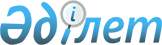 Бірыңғай бюджеттік сыныптаманы бекіту туралы
					
			Күшін жойған
			
			
		
					Қазақстан Республикасының Қаржы министрінің 1999 жылғы 30 желтоқсандағы N 715 бұйрығы. Қазақстан Республикасы Әділет министрлігінде 2000 жылғы 17 ақпанда тіркелді. Тіркеу N 1058. Күші жойылды - ҚР Қаржы министрлігінің
2002 жылғы 26 қыркүйектегі N 453 бұйрығымен.



      


Ескерту: Бұйрықтың атауындағы, мәтiнiндегi және оған қосымшалардағы "2000 жылға арналған" деген сөздер алынып тасталды - ҚР Қаржы министрлігінің 2000 жылғы 29






желтоқсандағы N 580


 
 бұйрығымен 
. 

      "
 Бюджет жүйесі туралы 
" 1999 жылғы 1 сәуірдегі, "
 2000 жылға арналған республикалық бюджет туралы 
" 1999 жылғы 11 қарашадағы Қазақстан Республикасының заңдарына және "Қазақстан Республикасының "2000 жылға арналған республикалық бюджет туралы" заңын іске асыру туралы" 1999 жылғы 7 желтоқсандағы 
 N 1872 
 Қазақстан Республикасы Үкіметінің қаулысына сәйкес БҰЙЫРАМЫН:



      1. Қоса беріліп отырған Қазақстан Республикасының 2000 жылға арналған Бірыңғай



бюджеттік сыныптамасы бекітілсін.



      2. Бюджет департаменті 2000 жылғы 1 қаңтарға дейін осы бұйрықпен бекітілген Қазақстан Республикасының Бірыңғай бюджеттік сыныптамасы республикалық және жергілікті бюджеттік бағдарламалардың әкімшілеріне жеткізсін.



      3. Осы бұйрық 2000 жылғы 1 қаңтардан бастап күшіне енеді.

      

Министр


Қаржы министрлігінің



1999 ж. 30 желтоқсан



N 715 бұйрығымен бекітілген



Бірыңғай бюджеттік сыныптама






Бюджеттік кірістердің сыныптамасы



      


Ескерту. Бюджеттік кірістердің сыныптамасы жаңа редакцияда жазылды - 






ҚР Қаржы министрінің 2000 жылғы 29 желтоқсандағы N 579


 
 бұйрығымен 
,  


2001 жылғы 19 қаңтардағы N 25


 
 бұйрығымен 
, 


4.04.2001 ж. N 164


 
 бұйрығымен 
, 


2001 ж. 28.04. N 223


 


бұйрығымен


, 


24.04.2001 ж. N 219


 
 бұйрығымен 
, 


18.04.2001 ж. N 204


 
 бұйрығымен 
, 


16.04.2001 ж. N 196


 
 бұйрығымен 
, 


18.05.2001 ж. N 259


 
 бұйрығымен 
, 


07.05.2001 ж. N 239


 
 бұйрығымен 
, 


Бюджеттік кірістердің сыныптамасы жаңа редакцияда - ҚР Қаржы министрінің 2002 жылғы 16 наурыздағы N 112


 
 бұйрығымен 
, 


толықтырылды - 21.08.2002 ж. N 384


 
 бұйрығымен 
.

1                     Салық түсімдері



   01                 Кiрiстерге салынатын табыс салығы



      1               Корпоративтік табыс салығы



         01           Резидент заңды тұлғалардан алынатын корпоративтік    



                      табыс салығы



         02           Резидент емес заңды тұлғалардан алынатын             



                      корпоративтік табыс салығы 



         03           Резидент заңды тұлғалардан алынатын, төлем көзінен   



                      ұсталатын корпоративтік табыс салығы



         04           Резидент емес заңды тұлғалардан алынатын, төлем      



                      көзінен ұсталатын корпоративтік табыс салығы



         05           Қазақстан Республикасының Үкіметі белгілеген тізбе   



                      бойынша шикізат секторы ұйымдары - заңды тұлғалардан 

                      алынатын корпоративтік табыс салығы

         06           Қазақстан Республикасының Үкіметі белгілеген тізбе   

                      бойынша шикізат секторы ұйымдарының төлем көзінен    

                      ұсталатын, резидент заңды тұлғалардан алынатын       

                      корпоративтік табыс салығы

         07           Қазақстан Республикасының Үкіметі белгілеген тізбе   

                      бойынша шикізат секторы ұйымдарының төлем көзінен    

                      ұсталатын, резидент емес заңды тұлғалардан алынатын  

                      корпоративтік табыс салығы

      2               Жеке табыс салығы

         01           Төлем көзінен ұсталатын жеке табыс салығы 

         02           Кәсіпкерлік қызметпен айналысатын жеке тұлғалардан   

                      алынатын жеке табыс салығы

         03           Қызметін біржолғы талон бойынша жүзеге асыратын жеке 

                      тұлғалардан алынатын жеке табыс салығы

   03                 Әлеуметтiк салық

      1               Әлеуметтік салық

         01           Әлеуметтік салық 

   04                 Меншiкке салынатын салықтар

      1               Мүлiкке салынатын салықтар

         01           Заңды тұлғалардың және жеке кәсіпкерлердің мүлкіне   

                      салынатын салық

         02           Жеке тұлғалардың мүлкiне салынатын салық

      2      01.01.02 Бағалы қағаздар эмиссиясын тiркегені және            

                      мемлекеттік тіркеуге жатпайтын акциялар              

                      эмиссиясының ұлттық сәйкестендіру нөмірін бергені    

                      үшін алым

         01  01.01.02 Бағалы қағаздар эмиссиясын тiркегені және           

                      мемлекеттік тіркеуге жатпайтын акциялар эмиссиясының 

                      ұлттық сәйкестендіру нөмірін бергені үшін алым

      3               Жер салығы

         01           Ауыл шаруашылық мақсатындағы жерлерге салынатын жер  

                      салығы

         02           Елдi мекендердiң жерлерiне салынатын жер салығы

         03           Өнеркәсіп, көлік, байланыс, қорғаныс жеріне және     

                      ауыл шаруашылығына арналмаған өзге де жерге          

                      салынатын жер салығы

         04           Орман қорының жерлерiне салынатын жер салығы

         05           Су қорының жерлерiне салынатын жер салығы

         06           Ерекше қорғалатын табиғи аумақтың жеріне, сауықтыру, 

                      рекреациялық және тарихи-мәдени мақсаттағы жерге     

                      салынатын жер салығы

      4               Көлiк құралдарына салынатын салық

         01           Заңды тұлғалардың көлiк құралдарына салынатын салық

         02           Жеке тұлғалардың көлiк құралдарына салынатын салық

      5               Бірыңғай жер салығы

         01           Бірыңғай жер салығы

   05                 Тауарларға, жұмыстарға және қызметтер көрсетуге      

                      салынатын iшкi салықтар

      1               Қосылған құнға салынатын салық

         06           Ресей Федерациясының аумағынан шығарылатын және      

                      импортталатын тауарларға салынатын қосылған құн      

                      салығынан басқа, Қазақстан Республикасының аумағына  

                      импортталатын тауарлардың кедендiк құнына тәуелсiз   

                      сараптама жүргiзу нәтижесiнде жете есептелген        

                      қосылған құн салығы 

         07           Ресей Федерациясының аумағынан шығарылатын және      

                      импортталатын тауарлардың кедендiк құнына тәуелсiз   

                      сараптама жүргiзу нәтижесiнде жете есептелген        

                      қосылған құн салығы 

1  05 1  01           Қазақстан Республикасының аумағында өндiрiлген       

                      тауарларға, орындалған жұмыстарға және көрсетілген   

                      қызметтерге салынатын қосылған құн салығы

         02           Ресей Федерациясының аумағынан шығарылатын және      

                      импортталатын тауарларға салынатын қосылған құн      

                      салығынан басқа, Қазақстан Республикасының аумағына  

                      импортталатын тауарларға салынатын қосылған құн      

                      салығы

         03           Қазақстан Республикасының Үкіметі белгілеген тізбе   

                      бойынша шикізат секторы ұйымдарының өндірген         

                      тауарларына, орындаған жұмыстарына және көрсеткен    

                      қызметтеріне салынатын қосылған құн салығы

         04           Резидент емес үшін салынатын қосылған құн салығы

         05           Ресей Федерациясының аумағынан шығарылатын және      

                      импортталатын тауарларға салынатын қосымша құн салығы

      2               Акциздер

         01           Қазақстан Республикасының аумағында өндірілген       

                      спирттiң барлық түрлерi

         02           Қазақстан Республикасының аумағында өндірілген арақ

         03           Қазақстан Республикасының аумағында өндірілген       

                      ликер-арақ бұйымдары, күшейтілген шырындар және этил 

                      спиртінің көлемді үлесі 12-ден 30 пайызға дейін және 

                      одан жоғары күшейтілген сусындар

         04           Қазақстан Республикасының аумағында өндірілген       

                      шараптар

         05           Қазақстан Республикасының аумағында өндірілген       

                      коньяктар

         06           Қазақстан Республикасының аумағында өндірілген       

                      шампан шараптары

         07           Қазақстан Республикасының аумағында өндірілген сыра

         08           Қазақстан Республикасының аумағында өндірілген этил  

                      спиртінің көлемді үлесі 1,5-нан 12 пайызға дейін     

                      күшейтiлген сусындар, күшейтiлген шырындар 

         09           Қазақстан Республикасының аумағында өндірілген       

                      бекіре және албырт балықтардың уылдырығы

         10           Қазақстан Республикасының аумағында өндірілген       

                      темекi сүзгілі бұйымдары

         11           Қазақстан Республикасының аумағында өндірілген,      

                      құрамында темекi бар басқа да бұйымдар және сүзгісі  

                      жоқ темекі бұйымдары

         13  01.01.02 Қазақстан Республикасының аумағында өндірілген       

                      хрустальдан жасалған бұйымдар, хрусталь жарықтандыру 

                      заттары

         17           Қазақстан Республикасының аумағында өндірілген       

                      алтыннан, платинадан немесе күмiстен жасалған        

                      зергерлiк бұйымдар

         18           Қазақстан Республикасының аумағында өндірілген шарап 

                      материалдары

         21           Қазақстан Республикасының аумағында өндірілген оқпен 

                      және газбен атылатын қару (мемлекеттiк үкiмет        

                      органдарының мұқтажы үшiн алынатындарынан басқа)

         23           Құмар ойын бизнесі

         24           Лотереяларды ұйымдастыру және өткізу

         28  01.01.02 Қазақстан Республикасының аумағында өндірілген       

                      электр энергиясы

         29           Қазақстан Республикасының аумағында өндірілген, газ  

                      конденсатын қоса алғанда, шикі мұнай

         30           Арнайы жабдықталған стационарлық бекеттерден ақырғы  

                      тұтынушыға сатылатыннан басқа Қазақстан              

                      Республикасының аумағында өндірілген бензин          

                      (авиациялықты қоспағанда)

         31           Арнайы жабдықталған стационарлық бекеттерден ақырғы  

                      тұтынушыға сатылатын бензин (авиациялықты қоспағанда)

         32           Арнайы жабдықталған стационарлық бекеттерден ақырғы  

                      тұтынушыға сатылатыннан басқа Қазақстан              

                      Республикасының аумағында өндірілген дизель отыны

         33           Арнайы жабдықталған стационарлық бекеттерден ақырғы  

                      тұтынушыларға сатылатын дизель отыны

         34           Заңды және жеке тұлғалар көтерме саудада сататын     

                      (одан әрі алып-сату мақсаты үшін) бензин

         35           Заңды және жеке тұлғалар көтерме саудада сататын     

                      (одан әрі алып-сату мақсаты үшін) дизель отыны

         36           Қазақстан Республикасының аумағында шығарылған жеңіл 

                      автомобильдер (мүгедектерге арнайы арналған қолмен   

                      басқарылатын автомобильдерден басқа)

         37           Қазақстан Республикасының аумағында өндірілген басқа 

                      да алкоголь өнімдері

         41           Қазақстан Республикасының аумағына импортталатын     

                      спирттің барлық түрі

         42           Қазақстан Республикасының аумағына импортталатын арақ

         43           Қазақстан Республикасының аумағына импортталатын     

                      ликер-арақ бұйымдары, күшейтілген шырындар және этил 

                      спиртінің көлемді үлесі 12-ден 30 пайызға дейін және 

                      одан жоғары күшейтілген сусындар

         44           Қазақстан Республикасының аумағына импортталатын     

                      шараптар

         45           Қазақстан Республикасының аумағына импортталатын     

                      коньяктар

         46           Қазақстан Республикасының аумағына импортталатын     

                      шампан шараптары

         47           Қазақстан Республикасының аумағына импортталатын сыра

1  5  2  48           Қазақстан Республикасының аумағына импортталатын     

                      этил спиртінің көлемді үлесі 1,5-нан 12 пайызға      

                      дейін алкоголі аз күшейтілген сусындар, күшейтілген  

                      шырындар

         49           Қазақстан Республикасының аумағына импортталатын     

                      бекіре және албырт балықтардың уылдырығы

         50           Қазақстан Республикасының аумағына импортталатын     

                      темекі бұйымдары

         51           Қазақстан Республикасының аумағына импортталатын     

                      құрамында темекі бар басқа да бұйымдар

         53  01.01.02 Қазақстан Республикасының аумағына импортталатын     

                      хрустальдан жасалған бұйымдар, хрусталь жарықтандыру 

                      заттары

         55           Қазақстан Республикасының аумағына импортталатын     

                      жеңіл автомобильдер (мүгедектерге арнайы арналған    

                      қолмен басқарылатын автомобильдерден басқа)

         57           Қазақстан Республикасының аумағына импортталатын     

                      алтыннан, платинадан немесе күмістен жасалған        

                      зергерлік бұйымдар

         58           Қазақстан Республикасының аумағына импортталатын     

                      шарап материалдары

         59           Қазақстан Республикасының аумағына импортталатын     

                      дизель отыны

         60           Қазақстан Республикасының аумағына импортталатын     

                      бензин (авиациялықты қоспағанда)

         61           Қазақстан Республикасының аумағына импортталатын     

                      оқпен және газбен атылатын қару (мемлекеттік үкімет  

                      органдарының мұқтажы үшін алынатындарынан басқа)

         68  01.01.02 Қазақстан Республикасының аумағына импортталатын     

                      электр энергиясы

         69           Қазақстан Республикасының аумағына импортталатын газ 

                      конденсатын қоса алғанда шикі мұнай

         70           Қазақстан Республикасының аумағына импортталатын     

                      спирттiң барлық түрлерiнiң кедендiк құнына тәуелсiз  

                      сараптама жүргiзу нәтижесiнде жете есептелген        

                      акциздер

         71           Қазақстан Республикасының аумағына импортталатын     

                      арақтың кедендiк құнына тәуелсiз сараптама жүргiзу   

                      нәтижесiнде жете есептелген акциздер

         72           Қазақстан Республикасының аумағына импортталатын     

                      ликер-арақ бұйымдарының, күшейтiлген шырындардың     

                      және этил спиртiнiң көлемдi үлесi 12-ден 30 пайызға  

                      дейiн және одан жоғары күшейтiлген сусындардың       

                      кедендiк құнына тәуелсiз сараптама жүргiзу           

                      нәтижесiнде жете есептелген акциздер

         73           Қазақстан Республикасының аумағына импортталатын     

                      шараптардың кедендік құнына тәуелсiз сараптама       

                      жүргiзу нәтижесiнде жете есептелген акциздер

         74           Қазақстан Республикасының аумағына импортталатын     

                      коньяктардың кедендiк құнына тәуелсiз сараптама      

                      жүргiзу нәтижесiнде жете есептелген акциздер

         75           Қазақстан Республикасының аумағына импортталатын     

                      шампан шараптарының кедендiк құнына тәуелсiз         

                      сараптама жүргiзу нәтижесiнде жете есептелген        

                      акциздер

         76           Қазақстан Республикасының аумағына импортталатын     

                      сыраның кедендiк құнына тәуелсiз сараптама жүргiзу   

                      нәтижесiнде жете есептелген акциздер

         77           Қазақстан Республикасының аумағына импортталатын     

                      этил спиртiнiң көлемдi үлесi 1,5-тен 12 пайызға      

                      дейiн алкоголi аз күшейтiлген сусындардың,           

                      күшейтiлген шырындардың кедендiк құнына тәуелсiз     

                      сараптама жүргiзу нәтижесiнде жете есептелген        

                      акциздер

         78           Қазақстан Республикасының аумағына импортталатын     

                      бекiре және албырт балықтар уылдырығының кедендiк    

                      құнына тәуелсiз сараптама жүргiзу нәтижесiнде жете   

                      есептелген акциздер

         79           Қазақстан Республикасының аумағына импортталатын     

                      темекi бұйымдарының кедендiк құнына тәуелсiз         

                      сараптама жүргiзу нәтижесiнде жете есептелген        

                      акциздер

         80           Қазақстан Республикасының аумағына импортталатын     

                      құрамында темекi бар басқа да бұйымдардың кедендiк   

                      құнына тәуелсiз сараптама жүргiзу нәтижесiнде жете   

                      есептелген акциздер

         81           Қазақстан Республикасының аумағына импортталатын     

                      жеңiл автомобильдердiң (мүгедектерге арнайы арналған 

                      қолмен басқарылатын автомобильдерден басқа) кедендiк 

                      құнына тәуелсiз сараптама жүргiзу нәтижесiнде жете   

                      есептелген акциздер

         82           Қазақстан Республикасының аумағына импортталатын     

                      алтыннан, платинадан немесе күмiстен жасалған        

                      зергерлiк бұйымдардың кедендiк құнына тәуелсiз       

                      сараптама жүргiзу нәтижесiнде жете есептелген        

                      акциздер

         83           Қазақстан Республикасының аумағына импортталатын     

                      шарап материалдарының кедендiк құнына тәуелсiз       

                      сараптама жүргiзу нәтижесiнде жете есептелген        

                      акциздер 

         84           Қазақстан Республикасының аумағына импортталатын     

                      дизель отынының кедендiк құнына тәуелсiз сараптама   

                      жүргiзу нәтижесiнде жете есептелген акциздер

         85           Қазақстан Республикасының аумағына импортталатын     

                      бензиннiң (авиациялықты қоспағанда) кедендiк құнына  

                      тәуелсiз сараптама жүргiзу нәтижесiнде жете          

                      есептелген акциздер

         86           Қазақстан Республикасының аумағына импортталатын     

                      отпен және газбен атылатын қарудың (мемлекеттiк      

                      үкiмет органдарының мұқтажы үшiн алынатындарынан     

                      басқа) кедендiк құнына тәуелсiз сараптама жүргiзу 

                      нәтижесiнде жете есептелген акциздер

         87           Қазақстан Республикасының аумағына импортталатын газ 

                      конденсатын қоса алғанда, шикi мұнайдың кедендiк     

                      құнына тәуелсiз сараптама жүргiзу нәтижесiнде жете   

                      есептелген акциздер

      3               Табиғи және басқа ресурстарды пайдаланғаны үшiн      

                      түсетiн түсiмдер

         02           Үстеме пайдаға салынатын салық

         03           Жер бетіне жақын көздердегі су ресурстарын           

                      пайдаланғаны үшін төлем

         04           Орманды пайдаланғаны үшiн төлем

         05           Бонустар

         06           Роялтилер

         08           Жасалған келiсiм-шарттар бойынша өнiмдер бөлу        

                      жөнiндегi Қазақстан Республикасының үлесi

         09           Радиожиілік спектрін пайдаланғаны үшін төлем

         10           Кеме қатынайтын су жолдарын пайдаланғаны үшiн төлем

         11           Жануарлар дүниесін пайдаланғаны үшін төлем

         12  01.01.02 Жануарлар әлемін қорғағаны және ұдайы көбейткені     

                      үшін төлем

         13           Республикалық маңызы бар ерекше қорғалатын табиғи    

                      аумақтарды пайдаланғаны үшін төлем

         14           Жергілікті маңызы бар ерекше қорғалатын табиғи       

                      аумақтарды пайдаланғаны үшін төлем

         15           Жер учаскелерін пайдаланғаны үшін төлем

         16           Қоршаған ортаны ластағаны үшін төленетін төлем

         22           Шикізат секторы ұйымдарының (Қазақстан               

                      Республикасының Үкіметі белгілеген тізбе бойынша     

                      заңды тұлғалардың) үстеме пайдасына салынатын салық 

         25           Шикізат секторы ұйымдарынан (Қазақстан               

                      Республикасының Үкіметі белгілеген тізбе бойынша     

                      заңды тұлғалардан) түсетін бонустар

         26           Шикізат секторы ұйымдарынан (Қазақстан               

                      Республикасының Үкіметі белгілеген тізбе бойынша     

                      заңды тұлғалардан) түсетін роялти

         28           Шикізат секторы ұйымдарының (Қазақстан               

                      Республикасының Үкіметі белгілеген тізбе бойынша     

                      заңды тұлғалардың) жасалған келісім-шарттар бойынша  

                      өнімдер бөлу жөніндегі Қазақстан Республикасының     

                      үлесі

      4               Кәсiпкерлiк және кәсiби қызметтi жүргiзгенi үшiн     

                      алынатын алым

         01           Жеке кәсіпкерлерді мемлекеттік тіркегені үшін        

                      алынатын алым

         02           Жекелеген қызмет түрлерiмен айналысу құқығы үшiн     

                      лицензиялық алым

         03           Заңды тұлғаларды мемлекеттiк тiркегенi үшiн алынатын 

                      алым

         04           Аукциондық сатудан алынатын алым

         05  01.01.02 Базарларда тауар сату құқығы үшiн алым

         06           Жергілікті маңызы бар ақылы мемлекеттік автомобиль   

                      жолдарымен жүргені үшін алынатын алымдардан басқа,   

                      Қазақстан Республикасының аумағы бойынша автокөлiк   

                      құралдарының  жүргенi үшiн алынатын алым 

         07  01.01.02 Заңды және жеке тұлғалардан олардың фирмалық         

                      атауларында, қызмет ету белгiлерiнде, тауарлық       

                      белгiлерiнде Алматы қаласының рәмiздерiн             

                      пайдаланғаны үшiн алынатын алым

         08  01.01.02 Жеке тұлғалардың қолма-қол шетел валютасын сатып     

                      алғаны үшiн алынатын алым

         09  01.01.02 Заңды (мем. кәсіпорындарды, мем. мекемелерді және    

                      коммерциялық емес ұйымдарды қоспағанда) және жеке    

                      тұлғалардың фирмалық атауларында "Қазақстан",        

                      "Республика", "Ұлттық" деген сөздерді (толық,        

                      сондай-ақ олардан туындаған) пайдаланғаны үшін алым

1  5  4  10           Жергілікті маңызы бар ақылы мемлекеттік автомобиль   

                      жолдары бойынша жүргені үшін алынатын алым

         11           Елтаңбалық алым

         12           Радиоэлектрондық құралдарды және жоғары жиілікті     

                      қондырғыларды мемлекеттік тіркегені үшін алым

         13           Телевизиялық және радио хабарын тарататын ұйымдарға  

                      радио жиілікті спектрді пайдалануға рұқсат бергені   

                      үшін алым

         14           Механикалық көлік құралдарын және тіркемелерді       

                      мемлекеттік тіркегені үшін алым

         15           Теңіз, өзен және шағын көлемді кемелерді мемлекеттік 

                      тіркегені үшін алым

         16           Дәрі-дәрмектерді мемлекеттік тіркегені үшін алым

         17           Азаматтық әуе кемелерін мемлекеттік тіркегені үшін   

                      алым

         18           Жылжымайтын мүлікке және олармен мәміле жасау        

                      құқығын мемлекеттік тіркегені үшін алым

         19           Республикалық маңызы бар жалпы пайдаланатын          

                      автомобиль жолдарының бөлінген белдеуінде сыртқы     

                      (көрнекі) жарнамалар орналастырғаны үшін төлемақы

         20           Жергілікті маңызы бар және елді мекендердегі жалпы   

                      пайдаланудағы автомобиль жолдарының белдеуінде       

                      бөлінген сыртқы (көрнекі) жарнамаларды               

                      орналастырғаны үшін төлем ақы

   06                 Халықаралық сауда мен сыртқы операцияларға салынатын 

                      салықтар

      1               Кеден төлемдерi

         01           Әкелінетін тауарларға салынатын кеден баждары

         02           Әкетілетін тауарларға салынатын кеден баждары

         03           Әкелiнетiн тауарлардың кедендiк құнына тәуелсiз      

                      сараптама жүргiзу нәтижесiнде жете есептелген        

                      кедендiк төлемдер

      2               Халықаралық сауда мен операцияларға салынатын басқа  

                      да салықтар

         01           Кедендiк бақылауды және кедендiк рәсiмдердi жүзеге   

                      асырудан түсетiн түсiмдер

         02           Отандық тауар өндiрушiлердi қорғау шаралары ретінде  

                      салынатын баждар

         03           Әкелiнетiн тауарлардың кедендiк құнына тәуелсiз      

                      сараптама жүргiзу нәтижесiнде жете есептелген        

                      кедендiк бақылауды және кедендiк рәсімдерді жүзеге   

                      асырудан түсетін түсімдер

         04           Әкелiнетiн тауарлардың кедендiк құнына тәуелсiз      

                      сараптама жүргiзу нәтижесiнде жете есептелген        

                      отандық тауар өндiрушiлердi қорғау шаралары 

                      ретiнде салынатын баждар

   07                 Басқа да салықтар

      1               Басқа да салықтар

         02  01.01.02 Берешектің жергілікті бюджетке түсуі

         09           Республикалық бюджетке түсетін басқа да салықтық     

                      түсiмдер

         10           Жергілікті бюджетке түсетін басқа да салықтық        

                      түсімдер

   08                 Заңдық мәнді іс-әрекеттерді жасағаны үшін және       

                      (немесе) оған уәкілеттігі бар мемлекеттік            

                      органдардың немесе лауазымды тұлғалардың құжаттар    

                      бергені үшін алынатын міндетті төлемдер

      1               Мемлекеттік баж

         01           Консулдық алым

         02           Сотқа берілетін талап арыздардан, ерекше             

                      жүргізілетін істер бойынша арыздардан (шағымдардан), 

                      кассациялық шағымдардан, сондай-ақ соттық            

                      құжаттардың көшірмелерін (дубликаттарын) бергені     

                      үшін алынатын мемлекеттік баж

         03           Нотариаттық іс-қимылдар жасағаны үшін, сондай-ақ     

                      нотариат куәландырған құжаттар көшірмелерін          

                      (дубликаттарын) бергені үшін алынатын мемлекеттік баж

         04           АХА* тіркегені, азаматтарға АХА тіркегені туралы     

                      қайта куәліктер бергені үшін, сондай-ақ туу, неке,   

                      некені бұзу, өлім туралы актілердің жазбаларын       

                      өзгерту, толықтыру, түзету мен қалпына келтіруге     

                      байланысты куәліктерді бергені үшін алынатын         

                      мем.баж**

         05           Шетелге баруға және Қазақстан Республикасына басқа   

                      мемлекеттерден адамдарды шақыруға құқық беретін      

                      құжаттарды ресімдегені үшін, сондай-ақ осы           

                      құжаттарға өзгерістер енгізгені үшін алынатын        

                      мемлекеттік баж

         06           Шетелдіктердің паспорттарына немесе оларды           

                      ауыстыратын құжаттарына Қазақстан Республикасынан    

                      кету және Қазақстан Республикасына келу құқығына     

                      виза бергені үшін алынатын мемлекеттік баж

         07           Қазақстан Республикасының азаматтығын алу, Қазақстан 

                      Республикасының азаматтығын қалпына келтіру және     

                      Қазақстан Республикасының азаматтығын тоқтату туралы 

                      құжаттарды ресімдегені үшін алынатын мемлекеттік баж

         08           Тұрғылықты жерін тіркегені үшін алынатын мемлекеттік 

                      баж

         09           Аңшылық құқығына рұқсат бергені үшін алынатын        

                      мемлекеттік баж

         10           Азаматтық қаруды (аңшылық суық қаруды, пневматикалық 

                      және аэрозольды газды құрылғыларды қоспағанда)       

                      тіркегені және қайта тіркегені үшін алынатын         

                      мемлекеттік баж

         11           Қазақстан Республикасының азаматтарының паспорттары  

                      мен куәліктерін бергені үшін алынатын           

                      мемлекеттік баж

         12           Қаруды және оның оқтарын сақтауға немесе сақтау мен  

                      алып жүруге тасымалдауға, Қазақстан Республикасының  

                      аумағына әкелуге және Қазақстан Республикасынан      

                      әкетуге рұқсат бергені үшін мемлекеттік баж

         13           Апостиль қойғаны үшін мемлекеттік баж

2                     Салыққа жатпайтын түсiмдер

   01                 Кәсiпкерлiк қызмет пен меншiктен түсетiн кiрiстер

      1               Ведомстволық кәсiпорындардың тауарлар мен            

                      қызметтердi пайдамен сатудан түсетін iс жүзiндегi    

                      пайдасы

         01           Республикалық мемлекеттiк кәсiпорындар пайдасының    

                      үлесi

         02           Коммуналдық мемлекеттік кәсіпорындар пайдасының      

                      үлесі 

      2               Заңды тұлғалардан және қаржы мекемелерiнен түсетiн   

                      салыққа жатпайтын түсiмдер

         01           Қазақстан Республикасы Ұлттық Банкiнiң кiрiсiнен     

                      түсетін түсiмдер

         02           Қазақстан Республикасы Үкiметiнiң депозиттерi        

                      бойынша алынған сыйақылар (мүдделер)

         03           Республикалық меншiк болып табылатын акциялардың     

                      пакеттерiне дивидендтерден түсетiн түсiмдер

         04           Мемлекеттің сыртқы заемдар қаражатын екінші          

                      деңгейдегі банктер шоттарына орналастырудан түсетін  

                      сыйақылар (мүдделер)

         05  01.01.02 Тәркіленген мүлікті, белгіленген тәртіппен           

                      республикалық меншікке өтеусіз өткен мүлікті сатудан 

                      түсетін түсімдер, оның ішінде кедендік бас тарту     

                      режимінде мемлекеттің пайдасына ресімделген тауарлар 

                      мен көлік құралдары

         06           Бағалы қағаздардың ұйымдастырылған рыногында сатып   

                      алынған мемлекеттік эмиссиялық бағалы қағаздардан    

                      алынған сыйақылар

         07  01.01.02 Шет мемлекеттердiң үкiметтерiне мемлекеттiк несиелер 

                      берiлгенi үшiн алынған сыйақылар (мүдделер)

         08  01.01.02 Жер учаскелерiн жалға беруден түскен түсiмдер

         09  01.01.02 Аймақтық инвестициялық бағдарламаларды жүзеге асыру  

                      үшін жергілікті атқарушы органдардың осы мақсаттарға 

                      қарызға алынған қаражаттың есебінен жергілікті       

                      бюджеттен бөлінетін несиелер бойынша сыйақылар

         11           Жер қойнауы туралы ақпараттың пайдалануға берілгені  

                      үшін ақы

         12  01.01.02 Республикалық бюджеттен қаржыландырылатын            

                      мемлекеттiк мекемелерге тиесілі мүлікті сатудан      

                      түсетін түсiмдер

         13           Жергілікті өкілді органдардың шешімдері бойынша      

                      өткізілетін лотереялардан түсетін кірістерден басқа, 

                      мемлекеттік лотереялардан түсетін кiрiстердің түсімі

         14  01.01.02 Иесіз мүлікті, белгіленген тәртіппен коммуналдық     

                      меншікке өтеусіз өткен мүлікті, қадағалаусыз         

                      жануарларды, олжаларды, сондай-ақ мұрагерлік құқығы  

                      бойынша мемлекетке өткен мүлікті сатудан алынатын 

                      түсімдер

         15           Коммуналдық меншік болып табылатын акциялардың       

                      пакетіне дивидендтердің түсуі

         17           Жергілікті өкілді органдардың шешімдері бойынша      

                      өткізілетін мемлекеттік лотереялардан түсетін        

                      кірістердің түсімі

         18  01.01.02 Жергілікті бюджеттен қаржыландырылатын мемлекеттік 

                      мекемелерге тиесілі мүлікті сатудан алынатын түсімдер

         20  01.01.02 Республикалық бюджеттен төменгі деңгейдегі           

                      бюджеттерге несиелер бергені үшін алынған сыйақылар  

                      (мүдделер)

         21  01.01.02 Республикалық бюджеттен заңды және жеке тұлғаларға   

                      несиелер берілгені үшін алынған сыйақылар (мүдделер)

         22  01.01.02 Жергілікті бюджеттен заңды және жеке тұлғаларға      

                      несиелер бергені үшін алынған сыйақылар (мүдделер)

         23  01.01.02 Республикалық маңызы бар мемлекеттік автомобиль      

                      жолдарының жиегінде сервис және жарнама объектілерін 

                      орналастырғаны үшін ақы төлеу

         24  01.01.02 Жергілікті маңызы бар мемлекеттік автомобиль         

                      жолдарының жиегінде сервис және жарнама объектілерін 

                      орналастырғаны үшін ақы төлеу

         25  01.01.02 Қару-жарақ пен әскери техниканы сатудан түсетін      

                      түсімдер

         26           Әскери полигондарды пайдаланғаны үшін жалгерлік      

                      төлемнен түсетін түсімдер

         27           "Байқоңыр" кешенін пайдаланғаны үшін жалгерлік       

                      төлемнен түсетін түсімдер

         28           Республикалық меншiк мүлкін жалға беруден түсетiн    

                      түсiмдер

         29           Коммуналдық меншік мүлкін жалға беруден түсетін      

                      түсімдер

         30  01.01.02 Республикалық бюджеттен қаржыландырылатын            

                      мемлекеттік мекемелердің дебиторлық, депоненттік     

                      берешегінің түсуі

         31  01.01.02 Жергілікті бюджеттен қаржыландырылатын мемлекеттік 

                      мекемелердің дебиторлық, депоненттік берешегінің     

                      түсуі

         32  01.01.02 Бұрын республикалық бюджеттен алынған,               

                      пайдаланылмаған қаражаттардың қайтарылуы

         33  01.01.02 Бұрын жергілікті бюджеттен алынған, пайдаланылмаған 

                      қаражаттардың қайтарылуы

         34  01.01.02 Үкіметтің сыртқы заемдары есебінен республикалық     

                      бюджеттен несиелер бергені үшін алынған сыйақылар    

                      (мүдделер)

2  1  2  35  01.01.02 Инвестициялық жобаларды бірлесіп қаржыландыру        

                      шеңберінде республикалық бюджеттен несиелер бергені  

                      үшін алынған сыйақылар (мүдделер)

         36  01.01.02 Ретроактивтік несиелерді бергені үшін алынған        

                      сыйақылар (мүдделер)

      3               Кәсіпкерлік қызмет пен меншіктен түсетін басқа да    

                      кірістер

         01           Ауыл шаруашылық және орман алқаптарын ауыл және      

                      орман шаруашылықтарын жүргізуге байланысты емес      

                      мақсаттарға пайдалану үшін алған кезде ауыл          

                      шаруашылығы және орман шаруашылығы өндірістерінің    

                      зияндарын өтеуден түсетін түсімдер

         02           Республикалық бюджеттен қаржыландырылатын            

                      мемлекеттiк мекемелер көрсететiн қызметтердi сатудан 

                      түсетін түсiмдер

         03           Жергілікті бюджеттен қаржыландырылатын мемлекеттік   

                      мекемелер көрсететін қызметтерді сатудан түсетін     

                      түсімдер

   02                 Әкiмшiлiк алымдар мен төлемдер, коммерциялық емес    

                      және iлеспе саудадан алынатын кiрiстер

      1               Әкiмшiлiк алымдар

         03           Әкiмшiлiк қамауға алынған адамдар орындаған          

                      жұмыстар, қызметтер үшiн ұйымдардан түсетiн түсiмдер

         04  01.01.02 Жылжымайтын мүлiк және онымен жасалатын мәмiлелер    

                      құқығын мемлекеттiк тiркеу ақысы

         07  01.01.02 Қазақстан Республикасының азаматтарына төлқұжаттар   

                      мен жеке куәлiктер берілгені үшін төленетін төлем

         08  01.01.02 Республикалық бюджеттен қаржыландырылатын            

                      мемлекеттiк мекемелер көрсететiн қызметтердi сатудан 

                      түсетін түсiмдер

         09           Түзету жұмыстарына сотталғандардың жалақысынан       

                      ұсталатын түсімдер

         10  01.01.02 Қару айналымы саласында рұқсаттар беру үшін біржолғы 

                      алымдар

         12  01.01.02 Қоршаған ортаны ластағаны үшiн төленетін төлем

         13           Жылжымалы мүліктің кепілін тіркегені үшін ақы

         18  01.01.02 Жергілікті бюджеттен қаржыландырылатын мемлекеттік 

                      мекемелер көрсететін қызметтерді сатудан түсетін     

                      түсімдер

      2      01.01.02 Мемлекеттік баж

         01  01.01.02 Консулдық алымдар

         02  01.01.02 Сотқа берілетін қуыну өтініштерінен, айрықша өндіріс 

                      істері жөніндегі өтініштерден (шағымдардан),         

                      кассациялық шағымдардан, сондай-ақ соттың            

                      құжаттардың көшірмесін (телнұсқасын) бергені үшін    

                      алынатын мемлекеттік баж

         03  01.01.02 Нотариалды іс-әрекеттер жасағаны үшін, сондай-ақ     

                      нотариалды расталған құжаттардың көшірмесін          

                      (телнұсқаларын) бергені үшін алынатын мемлекеттік баж

         04  01.01.02 Азаматтық хал-ахуал актілерін тіркегені үшін,        

                      сондай-ақ азаматтық хал-ахуал актілерін және         

                      өзгеруіне, толықтырылуына, түзетілуіне және қалпына  

                      келтірілуіне байланысты куәліктерді тіркеу туралы    

                      куәліктерді қайта бергені үшін алынатын мемлекеттік  

                      баж

         05  01.01.02 Шетелге шығу құқығына арналған құжаттарды            

                      ресімдегені және басқа мемлекеттердің адамдарын      

                      Қазақстан Республикасына шақырғаны үшін, сондай-ақ   

                      осы құжаттарға өзгерістер енгізгені үшін алынатын    

                      мемлекеттік баж

         06  01.01.02 Шетелдіктердің төлқұжаттарына немесе олардың орнын 

                      алмастыратын құжаттарына Қазақстан Республикасынан   

                      кету және Қазақстан Республикасына келу құқығына     

                      виза бергені үшін алынатын мемлекеттік баж

         07  01.01.02 Қазақстан Республикасының азаматтығын алғандығы және 

                      Қазақстан Республикасының азаматтығын тоқтатқандығы  

                      туралы құжаттарды ресімдегені үшін алынатын          

                      мемлекеттік баж

         08  01.01.02 Тұрғылықты мекенді тіркегені үшін алынатын           

                      мемлекеттік баж

         09  01.01.02 Аң аулау құқығына рұқсат бергені үшін алынатын       

                      мемлекеттік баж

         10  01.01.02 Азаматтық қаруды (суық аң аулау, пневматикалық және 

                      газды-аэрозольды қондырғыларды қоспағанда) тіркегені 

                      және қайта тіркегені үшін алынатын мемлекеттік баж

      3               Коммерциялық емес және iлеспе саудадан алынатын      

                      басқа да төлемдер мен кірістер

         03           Республикалық бюджеттен қаржыландырылатын            

                      мемлекеттiк мекемелер ұйымдастыратын мемлекеттiк     

                      сатып алуды өткiзуден түсетiн ақшаның түсімі

         04           Жергілікті бюджеттен қаржыландырылатын мемлекеттік   

                      мекемелер ұйымдастыратын мемлекеттік сатып алуды     

                      өткізуден түсетін ақшаның түсімі

         05           Тәркіленген мүлікті, белгіленген тәртіппен           

                      республикалық меншікке өтеусіз өткен мүлікті сатудан 

                      түсетін түсімдер, оның ішінде кедендік бас тарту

                      режимінде мемлекеттің пайдасына ресімделген тауарлар 

                      мен көлік құралдары

         06           Иесіз мүлікті, белгіленген тәртіппен коммуналдық     

                      меншікке өтеусіз өткен мүлікті, қадағалаусыз         

                      жануарларды, олжаларды, сондай-ақ мұрагерлік құқығы

                      бойынша мемлекетке өткен мүлікті сатудан алынатын    

                      түсімдер

   03                 Айыппұлдар мен санкциялар бойынша түсетiн түсiмдер

2  03 1               Айыппұлдар мен санкциялар бойынша түсетiн түсiмдер

         01           Орталық мемлекеттік органдар, олардың аумақтық       

                      бөлімшелері салатын әкiмшiлiк айыппұлдар мен         

                      санкциялар

         02           Медициналық айықтырғыштарда орналастырылған          

                      адамдардан түсетiн төлемдер

         03           Стандарттар мен сертификаттау ережелерiнiң           

                      талаптарына сәйкес келмейтiн өнiмдердi, жұмыстарды   

                      және қызметтердi сатудан алынған кірістер 

                      сомасының түсiмi

         04           Казино, тотализаторлар және ойын бизнесі қызметінен  

                      алынған кірістерді қоспағанда, оған қатысты          

                      лицензиялық тәртіп белгіленген лицензиясыз қызметтен 

                      түскен кірістерді алудан түсім

         05  01.01.02 Лицензиясыз өнімдерді әкеткені үшін айыппұл          

                      сомаларының түсімі

         06           Атқарушылық санкция

         07           Қазақстан Республикасының Ұлттық Банкi белгiлеген    

                      экономикалық нормативтердi және статистикалық        

                      есептілікті берудiң мерзiмдерiн бұзғаны үшiн екiншi  

                      деңгейдегi банктерге қолданылатын санкция            

                      сомаларының түсiмi

         08           Салымдар бойынша шоттарға жалақыларды уақтылы        

                      есептемегенi үшiн екiншi деңгейдегi банктерге        

                      қолданылатын санкция сомаларының түсiмi

         09           Салық заңнамасы нормаларын уақытылы орындамағаны     

                      үшін банктерден немесе банк операцияларының          

                      жекелеген түрлерін жүзеге асыратын ұйымдардан 

                      өсімпұл және айыппұл сомаларының түсуі

         10           Қоршаған ортаны қорғау туралы заңдарды бұзғаны үшiн  

                      төленетiн айыппұлдар

         11           Жергілікті мемлекеттік органдар салатын әкімшілік    

                      айыппұлдар мен санкциялар

         12           Республикалық бюджеттен қаржыландырылатын            

                      мемлекеттік мекемелер салатын басқа да санкциялар    

                      мен айыппұлдар

         13           Жергілікті бюджеттен қаржыландырылатын мемлекеттік   

                      мекемелер алатын басқа да санкциялар мен айыппұлдар

         14           Оған қатысты лицензиялық тәртіп белгіленген казино,  

                      тотализаторлар және ойын бизнесінің лицензиясыз      

                      қызметінен алынған кірістерді алу

         15           Жеке кәсіпкерлердің мемлекеттік тіркеусіз қызметінен 

                      алынған кірістердің түсуі

   04                 Несиелер бойынша сыйақылар (мүдделер)

      1               Заңды тұлғаларға республикалық бюджеттен несиелер    

                      бергені үшін алынған сыйақылар (мүдделер)

         01           Лизингті ұйымдастыру бағдарламасының шеңберінде      

                      берілген несиелер бойынша сыйақылар (мүдделер)

         02           Инвестициялық жобаларды бірлесіп қаржыландыру үшін   

                      берілген несиелер бойынша сыйақылар (мүдделер)

         03           АДБ бағдарламалық заемы шеңберінде ауылшаруашылық    

                      секторы үшін берілген несиелер бойынша сыйақылар     

                      (мүдделер)

         04           "Эксимбанк Қазақстан" ЖАҚ-на инвестициялық жобаларды 

                      қаржыландыру үшін берілген несиелер бойынша          

                      сыйақылар (мүдделер)

         05           Малшаруашылық өнімдерін шығаруға және сатып алуға    

                      берілген несиелер бойынша сыйақылар (мүдделер)

         06           Басқа да несиелер бойынша сыйақылар (мүдделер)

      2               Қазақстан Республикасы Үкіметінің қаржы агенттері    

                      арқылы жеке тұлғаларға республикалық бюджеттен       

                      берілген несиелер бойынша сыйақылар (мүдделер)

         01           Тұрғын үй құрылысы және тұрғын үй сатып алу          

                      бағдарламасының шеңберінде берілген несиелер бойынша 

                      сыйақылар (мүдделер)

      3               Жергілікті атқарушы органдарға республикалық         

                      бюджеттен берілген несиелер бойынша сыйақылар        

                      (мүдделер)

         01           Көктемгі егіс және егін жинау жұмыстарын жүргізуді   

                      ұйымдастыруға берілген несиелер бойынша сыйақылар    

                      (мүдделер)

         02           1999 жылдың егіс науқанын ұйымдастыруға берілген     

                      тұқымдық қарыз бойынша сыйақылар (мүдделер)

         03           Басқа да мақсаттарға берілген несиелер бойынша       

                      сыйақылар (мүдделер)

      4               Заңды тұлғаларға үкіметтік сыртқы заемдардың         

                      қаражаты есебінен республикалық бюджеттен берілген   

                      несиелер бойынша сыйақылар (мүдделер)

         01           Техникалық көмек жобасын іске асыру үшін берілген    

                      несиелер бойынша сыйақылар (мүдделер)

         02           Кәсіпорындар мен қаржы секторын дамыту жобасын іске  

                      асыру үшін берілген несиелер бойынша сыйақылар       

                      (мүдделер)

         03           Шағын және орта бизнесті қолдау жобасын іске асыру   

                      үшін берілген несиелер бойынша сыйақылар (мүдделер)

         04           Ауыл шаруашылығын жекешелендіруден кейінгі қолдау    

                      жобасын іске асыру үшін берілген несиелер бойынша    

                      сыйақылар (мүдделер)

2  04 4  05           Мұнай саласына техникалық көмек көрсету жобасын іске 

                      асыру үшін берілген несиелер бойынша сыйақылар       

                      (мүдделер)

         06           Астана қаласында халықаралық әуежай салу жобасын     

                      іске асыру үшін берілген несиелер бойынша сыйақылар  

                      (мүдделер)

         07           Ирригациялық және дренаждық жүйелерді жетілдіру      

                      жобасын іске асыру үшін берілген несиелер бойынша    

                      сыйақылар (мүдделер)

      5               Жергілікті атқарушы органдарға үкіметтік сыртқы      

                      заемдардың қаражаты есебінен республикалық бюджеттен 

                      берілген несиелер бойынша сыйақылар (мүдделер)

         01           Қала көлігін дамыту жобасын іске асыру үшін берілген 

                      несиелер бойынша сыйақылар (мүдделер)

         02           Атырау қаласын сумен жабдықтау және оның санитариясы 

                      жобасын іске асыру үшін берілген несиелер бойынша    

                      сыйақылар (мүдделер)

         03           Алматы қаласын сумен жабдықтау және одан суды бұру   

                      жүйесін қайта жаңарту жобасын іске асыру үшін        

                      берілген несиелер бойынша сыйақылар (мүдделер)

         04           Су ресурстарын басқаруды жетілдіру және жерлерді     

                      қалпына келтіру жобасын іске асыру үшін берілген     

                      несиелер бойынша сыйақылар (мүдделер)

     6                Заңды тұлғалар төлеген мемлекеттік кепілдіктер       

                      бойынша талаптар бойынша сыйақылар (мүдделер)

         01           Заңды тұлғалар төлеген мемлекеттік кепілдіктер       

                      бойынша талаптар бойынша сыйақылар (мүдделер)

      7               Шет мемлекеттердің үкіметтеріне берілген сыртқы      

                      несиелер бойынша сыйақылар (мүдделер)

         01           Шет мемлекеттердің үкіметтеріне берілген сыртқы      

                      несиелер бойынша сыйақылар (мүдделер)

      8               Жергілікті бюджеттен заңды тұлғаларға берілген       

                      несиелер бойынша сыйақылар (мүдделер)

         01           Шағын кәсіпкерлікті дамыту үшін берілген несиелер    

                      бойынша сыйақылар (мүдделер)

         02           Ауыл шаруашылық тауар өндірушілеріне берілген        

                      несиелер бойынша сыйақылар (мүдделер)

         03           Экономика салаларын қолдау және дамыту үшін берілген 

                      несиелер бойынша сыйақылар (мүдделер)

         04           Жергілікті инвестициялық жобаларға берілген несиелер 

                      бойынша сыйақылар (мүдделер)

         05           Өзге де несиелер бойынша сыйақылар (мүдделер)

   05                 Салыққа жатпайтын өзге де түсiмдер

      1               Салыққа жатпайтын өзге де түсiмдер

         01           Анықталмаған түсiмдер

         02           Қосымша және үстеме баждарды бөлу кезіндегі          

                      Қазақстан Республикасының үлесі

         04           Заңсыз алынған мүлiктi еркiмен тапсырудан немесе     

                      өндіріп алудан немесе мемлекеттiк функцияларды       

                      орындауға уәкiлеттiк берiлген тұлғаларға немесе      

                      оларға теңестiрiлген тұлғаларға заңсыз көрсетiлген   

                      қызметтердiң құнынан алынатын сомалардың түсiмi

         05           Табиғатты пайдаланушылардан келтірілген зиянның      

                      орнын толтыру туралы талаптар бойынша алынған        

                      төлемдер, аңшылықтың және балық аулаудың 

                      тәркіленген құралдарын, заңсыз олжаланған өнімдерді  

                      сатудан түскен қаражат

         06           Бас бостандығынан айыруға сотталғандардың тамақтың,  

                      заттай мүліктің және коммуналдық-тұрмыстық,          

                      емдеу-алдын алу қызметтерінің құнын, мемлекетке,     

                      түзеу мекемесіне келтірілген залалды, қашуға жол     

                      бермеуге байланысты қосымша шығындарды өтеуі

         09           Республикалық бюджетке түсетін салыққа жатпайтын     

                      өзге де түсімдер

         10           Жергілікті бюджетке түсетін салыққа жатпайтын өзге   

                      де түсімдер

         11           Қазақстан Республикасы Ұлттық қорынан республикалық  

                      бюджеттің шикізат секторының ұйымдары-заңды          

                      тұлғаларынан алынатын табыс салығы бойынша           

                      шығындарын өтеу түрінде түсімдер

         12           Шикізат секторы ұйымдары төлем көзінен ұсталатын,    

                      резидент заңды тұлғалардан алынатын корпоративтік    

                      табыс салығы бойынша республикалық бюджеттің         

                      шығындарын өтеу түрінде Қазақстан Республикасының    

                      Ұлттық қорынан түсетін түсімдер

         13           Шикізат секторы ұйымдары төлем көзінен ұсталатын,    

                      резидент емес заңды тұлғалардан алынатын             

                      корпоративтік табыс салығы бойынша республикалық     

                      бюджеттің шығындарын өтеу түрінде Қазақстан          

                      Республикасының Ұлттық қорынан түсетін түсімдер

         14           Шикізат секторы ұйымдарынан алынатын қосылған құн    

                      салығы бойынша республикалық бюджеттің шығындарын    

                      өтеу түрінде Қазақстан Республикасының Ұлттық        

                      қорынан түсетін түсімдер

         15           Шикізат секторы ұйымдарынан алынатын үстеме пайдаға  

                      салынатын салық бойынша республикалық бюджеттің      

                      шығындарын өтеу түрінде Қазақстан Республикасының    

                      Ұлттық қорынан түсетін түсімдер

         16           Шикізат секторы ұйымдарынан алынатын бонустар        

                      бойынша республикалық бюджеттің шығындарын өтеу      

                      түрінде Қазақстан Республикасының Ұлттық қорынан     

                      түсетін түсімдер

         17           Шикізат секторы ұйымдарынан алынатын роялти бойынша  

                      республикалық бюджеттің шығындарын өтеу түрінде      

                      Қазақстан Республикасының Ұлттық қорынан түсетін     

                      түсімдер

2  05 1  18           Шикізат секторы ұйымдарының жасалған келісім-шарттар 

                      бойынша өнімдер бөлу жөніндегі Қазақстан             

                      Республикасының үлесі бойынша республикалық          

                      бюджеттің шығындарын өтеу түрінде Қазақстан          

                      Республикасының Ұлттық қорынан түсетін түсімдер

         19  01.01.02 Заңды тұлғалардан - шикізат секторы ұйымдарынан      

                      алынатын корпоративтік табыс салығы бойынша          

                      жергілікті бюджеттің шығындарын өтеу түрінде         

                      Қазақстан Республикасының Ұлттық қорынан түсетін     

                      түсімдер

         20  01.01.02 Шикізат секторы ұйымдары төлем көздерінен ұсталатын, 

                      резидент заңды тұлғалардан алынатын корпоративтік    

                      табыс салығы бойынша жергілікті бюджеттің шығындарын 

                      өтеу түрінде Қазақстан Республикасының Ұлттық       

                      қорынан түсетін түсімдер

         21  01.01.02 Шикізат секторы ұйымдары төлем көздерінен ұсталатын, 

                      резидент емес заңды тұлғалардан алынатын             

                      корпоративтік табыс салығы бойынша жергілікті        

                      бюджеттің шығындарын өтеу түрінде Қазақстан 

                      Республикасының Ұлттық қорынан түсетін түсімдер

         22           Шикізат секторы ұйымдарының жасалған келісім-шарттар 

                      бойынша өнімдер бөлу жөніндегі Қазақстан             

                      Республикасының үлесі бойынша жергілікті бюджеттің   

                      шығындарын өтеу түрінде Қазақстан Республикасының   

                      Ұлттық қорынан түсетін түсімдер

         23           Республикалық бюджеттен қаржыландырылатын            

                      мемлекеттік мекемелердің дебиторлық, депоненттік     

                      берешегінің түсуі

         24           Жергілікті бюджеттен қаржыландырылатын мемлекеттік   

                      мекемелердің дебиторлық, депоненттік берешегінің     

                      түсуі

         25           Бұрын республикалық бюджеттен алынған,               

                      пайдаланылмаған қаражаттардың қайтарылуы

         26           Бұрын жергілікті бюджеттен алынған, пайдаланылмаған  

                      қаражаттардың қайтарылуы

3                     Капиталмен жасалған операциялардан алынатын кiрiстер

   01                 Негiзгi капиталды сату

      1               Негiзгi капиталды сату

         03           Жергілікті бюджеттен қаржыландырылатын мемлекеттік   

                      мекемелерге бекітілген мүлікті сатудан түсетін      

                      түсімдер

         04           Республикалық бюджеттен қаржыландырылатын            

                      мемлекеттік мекемелерге бекітілген мүлікті сатудан   

                      түсетін түсімдер

         05  01.01.02 Аймақтардың өзiн-өзi қамтуы үшiн сатып алынған       

                      астықты өткiзуден түсiмдер

         06           Қару-жарақ пен әскери техниканы сатудан түсетін      

                      түсімдер

   02                 Мемлекеттiк қорлардан тауарлар сату

      1               Мемлекеттiк қорлардан тауарлар сату

         01           Мемлекеттiк резервтерден алынған тауарлар үшiн       

                      берешектердi өтеуден түсетiн түсiмдер

         02           Нормативтен тыс қорларды сатудан түсетін түсімдер

         03           Мемлекеттік ресурстардан астық сатудан түсетін       

                      түсімдер

   03                 Жердi және материалдық емес активтердi сату

      1               Жердi және материалдық емес активтердi сату

         02           Материалдық емес активтердi сату

         03           Жер учаскелерін және тұрақты жердi пайдалану құқығын 

                      сатудан түсетін түсімдер

4                     Алынған ресми трансферттер 

   01                 Мемлекеттiк басқарудың төмен тұрған органдарынан     

                      алынатын трансферттер

      2               Облыстық бюджеттерден, Астана және Алматы            

                      қалаларының бюджеттерінен алынатын трансферттер

         01           Ағымдағы

         02           Күрделi

         04           Ақтөбе облысының облыстық бюджетiнен алынатын        

                      бюджеттік алу

         06           Атырау облысының облыстық бюджетiнен алынатын 

                      бюджеттік алу

         07  01.01.02 Шығыс Қазақстан облысының облыстық бюджетінен        

                      алынатын бюджеттік алу

         09  01.01.02 Батыс Қазақстан облысының облыстық бюджетінен        

                      алынатын бюджеттік алу

         10           Қарағанды облысының облыстық бюджетiнен алынатын     

                      бюджеттік алу

         12  01.01.02 Қостанай облысының облыстық бюджетiнен алынатын      

                      бюджеттік алу

         13           Маңғыстау облысының облыстық бюджетiнен алынатын     

                      бюджеттік алу

         14           Павлодар облысының облыстық бюджетiнен алынатын      

                      бюджеттік алу

         17           Алматы қаласының бюджетiнен алынатын бюджеттік алу

         18           Астана қаласының бюджетінен алынатын бюджеттік алу

      3               Аудандық (қалалық) бюджеттерден алынатын трансферттер

         01           Ағымдағы

         02           Күрделi

4  01 3  03           Аудандық (қалалық) бюджеттерден бюджеттік алу

   02                 Мемлекеттiк басқарудың жоғары тұрған органдарынан    

                      түсетiн трансферттер

      1               Республикалық бюджеттен түсетiн трансферттер

         01           Ағымдағы

         02           Күрделi

         03           Субвенциялар

         04           Мақсатты инвестициялық трансферттер

      2               Облыстық бюджеттен түсетiн трансферттер

         01           Ағымдағы

         02           Күрделi

         03           Субвенциялар

         04           Мақсатты инвестициялық трансферттер

   09                 Өзге де көздерден

      1      01.01.02 Гранттар

         01  01.01.02 Геологиялық-геофизикалық зерттеулер жүргізу

         02  01.01.02 "Қызылорда облысының Қазалыны/Жаңа Қазалыны сумен    

                      жабдықтау" пилоттық жобасы

         03  01.01.02 Нұра және Есіл өзендері бассейндерінің қоршаған      

                      ортасын оңалту және басқару

         04  01.01.02 "Батыс Тянь-Шань биоайрықшалығын сақтау"             

                      трансшекаралық жобасы

         05  01.01.02 Қарағанды, Теміртау, Көкшетау қалалары су            

                      арналарының жұмысын жақсарту

         06  01.01.02 Нұра мен Есіл өзендері бассейндерінің су ресурстарын 

                      басқару жүйесін әзірлеу

         07  01.01.02 Республикалық бюджетке түсетін гранттар

         08  01.01.02 Жергілікті бюджетке түсетін гранттар

      9               Өзге де трансферттер

         01  01.01.02 Республикалық бюджетке берілетін ағымдағы            

                      трансферттер

         02  01.01.02 Республикалық бюджетке берілетін күрделi трансферттер

         03  01.01.02 Жергілікті бюджетке берілетін ағымдағы трансферттер

         04  01.01.02 Жергілікті бюджетке берілетін күрделі трансферттер

         05           Қазақстан Республикасы Ұлттық қорынан республикалық  

                      бюджетке алынатын нысаналы трансферттер

         06           Қазақстан Республикасы Ұлттық қорынан жергілікті     

                      бюджетке алынатын нысаналы трансферттер

5                     Несиелерді қайтару

   01                 Ішкі несиелерді қайтару

      1               Заңды тұлғаларға республикалық бюджеттен берілген    

                      несиелерді қайтару

         01           Лизингті ұйымдастыру бағдарламасы шеңберінде         

                      берілген несиелерді қайтару

         02           Төлемге қабілетсіз кәсіпорындарды санациялауға және  

                      оңалтуға "Медетші қор" РМК-ға берілген несиелерді    

                      қайтару

         03           Тиімділігі жоғары инвестициялық жобаларды            

                      қаржыландыру үшін "Қазақстан Эксимбанкі" ЖАҚ-қа      

                      берілген несиелерді қайтару

         04           "Ауыл шаруашылығын қаржылық қолдау қоры" ЖАҚ-қа      

                      берілген орталықтандырылған (директивалық)           

                      несиелерді қайтару

         05           Ретроактивтік несиелендіру негізінде берілген        

                      несиелерді қайтару

         06           Ауылдық несие серіктестіктерінің жүйесі арқылы       

                      ауылшаруашылық өндірісіне берілген несиелерді қайтару

         07           Малшаруашылық өнімдерін шығаруға және сатып алуға    

                      берілген несиелерді қайтару

         08           Директивалық несиелер бойынша мерзімі өткен          

                      берешекті қайтару  

         09           Ішкіреспубликалық есептеме нәтижелері бойынша        

                      берілген несиелер бойынша мерзімі өткен берешекті    

                      қайтару

         10           Меншікті айналым қаражатын толықтыруға берілген      

                      несиелер бойынша мерзімі өткен берешекті қайтару

         11           Экономиканы қайта құру қорының қаражаты есебінен     

                      берілген несиелерді қайтару

         12           Ауылшаруашылық жобаларын бірлесіп қаржыландыру үшін  

                      берілген несиелерді қайтару

         13           Инвестициялық жобаларды бірлесіп қаржыландыру үшін   

                      берілген несиелерді қайтару

         14           АДБ-нің бағдарламалық заемы шеңберінде               

                      ауылшаруашылық секторына берілген несиелерді қайтару

         15           Басқа да несиелерді қайтару

      2               Қазақстан Республикасы Үкіметінің қаржы агенттері    

                      арқылы жеке тұлғаларға республикалық бюджеттен       

                      берілген несиелерді қайтару

5  01 2  01           Мемлекеттік білім беру несиелерін қайтару

         02           Мемлекеттік студенттік несиелерді қайтару

         03           Тұрғын үй құрылысы және тұрғын үй сатып алу          

                      бағдарламасы шеңберінде берілген несиелерді қайтару

      3               Жергілікті атқарушы органдарға республикалық         

                      бюджеттен берілген несиелерді қайтару

         01           Көктемгі егіс және егін жинау жұмыстарын             

                      ұйымдастыруға берілген несиелерді қайтару

         02           Кассалық алшақтықты жабуға берілген несиелерді       

                      қайтару 

         03           Ақтөбе қаласын күзгі-қысқы кезеңге дайындауға Ақтөбе 

                      қаласының бюджетіне берілген несиелерді қайтару

         04           Теміртау қаласының батыс ауданын сумен жабдықтау     

                      және жылумен жабдықтау объектілерін жөндеуге және    

                      қайта жаңартуға, жылу көздері үшін отын сатып алуға  

                      Қарағанды облысының бюджетіне берілген несиелерді    

                      қайтару

         05           1999 жылдың егіс науқанын ұйымдастыруға берілген     

                      тұқымдық қарызды қайтару

         06           Инвестициялық жобаларды бірлесіп қаржыландыру үшін 

                      берілген несиелерді қайтару

         07           Басқа да мақсаттарға берілген несиелерді қайтару

      4               Заңды тұлғаларға үкіметтік сыртқы заемдардың         

                      қаражаты есебінен республикалық бюджеттен берілген   

                      несиелерді қайтару

         01           Техникалық көмек жобасын іске асыру үшін берілген    

                      несиелерді қайтару 

         02           Кәсіпорындарды және қаржы секторын дамыту жобасын    

                      іске асыру үшін берілген несиелерді қайтару

         03           Шағын және орта бизнесті қолдау жобасын іске асыру   

                      үшін берілген несиелерді қайтару

         04           Ауыл шаруашылығын жекешелендіруден кейінгі қолдау    

                      жобасын іске асыру үшін берілген несиелерді қайтару

         05           Мұнай саласына техникалық көмек көрсету жобасын іске 

                      асыру үшін берілген несиелерді қайтару

         06           Астана қаласындағы халықаралық әуежай құрылысы       

                      жобасын іске асыру үшін берілген несиелерді қайтару

         07           Жер суландыру және дренаж жүйелерін жетілдіру        

                      жобасын іске асыру үшін берілген несиелерді қайтару

      5               Жергілікті атқарушы органдарға үкіметтік сыртқы      

                      заемдардың қаражаты есебінен республикалық бюджеттен 

                      берілген несиелерді қайтару

         01           Қала көлігін дамыту жобасын іске асыру үшін берілген 

                      несиелерді қайтару

         02           Атырау қаласын сумен жабдықтау және санитариясы      

                      жобасын іске асыру үшін берілген несиелерді қайтару

         03           Алматы қаласын сумен жабдықтау және одан суды бұру   

                      жүйесін қайта жаңарту жобасын іске асыру үшін        

                      берілген несиелерді қайтару

         04           Су ресурстарын басқаруды сейілдіру және жерлерді     

                      қалпына келтіру жобасын іске асыру үшін берілген     

                      несиелер бойынша сыйақылар (мүдделер)

      6               Заңды тұлғаларға жергілікті бюджеттен берілген       

                      несиелерді қайтару

         01           Директивалық несиелер бойынша мерзімі өткен          

                      берешекті қайтару

         02           Шағын кәсіпкерлікті дамыту үшін берілген несиелерді  

                      қайтару

         03           Ауылшаруашылық тауар өндірушілеріне берілген         

                      несиелерді қайтару

         04           Экономика салаларын қолдау және дамыту үшін берілген 

                      несиелерді қайтару

         05           Жергілікті инвестициялық жобаларға берілген          

                      несиелерді қайтару

         06           Басқа да несиелерді қайтару

      7               Аудандардың, қалалардың жергілікті атқарушы          

                      органдарының облыстық бюджеттен берілген несиелерді  

                      қайтаруы

         01           Кассалық алшақтықты жабуға берілген несиелерді       

                      қайтару

   02                 Төленген мемлекеттік кепілдіктер бойынша талаптарды  

                      қайтару

      1               Төленген мемлекеттік кепілдіктер бойынша талаптарды  

                      заңды тұлғалардың қайтаруы

         01           Төленген мемлекеттік кепілдіктер бойынша талаптарды  

                      қайтару

         02           Бюджеттік несиелер, сонымен қатар мемлекеттік        

                      кепілдіктер бойынша міндеттемелерді орындауға        

                      бағытталған бюджеттік қаржылар бойынша берешекті 

                      өтеу есебіне мемлекет пайдасына алынған не өндіріп   

                      алынған мүлікті сатудан түсетін түсімдер

   03                 Мемлекеттің елден тыс жерлердегі оған тиесілі        

                      акцияларды сатуы

      1               Мемлекеттің елден тыс жерлердегі оған тиесілі        

                      акцияларды сатуы

         01           Мемлекеттің елден тыс жерлердегі оған тиесілі        

                      акцияларды сатуы

   04                 Сыртқы несиелерді қайтару

      1               Шет мемлекеттердің үкіметтеріне берілген сыртқы      

                      несиелерді қайтару

         01           Шет мемлекеттердің үкіметтеріне берілген сыртқы      

                      несиелерді қайтару

6                     Жалпы қаржыландыру

   01                 Iшкi қаржыландыру

      2               Ұзақ мерзiмдi мемлекеттiк бағалы қағаздар

         01           Орталық атқарушы органдар шығарған ұзақ мерзімді     

                      мемлекеттік бағалы қағаздар

         02           Жергілікті атқарушы органдар шығарған ұзақ мерзімді  

                      мемлекеттік бағалы қағаздар

      3               Орта мерзiмдi мемлекеттiк бағалы қағаздар

         02           Мемлекеттiк орта мерзiмдi қазынашылық мiндеттемелер

         03           Орталық атқарушы органдар шығарған өзге де           

                      мемлекеттiк бағалы қағаздар

         04           Жергілікті атқарушы органдар шығарған өзге де        

                      мемлекеттік бағалы қағаздар

      4               Қысқа мерзiмдi мемлекеттiк бағалы қағаздар

         01           Мемлекеттiк қысқа мерзiмдi қазынашылық мiндеттемелер

         02           Ұлттық жинақ облигациялары

         03           Орталық атқарушы органдар шығарған өзге де қысқа     

                      мерзімді мемлекеттік бағалы қағаздар

         04           Жергілікті атқарушы органдар шығарған өзге де қысқа  

                      мерзімді мемлекеттік бағалы қағаздар

      5               Екiншi деңгейдегi банктерден

         01           Республикалық бюджет алатын несиелер

         02           Жергілікті бюджет алатын несиелер

      6               Өзге де iшкi қаржыландыру

         01           Республикалық бюджеттен берілетін несиелер

         02           Жергілікті бюджеттен берілетін несиелер

         03           Республикалық бюджет алатын өзге де көздерден        

                      берілетін несиелер 

         04           Жергілікті бюджет алатын өзге де көздерден берілетін 

                      несиелер

   02                 Сыртқы қаржыландыру

      1               Халықаралық қаржылық ұйымдардан алынатын несиелер

         01           Халықаралық қаржылық ұйымдардан алынатын несиелер

      3               Шет мемлекеттерден алынатын несиелер

         01           Шет мемлекеттерден алынатын несиелер

      4               Шетелдiк коммерциялық банктер мен фирмалардан        

                      алынатын несиелер

         01           Шетелдiк коммерциялық банктер мен фирмалардан        

                      алынатын несиелер

      5               Өзге де сырттан қарыз алу

         01           Капиталдың сыртқы рыноктарында орналастырылған       

                      мемлекеттiк борыштық мiндеттемелер

         09           Өзге де

   03                 Өзге қаржыландыру

      1               Мемлекеттік меншік объектілерін жекешелендіруден     

                      түсетін түсімдер

         01           Республикалық меншік объектілерін жекешелендіруден   

                      түсетін түсімдер

         02           Коммуналдық меншік объектілерін жекешелендіруден     

                      түсетін түсімдер

      2               Бағалы қағаздардың ұйымдастырылған рыногында         

                      мемлекеттік эмиссиялық бағалы қағаздарды сатудан     

                      түскен түсімдер

         01           Бағалы қағаздардың ұйымдастырылған рыногында         

                      мемлекеттік эмиссиялық бағалы қағаздарды сатудан     

                      түскен түсімдер

7                     Бюджет қаражаты қалдықтарының қозғалысы

   01                 Бюджет қаражаты қалдықтары

      1               Қаржы жылының басындағы бюджет қаражатының бос       

                      қалдықтары

         01           Жыл басындағы бюджет қаражатының бос қалдықтары

         02           Бюджет тапшылығын қаржыландыруға бағытталатын, қаржы 

                      жылының басындағы бюджет қаражатының бос қалдықтары

         03           Есепті кезеңнің аяғынан ағымдағы жылдың 15 наурызына 

                      дейінгі бюджет қаражатының бос қалдықтары

      2               Инвестициялық жобаларды қаржыландыруға бағытталған   

                      бюджет қаражатының қалдықтары

         01           Қаржы жылының басында инвестициялық жобаларды        

                      қаржыландыруға бағытталған бюджет қаражатының        

                      қалдықтары

         02           Қаржы жылының басында инвестициялық жобаларды        

                      қаржыландыруға бағытталған бюджет қаражатының        

                      қалдықтары

         03           Ағымдағы жылғы 15 наурызға дейін есепті кезеңнің     

                      аяғында инвестициялық жобаларды қаржыландыруға       

                      бағытталатын бюджет қаражатының қалдықтары

      3               Бюджет қаражатының қалдықтары

7  01 3  01           Есепті жылдың 15 наурызындағы бюджет қаражатының     

                      қалдықтары

         02           Бюджеттің тапшылығын қаржыландыруға бағытталған      

                      бюджет қаражатының қалдықтары

         03           Есепті кезеңнің аяғындағы бюджет қаражатының         

                      қалдықтары

___________________________________________________________________________



     * АХА - азаматтық хал актілері



     ** мем. баж - мемлекеттік баж


Бюджеттік шығыстардың




функционалдық сыныптамасы 

     

 



           


Ескерту. Бюджеттік шығыстардың функционалдық сыныптамасы өзгертілді, толықтырылды - ҚР Қаржы министрлігінің 2000 жылғы 20 қаңтардағы N 25


 
 бұйрығымен 
, 


2000 ж. 18.02 N 65


 
 бұйрығымен 
, 


2000 ж. 6.02 N 98


 
 бұйрығымен 
, 


2000 ж. 29.03 N 145


 
 бұйрығымен 
, 


2000 ж. 31.03 N 153


 
 бұйрығымен 
, 


18.04.2000 ж. N 184


 
 бұйрығымен 
, 


12.04.2000 ж. N 172


 
 бұйрығымен 
, 


2000 ж. 16.05. N 232


 
 бұйрығымен 
, 


2000 ж. 17.05. N 239


 
 бұйрығымен 
, 


2000 ж. 1.06. N 264


 
 бұйрығымен 
, 


2000 ж. 8.06. N 272


 
 бұйрығымен 
, 


2000 ж. 15.06. N 284


 
 бұйрығымен 
, 


2000 ж. 3.07 N 309


 
 бұйрығымен 
, 


2000 ж. 28.07 N 339


 
 бұйрығымен 
, 


2000 ж. 3.08 N 348


 
 бұйрығымен 
, 


2000 ж. 14.08 N 359


 
 бұйрығымен 
, 


2000 ж. 03.10. N 420


 
 бұйрығымен 
, 


2000 ж. 20.09. N 410


 
 бұйрығымен 
, 


2000 ж. 8.10. N 478


 
 бұйрығымен 
, 


2000 ж. 26.10. N 462


 
 бұйрығымен 
 , 


2000 ж. 23.11  N 492


 
 бұйрығымен 
, 


2000 ж. 18.12  N 540


 
 бұйрығымен 
, 


2000 ж. 27.12  N 568


 
 бұйрығымен 
, 


2000 ж. 28.12  N 577


 
 бұйрығымен 
, 


2000 ж. 29.12  N 578


 
 бұйрығымен 
, 


2000 ж. 29.12  N 580


 
 бұйрығымен 
, 


2001 ж. 8.01  N 6


 
 бұйрығымен 
, 


2001 ж. 13.01  N 13


 
 бұйрығымен 
, 


2001 ж. 19.01  N 25


 
 бұйрығымен 
, 


2001 ж. 27.01  N 42


 
 бұйрығымен 
, 


2000 ж. 28.12  N 571


 
 бұйрығымен 
, 


2001 ж. 10.02  N 65


 
 бұйрығымен 
, 


2001 ж. 5.03  N 113


 
 бұйрығымен 
, 


2001 ж. 27.03  N 153


 
 бұйрығымен 
, 


2001 ж. 4.04. N 164


 
 бұйрығымен 
, 


2001 ж. 18.04. N 204


 
 бұйрығымен 
, 


2001 ж. 14.04. N 191


 
 бұйрығымен 
, 


2001 ж. 18.05. N 259


 
 бұйрығымен 
, 


2001 ж. 4.05. N 232 


 бұйрығымен 
, 


2001 ж. 16.05. N 253


 
 бұйрығымен 
, 


2001 ж. 07.05. N 239


 
 бұйрығымен 
, 


2001 ж. 23.05. N 268


 
 бұйрығымен 
, 


2001 ж. 4.06. N 294


 
 бұйрығымен 
, 


2001 ж. 13.07. N 348


  
 бұйрығымен 
, 


2001 ж. 14.08. N 373


 
 бұйрығымен 
, 


2001 ж. 20.08. N 387


 
 бұйрығымен 
, 


2001 ж. 06.09. N 403


 
 бұйрығымен 
, 


2001 ж. 06.10. N 433


 
 бұйрығымен 
, 2


001 ж. 23.11. N 508 


 бұйрығымен 
,  


жаңа редакцияда жазылды - 2002 ж. 31.01 N 38


 
 бұйрығымен 
, 


өзгертілді және толықтырылды - 2002 ж. 14.03 N 105


 
 бұйрығымен 
, 


2002 ж. 14.02 N 58


 
 бұйрығымен 
, 


2002 ж. 15.03 N 111


 
 бұйрығымен 
, 


сыныптама өзгерді - 2002 жылғы 22 сәуірдегі N 174


 
 бұйрығымен 
, 


2002 жылғы 24 мамырдағы N 236


 
 бұйрығымен 
, 2


002 жылғы 14 маусымдағы N 275


 
 бұйрығымен 
, 


2002 жылғы 17 шілдедегі N 317


 
 бұйрығымен 
, 


2002 жылғы 15 тамыздағы N 379


 
 бұйрығымен 
. 

__________________________________________________________________________

Функционалдық топ

   Кіші функция     

      Бағдарлама әкімшісі

          Бағдарлама                               Атауы

              Кіші бағдарлама

                 Қолданылу мерзімінің аяқталуы

__________________________________________________________________________ 

1                             Жалпы сипаттағы мемлекеттiк қызметтер

   1                          Мемлекеттiк басқарудың жалпы функцияларын    

                              орындайтын өкiлдi, атқарушы және басқа       

                              органдар

      101                     Қазақстан Республикасы Президентінің         

                              Әкімшілігі

           1                  Әкiмшiлiк шығындар

               1              Орталық органның аппараты 

               30             "Байқоңыр" ғарыш айлағындағы арнайы          

                              өкілдіктің аппараты

           16                 Табиғи және техногендік сипаттағы төтенше    

                              жағдайларды жою және өзге де күтпеген        

                              шығыстар үшін Қазақстан Республикасының      

                              Үкiметi резервінің есебінен іс-шаралар өткізу

           23                 Өкілеттiк шығындарға арналған қаражат        

                              есебiнен іс-шаралар өткізу

           27      01.01.02   Жалақы мен әлеуметтік төлемдер бойынша       

                              кредиторлық берешекті өтеу

           30                 Мемлекеттiң iшкi және сыртқы саясатының      

                              стратегиялық аспектiлерiн                    

                              болжамды-талдамалық қамтамасыз ету

               30             Қазақстан стратегиялық зерттеулер институты

           31      01.01.01   Мемлекеттiк наградаларды және олардың        

                              құжаттарын дайындау

           34                 Жоғарғы Сот Кеңесінің қызметін қамтамасыз ету

           75      01.01.02   Ұйымдардың республикалық бюджет есебінен     

                              орындалатын міндеттемелері бойынша           

                              кредиторлық берешектерін өтеу

           77      01.01.01   Мемлекеттік органдарды техникалық қолдау

               80  01.01.01   Сыртқы заемдар есебiнен жобаны іске асыру

           201                Қазақстан Республикасы Президентінің         

                              жанындағы Қазақстан стратегиялық зерттеулер  

                              институтының материалдық-техникалық базасын  

                              нығайту

           500                Қазақстан Республикасы Президенті жанындағы  

                              Қазақстан стратегиялық зерттеулер            

                              институтына ақпараттық-есептеу қызметін      

                              көрсету

      102                     Қазақстан Республикасы Парламентiнiң         

                              Шаруашылық басқармасы  

           1                  Әкiмшiлiк шығындар

               1              Орталық органның аппараты 

           16                 Табиғи және техногендік сипаттағы төтенше    

                              жағдайларды жою және өзге де күтпеген        

                              шығыстар үшін Қазақстан Республикасының      

                              Үкiметі резервінің есебінен іс-шаралар өткізу

           23                 Өкілеттiк шығындарға арналған қаражат        

                              есебiнен іс-шаралар өткізу

           27      01.01.02   Жалақы мен әлеуметтік төлемдер бойынша       

                              кредиторлық берешекті өтеу

           34                 Литерлік рейстерді қамтамасыз ету

1  1  102  75      01.01.02   Ұйымдардың республикалық бюджет есебінен     

                              орындалатын міндеттемелері бойынша           

                              кредиторлық берешектерін өтеу

           600                Қазақстан Республикасы Парламентін есептеу   

                              және ұйымдастыру техникасымен қамтамасыз ету

      103                     Маслихат аппараты

           2                  Жергiлiктi деңгейдегi әкiмшiлiк шығындар

               3              Жергілікті органдардың аппараттары

           22                 Табиғи және техногендік сипаттағы төтенше    

                              жағдайларды жою және өзгеде күтпеген         

                              шығыстар үшін ауданның (қаланың) жергілікті  

                              атқарушы органы  резервінің есебінен         

                              іс-шаралар өткізу

           23                 Өкілеттiк шығындарға арналған қаражат        

                              есебiнен іс-шаралар өткізу

           25                 Табиғи және техногендік сипаттағы төтенше    

                              жағдайларды жою және өзгеде күтпеген         

                              шығыстар үшін облыстың, Астана және Алматы   

                              қалаларының жергілікті атқарушы органы       

                              резервінің қаражаты есебінен іс-шаралар      

                              өткізу

           27                 Жалақы мен әлеуметтік төлемдер бойынша       

                              кредиторлық берешекті өтеу

           28                 Жергілікті бюджеттен қаржыландырылатын       

                              мемлекеттік мекемелердің белгіленген         

                              тәртіппен тіркелген шарттық міндеттемелері   

                              бойынша кредиторлық берешегін өтеу

           30                 Депутаттық қызмет

           31                 Мәслихат аппаратының материалды-техникалық   

                              базасын нығайту 

           32                 Маслихат аппаратының әкімшілік ғимаратын     

                              күрделі жөндеу

           33                 Маслихат аппаратының ақпарат жүйелерін      

                              қамтамасыз ету

           34                 Маслихат аппараттарының ақпарат жүйелерін    

                              құру

           98                 Алматы облысының әкімшілік орталығын         

                              Талдықорған қаласына көшіру жөніндегі        

                              іс-шаралар

      104                     Қазақстан Республикасы Премьер-Министрiнiң   

                              Кеңсесi    

           1                  Әкiмшiлiк шығындар

               1              Орталық органның аппараты 

           23                 Өкілеттiк шығындарға арналған қаражат        

                              есебiнен іс-шаралар өткізу

           32                 Литерлік рейстерді қамтамасыз ету

      105                     Әкiм аппараты

           2                  Жергiлiктi деңгейдегi әкiмшiлiк шығындар

               3              Жергілікті органдардың аппараттары

           23                 Өкілеттiк шығындарға арналған қаражат        

                              есебiнен іс-шаралар өткізу

           50                 Әкім аппаратының әкімшілік ғимаратын күрделі 

                              жөндеу

           58                 Әкімшілік аппаратының ақпарат жүйелерін құру

           59                 Әкімшілік аппаратының ақпарат жүйелерін      

                              қамтамасыз ету

           74                 Әкімшілік аппаратының материалды-техникалық  

                              базасын нығайту

      406                     Республикалық бюджеттiң атқарылуын бақылау   

                              жөнiндегi есеп комитетi

           1                  Әкiмшiлiк шығындар

               1              Орталық органның аппараты 

           16                 Табиғи және техногендік сипаттағы төтенше    

                              жағдайларды жою және өзге де күтпеген        

                              шығыстар үшін Қазақстан Республикасының      

                              Үкiметi резервінің есебінен іс-шаралар өткізу

           23                 Өкілеттiк шығындарға арналған қаражат        

                              есебiнен іс-шаралар өткізу

           27      01.01.02   Жалақы мен әлеуметтік төлемдер бойынша       

                              кредиторлық берешекті өтеу

           75      01.01.02   Ұйымдардың республикалық бюджет есебінен     

                              орындалатын міндеттемелері бойынша           

                              кредиторлық берешектерін өтеу

           500                Республикалық бюджеттің атқарылуын бақылау   

                              жөніндегі есеп комитетіне ақпараттық-есептеу 

                              қызметін көрсету

1  1  406  600                Республикалық бюджеттің атқарылуын бақылау   

                              жөніндегі есеп комитетін есептеу және        

                              ұйымдастыру техникасымен қамтамасыз ету

      637                     Қазақстан Республикасының Конституциялық     

                              Кеңесi    

           1                  Әкiмшiлiк шығындар

               1              Орталық органның аппараты 

           16                 Табиғи және техногендік сипаттағы төтенше    

                              жағдайларды жою және өзге де күтпеген        

                              шығыстар үшін Қазақстан Республикасының      

                              Үкiметi резервінің есебінен іс-шаралар өткізу

           23                 Өкілеттiк шығындарға арналған қаражат        

                              есебiнен іс-шаралар өткізу

           27      01.01.02   Жалақы мен әлеуметтік төлемдер бойынша       

                              кредиторлық берешекті өтеу

           31      01.01.02   Мәжіліс залын қайта жаңарту және             

                              материалдық-техникалық жарақтандыру

           75      01.01.02   Ұйымдардың республикалық бюджет есебінен     

                              орындалатын міндеттемелері бойынша           

                              кредиторлық берешектерін өтеу

           500                Қазақстан Республикасы Конституциялық        

                              Кеңесіне ақпараттық-есептеу қызметін көрсету 

           600                Қазақстан Республикасы Конституциялық        

                              Кеңесін есептеу және ұйымдастыру             

                              техникасымен қамтамасыз ету

      690                     Қазақстан Республикасының Орталық сайлау     

                              комиссиясы

           1                  Әкiмшiлiк шығындар

               1              Орталық органның аппараты 

           16                 Табиғи және техногендік сипаттағы төтенше    

                              жағдайларды жою және өзге де күтпеген        

                              шығыстар үшін Қазақстан Республикасының      

                              Үкiметi резервінің есебінен іс-шаралар өткізу

           23                 Өкілеттiк шығындарға арналған қаражат        

                              есебiнен іс-шаралар өткізу

           27      01.01.02   Жалақы мен әлеуметтік төлемдер бойынша       

                              кредиторлық берешекті өтеу

           30                 Сайлау өткiзу

               30  01.01.02   Қазақстан Республикасы Президентiн сайлауды  

                              өткiзу

               31             Қазақстан Республикасы Парламентi Сенатының  

                              депутаттарын сайлауды өткiзу

               32             Қазақстан Республикасы Парламентi            

                              Мәжiлiсiнiң депутаттарын сайлауды өткiзу

               33             Маслихаттар депутаттарын сайлауды өткiзу

               34  01.01.02   Ауылдық (селолық) округтердің, ауылдардың    

                              (селолардың), кенттердің әкімдерін сайлауды  

                              өткізу

           31                 Сайлаушыларды және сайлау ұйымдастырушыларды 

                              құқықтық оқыту

           75      01.01.02   Ұйымдардың республикалық бюджет есебінен     

                              орындалатын міндеттемелері бойынша           

                              кредиторлық берешектерін өтеу

           600                Қазақстан Республикасы Орталық сайлау        

                              комиссиясын есептеу және ұйымдастыру         

                              техникасымен қамтамасыз ету

      694                     Қазақстан Республикасы Президентiнiң Іс      

                              басқармасы

           1                  Әкiмшiлiк шығындар

               1              Орталық органның аппараты 

           13      01.01.02   Қазақстан Республикасы Үкіметінің резерві    

                              есебінен мемлекеттік органдардың функциялар  

                              орындауы

               1   01.01.02   Орталық органның аппараты 

           23                 Өкілеттiк шығындарға арналған қаражат        

                              есебiнен іс-шаралар өткізу

           34                 Литерлiк рейстердi қамтамасыз ету

           35                 Мемлекеттік резиденциялардың жұмыс істеуін   

                              қамтамасыз ету

           36                 Үкімет үйлерін ұстау

           38                 Ресми делегацияларға қызмет көрсету

           40      01.01.01   Мемлекеттік наградалар мен олардың           

                              құжаттарын әзірлеу

1  1  694  41                 Астана қаласындағы объектілерді салуға       

                              берілген вексельдер бойынша есептесулер

           46                 Мемлекеттік наградаларды, олардың            

                              құжаттарын, құрмет дипломдарын және кеуде    

                              белгілерін дайындау

           55      01.01.02   Автомашиналар паркін жаңарту

           78      01.01.02   Мемлекеттік органдарды ақпараттандыру        

                              жөніндегі бағдарламаны іске асыру

           203                Автомашиналар паркін жаңарту

           500                Қазақстан Республикасы Президенті Іс         

                              Басқармасының ақпараттық жүйелерін           

                              қамтамасыз ету

           600                Қазақстан Республикасы Президенті Іс         

                              Басқармасының ақпараттық жүйелерін дамыту

   2                          Қаржылық қызмет

      105                     Әкiм аппараты

           41                 Базарларда бір жолғы талондарды беру         

                              жұмыстарын қамтамасыз ету және ұйымдастыру

           57                 Мүлікті бағалауды қамтамасыз ету

      217                     Қазақстан Республикасының Қаржы министрлiгi

           1                  Әкiмшiлiк шығындар

               1              Орталық органның аппараты 

               2              Аумақтық органдардың аппараттары

           3       01.01.02   Ақпараттық-есептеу қызметiн көрсету

               30  01.01.02   Мемлекеттік меншіктің тізілімін жүргізу

               31  01.01.02   Ақпараттық-есептеу қызметтеріне ақы төлеу

           13      01.01.02   Қазақстан Республикасы Үкіметінің резерві    

                              есебінен мемлекеттік органдардың функциялар  

                              орындауы

               1   01.01.02   Орталық органның аппараты 

               2   01.01.02   Аумақтық органдардың аппараттары

           23                 Өкілеттiк шығындарға арналған қаражат        

                              есебiнен іс-шаралар өткізу

           31                 Мемлекеттік сатып алудың мониторингін        

                              жүргізу және ақпараттық қамтамасыз ету

           33      01.01.01   Қымбат металдарды сақтау

           35                 Клиринг байланысын, электрондық почтаны,     

                              ішкі аймақтық арналарды пайдаланғаны үшін    

                              ақы төлеу

           36                 Жекешелендіру, меммүлікті басқару,           

                              жекешелендіруден кейінгі қызмет, оған және   

                              несиелендіруге қатысты дауларды реттеу,      

                              несиелер мен мем.кепілдік бойынша            

                              міндеттемелерді орындау есебіне алынған не   

                              өндіріп алынған мүлікті есепке алу, сақтау 

           37                 Қаржы органдарын нормативтiк құқықтық        

                              актiлермен қамтамасыз ету

           38      01.01.02   Қазынашылықты жаңғырту

               80  01.01.02   Сыртқы заемдар есебiнен жобаны іске асыру

               81  01.01.02   Ішкі көздердің есебiнен жобаны іске асыру

           47                 Бюджетке қолма-қол ақша қабылдауды           

                              қамтамасыз ету жөніндегі қызметтерге ақы     

                              төлеу

           48      01.01.02   Қаржы секторы мен кәсiпорындар секторын      

                              дамыту

               80  01.01.02   Сыртқы заемдар есебiнен жобаны іске асыру

           49      01.01.01   N 2 техникалық көмек

               80  01.01.01   Сыртқы заемдар есебiнен жобаны іске асыру

           63                 Мемлекеттік қаржыларды жоспарлау және        

                              перспективалы болжамдау саласындағы          

                              қолданбалы зерттеулер

           69                 Инвестициялық жобалар аудитін жүзеге асыру

1  2  217  69  100            Ішкі көздердің есебінен жобалардың аудиті

           77      01.01.01   Мемлекеттік органдарды техникалық қолдау

               80  01.01.01   Сыртқы заемдар есебiнен жобаны іске асыру

           79                 Лицензиарлардың функцияларын орындау

           84                 Халықаралық қаржы ұйымдарының акцияларын     

                              сатып алу

           098                Алматы облысының әкiмшiлiк орталығын         

                              Талдықорған қаласына көшiру жөнiндегi        

                              iс-шаралар 

           500                Мемлекеттік меншік тізілімін жүргізудің      

                              ақпараттық жүйесін қамтамасыз ету

           501                Қазақстан Республикасының Қаржы министрлігі  

                              органдарының ақпараттық жүйелерін қамтамасыз 

                              ету

               30             Қазақстан Республикасы Қаржы министрлігінің  

                              ақпараттық жүйелерін алып жүру

               31             Қазынашылықтың ақпараттық жүйесін алып жүру

           600                Қазақстан Республикасының Қаржы министрлігі  

                              органдарының ақпараттық жүйелерін құру

      219                     Қазақстан Республикасының Мемлекеттiк кiрiс  

                              министрлiгi

           1                  Әкiмшiлiк шығындар

               1              Орталық органның аппараты 

               2              Аумақтық органдардың аппараттары

               30  01.01.01   Салық полициясы комитетiнiң аппараты

               31  01.01.01   Салық полициясы комитетiнiң аумақтық         

                              органдарының аппараттары

               32  01.01.01   Кеден комитетiнiң аппараты

               33  01.01.01   Кеден комитетiнiң аумақтық органдарының      

                              аппараттары

           3       01.01.02   Ақпараттық-есептеу қызметiн көрсету

           16                 Табиғи және техногендік сипаттағы төтенше    

                              жағдайларды жою және өзге де күтпеген        

                              шығыстар үшін Қазақстан Республикасының      

                              Үкiметi  резервінің есебінен іс-шаралар      

                              өткізу

           23                 Өкілеттiк шығындарға арналған қаражат        

                              есебiнен іс-шаралар өткізу

           27      01.01.02   Жалақы мен әлеуметтік төлемдер бойынша       

                              кредиторлық берешекті өтеу

           29                 Қазақстан Республикасы Үкiметiнiң резервiнен 

                              Үкіметтің, орталық мемлекеттік органдардың   

                              және олардың аумақтық бөлімшелерінің сот     

                              шешімдері бойынша міндеттемелерін орындау

           30                 Қайта ұйымдастыру және банкроттық рәсiмдердi 

                              жүргiзу

           31                 Акциздiк және есептеу-бақылау маркаларын,    

                              куәліктерді және патенттерді басып шығару

           32      01.01.02   Салықтық әкімшілендіруді жаңғырту

               80  01.01.02   Сыртқы заемдар есебiнен жобаны іске асыру

               81  01.01.02   Ішкі көздердің есебiнен жобаны іске асыру

           33                 Фискальдық органдарды нормативтiк құқықтық   

                              актiлермен қамтамасыз ету

           34      01.01.02   "Ірі кәсіпорындардың мониторингі" 

                              ақпараттық-телекоммуникациялық жүйесі

           35      01.01.02   "Акциздік өнімдердің айналымы мен өндірісін  

                              бақылау" ақпараттық-телекоммуникациялық      

                              жүйесі

           36      01.01.02   "Кеден қызметі" ақпараттық-телекоммуникация. 

                              лық жүйесі

           37      01.01.02   Қазақстан Республикасының бүкіл аумағында    

                              лотерея (мемлекеттік, ұлттық лотереялардан   

                              басқа) ұйымдастыру және өткізу жөніндегі     

                              лицензияларды беру бойынша лицензиардың      

                              функцияларын орындау

           38                 Жекелеген негіздер бойынша мемлекеттің       

                              меншігіне түскен мүлікті бағалау, сақтау     

                              және сату

           40      01.01.02   "Салық төлеушілердің тізілімін жүргізу" 

                              ақпараттық-телекоммуникациялық жүйесі

           41                 Кеден бекеттерін салу және қайта құру

           42      01.01.02   Қазақстан Республикасының Мемлекеттік кіріс  

                              министрлігінің органдарын                    

                              материалдық-техникалық қамтамасыз ету

1  2  219  43      01.01.01   Қаржы секторын және кәсіпорындар секторын    

                              дамыту

               80  01.01.01   Сыртқы заемдар есебiнен жобаны іске асыру

           45      01.01.01   Салық полициясы комитетін ақпараттандыру

           47                 Қызметтік іздестіру иттерін қолданып,        

                              кедендік бақылауды қамтамасыз ету

               30             Кинология орталығы

           50      01.01.02   Салық кодексін енгізу және насихаттау

           51      01.01.02   "Кеден қызметтері" БААЖ құру және енгізу     

                              жөніндегі қызметтер үшін несие берушілермен  

                              есеп айырысу және берешегін өтеу

           56                 Қазақстан Республикасының кедендік шекарасын 

                              қорғауды қамтамасыз ету

           75      01.01.02   Ұйымдардың республикалық бюджет есебінен     

                              орындалатын міндеттемелері бойынша           

                              кредиторлық берешектерін өтеу

           79                 Лицензиарлардың функцияларын орындау

           098                Алматы облысының әкiмшiлiк орталығын         

                              Талдықорған қаласына көшiру жөнiндегi        

                              iс-шаралар 

           200                Қазақстан Республикасы Мемлекеттік кіріс     

                              министрлігінің органдарын                    

                              материалдық-техникалық қамтамасыз ету

           500                Қазақстан Республикасының Мемлекеттік кіріс  

                              министрлігінің ақпараттық жүйелерін және     

                              жалпы мақсаттағы телекоммуникацияларын 

                              қамтамасыз ету

           501                "Біріккен салықтың ақпарат жүйесі" (БСАЖ)    

                              ақпараттық салықтық жүйесін қамтамасыз ету

           502                "Ірі кәсіпорындардың мониторингі" ақпараттық 

                              жүйесін қамтамасыз ету

           503                "Акциздік өнімдердің айналымын және өндіруді 

                              бақылау" ақпараттық жүйесін қамтамасыз ету

           504                "КААЖ" кедендік ақпараттық жүйесін           

                              қамтамасыз ету

           505                "Қазақстан Республикасы салық төлеушілерінің 

                              және салық салу объектілерінің мемлекеттік   

                              тізілімі" ақпараттық жүйесін қамтамасыз ету

           600                Қазақстан Республикасының Мемлекеттік кіріс  

                              министрлігінің ақпараттық жүйелері мен жалпы 

                              мақсаттағы телекоммуникацияларын құру және 

                              дамыту

           601                "Біріккен салықтық ақпараттық жүйе" (БСАЖ)   

                              ақпараттық салықтық жүйесін дамыту

           602                "Ірі кәсіпорындар мониторингі" ақпараттық    

                              жүйесін дамыту

           603                "Акциз өнімдерінің айналымын және оларды     

                              өндіруді бақылау" ақпараттық жүйесін дамыту

           604                "КААЖ" кедендік ақпараттық жүйесін дамыту

           605                "Қазақстан Республикасы салық төлеушілерінің 

                              және салық салу объектілерінің мемлекеттік   

                              тізілімі" ақпараттық жүйесін дамыту

           606                "Салық есептілігінің электрондық нысандары"  

                              ақпараттық жүйесін құру

      259                     Жергілікті бюджеттен қаржыландырылатын       

                              коммуналдық меншіктің атқарушы органы

           2                  Жергiлiктi деңгейдегi әкiмшiлiк шығындар

               3              Жергілікті органдардың аппараттары

           16                 Табиғи және техногендік сипаттағы төтенше    

                              жағдайларды жою және өзге де күтпеген        

                              шығыстар үшін Қазақстан Республикасының      

                              Үкiметi резервінің есебінен іс-шаралар өткізу

           19      01.01.01   Қазақстан Республикасы Үкіметінің резервінен 

                              жергілікті бюджетке түсетін қаражаттың       

                              есебінен іс-шаралар өткізу

           22                 Табиғи және техногендік сипаттағы төтенше    

                              жағдайларды жою және өзгеде күтпеген         

                              шығыстар үшін ауданның (қаланың) жергілікті  

                              атқарушы органы резервінің есебінен          

                              іс-шаралар өткізу

           23                 Өкілеттiк шығындарға арналған қаражат        

                              есебiнен іс-шаралар өткізу

           25                 Табиғи және техногендік сипаттағы төтенше    

                              жағдайларды жою және өзгеде күтпеген         

                              шығыстар үшін облыстың, Астана және Алматы   

                              қалаларының жергілікті атқарушы органы       

                              резервінің қаражаты есебінен іс-шаралар      

                              өткізу

1  2  259  27                 Жалақы мен әлеуметтік төлемдер бойынша       

                              кредиторлық берешекті өтеу

           28                 Жергілікті бюджеттен қаржыландырылатын       

                              мемлекеттік мекемелердің белгіленген         

                              тәртіппен тіркелген шарттық міндеттемелері   

                              бойынша кредиторлық берешегін өтеу

           30                 Коммуналдық меншікті жекешелендіруді         

                              ұйымдастыру

           31      01.01.02   Коммуналдық меншікке мүлік сатып алу

           32      01.01.02   Заңды тұлғалардың акцияларын сатып алу

           33                 Коммуналдық меншікті органдардың ақпарат     

                              жүйелерін құру

           34                 Коммуналдық меншікті органдардың ақпарат     

                              жүйелерін қамтамасыз ету

           35                 Коммуналдық меншікті атқарушы органдардың    

                              әкімшілік ғимаратын күрделі жөндеу

           70                 Коммуналдық меншікті атқарушы органдардың    

                              материалдық-техникалық базасын нығайту

           061                Коммуналдық меншікке түскен мүліктерді       

                              есепке алу, сақтау, бағалау және іске 

                              асыру 

           80      01.01.01   Заңды тұлғалардың акцияларын сатып алу

           96                 Ауданның (қаланың) жергілікті атқарушы       

                              органы резервінің қаражаты есебінен          

                              соттардың шешімдері бойынша жергілікті       

                              атқарушы органдардың міндеттемелерін орындау

           97                 Облыстың, Астана және Алматы қалаларының     

                              жергілікті атқарушы органы резервінің        

                              қаражаты есебінен соттардың шешімдері        

                              бойынша жергілікті атқарушы органдардың      

                              міндеттемелерін орындау

           98                 Алматы облысының әкімшілік орталығын         

                              Талдықорған қаласына көшіру жөніндегі        

                              іс-шаралар   

      260                     Жергілікті бюджеттен қаржыландырылатын қаржы 

                              атқарушы органы   

           2                  Жергiлiктi деңгейдегi әкiмшiлiк шығындар

               3              Жергілікті органдардың аппараттары

           16                 Табиғи және техногендік сипаттағы төтенше    

                              жағдайларды жою және өзге де күтпеген        

                              шығыстар үшін Қазақстан Республикасының      

                              Үкiметi резервінің есебінен іс-шаралар өткізу

           19      01.01.01   Қазақстан Республикасы Үкіметінің резервінен 

                              жергілікті бюджетке түсетін қаражаттың       

                              есебінен іс-шаралар өткізу

           22                 Табиғи және техногендік сипаттағы төтенше    

                              жағдайларды жою және өзгеде күтпеген         

                              шығыстар үшін ауданның (қаланың) жергілікті  

                              атқарушы органы резервінің есебінен          

                              іс-шаралар өткізу

           23                 Өкілеттiк шығындарға арналған қаражат        

                              есебiнен іс-шаралар өткізу

           25                 Табиғи және техногендік сипаттағы төтенше    

                              жағдайларды жою және өзгеде күтпеген         

                              шығыстар үшін облыстың, Астана және Алматы   

                              қалаларының жергілікті атқарушы органы       

                              резервінің қаражаты есебінен іс-шаралар      

                              өткізу

           27                 Жалақы мен әлеуметтік төлемдер бойынша       

                              кредиторлық берешекті өтеу

           28                 Жергілікті бюджеттен қаржыландырылатын       

                              мемлекеттік мекемелердің белгіленген         

                              тәртіппен тіркелген шарттық міндеттемелері   

                              бойынша кредиторлық берешегін өтеу

           30                 Қолма-қол ақшасыз және клирингтік есеп       

                              айырысу жүйесін дамыту

           31                 Қаржылық органдардың ақпарат жүйелерін құру

           32                 Қаржылық органдардың ақпарат жүйелерін       

                              қамтамасыз ету

           33                 Қаржылық атқарушы органдардың әкімшілік      

                              ғимаратын күрделі жөндеу

           70                 Қаржылық атқарушы органдардың                

                              материалдық-техникалық базасын нығайту

           96                 Ауданның (қаланың) жергілікті атқарушы       

                              органы резервінің қаражаты есебінен          

                              соттардың шешімдері бойынша жергілікті       

                              атқарушы органдардың міндеттемелерін орындау

1  2  260  97                 Облыстың, Астана және Алматы қалаларының     

                              жергілікті атқарушы органы резервінің        

                              қаражаты есебінен соттардың шешімдері        

                              бойынша жергілікті атқарушы органдардың      

                              міндеттемелерін орындау

           98                 Алматы облысының әкімшілік орталығын         

                              Талдықорған қаласына көшіру жөніндегі        

                              іс-шаралар

      276                     "Астана-жаңа қала" арнайы экономикалық       

                              аймағының бас дирекциясы

           2                  Жергiлiктi деңгейдегi әкiмшiлiк шығындар

               3              Жергілікті органдардың аппараттары

           16                 Табиғи және техногендік сипаттағы төтенше    

                              жағдайларды жою және өзге де күтпеген        

                              шығыстар үшін Қазақстан Республикасының      

                              Үкiметi резервінің есебінен іс-шаралар өткізу

           23                 Өкілеттiк шығындарға арналған қаражат        

                              есебiнен іс-шаралар өткізу

           25                 Табиғи және техногендік сипаттағы төтенше    

                              жағдайларды жою және өзгеде күтпеген         

                              шығыстар үшін облыстың, Астана және Алматы   

                              қалаларының жергілікті атқарушы органы       

                              резервінің қаражаты есебінен іс-шаралар      

                              өткізу

           30                 "Астана-жаңа қала" арнайы экономикалық       

                              аймақты дамыту үшін инвестициялар мен        

                              несиелік қаржылар тарту бойынша              

                              жарнамалық-ақпарат жұмыстарын жүргізу 

           31                 "Астана-жаңа қала" арнайы экономикалық       

                              шекарасының арнайы қоршауын ұстау 

           70                 "Астана-жаңа қала" арнайы экономикалық       

                              аймағының бас дирекциясының 

                              материалды-техникалық базасын нығайту

           97                 Облыстың, Астана және Алматы қалаларының     

                              жергілікті атқарушы органы резервінің        

                              қаражаты есебінен соттардың шешімдері        

                              бойынша жергілікті атқарушы органдардың      

                              міндеттемелерін орындау

      311          01.01.01   Қазақстан Республикасының Инвестициялар      

                              жөнiндегi агенттiгi

           1       01.01.01   Әкiмшiлiк шығындар

               1   01.01.01   Орталық органның аппараты 

           13      01.01.01   Қазақстан Республикасы Үкіметінің резерві    

                              есебінен мемлекеттік органдардың функциялар  

                              орындауы

               1   01.01.01   Орталық органның аппараты 

           16      01.01.01   Табиғи және техногендік сипаттағы төтенше    

                              жағдайларды жою және өзге де күтпеген        

                              шығыстар үшін Қазақстан Республикасының      

                              Үкiметi резервінің есебінен іс-шаралар өткізу

           23      01.01.01   Өкілеттiк шығындарға арналған қаражат        

                              есебiнен іс-шаралар өткізу

           27      01.01.01   Жалақы мен әлеуметтік төлемдер бойынша       

                              кредиторлық берешекті өтеу

           29      01.01.01   Қазақстан Республикасы Үкiметiнiң резервiнен 

                              Үкіметтің, орталық мемлекеттік органдардың   

                              және олардың аумақтық бөлімшелерінің сот 

                              шешімдері бойынша міндеттемелерін орындау

           30      01.01.01   Инвестицияларды тарту жөнінде                

                              жарнамалық-ақпараттық жұмыстар  жүргізу

           31      01.01.01   Жер қойнауын пайдалану саласындағы           

                              лицензиялық және келісім-шарттық ережелердің 

                              орындалу мониторингінің                      

                              ақпараттық-коммуникациялық жүйесі

           32      01.01.01   Инвестициялық бағдарламалар конкурсын өткізу

           75      01.01.01   Ұйымдардың республикалық бюджет есебінен     

                              орындалатын міндеттемелері бойынша           

                              кредиторлық берешектерін өтеу

           77      01.01.01   Мемлекеттік органдарды техникалық қолдау

               80  01.01.01   Сыртқы заемдар есебiнен жобаны іске асыру

           78      01.01.01   Мемлекеттік органдарды ақпараттандыру        

                              жөніндегі бағдарламаны іске асыру

           79      01.01.01   Лицензиарлардың функцияларын орындау

      610          01.01.01   Қазақстан Республикасының Мемлекеттiк сатып  

                              алу жөнiндегi агенттiгi

           1       01.01.01   Әкiмшiлiк шығындар

1  2  610  1   1   01.01.01   Орталық органның аппараты 

           13      01.01.01   Қазақстан Республикасы Үкіметінің резерві    

                              есебінен мемлекеттік органдардың функциялар  

                              орындауы

               1   01.01.01   Орталық органның аппараты 

           16      01.01.01   Табиғи және техногендік сипаттағы төтенше    

                              жағдайларды жою және өзге де күтпеген        

                              шығыстар үшін Қазақстан Республикасының      

                              Үкiметi резервінің есебінен іс-шаралар өткізу

           23      01.01.01   Өкілеттiк шығындарға арналған қаражат        

                              есебiнен іс-шаралар өткізу

           27      01.01.01   Жалақы мен әлеуметтік төлемдер бойынша       

                              кредиторлық берешекті өтеу

           29      01.01.01   Қазақстан Республикасы Үкiметiнiң резервiнен 

                              Үкіметтің, орталық мемлекеттік органдардың   

                              және олардың аумақтық бөлімшелерінің сот 

                              шешімдері бойынша міндеттемелерін орындау

           30      01.01.01   Мемлекеттік сатып алу жөнінде конкурстар     

                              өткізу жөніндегі іс-шаралар

           33      01.01.01   Мемлекеттік сатып алудың мониторингін        

                              жүргізу және ақпараттық қамтамасыз ету

           75      01.01.01   Ұйымдардың республикалық бюджет есебінен     

                              орындалатын міндеттемелері бойынша           

                              кредиторлық берешектерін өтеу

           78      01.01.01   Мемлекеттік органдарды ақпараттандыру        

                              жөніндегі бағдарламаны іске асыру

      660          01.01.02   Қазақстан Республикасының Бағалы қағаздар    

                              жөнiндегi ұлттық комиссиясы

           1       01.01.02   Әкiмшiлiк шығындар

               1   01.01.02   Орталық органның аппараты 

           16      01.01.02   Табиғи және техногендік сипаттағы төтенше    

                              жағдайларды жою және өзге де күтпеген        

                              шығыстар үшін Қазақстан Республикасының      

                              Үкiметi резервінің есебінен іс-шаралар өткізу

           23      01.01.02   Өкілеттiк шығындарға арналған қаражат        

                              есебiнен іс-шаралар өткізу

           27      01.01.02   Жалақы мен әлеуметтік төлемдер бойынша       

                              кредиторлық берешекті өтеу

           29      01.01.02   Қазақстан Республикасы Үкiметiнiң резервiнен 

                              Үкіметтің, орталық мемлекеттік органдардың   

                              және олардың аумақтық бөлімшелерінің сот 

                              шешімдері бойынша міндеттемелерін орындау

           30      01.01.01   Қаржы секторы мен кәсіпорындар секторын      

                              дамыту

               80  01.01.01   Сыртқы заемдар есебiнен жобаны іске асыру

           75      01.01.02   Ұйымдардың республикалық бюджет есебінен     

                              орындалатын міндеттемелері бойынша           

                              кредиторлық берешектерін өтеу

           78      01.01.01   Мемлекеттік органдарды ақпараттандыру        

                              жөніндегі бағдарламаны іске асыру

   3                          Сыртқы саяси қызмет

      102                     Қазақстан Республикасы Парламентiнiң         

                              Шаруашылық басқармасы

           30      01.01.01   Европарламентпен жұмыс жасау жөніндегі       

                              комитеттің қызметін қамтамасыз ету

      201                     Қазақстан Республикасының Iшкi iстер         

                              министрлiгi

           37                 Елдің қоғамдық тәртіп саласындағы саяси      

                              мүдделерін қамтамасыз ету

               30             Ұйымдасқан қылмысқа қарсы күресті үйлестіру  

                              бюросы

      204                     Қазақстан Республикасының Сыртқы iстер       

                              министрлiгi

           1                  Әкiмшiлiк шығындар

               1              Орталық органның аппараты 

               4              Басқа елдердегi органдардың аппараттары      

                              (елшiлiктер, өкiлдiктер, дипломатиялық       

                              миссиялар)

           6                  Өткен жылдардың міндеттемелерін орындау

               30             Қазақстан Республикасының меншігіне шетелде  

                              жылжымайтын мүлік сатып алу

           13      01.01.02   Қазақстан Республикасы Үкіметінің резерві    

                              есебінен мемлекеттік органдардың функциялар  

                              орындауы

               1   01.01.02   Орталық органның аппараты 

1  3  204  16                 Табиғи және техногендік сипаттағы төтенше    

                              жағдайларды жою және өзге де күтпеген        

                              шығыстар үшін Қазақстан Республикасының      

                              Үкiметi резервінің есебінен іс-шаралар өткізу

           23                 Өкілеттiк шығындарға арналған қаражат        

                              есебiнен іс-шаралар өткізу

           27      01.01.02   Жалақы мен әлеуметтік төлемдер бойынша       

                              кредиторлық берешекті өтеу

           29                 Қазақстан Республикасы Үкiметiнiң резервiнен 

                              Үкіметтің, орталық мемлекеттік органдардың   

                              және олардың аумақтық бөлімшелерінің сот     

                              шешімдері бойынша міндеттемелерін орындау

           30                 ТМД жарғылық және басқа да органдарына қатысу

               30             ТМД жарғылық және басқа да органдарына       

                              үлестік салымдар

               31             Қазақстан Республикасының Еуразиялық         

                              экономикалық қауымдастықтағы тұрақты         

                              өкілінің аппаратын ұстау

           31                 Халықаралық ұйымдарға қатысу

           32      01.01.01   Интернационалист-жауынгерлердiң              

                              мемлекетаралық кешендi                       

                              медициналық-әлеуметтiк бағдарламасы

           33      01.01.01   Мемлекетаралық радионавигациялық бағдарлама

           34      01.01.01   "Қаһарман Брест қамалы" мемориалдық кешенi

           35                 Құжаттарды ресімдеу жөніндегі консулдық      

                              қызметтер

           36      01.01.01   Астана қаласындағы дипломатиялық қалашықтың  

                              құрылысы

               80  01.01.01   Сыртқы заемдар есебiнен жобаны іске асыру

           37                 Инвестицияларды тарту жөнінде                

                              жарнамалық-ақпараттық жұмыстар жүргізу

           39                 Мемлекеттік шекараны межелеу

               30             Мемлекеттік шекараны межелеу

               31             Мемлекеттік шекараны межелеу бойынша         

                              келіссөздер өткізу

           40                 Мемлекеттік шекараға қада қағу

               30             Мемлекеттік шекараға қада қағу

               31             Мемлекеттік шекараға қада қағу бойынша       

                              келіссөздер өткізу

           44                 Шет мемлекеттердегі мекемелермен байланыс    

                              орнату

           46                 Ұлттық бедел стратегиясын іске асыру

           48      01.01.02   Уақытша сақтау қоймаларында жүктерді         

                              сақтағаны үшін қаражатты қайтару

           50                 Дипломатиялық және қызметтік төлқұжаттарды   

                              дайындау

           51                 Рұқсатнамалық жапсырмаларды жасау

           52                 Қазақстан Республикасы Мемлекеттік протокол  

                              қызметін байланыс құралдарымен қамтамасыз ету

           54                 Халықаралық почта байланысының қызметтеріне  

                              ақы төлеу

               30             Халықаралық почта байланысының қызметтеріне  

                              ақы төлеу

               31             Қазақстан Республикасының шет елдердегі      

                              ұйымдарына үкіметтік және дипломатиялық      

                              корреспонденцияны жеткізуді ұйымдастыру

           55                 Ұзақ шетелдік іссапар кезінде қызметкерлерді 

                              медициналық сақтандыру

           57                 Қазақстан Республикасы Мемлекеттік           

                              протоколының атқарылуын қамтамасыз ету

           59      01.01.02   Қазақстан Республикасы Сыртқы істер          

                              министрлігінің Астана қаласында әкімшілік    

                              ғимаратын салу

           60      01.01.02   Астана қаласында дипломатиялық қалашыққа     

                              қызмет көрсету объектілерін салу

           61      01.01.02   Астана қаласында дипломатиялық қалашықтың    

                              инженерлік желілерін және инфрақұрылымын салу

           68      01.01.02   Қазақстан Республикасының шетелдердегі       

                              өкілдіктері үшін жер учаскесін және          

                              жылжымайтын мүлікті сатып алу, жылжымайтын   

                              мүлікті салу

           75      01.01.02   Ұйымдардың республикалық бюджет есебінен     

                              орындалатын міндеттемелері бойынша           

                              кредиторлық берешектерін өтеу

1  3  204  201                Қазақстан Республикасының шетелдегі          

                              дипломатиялық өкілдіктерін                   

                              материалдық-техникалық жарақтандыру

           202                Қазақстан Республикасының дипломатиялық      

                              өкілдіктерін орналастыру үшін шетелден       

                              жылжымайтын мүлік сатып алу

           301                Республикалық меншіктегі шетелдегі           

                              дипломатиялық өкілдіктердің ғимараттарын     

                              қайта жаңарту және күрделі жөндеу

           303                Қазақстан Республикасы Сыртқы істер          

                              министрлігінің Астана қаласында әкімшілік    

                              ғимаратын салу

           305                Астана қаласында дипломатиялық қалашыққа     

                              қызмет көрсету объектілерін салу

           306                Астана қаласында дипломатиялық қалашықтың    

                              2-кезекті инженерлік желілерін салу

           601                Қазақстан Республикасы Сыртқы істер          

                              министрлігін есептеу және ұйымдастыру        

                              техникасымен қамтамасыз ету

           602                Қазақстан Республикасының шетелдердегі       

                              дипломатиялық өкілдіктерін есептеу және      

                              ұйымдастыру техникасымен қамтамасыз ету

      208                     Қазақстан Республикасының Қорғаныс           

                              министрлiгi

           36                 Елдің қорғаныс саласындағы саяси мүдделерін  

                              қамтамасыз ету

      410                     Қазақстан Республикасының Ұлттық қауiпсiздiк 

                              комитетi

           39      01.01.01   Елдің мемлекеттік шекараны қорғау            

                              саласындағы саяси мүдделерін қамтамасыз ету

           30      01.01.01   ТМД елдерінің шекара әскерлері               

                              қолбасшыларының кеңесі

   4                          Iргелi ғылыми зерттеулер

      214                     Қазақстан Республикасының Экономика және     

                              сауда министрлігі

           39                 Қазақстан Республикасының инновациялық даму  

                              бағдарламасы

      225                     Қазақстан Республикасының Білім және ғылым   

                              министрлігі

           30                 Іргелі және қолданбалы ғылыми зерттеулер

               30             Іргелі және қолданбалы ғылыми зерттеулерді   

                              өткізу

               31             Жабдықтар сатып алу үшін ғылыми ұйымдарды    

                              субсидиялау

           32                 Ғылыми-техникалық ақпаратқа қол жетімділікті 

                              қамтамасыз ету

           33                 Ғылыми-тарихи құндылықтарды сақтау

               30             Академик Қ.И.Сәтпаевтың мемориалдық мұражайы

           34                 Ғылыми кадрларды аттестаттау

           35                 Ғылымның жай-күйін талдау және оның дамуын   

                              болжамдау

               30             Қазақстан Республикасының Ұлттық ғылым       

                              Академиясы

           36                 Ғылым, техника және білім беру салаларындағы 

                              мемлекеттік сыйлықтар мен стипендиялар

           205                Академик Қ.И.Сәтпаевтың мемориалдық          

                              мұражайының материалдық базасын дамыту

           206                Қазақстан Республикасының Ұлттық ғылым       

                              академиясының материалдық базасын дамыту

           603                Қазақстан Республикасы Ұлттық Ғылым          

                              академиясын есептеу және ұйымдастыру         

                              техникасымен қамтамасыз ету

      410                     Қазақстан Республикасының Ұлттық қауiпсiздiк 

                              комитетi

           40      01.01.01   Ғылыми-техникалық зерттеулер

   5                          Жоспарлау және статистикалық қызмет

      214                     Қазақстан Республикасының Экономика және     

                              сауда министрлігі

           42                 Экономика саласындағы қолданбалы ғылыми      

                              зерттеулер

      216          01.01.01   Қазақстан Республикасының Экономика          

                              министрлігі

           1       01.01.01   Әкiмшiлiк шығындар

1  5  216  1   1   01.01.01   Орталық органның аппараты 

           13      01.01.01   Қазақстан Республикасы Үкіметінің резерві    

                              есебінен мемлекеттік органдардың функциялар  

                              орындауы

               1   01.01.01   Орталық органның аппараты 

           16      01.01.01   Табиғи және техногендік сипаттағы төтенше    

                              жағдайларды жою және өзге де күтпеген        

                              шығыстар үшін Қазақстан Республикасының      

                              Үкiметi резервінің есебінен іс-шаралар өткізу

           23      01.01.01   Өкілеттiк шығындарға арналған қаражат        

                              есебiнен іс-шаралар өткізу

           27      01.01.01   Жалақы мен әлеуметтік төлемдер бойынша       

                              кредиторлық берешекті өтеу

           29      01.01.01   Қазақстан Республикасы Үкiметiнiң резервiнен 

                              Үкіметтің, орталық мемлекеттік органдардың   

                              және олардың аумақтық бөлімшелерінің сот 

                              шешімдері бойынша міндеттемелерін орындау

           42      01.01.01   Экономика саласындағы  қолданбалы ғылыми     

                              зерттеулер

           75      01.01.01   Ұйымдардың республикалық бюджет есебінен     

                              орындалатын міндеттемелері бойынша           

                              кредиторлық берешектерін өтеу

           77      01.01.01   Мемлекеттік органдарды техникалық қолдау

               80  01.01.01   Сыртқы заемдар есебiнен жобаны іске асыру

           78      01.01.01   Мемлекеттік органдарды ақпараттандыру        

                              жөніндегі бағдарламаны іске асыру

      272                     Жергілікті бюджеттен қаржыландырылатын       

                              экономика, шағын және орта бизнесті қолдау,  

                              мемлекеттік сатып алу атқарушы органы

           30                 Жергiлiктi деңгейде халық санағын өткiзу

      604                     Қазақстан Республикасының Стратегиялық       

                              жоспарлау жөнiндегi агенттiгi

           1                  Әкiмшiлiк шығындар

               1              Орталық органның аппараты 

           16                 Табиғи және техногендік сипаттағы төтенше    

                              жағдайларды жою және өзге де күтпеген        

                              шығыстар үшін Қазақстан Республикасының      

                              Үкiметi резервінің есебінен іс-шаралар өткізу

           23                 Өкілеттiк шығындарға арналған қаражат        

                              есебiнен іс-шаралар өткізу

           27      01.01.02   Жалақы мен әлеуметтік төлемдер бойынша       

                              кредиторлық берешекті өтеу

           30      01.01.01   Экономика және мемлекеттік басқару           

                              саласындағы қолданбалы ғылыми зерттеулер

           31      01.01.02   Мемлекеттік билік органдарының ұлттық        

                              геоақпараттық жүйесін құру

           33                 Қазақстанның энергетикалық секторындағы      

                              жоспарлау және болжамдау жүйесін жетілдіру

           34                 Қазақстан Республикасында мемлекеттік        

                              басқару жүйесін жетілдіру жөнінде ұсынымдар  

                              әзірлеу, мемлекеттік аппараттың жұмысын      

                              ұйымдастыру

           35                 Әлемдегі геосаяси және геоэкономикалық       

                              процестердің мониторингі, олардың елдің      

                              ағымдағы жай-күйіне және даму                

                              перспективасына ықпалын бағалау

           75      01.01.02   Ұйымдардың республикалық бюджет есебінен     

                              орындалатын міндеттемелері бойынша           

                              кредиторлық берешектерін өтеу

           77      01.01.01   Мемлекеттік органдарды техникалық қолдау

               80  01.01.01   Сыртқы заемдар есебiнен жобаны іске асыру

           78      01.01.01   Мемлекеттік органдарды ақпараттандыру        

                              жөніндегі бағдарламаны іске асыру

           500                "Қазақстанның демографиялық әлеуеті"         

                              ақпараттық жүйесін қамтамасыз ету

           600                "Қазақстанның демографиялық әлеуеті"         

                              ақпараттық жүйесін құру

      606                     Қазақстан Республикасының Статистика         

                              жөнiндегi агенттiгi

           1                  Әкiмшiлiк шығындар

               1              Орталық органның аппараты 

               2              Аумақтық органдардың аппараттары

           3       01.01.02   Ақпараттық-есептеу қызметiн көрсету

1  5  606  13      01.01.02   Қазақстан Республикасы Үкіметінің резерві    

                              есебінен мемлекеттік органдардың функциялар  

                              орындауы

               1   01.01.02   Орталық органның аппараты 

               2   01.01.02   Аумақтық органдардың аппараттары

           16                 Табиғи және техногендік сипаттағы төтенше    

                              жағдайларды жою және өзге де күтпеген        

                              шығыстар үшін Қазақстан Республикасының      

                              Үкiметi резервінің есебінен іс-шаралар өткізу

           23                 Өкілеттiк шығындарға арналған қаражат        

                              есебiнен іс-шаралар өткізу

           27      01.01.02   Жалақы мен әлеуметтік төлемдер бойынша       

                              кредиторлық берешекті өтеу

           29                 Қазақстан Республикасы Үкiметiнiң резервiнен 

                              Үкіметтің, орталық мемлекеттік органдардың   

                              және олардың аумақтық бөлімшелерінің сот     

                              шешімдері бойынша міндеттемелерін орындау

           30      01.01.02   Санақ өткізу

               30  01.01.02   Халық санағын өткізу

               31  01.01.02   Ауылшаруашылық санағын өткізу

           31                 Республиканың әлеуметтiк-экономикалық        

                              жағдайы туралы деректердiң 

                              ақпараттық-статистикалық базаларын құру

               30             Ақпараттық-статистикалық орталықтар

               31             Ақпараттық-статистикалық деректер базасын    

                              құру

               32             Статистикалық ақпаратты және статистикалық   

                              есептілік нысандарын жариялау және тарату

           32      01.01.02   Ақпарат жүйесі саласындағы қолданбалы ғылыми 

                              зерттеулер

           75      01.01.02   Ұйымдардың республикалық бюджет есебінен     

                              орындалатын міндеттемелері бойынша           

                              кредиторлық берешектерін өтеу

           77      01.01.01   Мемлекеттік органдарды техникалық қолдау

               80  01.01.01   Сыртқы заемдар есебiнен жобаны іске асыру

           78      01.01.01   Мемлекеттік органдарды ақпараттандыру        

                              жөніндегі бағдарламаны іске асыру

           301                Қазақстан Республикасының Статистика         

                              жөніндегі агенттігінің әкімшілік ғимаратында 

                              жөндеу жұмыстарын жүргізу

           500                Статистика органдарының ақпараттық жүйелерін 

                              қамтамасыз ету

               30             Мемлекеттік статистика органдарының          

                              ақпараттық жүйесіне ақпараттық-техникалық    

                              қызмет ету және қамтамасыз ету

               31             Мемлекеттік статистикасының ақпараттық       

                              жүйесі саласындағы қолданбалы ғылыми         

                              зерттеулер

           600                Мемлекеттік статистика органдарының          

                              ақпараттық жүйелерін құру

   6                          Жалпы кадрлық мәселелер

      608                     Қазақстан Республикасының Мемлекеттiк қызмет 

                              iстерi жөнiндегi агенттiгi

           1                  Әкiмшiлiк шығындар

               1              Орталық органның аппараты 

               2              Аумақтық органдардың аппараттары

           16                 Табиғи және техногендік сипаттағы төтенше    

                              жағдайларды жою және өзге де күтпеген        

                              шығыстар үшін Қазақстан Республикасының      

                              Үкiметi резервінің есебінен іс-шаралар өткізу

           23                 Өкілеттiк шығындарға арналған қаражат        

                              есебiнен іс-шаралар өткізу

           27      01.01.02   Жалақы мен әлеуметтік төлемдер бойынша       

                              кредиторлық берешекті өтеу

           30      01.01.01   Агенттіктің құрылуына байланысты жабдықтау

               30  01.01.01   Агенттіктің орталық аппаратын жабдықтау

               31  01.01.01   Аумақтық органдардың аппаратын жабдықтау

1  6  608  31                 Республиканың мемлекеттік қызмет кадрларын   

                              ақпараттандыру және сынақтан өткізу          

                              жүйесінің жұмыс істеуі

               30             Мемлекеттік қызметшілерді ақпараттандыру     

                              және сынақтан өткізу орталығы

               31             Әкімшілік мемлекеттік қызметке бос орындар   

                              туралы азаматтарды ақпараттандыру

           75      01.01.02   Ұйымдардың республикалық бюджет есебінен     

                              орындалатын міндеттемелері бойынша           

                              кредиторлық берешектерін өтеу

           77      01.01.01   Мемлекеттік органдарды техникалық қолдау

               80  01.01.01   Сыртқы заемдар есебiнен жобаны іске асыру

           500                Кадрларды басқарудың ақпараттық мемлекеттік  

                              жүйесін қамтамасыз ету

           600                Кадрларды басқарудың ақпараттық мемлекеттік  

                              жүйесін дамыту

           601                Мемлекеттік қызметкерлерді тестілеу          

                              ақпараттық жүйесін дамыту

   9                          Жалпы сипаттағы өзге де мемлекеттiк қызметтер

      214                     Қазақстан Республикасының Экономика және     

                              сауда министрлігі

           1                  Әкiмшiлiк шығындар

               1              Орталық органның аппараты 

               2              Аумақтық органдардың аппараттары

           16                 Табиғи және техногендік сипаттағы төтенше    

                              жағдайларды жою және өзге де күтпеген        

                              шығыстар үшін Қазақстан Республикасының      

                              Үкiметi резервінің есебінен іс-шаралар өткізу

           23                 Өкілеттiк шығындарға арналған қаражат        

                              есебiнен іс-шаралар өткізу

           29                 Қазақстан Республикасы Үкiметiнiң резервiнен 

                              Үкіметтің, орталық мемлекеттік органдардың   

                              және олардың аумақтық бөлімшелерінің сот     

                              шешімдері бойынша міндеттемелерін орындау

           79                 Лицензиарлардың функцияларын орындау

      225                     Қазақстан Республикасының Білім және ғылым   

                              министрлігі

           1                  Әкiмшiлiк шығындар

               1              Орталық органның аппараты 

           13      01.01.02   Қазақстан Республикасы Үкіметінің резерві    

                              есебінен мемлекеттік органдардың функциялар  

                              орындауы 

               1   01.01.02   Орталық органның аппараты 

           23                 Өкілеттiк шығындарға арналған қаражат        

                              есебiнен іс-шаралар өткізу

           78      01.01.01   Мемлекеттік органдарды ақпараттандыру        

                              жөніндегі бағдарламаны іске асыру

           79                 Лицензиарлардың функцияларын орындау

           601                Қазақстан Республикасы Білім және ғылым      

                              министрлігін есептеу және ұйымдастыру        

                              техникасымен қамтамасыз ету

2                             Қорғаныс

   1                          Әскери мұқтаждар

      104                     Қазақстан Республикасы Премьер-Министрiнiң   

                              Кеңсесi

           31      01.01.01   Артық қару-жарақ пен  әскери техниканы сату  

                              жөніндегі мемлекеттік тапсырысқа ақы төлеу

      105                     Әкiм аппараты

           038                Шақыру бекеттерін күрделі жөндеу

           040                Шақыру бекеттерінің материалдық-техникалық   

                              базасын нығайту

           63                 Жалпы әскери мiндеттi атқаруды  қамтамасыз   

                              ету

      208                     Қазақстан Республикасының Қорғаныс           

                              министрлiгi

           6                  Өткен жылдардың міндеттемелерін орындау

               30             Республикалық бюджет қаражаты есебінен       

                              орындалатын міндеттемелер бойынша            

                              кредиторлық берешек

           098                Алматы облысының әкiмшiлiк орталығын         

                              Талдықорған қаласына көшiру жөнiндегi        

                              iс-шаралар 

               31  01.01.01   Қазақстан Республикасы Қорғаныс министрлігі 

                              зейнеткерлерінің санаторлы-курорттық емделуі 

                              үшін өтемақы төлеу

2  1  208  23                 Өкілеттiк шығындарға арналған қаражат        

                              есебiнен іс-шаралар өткізу

           30                 Қорғаныс сипатындағы қолданбалы ғылыми       

                              зерттеулер мен тәжірибелік-конструкторлық    

                              жұмыстар

           31      01.01.01   Қару-жарақ пен  әскери техниканы сату        

                              жөніндегі мемлекеттік тапсырысқа ақы төлеу

           32                 Әскерге шақырылатындарды әскери мамандықтар  

                              бойынша даярлау

           33                 Әскери объектілерді қорғауды қамтамасыз ету

           34                 Қарулы Күштерді басқарудың ақпараттық        

                              жүйесін құру

           35      01.01.02   Күрделі құрылыс,  күрделі жөндеу және        

                              ғимараттарды, құрылымдарды сатып алу

           38                 Картографиялық-геодезиялық қамтамасыз ету  

           39                 Қазақстан Республикасының Қорғаныс           

                              министрлігінде бухгалтерлік есеп және        

                              есептіліктің автоматтандырылған жүйесін құру 

           40                 Әскери дайындықты қамтамасыз ету жөніндегі   

                              іс-шаралар    

           41                 Қарулы Күштер инфрақұрылымы тіршілік         

                              әрекетінің негізі функцияларын қамтамасыз    

                              ету 

           42                 Қарулы Күштердің инфрақұрылымын дамыту

           45                 Әскери полигондарды жалға беру туралы        

                              мемлекетаралық шарттарды іске асыру

           51                 Қару-жарақ пен әскери техниканы, байланыс    

                              жүйесін жаңғырту, сатып алу және қалпына     

                              келтіру

           52                 ТМД-ға қатысушы мемлекеттердің сыртқы        

                              шекараларын күзету мүддесінде шекара         

                              әскерлерін және оларды қамтамасыз етуге      

                              арналған жүктерді мемлекетаралық әскери      

                              тасымалдаулар

           76                 Елдің қорғаныс қабілетін қамтамасыз ету

               1              Орталық органның аппараты 

               4              Басқа елдердегi органдардың аппараттары      

                              (елшiлiктер, өкiлдiктер, дипломатиялық       

                              миссиялар)

               30             Әскери комиссариаттардың аппараттары

               31             Әскери бөлімдерді ұстау

               32             Әскери бөлімдерді тасымалдармен қамтамасыз   

                              ету

               33             Жеке құрамның тамақтануын ұйымдастыру

               34             Әскери бөлімдерді дәрі-дәрмектермен және     

                              медициналық бағыттағы өнімдермен қамтамасыз  

                              ету

               35             Әскери бөлімдерді жанар-жағар май            

                              материалдарымен қамтамасыз ету

               36             Әскери бөлімдерді  киім-кешекпен, жұмсақ     

                              мүліктермен және жалпы гигиеналық            

                              құралдармен қамтамасыз ету

               37             Әскери бөлімдерді байланыспен қамтамасыз ету

               38  01.01.02   Қаруларды, әскери техниканы сатып алу, ұстау 

                              және сату алдындағы дайындау

               39  01.01.02   Аудандық пайдалану бөлімдері

               40             Әскери билеттердің бланкілерін дайындау

           200                Әскери қызметшілерді тұрғын үймен қамтамасыз 

                              ету

      410                     Қазақстан Республикасының Ұлттық қауiпсiздiк 

                              комитетi

           44      01.01.01   Мемлекеттік шекараны қорғауды қамтамасыз ету

               30  01.01.01   Мемлекеттік шекараны қорғау саласындағы      

                              халықаралық ынтымақтастық

               31  01.01.01   Шекара қызметінің әскери бөлімдері

               34  01.01.01   Азық-түліктермен қамтамасыз ету

               35  01.01.01   Дәрі-дәрмектермен қамтамасыз ету

               36  01.01.01   Жанар-жағар май материалдарымен қамтамасыз   

                              ету

               37  01.01.01   Киім-кешекпен, жұмсақ мүкәммалмен және жалпы 

                              гигиеналық құралдармен қамтамасыз ету

2  1  410  44  40  01.01.01   Мемлекетаралық тасымалдау

      678                     Қазақстан Республикасының Республикалық ұланы

           5                  Әскери  бөлiмдерді ұстау

               30             Әскери бөлiмдер

           16                 Табиғи және техногендік сипаттағы төтенше    

                              жағдайларды жою және өзге де күтпеген        

                              шығыстар үшін Қазақстан Республикасының      

                              Үкiметi резервінің есебінен іс-шаралар өткізу

           23                 Өкілеттiк шығындарға арналған қаражат        

                              есебiнен іс-шаралар өткізу

           27      01.01.02   Жалақы мен әлеуметтік төлемдер бойынша       

                              кредиторлық берешекті өтеу

           29                 Қазақстан Республикасы Үкiметiнiң резервiнен 

                              Үкіметтің, орталық мемлекеттік органдардың   

                              және олардың аумақтық бөлімшелерінің сот     

                              шешімдері бойынша міндеттемелерін орындау

           30      01.01.02   Республикалық ұлан үшін казармалық-тұрғын үй 

                              қоры объектілерінің құрылысы

           75      01.01.02   Ұйымдардың республикалық бюджет есебінен     

                              орындалатын міндеттемелері бойынша           

                              кредиторлық берешектерін өтеу

           76                 Қорғалатын адамдардың қауіпсіздігін          

                              қамтамасыз етуге және салтанатты рәсімдерді  

                              орындауға қатысу     

               30             Республикалық ұланның қолбасшылығы

           301                Әскери техникалар қоймасын салу

           303                Қазақстан Республикасының Республикалық      

                              ұланы үшін казармалық-тұрғын үй қоры         

                              объектілерінің құрылысы

           600                Қазақстан Республикасының Республикалық      

                              ұланын есептеу және ұйымдастыру техникасымен 

                              қамтамасыз ету

   2                          Төтенше жағдайлар жөнiндегi жұмыстарды       

                              ұйымдастыру

      105                     Әкiм аппараты

           31                 Жергілікті деңгейдегі жұмылдыру дайындығы    

                              бойынша іс-шаралар   

           32                 Жергiлiктi деңгейдегi төтенше жағдайларды жою

               30             Өртке қарсы қызмет

               31             Суда құтқару қызметi

               33  01.01.01   Шығыс Қазақстандық жедел құтқару отряды

               34             Жедел құтқару отрядтары

               35             Төтенше жағдайлардың алдын-алу және жою      

                              жөніндегі шаралар    

           62                 Төтенше жағдайлар бойынша ұйымдардың         

                              материалды-техникалық базасын нығайту 

               30             Өртке қарсы қызметінің материалды-техникалық 

                              базасын нығайту

               31             Суда құтқару қызметiнің                      

                              материалды-техникалық базасын нығайту

               32             Жедел құтқару отрядтарының                   

                              материалды-техникалық базасын нығайту

           70                 Төтенше жағдайлар бойынша ұйымдардың         

                              объектілерін күрделі жөндеу

               30             Өртке қарсы қызметі объектілерін күрделі     

                              жөндеу

               31             Суда құтқару қызметi объектілерін күрделі    

                              жөндеу

               32             Жедел құтқару отрядтарының объектілерін      

                              күрделі жөндеу

      308                     Қазақстан Республикасының Төтенше жағдайлар  

                              жөнiндегi агенттiгi

           1                  Әкiмшiлiк шығындар

               1              Орталық органның аппараты 

               2              Аумақтық органдардың аппараттары

           3       01.01.02   Ақпараттық-есептеу қызметiн көрсету

           13      01.01.02   Қазақстан Республикасы Үкіметінің резерві    

                              есебінен мемлекеттік органдардың функциялар  

                              орындауы

               1   01.01.02   Орталық органның аппараты      

2  2  308  13  2   01.01.02   Аумақтық органдардың аппараттары

           16                 Табиғи және техногендік сипаттағы төтенше    

                              жағдайларды жою және өзге де күтпеген        

                              шығыстар үшін Қазақстан Республикасының      

                              Үкiметi резервінің есебінен іс-шаралар өткізу

           23      01.01.02   Өкілеттiк шығындарға арналған қаражат        

                              есебiнен іс-шаралар өткізу

           27      01.01.02   Жалақы мен әлеуметтік төлемдер бойынша       

                              кредиторлық берешекті өтеу

           29                 Қазақстан Республикасы Үкiметiнiң резервiнен 

                              Үкіметтің, орталық мемлекеттік органдардың   

                              және олардың аумақтық бөлімшелерінің сот     

                              шешімдері бойынша міндеттемелерін орындау

           30                 Табиғи және техногендiк сипаттағы төтенше    

                              жағдайлар саласындағы қолданбалы ғылыми      

                              зерттеулер

           31                 Табиғи және техногендiк сипаттағы төтенше    

                              жағдайларды жоюды ұйымдастыру

               30             Республикалық жедел құтқару жасағы

               32             Әскери бөлімдерді ұстау

               33             Аэромобильді аймақтық жедел құтқару жасақтары

               34             Метеостанция-3 ұстау

               35             Республикалық дағдарыс орталығы

           32                 Селден қорғау объектілерін пайдалану 

               30             "Қазселденқорғау"

               31  01.01.02   Селденқорғау объектілерін дамыту

           33                 Арнайы мақсаттағы  объектілердің құрылысы

           34                 Тікұшақтарды пайдалану

           35                 Селден қорғау объектілерін дамыту

           75      01.01.02   Ұйымдардың республикалық бюджет есебінен     

                              орындалатын міндеттемелері бойынша           

                              кредиторлық берешектерін өтеу

           78      01.01.02   Мемлекеттік органдарды ақпараттандыру        

                              жөніндегі бағдарламаны іске асыру

           79                 Лицензиарлардың функцияларын орындау

           098                Алматы облысының әкiмшiлiк орталығын         

                              Талдықорған қаласына көшiру жөнiндегi        

                              iс-шаралар 

           201                Аймақтық аэромобильдік авариялық-құтқару     

                              жасақтарының активтерді сатып алуы

           202                Республикалық дағдарыс орталығының           

                              активтерді сатып алуы

           203                "Қазселденқорғау" мемлекеттік мекемесінің    

                              активтерді сатып алуы

           204                Республикалық жедел құтқару жасағының        

                              активтерді сатып алуы

           205                Әскери бөлімдердің активтерді сатып алуы

           206                Қазақстан Республикасы Төтенше жағдайлар     

                              жөніндегі агенттігінің аумақтық органдары    

                              үшін активтер сатып алу

           301                Орталық аппараттың әкімшілік ғимаратын       

                              күрделі жөндеу

           501                Қазақстан Республикасы Төтенше жағдайлар     

                              жөніндегі агенттігінің ақпараттық жүйелерін  

                              қамтамасыз ету

           601                Қазақстан Республикасының Төтенше жағдайлар  

                              жөніндегі агенттігінің ақпараттық жүйелерін  

                              құру

3                             Қоғамдық тәртіп және қауіпсіздік

   1                          Құқық қорғау қызметi

      201                     Қазақстан Республикасының Iшкi iстер         

                              министрлiгi

           1                  Әкiмшiлiк шығындар

               1              Орталық органның аппараты 

               2              Аумақтық органдардың аппараттары

               31  01.01.02   Қылмыстық-атқару жүйесі комитетінің аппараты

               32  01.01.02   Қылмыстық-атқару жүйесі аумақтық             

                              органдарының аппараттары және бөлімшелері

3  1  201  4                  Тергеу iсiнде адвокаттардың еңбегiне ақы     

                              төлеу

           14                 Терроризмге және экстремизм мен              

                              сепаратизмнің өзге де көріністеріне қарсы    

                              күрестің мемлекеттік бағдарламасы

           21                 Республикалық деңгейде қоғамдық тәртiптi     

                              қорғау және қоғамдық қауiпсiздiктi           

                              қамтамасыз ету

               30             Iшкi әскерлердiң құрамалары мен бөлiмдерi

               31  01.01.01   Сотталғандарды қадағалау қызметі

           23                 Өкілеттiк шығындарға арналған қаражат        

                              есебiнен іс-шаралар өткізу

           31                 Тергеудегі тұтқынға алынған адамдарды ұстау

               30  01.01.02   Түзеу мекемелерi 

               31             Тергеу изоляторлары

           32      01.01.01   Нашақорлыққа қарсы күрес жөнiндегi бағдарлама

           34                 3-мемлекеттiк жоба 

               30             3-мемлекеттік жобаның екінші фазасын іске    

                              асыру

               80  01.01.01   Сыртқы заемдар есебiнен жобаны іске асыру

           35                 Қазақстан Республикасы азаматтарының         

                              төлқұжаттары мен жеке куәлiктерiн дайындау

           36      01.01.02   Материалдық-техникалық базаны нығайту

               30  01.01.02   Министрліктің әкімшілік ғимаратының құрылысы 

                              және оны жарақтандыру

               31  01.01.02   "Алатау" спорт сарайының құрылысы мен        

                              жарақтандырылуы    

           39                 Жедел-іздестіру қызметі

               30             Ішкі істер органдарының жедел-іздестіру      

                              қызметі

               31  01.01.02   Қылмыстық-атқару жүйесі органдарының         

                              жедел-іздестіру қызметі

           40                 Ішкі істер органдарына автокөлік қызметін    

                              көрсетуді ұйымдастыру

               30             Автокөліктік қызмет көрсету мекемесі

           41      01.01.01   Есірткімен және есірткі бизнесімен күресудің 

                              мемлекеттік бағдарламасы

           42      01.01.02   Тергеу изоляторларын салу, оларды қайта құру 

                              және күрделі жөндеу

               30  01.01.02   Тергеу изоляторларын салу, оларды қайта құру 

                              және күрделі жөндеу

               31  01.01.02   Еңбекпен түзеу мекемелерін салу, оларды      

                              қайта құру және күрделі жөндеу

           43                 Іс-жүргізу шығындарының орнын толтыру

           45                 Дипломатиялық өкілдіктерді қорғау

               46             Қылмыстық процеске қатысатын адамдарды       

                              мемлекеттік қорғау

           47                 Арнайы тасымалдар

           49                 Қазақстан Республикасының Ішкі істер         

                              министрлігі ішкі әскерлерін реформалау       

                              бағдарламасы

           50                 Жүргізуші куәліктерін, көлік құралдарын      

                              мемлекеттік тіркеуге арналған құжаттарды,    

                              нөмір белгілерін жасау

               30             Мемлекеттік тіркеу нөмірлері белгілерін      

                              дайындау

               31             Көлік құралдарын тіркеу туралы куәліктерді   

                              дайындау

               32             Жүргізу куәліктерін дайындау

           51                 Автоматтандырылған ақпараттық іздестіру      

                              жүйесіне қызмет көрсету 

           52                 Қазақстан Республикасы Ішкі істер            

                              министрлігінің ішкі істер органдары мен ішкі 

                              әскерлерін материалдық-техникалық            

                              ресурстармен, әскери техникамен және арнайы  

                              құралдармен қамтамасыз ету

               30             Мүліктің әскери және арнайы базасы

           61                 Жедел әрекет ету қызметі

               30             "Сұңқар" арнайы мақсаттағы бөлімшесі

           62                 Тергеу оқшаулауышында СПИД  індетіне қарсы   

                              әрекет

3  1  201  202                Ішкі істер органдарын жабдықтармен, арнайы   

                              мақсаттағы құралдармен және көлікпен         

                              жабдықтау

           203                Тергеу оқшаулауыштарын инженерлік-техникалық 

                              күзет құралдарымен жабдықтау

           204                Ішкі әскерлердің жедел мақсаттағы батальонын 

                              материалдық-техникалық жарақтандыру

           205                Жол полициясы ұйымдарының өндірістік базасын 

                              құру

           302                Ішкі әскерлер құрамалары мен бөлімдерінің    

                              үйлері мен ғимараттарын күрделі жөндеу

           304                Тергеу оқшаулауыштарын салу, қайта жаңарту   

                              және күрделі жөндеу

           501                Ішкі істер органдарының ақпараттық жүйелерін 

                              қамтамасыз ету

           601                Ішкі істер органдарының ақпараттық жүйелерін 

                              құру

      251                     Жергілікті бюджеттен қаржыландырылатын ішкi  

                              iстер атқарушы органы

           2                  Жергiлiктi деңгейдегi әкiмшiлiк шығындар

               3              Жергілікті органдардың аппараттары

               30  01.01.02   Қылмыстық-атқару инспекциясының аумақтық     

                              органдарының аппараты және бөлімшелері

           16                 Табиғи және техногендік сипаттағы төтенше    

                              жағдайларды жою және өзге де күтпеген        

                              шығыстар үшін Қазақстан Республикасының      

                              Үкiметi резервінің есебінен іс-шаралар өткізу

           19      01.01.01   Қазақстан Республикасы Үкіметінің резервінен 

                              жергілікті бюджетке түсетін қаражаттың       

                              есебінен іс-шаралар өткізу

           22                 Табиғи және техногендік сипаттағы төтенше    

                              жағдайларды жою және өзгеде күтпеген         

                              шығыстар үшін ауданның (қаланың) жергілікті  

                              атқарушы органы  резервінің есебінен         

                              іс-шаралар өткізу

           23                 Өкілеттiк шығындарға арналған қаражат        

                              есебiнен іс-шаралар өткізу

           25                 Табиғи және техногендік сипаттағы төтенше    

                              жағдайларды жою және өзгеде күтпеген         

                              шығыстар үшін облыстың, Астана және Алматы   

                              қалаларының жергілікті атқарушы органы       

                              резервінің қаражаты есебінен іс-шаралар      

                              өткізу

           27                 Жалақы мен әлеуметтік төлемдер бойынша       

                              кредиторлық берешекті өтеу

           28                 Жергілікті бюджеттен қаржыландырылатын       

                              мемлекеттік мекемелердің белгіленген         

                              тәртіппен тіркелген шарттық міндеттемелері   

                              бойынша кредиторлық берешегін өтеу

           30                 Жергiлiктi деңгейде қоғамдық тәртiптi қорғау 

                              және қоғамдық қауiпсiздiктi қамтамасыз ету

               30             Медициналық айықтырғыштар және медициналық   

                              айықтырғыштардың жұмысын ұйымдастыратын      

                              милиция бөлiмшелерi

               31             Кәмелетке толмағандарды уақытша оқшаулау,    

                              бейiмдеу және оңалту орталығы

               32             Белгiленген тұрғылықты жерi және құжаттары   

                              жоқ тұлғалар үшiн қабылдау-орналастыру       

                              орындары

               33             Әкiмшiлiк тәртiпте тұтқындалған адамдарға    

                              арналған арнайы қабылдау орындары

               34  18.04.01   Қылмыстық-атқару инспекциясы 

           34                 Қоғамдық тәртіпті қорғауға қатысатын         

                              азаматтарды көтермелеу

           35                 Ішкі істер органдары объектілерінің          

                              құрылысын салу

           36                 Елді мекендердегі жол қозғалысын реттеу      

                              құралдарын және жабдықтарын пайдалану

           40                 Ішкі істер органдары объектілерін күрделі    

                              жөндеу

           41                 Ішкі істер органдары ақпарат жүйелерін       

                              қамтамасыз ету

           42                 Ішкі істер органдары ақпарат жүйелерін құру

           70                 Ішкі істер органдарының                      

                              материалды-техникалық базасын нығайту

3  1  251  96                 Ауданның (қаланың) жергілікті атқарушы       

                              органы резервінің қаражаты есебінен          

                              соттардың шешімдері бойынша жергілікті       

                              атқарушы органдардың міндеттемелерін орындау

           97                 Облыстың, Астана және Алматы қалаларының     

                              жергілікті атқарушы органы резервінің        

                              қаражаты есебінен соттардың шешімдері        

                              бойынша жергілікті атқарушы органдардың      

                              міндеттемелерін орындау

           98                 Алматы облысының әкімшілік орталығын         

                              Талдықорған қаласына көшіру жөніндегі        

                              іс-шаралар

      274                     Жергілікті бюджеттен қаржыландырылатын       

                              тұрғын үй-коммуналдық, жол шаруашылығының    

                              және көліктің атқарушы органы

           44                 Елді мекендердегі жол қозғалысын реттеуші    

                              жабдықтар мен құралдарды пайдалану

      618                     Қазақстан Республикасының Қаржы полициясы    

                              агенттігі

           1                  Әкiмшiлiк шығындар

               1              Орталық органның аппараты 

               2              Аумақтық органдардың аппараттары

           3       01.01.02   Ақпараттық-есептеу қызметiн көрсету

           16                 Табиғи және техногендік сипаттағы төтенше    

                              жағдайларды жою және өзге де күтпеген        

                              шығыстар үшін Қазақстан Республикасының      

                              Үкiметi резервінің есебінен іс-шаралар өткізу

           23                 Өкілеттiк шығындарға арналған қаражат        

                              есебiнен іс-шаралар өткізу

           29                 Қазақстан Республикасы Үкiметiнiң резервiнен 

                              Үкіметтің, орталық мемлекеттік органдардың   

                              және олардың аумақтық бөлімшелерінің сот     

                              шешімдері бойынша міндеттемелерін орындау

           30                 Қаржы полициясының органдарын                

                              материалдық-техникалық қамтамасыз ету

           32                 Қаржы полициясы органдарының жедел-іздестіру 

                              қызметі

           098                Алматы облысының әкiмшiлiк орталығын         

                              Талдықорған қаласына көшiру жөнiндегi        

                              iс-шаралар 

           500                Қаржы полициясы органдарының ақпараттық      

                              жүйелерін қамтамасыз ету

           600                Қазақстан Республикасы Қаржы полициясы       

                              агенттігінің бірыңғай автоматтандырылған     

                              ақпараттық-телекоммуникациялық жүйесін құру

   2                          Құқықтық қызмет

      221                     Қазақстан Республикасының  Әдiлет министрлiгi

           13      01.01.02   Қазақстан Республикасы Үкіметінің резерві    

                              есебінен мемлекеттік органдардың функциялар  

                              орындауы

               1   01.01.02   Орталық органның аппараты 

               2   01.01.02   Аумақтық органдардың аппараттары

           27      01.01.02   Жалақы мен әлеуметтік төлемдер бойынша       

                              кредиторлық берешекті өтеу

           30                 Мемлекеттік мүліктік міндеттемелердің        

                              тізілімін жүргізу

           31      01.01.01   Сот төрелігін жүзеге асыру

               30  01.01.01   Әскери соттар

               31  01.01.01   Облыстық, Астана және Алматы қалалық соттары

               32  01.01.01   Аудандық соттар

           32                 Сот сараптамаларын жүргiзу

               30             Сот сараптамасы орталығы

           33      01.01.02   Халыққа азаматтық хал актiлерiн тiркеу       

                              жөнiнде заң қызметтерiн көрсету

               30  01.01.02   Аудандық АХАЖ-дар

           34      01.01.02   Құқықтық  ақпаратпен қамтамасыз ету

           35                 Заң жобалау жұмыстары

               30             Қолданылып жүрген заңдарға талдау жүргізу

               31             Заң жобаларын әзірлеу жөніндегі              

                              консультациялық және сараптамалық 

                              қызметтер

3  2  221  36      01.01.02   Соттарда мемлекеттiң мүддесiн қорғау

           37                 Сотқа қатысқаны үшiн адвокаттарға еңбекақы   

                              төлеу

           38      01.01.01   Жылжымайтын мүлiкке және онымен мәмілелер    

                              жасауға құқықты тіркеу жөніндегі пилоттық    

                              жоба

               80  01.01.01   Сыртқы заемдар есебiнен жобаны іске асыру

               81  01.01.01   Ішкі көздердің есебiнен жобаны іске асыру

           39      01.01.02   Құқықтық реформа

               30  01.01.02   Заңдарды жетілдіру және мемлекеттік          

                              қызметшілерді құқықтық оқыту жөніндегі       

                              қызметті консультациялық және                

                              ақпараттық-техникалық қамтамасыз ету

               80  01.01.02   Сыртқы заемдар есебiнен жобаны іске асыру

               81  01.01.01   Ішкі көздердің есебiнен жобаны іске асыру

           43                 Санаткерлік меншік құқығын іске асыру        

                              жөніндегі жиынтық бағдарлама

           45      01.01.01   Нотариалдық іс-қимылдар жасауды ұйымдастыру

               30  01.01.01   Мемлекеттік нотариалдық кеңселер

           50                 Құқықтық ақпаратпен қамтамасыз ету

               30             Нормативтік құқықтық актілердің мемлекеттік  

                              тізімін жүргізу

               31             Құқықтық ақпаратпен қамтамасыз ету

           51                 Соттарда мемлекеттің мүддесін қорғау

               30             Қазақстан Республикасының соттарында         

                              мемлекеттің мүддесін қорғау

               31             Шетел мемлекеттерінің соттарында мемлекеттің 

                              мүддесін қорғау

           75      01.01.02   Ұйымдардың республикалық бюджет есебінен     

                              орындалатын міндеттемелері бойынша           

                              кредиторлық берешектерін өтеу

           77      01.01.01   Мемлекеттік органдарды техникалық қолдау

               80  01.01.01   Сыртқы заемдар есебiнен жобаны іске асыру

   3                          Сот қызметi

      501                     Қазақстан Республикасының Жоғарғы Соты

           1                  Әкiмшiлiк шығындар

               1              Орталық органның аппараты 

               30  01.01.02   Қазақстан Республикасының Жоғары Соты        

                              жанындағы Сот әкімшілігі жөніндегі           

                              комитеттің аппараты

               31             Облыстардағы, Астана мен Алматы              

                              қалаларындағы әкімшілер   

           16                 Табиғи және техногендік сипаттағы төтенше    

                              жағдайларды жою және өзге де күтпеген        

                              шығыстар үшін Қазақстан Республикасының      

                              Үкiметi резервінің есебінен іс-шаралар өткізу

           23                 Өкілеттiк шығындарға арналған қаражат        

                              есебiнен іс-шаралар өткізу

           27      01.01.02   Жалақы мен әлеуметтік төлемдер бойынша       

                              кредиторлық берешекті өтеу

           31      01.01.01   Әкімшілік ғимараттың құрылысын аяқтау

           32                 Сот төрелігін жүзеге асыру

               30  01.01.01   Әскери соттар

               31  01.01.01   Облыстық, Астана және Алматы қалалық соттары

               32  01.01.01   Аудандық соттар

               33             Жергілікті соттар

           33                 Әділет біліктілік алқасының қызметін         

                              қамтамасыз ету

           34                 Жекелеген негіздер бойынша мемлекеттің       

                              меншігіне түскен мүлікті бағалау, сақтау     

                              және сату

           39      01.01.02   Құқықтық реформа

               80  01.01.02   Сыртқы заемдар есебiнен жобаны іске асыру

           41      01.01.02   Қазақстан Республикасының Жоғарғы Соты       

                              ғимаратының шатыры мен кабинеттерін күрделі  

                              жөндеу

3  3  501  75      01.01.02   Ұйымдардың республикалық бюджет есебінен     

                              орындалатын міндеттемелері бойынша           

                              кредиторлық берешектерін өтеу

           098                Алматы облысының әкiмшiлiк орталығын         

                              Талдықорған қаласына көшiру жөнiндегi        

                              iс-шаралар  

           201                Сот жүйесінің органдарын                     

                              материалдық-техникалық және өзге де 

                              қамтамасыз ету

           500                Қазақстан Республикасы сот жүйесі            

                              органдарының бірыңғай автоматтандырылған     

                              ақпараттық-талдау жүйесін қамтамасыз ету

           600                Қазақстан Республикасы сот жүйесі            

                              органдарының бірыңғай автоматтандырылған     

                              ақпараттық - талдау жүйесін құру

   4                          Заңды және құқықтық тәртiптi қамтамасыз ету  

                              жөніндегі қызмет

      101                     Қазақстан Республикасы Президентінің         

                              Әкімшілігі

           33      01.01.01   Сыбайлас жемқорлыққа қарсы күрес жөніндегі   

                              іс-шаралар

      502                     Қазақстан Республикасының Бас Прокуратурасы

           1                  Әкiмшiлiк шығындар

               1              Орталық органның аппараты 

               2              Аумақтық органдардың аппараттары

           16                 Табиғи және техногендік сипаттағы төтенше    

                              жағдайларды жою және өзге де күтпеген        

                              шығыстар үшін Қазақстан Республикасының      

                              Үкiметi резервінің есебінен іс-шаралар өткізу

           23                 Өкілеттiк шығындарға арналған қаражат        

                              есебiнен іс-шаралар өткізу

           27      01.01.02   Жалақы мен әлеуметтік төлемдер бойынша       

                              кредиторлық берешекті өтеу

           30                 Қылмыстық және жедел есептердi жүргiзу

               30             Құқықтық статистика және ақпарат орталығы

               31             Ресей Федерациясы ІІМ БАО Мемлекетаралық     

                              ақпараттық банкін үлестік ұстау

           31      01.01.02   Әкімшілік ғимараттың құрылысын аяқтау

           36      01.01.02   Қазақстан Республикасы Бас Прокуратурасының  

                              жаңа әкімшілік ғимаратын жабдықпен және      

                              мүкәммалмен жарақтандыру

           75      01.01.02   Ұйымдардың республикалық бюджет есебінен     

                              орындалатын міндеттемелері бойынша           

                              кредиторлық берешектерін өтеу

           098                Алматы облысының әкiмшiлiк орталығын         

                              Талдықорған қаласына көшiру жөнiндегi        

                              iс-шаралар 

           600                Қазақстан Республикасының Бас Прокуратурасы  

                              жанындағы Құқықтық статистика және ақпарат   

                              орталығының ақпараттық жүйесін құру

           601                "Папилон-7" АДАЖ дактилоскоптық есептеудің   

                              ақпараттық жүйесін құру

      609          01.01.01   Қазақстан Республикасының Сыбайлас           

                              жемқорлыққа қарсы күрес жөнiндегi            

                              мемлекеттiк комиссиясы

           1       01.01.01   Әкiмшiлiк шығындар

               1   01.01.01   Орталық органның аппараты 

           16      01.01.01   Табиғи және техногендік сипаттағы төтенше    

                              жағдайларды жою және өзге де күтпеген        

                              шығыстар үшін Қазақстан Республикасының      

                              Үкiметi резервінің есебінен іс-шаралар өткізу

           23      01.01.01   Өкілеттiк шығындарға арналған қаражат        

                              есебiнен іс-шаралар өткізу

           27      01.01.01   Жалақы мен әлеуметтік төлемдер бойынша       

                              кредиторлық берешекті өтеу

           31      01.01.01   Сыбайлас жемқорлықпен күрес жөніндегі        

                              шаралар 

           75      01.01.01   Ұйымдардың республикалық бюджет есебінен     

                              орындалатын міндеттемелері бойынша           

                              кредиторлық берешектерін өтеу

           78      01.01.01   Мемлекеттік органдарды ақпараттандыру        

                              жөніндегі бағдарламаны іске асыру

   5                          Жеке тұлғаның, қоғамның және мемлекеттің     

                              қауiпсiздiгiн қамтамасыз ету жөніндегі қызмет

      201                     Қазақстан Республикасының Iшкi iстер         

                              министрлiгi

           56                 Қызметтік-іздеу иттерін қолдана отырып       

                              есірткі бизнесіне қарсы күрес бойынша ішкі   

                              істер органдарының қызметтерін қамтамасыз ету

               30             Кинологиялық оқу-жаттығу орталығы

      251                     Жергілікті бюджеттен қаржыландырылатын ішкi  

                              iстер атқарушы органы

3  5  251  33                 Терроризм мен экстремизм көріністерінің      

                              алдын алу және жолын кесу жөніндегі          

                              іс-шаралар

      410                     Қазақстан Республикасының Ұлттық қауiпсiздiк 

                              комитетi

           4       01.01.01   Тергеу iсiнде адвокаттардың еңбегiне ақы     

                              төлеу

           23                 Өкілеттiк шығындарға арналған қаражат        

                              есебiнен іс-шаралар өткізу

           30      01.01.01   Мемлекеттiк органдарды үкiметтiк байланыспен 

                              қамтамасыз ету

               30  01.01.01   Үкiметтiк байланыс агенттiгi

           31      01.01.01   Терроризммен күрес

               30  01.01.01   "А" қызметi

           34      01.01.01   Мемлекеттік жоба 2

               80  01.01.01   Сыртқы заемдар есебiнен жобаны іске асыру

           37                 5-мемлекеттік жоба 

               30             Ұлттық қауіпсіздік органдарын арнаулы        

                              мақсаттағы техникалық құралдармен            

                              жарақтандыру жөніндегі бағдарлама

               80  01.01.02   Сыртқы заемдар есебiнен жобаны іске асыру

               81  01.01.01   Ішкі көздердің есебiнен жобаны іске асыру

           38      01.01.01   Ақпарат беру жүйелерін қамтамасыз ету

           50                 Ұлттық қауіпсіздікті қамтамасыз ету

           76      01.01.01   Ұлттық қауіпсіздікті қамтамасыз ету

               30  01.01.01   Ұлттық қауіпсіздік комитетінің және аумақтық 

                              органдарының аппараты

               31  01.01.01   Қазақстан Республикасы Ұлттық қауіпсіздік    

                              комитетінің Алматы қаласы мен Алматы облысы  

                              бойынша департаменті

      611                     Қазақстан Республикасының Мемлекеттiк        

                              құпияларды қорғау жөнiндегi агенттiгi

           1                  Әкiмшiлiк шығындар

               1              Орталық органның аппараты 

           13      01.01.02   Қазақстан Республикасы Үкіметінің резерві    

                              есебінен мемлекеттік органдардың функциялар  

                              орындауы

               1   01.01.02   Орталық органның аппараты 

           16                 Табиғи және техногендік сипаттағы төтенше    

                              жағдайларды жою және өзге де күтпеген        

                              шығыстар үшін Қазақстан Республикасының      

                              Үкiметi резервінің есебінен іс-шаралар өткізу

           23                 Өкілеттiк шығындарға арналған қаражат        

                              есебiнен іс-шаралар өткізу

           27      01.01.02   Жалақы мен әлеуметтік төлемдер бойынша       

                              кредиторлық берешекті өтеу

           29                 Қазақстан Республикасы Үкiметiнiң резервiнен 

                              Үкіметтің, орталық мемлекеттік органдардың   

                              және олардың аумақтық бөлімшелерінің сот     

                              шешімдері бойынша міндеттемелерін орындау

           30                 Мемлекеттік органдарда ақпаратты техникалық  

                              қорғауды ұйымдастыру

               31             Мемлекеттік органдардағы ақпараттарды        

                              техникалық қорғау жөніндегі орталық

           31      01.01.01   Агенттіктің құрылуына байланысты жарақтандыру

           32                 Арнайы байланыспен қамтамасыз ету

               30             Фельдъегерлік қызмет

           33                 Мемлекеттік органдарды нормативтік құқықтық  

                              актілермен қамтамасыз ету

           34                 Мемлекеттік органдарды ақпаратты қорғау      

                              құралдарымен қамтамасыз ету

           75      01.01.02   Ұйымдардың республикалық бюджет есебінен     

                              орындалатын міндеттемелері бойынша           

                              кредиторлық берешектерін өтеу

           79                 Лицензиарлардың функцияларын орындау

           600                Қазақстан Республикасының Мемлекеттік        

                              құпияларды қорғау жөніндегі агенттігін       

                              есептеу және ұйымдастыру техникасымен        

                              қамтамасыз ету

3  5  611  601                Мемлекеттік фельдъегерлік қызметті есептеу   

                              және ұйымдастыру техникасымен қамтамасыз ету

           602                Мемлекеттік органдарда Ақпараттарды          

                              техникалық қорғау орталығын есептеу және     

                              ұйымдастыру техникасымен қамтамасыз ету

      616          01.01.01   Қазақстан Республикасының Нашақорлыққа және  

                              есірткі бизнесіне қарсы күрес жөніндегі      

                              агенттігі

           1       01.01.01   Әкiмшiлiк шығындар

               1   01.01.01   Орталық органның аппараты 

           13      01.01.01   Қазақстан Республикасы Үкіметінің резерві    

                              есебінен мемлекеттік органдардың функциялар  

                              орындауы

               1   01.01.01   Орталық органның аппараты 

           16      01.01.01   Табиғи және техногендік сипаттағы төтенше    

                              жағдайларды жою және өзге де күтпеген        

                              шығыстар үшін Қазақстан Республикасының      

                              Үкiметi резервінің есебінен іс-шаралар өткізу

           23      01.01.01   Өкілеттiк шығындарға арналған қаражат        

                              есебiнен іс-шаралар өткізу

           27      01.01.01   Жалақы мен әлеуметтік төлемдер бойынша       

                              кредиторлық берешекті өтеу

           29      01.01.01   Қазақстан Республикасы Үкiметiнiң резервiнен 

                              Үкіметтің, орталық мемлекеттік органдардың   

                              және олардың аумақтық бөлімшелерінің сот 

                              шешімдері бойынша міндеттемелерін орындау

           30      01.01.01   Нашақорлыққа және есірткі бизнесіне қарсы    

                              күрестің мемлекеттік бағдарламасы

           75      01.01.01   Ұйымдардың республикалық бюджет есебінен     

                              орындалатын міндеттемелері бойынша           

                              кредиторлық берешектерін өтеу

           79      01.01.01   Лицензиарлардың функцияларын орындау

      680                     Қазақстан Республикасы Президентiнiң Күзет   

                              қызметi

           14      01.01.01   Терроризмге және экстремизм мен              

                              сепаратизмнің өзге де көріністеріне қарсы    

                              күрестің мемлекеттік бағдарламасы

           16                 Табиғи және техногендік сипаттағы төтенше    

                              жағдайларды жою және өзге де күтпеген        

                              шығыстар үшін Қазақстан Республикасының      

                              Үкiметi резервінің есебінен іс-шаралар өткізу

           23                 Өкілеттiк шығындарға арналған қаражат        

                              есебiнен іс-шаралар өткізу

           27      01.01.02   Жалақы мен әлеуметтік төлемдер бойынша       

                              кредиторлық берешекті өтеу

           29                 Қазақстан Республикасы Үкiметiнiң резервiнен 

                              Үкіметтің, орталық мемлекеттік органдардың   

                              және олардың аумақтық бөлімшелерінің сот     

                              шешімдері бойынша міндеттемелерін орындау

           30                 Мемлекеттер басшылары мен жекелеген          

                              лауазымды тұлғалардың қауіпсіздігін          

                              қамтамасыз ету

           75      01.01.02   Ұйымдардың республикалық бюджет есебінен     

                              орындалатын міндеттемелері бойынша           

                              кредиторлық берешектерін өтеу

           76      01.01.01   Мемлекет басшысының және жекелеген           

                              лауазымдық тұлғалардың қауіпсіздігін         

                              қамтамасыз ету

               30  01.01.01   Орталық орган

               31  01.01.01   Күзет іс-шараларын қамтамасыз ету

   6                          Қылмыстық-орындау жүйесі

      221                     Қазақстан Республикасының Әдiлет министрлiгi

           40                 Сотталғандарды ұстау

               30             Түзеу мекемелері

           41                 Жедел-іздестіру қызметі

               30             Қылмыстық-атқару жүйесі органдарының         

                              жедел-іздестіру қызметі    

           42                 Түзеу мекемелерінде СПИД індетіне қарсы      

                              әрекет

           200                Қылмыстық-атқару жүйесін жабдықтармен,       

                              арнайы мақсаттағы құралдармен және көлік     

                              құралдарымен жабдықтау

3  6  221  201                Түзеу мекемелерін инженерлік-техникалық      

                              күзет құралдарымен жарақтандыру

           300                Түзеу мекемелерін салу, қайта жаңарту және   

                              күрделі жөндеу

   9                          Қоғамдық тәртіп және қауіпсіздік саласындағы 

                              басқа да қызметтер

      221                     Қазақстан Республикасының Әдiлет министрлiгi

           1                  Әкiмшiлiк шығындар

               1              Орталық органның аппараты 

               2              Аумақтық органдардың аппараттары

               30             Қылмыстық-атқару жүйесі комитетінің аппараты

               31             Қылмыстық-атқару жүйесі аумақтық             

                              органдарының аппараттары және бөлімшелері

           16                 Табиғи және техногендік сипаттағы төтенше    

                              жағдайларды жою және өзге де күтпеген        

                              шығыстар үшін Қазақстан Республикасының      

                              Үкiметi резервінің есебінен іс-шаралар өткізу

           23                 Өкілеттiк шығындарға арналған қаражат        

                              есебiнен іс-шаралар өткізу

           29                 Қазақстан Республикасы Үкiметiнiң резервiнен 

                              Үкіметтің, орталық мемлекеттік органдардың   

                              және олардың аумақтық бөлімшелерінің сот     

                              шешімдері бойынша міндеттемелерін орындау

           49                 Нашақорлыққа және есірткі бизнесіне қарсы    

                              күрес жөніндегі қызметті үйлестіру және оның 

                              мониторингі

           79                 Лицензиарлардың функцияларын орындау

           098                Алматы облысының әкiмшiлiк орталығын         

                              Талдықорған қаласына көшiру жөнiндегi        

                              iс-шаралар 

           500                Әділет органдарының ақпараттық-анықтамалық   

                              жүйелерін қамтамасыз ету

           501                Қылмыстық-атқару жүйесі комитетінің          

                              ақпараттық жүйесін қамтамасыз ету

           600                Қылмыстық-атқару жүйесі комитетінің          

                              ақпараттық жүйесін құру

           601                Әділет органдарының ақпараттық-анықтама      

                              жүйесін құру

4                             Бiлiм беру

   1                          Мектепке дейiнгi тәрбие және оқыту

      263                     Жергілікті бюджеттен қаржыландырылатын       

                              Білім, мәдениет, спорт және туризм атқарушы  

                              органы

           36                 Жергiлiктi деңгейдегi мектеп жасына дейiнгi  

                              балаларды тәрбиелеу және бiлiм беру 

   2                          Жалпы бастауыш, жалпы негізгі, жалпы орта    

                              бiлiм беру

      124                     Павлодар облысының әкiмi

           30                 Теңдік селосында мектеп салу

      215                     Қазақстан Республикасының Көлiк және         

                              коммуникациялар министрлiгi

           30                 Республикалық деңгейде жалпы бiлiм беретін  

                              оқуды субсидиялау

      225                     Қазақстан Республикасының Білім және ғылым   

                              министрлігі

           31                 Дарынды балаларды мемлекеттік қолдау

               30             Шымкент республикалық әскери мектеп-интернаты

               31             Қарағанды республикалық әскери               

                              мектеп-интернаты

               32             Б.Момышұлы атындағы Алматы республикалық     

                              әскери мектеп-интернаты     

               33             А.Жұбанов атындағы республикалық қазақ орта  

                              музыка мектеп-интернаты

               34             Ө.Жәутіков атындағы республикалық            

                              физика-математика мектеп-интернаты

               35             Қазақ тiлi мен әдебиетін тереңдетiп оқытатын 

                              республикалық мектеп-интернаты

               36             К.Байсейітова атындағы дарынды балаларға     

                              арналған республикалық орта мамандандырылған 

                              музыка мектеп-интернаты

           38                 Республикалық мектеп эксперименттерін және   

                              олимпиадаларын өткізу

           43      01.01.02   Балалармен оқу-тәрбие іс-шараларын өткізу

               30  01.01.02   "Бөбек" республикалық оқу-сауықтандыру       

                              орталығында оқу-тәрбиелеу іс-шараларын өткізу

4  2  225  43  31  01.01.02   "Бөбек" республикалық оқу-сауықтандыру       

                              орталығын салу бойынша кредиторлық берешекті 

                              өтеу

           48                 Балалармен мектептен тыс іс-шараларды өткізу

           58                 Мектеп кітапханалары үшін әдебиеттер сатып   

                              алу және жеткізіп беру

           61                 Жалпы бiлiм беру мекемелерінің оқушыларын    

                              оқулықпен қамтамасыз ету

               32             Оқулықтар мен оқу-әдістемелік кешендерді     

                              әзірлеу және республикалық мекемелердің және 

                              шетелдегі оқушыларды оқулықтармен 

                              қамтамасыз ету

               80  01.01.02   Сыртқы заемдар есебiнен жобаны іске асыру

               81  01.01.02   Ішкі көздердің есебiнен жобаны іске асыру

           62      01.01.02   Республикалық  деңгейде орта  бiлiм беру     

                              жүйесiн ақпараттандыру

               31  01.01.02   Iшкi көздер есебiнен республикалық           

                              деңгейдегi орта бiлiм беру жүйелерiн         

                              ақпараттандыру

               80  01.01.02   Сыртқы заемдар есебiнен жобаны іске асыру

               81  01.01.02   Ішкі көздердің есебiнен жобаны іске асыру

           69                 "Бөбек" республикалық оқу-сауықтыру          

                              орталығында оқу-тәрбиелік іс-шараларын өткізу

           207                Шымкент республикалық әскери                 

                              мектеп-интернаты үшін негізгі құралдар сатып 

                              алу

           208                Қарағанды республикалық әскери               

                              мектеп-интернаты үшін негізгі құралдар сатып 

                              алу

           209                Б.Момышұлы атындағы Алматы республикалық     

                              әскери мектеп-интернаты үшін негізгі         

                              құралдар сатып алу

           210                А.Жұбанов атындағы республикалық қазақ орта  

                              музыка мектеп-интернаты үшін негізгі         

                              құралдар сатып алу

           211                Ө.Жәутіков атындағы республикалық            

                              физика-математика мектеп-интернаты үшін      

                              негізгі құралдар сатып алу

           212                Қазақ тілі мен әдебиетін тереңдетіп оқытатын 

                              республикалық мектеп-интернаты үшін негізгі  

                              құралдар сатып алу

           213                К.Байсейітова атындағы дарынды балаларға     

                              арналған орта білім беретін республикалық    

                              мамандандырылған музыка мектеп-интернаты     

                              үшін негізгі құралдар сатып алу

           306                Қарағанды республикалық әскери               

                              мектеп-интернатының ғимаратын күрделі жөндеу

           307                Б.Момышұлы атындағы Алматы республикалық     

                              мектеп-интернаты ғимаратын күрделі жөндеу

           310                Қазақ тілі мен әдебиетін тереңдетіп оқытатын 

                              республикалық мектеп-интернатының ғимаратын  

                              күрделі жөндеу

           311                К.Байсейітова атындағы дарынды балаларға     

                              арналған орта білім беретін республикалық    

                              мамандандырылған музыка мектеп-интернатының 

                              ғимаратын күрделі жөндеу

           317                А.Жұбанов атындағы республикалық қазақ орта  

                              музыка мектеп-интернатының ғимаратын қайта   

                              жаңарту

           500                Орта білімнің ақпараттық жүйесін қамтамасыз  

                              ету

           602                Орта білімнің ақпараттық жүйесін құру

      263                     Жергілікті бюджеттен қаржыландырылатын       

                              Білім, мәдениет, спорт және туризм атқарушы  

                              органы

           20                 Жергiлiктi деңгейде жалпы бiлiм беретiн оқыту

               30             Девианттық мінез-құлықты балалар үшін        

                              мектептер мен мектеп-интернаттар

               32             Оқу және даму мүмкіндіктері шектеулі         

                              балаларға арналған арнайы мектептер мен      

                              мектеп-интернаттар     

               33             Бастауыш, негізгі және орта мектептер,       

                              мектеп-балабақшалар

4  2  263  20  34             Мектеп-интернаттар

               35             Ерекше дарынды балаларға арналған мектептер  

                              мен мектеп-интернаттар    

               36             Кешкі (сменалық)  жалпы білім беру мектептері

               37             Мемлекеттік емес білім беру ұйымдарында      

                              жалпы білім беру

           32                 Жергілікті деңгейде орта білім жүйесін       

                              ақпараттандыру    

           37                 Мемлекеттік орта білім беретін мекемелердің  

                              кітапхана қорларын жаңарту үшін оқулықтарды  

                              сатып алу және жеткізіп беру

           46                 Мектепаралық оқу-өндіріс комбинаттарында     

                              алғашқы кәсіптік білім беру

           61                 Жергілікті деңгейде балалар мен жасөспірім.  

                              дерге қосымша білім беру бағдарламасын іске  

                              асыру

               30             Жергілікті деңгейде қосымша білім беру       

                              бағдарламасын спорт мектептерінде іске асыру

               31             Жергілікті деңгейде қосымша білім беру       

                              бағдарламасын мектептен тыс ұйымдарда іске   

                              асыру

           62                 Жергілікті деңгейде мектеп олимпиадаларын    

                              өткізу

           66                 Жалпы бастауыш, жалпы негізгі, жалпы орта    

                              бiлiм беру мекемелерін күрделі жөндеу

               30             Девианттық мінез-құлықты балалар үшін        

                              мектептер мен мектеп-интернаттар             

                              ғимараттарын күрделі жөндеу

               31             Оқу және даму мүмкіндіктері шектеулі         

                              балаларға арналған арнайы мектептер мен      

                              мектеп-интернаттар ғимаратын күрделі жөндеу

               32             Бастауыш, негізгі және орта мектептер,       

                              мектеп-балабақшалар ғимаратын күрделі жөндеу

               33             Мектеп-интернаттар ғимаратын күрделі жөндеу

               34             Ерекше дарынды балаларға арналған мектептер  

                              мен мектеп-интернаттар ғимаратын күрделі     

                              жөндеу 

               35             Кешкі (сменалық) жалпы білім беру мектептері 

                              ғимаратын күрделі жөндеу

           72                 Жалпы бастауыш, жалпы негізгі, жалпы орта    

                              бiлiм беру мекемелерінің                     

                              материалды-техникалық базасын нығайту

               30             Девианттық мінез-құлықты балалар үшін        

                              мектептер мен мектеп-интернаттар             

                              материалды-техникалық базасын нығайту

               31             Оқу және даму мүмкіндіктері шектеулі         

                              балаларға арналған арнайы мектептер мен      

                              мектеп-интернаттар материалды-техникалық     

                              базасын нығайту

               32             Бастауыш, негізгі және орта мектептер,       

                              мектеп-балабақшалар материалды-техникалық    

                              базасын нығайту

               33             Мектеп-интернаттар материалды-техникалық     

                              базасын нығайту

               34             Ерекше дарынды балаларға арналған мектептер  

                              мен мектеп-интернаттар материалды-техникалық 

                              базасын нығайту 

               35             Кешкі (сменалық) жалпы білім беру мектептері 

                              материалды-техникалық базасын нығайту

      613                     Қазақстан Республикасының Туризм және спорт  

                              жөніндегі агенттігі

           31                 Дарынды балаларды мемлекеттік қолдау

               30             Спорттағы дарынды балаларға арналған         

                              Қ.Мұңайтпасов атындағы республикалық         

                              мектеп-интернат

               31             Спорттағы дарынды балаларға арналған         

                              К.Ахметов атындағы республикалық             

                              мектеп-интернат

               32             Өскемен қаласындағы спорттағы дарынды        

                              балаларға арналған республикалық             

                              мектеп-интернат

           33                 Олимпиадалық резерв және жоғары спорт        

                              шеберлігі мектептерін субсидиялау

           201                Спорттағы дарынды балаларға арналған         

                              Қ.Мұңайтпасов атындағы республикалық         

                              мектеп-интернаттың материалдық-техникалық    

                              базасын нығайту

4  3                          Бастауыш кәсiптік бiлiм беру

      263                     Жергілікті бюджеттен қаржыландырылатын       

                              Білім, мәдениет, спорт және туризм атқарушы  

                              органы

           31                 Жергілікті деңгейде бастапқы кәсіптік білім  

                              беру

               30             Кәсіптік мектептер мен лицейлер

               31             Арнайы кәсіптік мектептер

               32             Жергілікті деңгейде алғашқы кәсіби білім     

                              берудің мемлекеттік емес ұйымдарында         

                              кадрларды даярлау

           73                 Бастауыш кәсiптік бiлiм беру мекемелерін     

                              күрделі жөндеу

               30             Кәсіптік мектептер мен лицейлер ғимаратын    

                              күрделі жөндеу     

               31             Арнайы кәсіптік мектептер ғимаратын күрделі  

                              жөндеу

           74                 Бастауыш кәсiптік бiлiм беру мекемелерінің   

                              материалды-техникалық базасын нығайту

               30             Кәсіптік мектептер мен лицейлердің           

                              материалды-техникалық базасын нығайту

               31             Арнайы кәсіптік мектептердің                 

                              материалды-техникалық базасын нығайту

   4                          Орта кәсіби бiлiм беру

      201                     Қазақстан Республикасының Iшкi iстер         

                              министрлiгi

           7                  Орта кәсіптік білімді мамандар даярлау

               30             Ақтөбе заң колледжi

               32  01.01.02   Павлодар заң колледжi

               33             Шымкент заң колледжi

               34             Семей заң колледжi

               35             Алматы заң колледжi

      208                     Қазақстан Республикасының Қорғаныс           

                              министрлiгi

           7                  Орта кәсіптік білімді мамандар даярлау

               30  01.01.02   Ш.Уәлиханов атындағы Кадет корпусы

               31  01.01.02   Спорт әскери колледжi, Алматы қаласы

               32  01.01.02   Спорт әскери колледжi, Щучинск қаласы

               33  01.01.02   Генерал С.Нұрмағамбетов атындағы             

                              республикалық "Жас ұлан" мектебi

               34             Орта - кәсіби білім мекемелері

      221                     Қазақстан Республикасының Әдiлет министрлiгi

           7                  Орта кәсіптік білімді мамандар даярлау

               30             Павлодар заң колледжі

      225                     Қазақстан Республикасының Білім және ғылым   

                              министрлігі

           7                  Орта кәсіптік білімді мамандар даярлау

      226                     Қазақстан Республикасының Денсаулық сақтау   

                              министрлігі

           7                  Орта кәсіптік білімді мамандар даярлау

      254                     Жергілікті бюджеттен қаржыландырылатын       

                              денсаулық сақтау атқарушы органы

           8                  Жергiлiктi деңгейде орта кәсіби білімді      

                              мамандарды даярлау

      263                     Жергілікті бюджеттен қаржыландырылатын       

                              Білім, мәдениет, спорт және туризм атқарушы  

                              органы

           8                  Жергiлiктi деңгейде орта кәсіби білімді      

                              мамандарды даярлау

      612          01.01.02   Қазақстан Республикасының Денсаулық сақтау   

                              ісі жөніндегі агенттігі

           7       01.01.02   Орта кәсіптік білімді мамандар даярлау

      613                     Қазақстан Республикасының Туризм және спорт  

                              жөніндегі агенттігі

           7                  Орта кәсіптік білімді мамандар даярлау

   5                          Қосымша кәсіби білім беру

4  5  104                     Қазақстан Республикасы Премьер-Министрiнiң   

                              Кеңсесi

           10                 Кадрлардың біліктілігін арттыру және қайта   

                              даярлау

               30             Мемлекеттiк функцияларды орындау үшiн кәсіби 

                              біліктілігін арттыру

      105                     Әкiм аппараты

           11                 Жергiлiктi деңгейде кадрлардың біліктілігін  

                              арттыру және қайта даярлау

               5              Мемлекеттік қызметшілердің кәсіби            

                              біліктілігін арттыру

      201                     Қазақстан Республикасының Iшкi iстер         

                              министрлiгi

           10                 Кадрлардың біліктілігін арттыру және қайта   

                              даярлау

               30             Кәсіби даярлау училищесі

      204                     Қазақстан Республикасының Сыртқы iстер       

                              министрлiгi

           10                 Кадрлардың біліктілігін арттыру және қайта   

                              даярлау

               6   01.01.01   Мемлекеттiк мекемелер кадрларының            

                              біліктілігін арттыру және қайта даярлау

               30             Мемлекеттік функцияларды орындау үшін        

                              кәсіби біліктілігін арттыру және кадрларды   

                              қайта даярлау

      212                     Қазақстан Республикасының Ауыл шаруашылығы   

                              министрлiгi

           10                 Кадрлардың біліктілігін арттыру және қайта   

                              даярлау

               5              Мемлекеттік қызметшілердің кәсіби            

                              біліктілігін арттыру

               6   01.01.02   Мемлекеттiк мекемелер кадрларының            

                              біліктілігін арттыру және қайта даярлау

      213                     Қазақстан Республикасының Еңбек және халықты 

                              әлеуметтiк қорғау министрлiгi

           10                 Кадрлардың біліктілігін арттыру және қайта   

                              даярлау

               5              Мемлекеттік қызметшілердің кәсіби            

                              біліктілігін арттыру

               6   01.01.01   Мемлекеттiк мекемелер кадрларының            

                              біліктілігін арттыру және қайта даярлау

               30             Қазақстан Республикасы Еңбек және халықты    

                              әлеуметтік қорғау министрлігінің мамандарын  

                              оқыту

      214                     Қазақстан Республикасының Экономика және     

                              сауда министрлігі

           10                 Кадрлардың біліктілігін арттыру және қайта   

                              даярлау

               30             Халықаралық деңгейде аудиторлар сарапшылары  

                              атағына мамандарды оқыту

      215                     Қазақстан Республикасының Көлiк және         

                              коммуникациялар министрлiгi

           45                 Қазақстан Республикасының Көлік және         

                              коммуникациялар министрлігі мамандарының     

                              біліктілігін арттыру

      217                     Қазақстан Республикасының Қаржы министрлiгi

           10                 Кадрлардың біліктілігін арттыру және қайта   

                              даярлау

               5              Мемлекеттік қызметшілердің кәсіби            

                              біліктілігін арттыру

      218                     Қазақстан Республикасының Табиғи ресурстар   

                              және қоршаған ортаны қорғау министрлiгi

           10                 Кадрлардың біліктілігін арттыру және қайта   

                              даярлау

               6              Мемлекеттiк мекемелер кадрларының            

                              біліктілігін арттыру және қайта даярлау

      219                     Қазақстан Республикасының Мемлекеттiк кiрiс  

                              министрлiгi

           10                 Кадрлардың біліктілігін арттыру және қайта   

                              даярлау

               30             Мемлекеттік кіріс министрлігі органдарының   

                              кәсіби біліктілігін арттыру және кадрларды   

                              қайта даярлау

      221                     Қазақстан Республикасының Әдiлет министрлiгi

           10                 Кадрлардың біліктілігін арттыру және қайта   

                              даярлау

               5              Мемлекеттік қызметшілердің кәсіби            

                              біліктілігін арттыру

               6   01.01.01   Мемлекеттiк мекемелер кадрларының            

                              біліктілігін арттыру және қайта даярлау

      225                     Қазақстан Республикасының Білім және ғылым   

                              министрлігі

           10                 Кадрлардың біліктілігін арттыру және қайта   

                              даярлау

4  5  225  10  6   01.01.02   Мемлекеттiк мекемелер кадрларының            

                              біліктілігін арттыру және қайта даярлау

               30             Мемлекеттік білім беру мекемелері            

                              кадрларының біліктілігін арттыру және қайта  

                              даярлау

      226                     Қазақстан Республикасының Денсаулық сақтау   

                              министрлігі

           10                 Кадрлардың біліктілігін арттыру және қайта   

                              даярлау

               5              Мемлекеттік қызметшілердің кәсіби            

                              біліктілігін арттыру

               30             Мемлекеттік денсаулық сақтау мекемелері      

                              кадрларының біліктілігін арттыру және қайта  

                              даярлау

      251                     Жергілікті бюджеттен қаржыландырылатын ішкi  

                              iстер атқарушы органы

           11                 Жергiлiктi деңгейде кадрлардың біліктілігін  

                              арттыру және қайта даярлау

               30             Iшкi iстер органдары үшiн кадрларды қайта    

                              даярлау

      254                     Жергілікті бюджеттен қаржыландырылатын       

                              денсаулық сақтау атқарушы органы

           11                 Жергiлiктi деңгейде кадрлардың біліктілігін  

                              арттыру және қайта даярлау

               6              Мемлекеттiк мекемелер кадрларының            

                              біліктілігін арттыру және қайта даярлау

      263                     Жергілікті бюджеттен қаржыландырылатын       

                              Білім, мәдениет, спорт және туризм атқарушы  

                              органы

           11                 Жергiлiктi деңгейде кадрлардың біліктілігін  

                              арттыру және қайта даярлау

               6              Мемлекеттiк мекемелер кадрларының            

                              біліктілігін арттыру және қайта даярлау

      308                     Қазақстан Республикасының Төтенше жағдайлар  

                              жөнiндегi агенттiгi

           10                 Кадрлардың біліктілігін арттыру және қайта   

                              даярлау

               6              Мемлекеттiк мекемелер кадрларының            

                              біліктілігін арттыру және қайта даярлау

      501                     Қазақстан Республикасының Жоғарғы Соты

           10                 Кадрлардың біліктілігін арттыру және қайта   

                              даярлау

               30             Соттардың және сот жүйесі қызметкерлерінің   

                              біліктілігін арттыру

      606                     Қазақстан Республикасының Статистика         

                              жөнiндегi агенттiгi

           10                 Кадрлардың біліктілігін арттыру және қайта   

                              даярлау

               5              Мемлекеттік қызметшілердің кәсіби            

                              біліктілігін арттыру

      608                     Қазақстан Республикасының Мемлекеттiк қызмет 

                              iстерi жөнiндегi агенттiгi

           10                 Кадрлардың біліктілігін арттыру және қайта   

                              даярлау

               5              Мемлекеттік қызметшілердің кәсіби            

                              біліктілігін арттыру

               30             Қазақстан Республикасы Президентінің         

                              жанындағы Мемлекеттік қызмет академиясы

               31             Оқу жүйесін жетілдіру және мемлекеттік       

                              қызметшілердің біліктілігін арттыру

      602                     Мемлекеттік қызмет академиясын есептеу және  

                              ұйымдастыру техникасымен қамтамасыз ету

      612          01.01.02   Қазақстан Республикасының Денсаулық сақтау   

                              ісі жөніндегі агенттігі

           10      01.01.02   Кадрлардың біліктілігін арттыру және қайта   

                              даярлау

               6   01.01.02   Мемлекеттiк мекемелер кадрларының            

                              біліктілігін арттыру және қайта даярлау

   6                          Жоғары және жоғары оқу орнынан кейін кәсіби  

                              бiлiм беру

      201                     Қазақстан Республикасының Iшкi iстер         

                              министрлiгi

           9                  Жоғары оқу орындарында кадрлар даярлау

               32             Қостанай заң институты

               33             Iшкi әскерлердiң жоғары әскери училищесi,    

                              Петропавл қаласы     

               34             Қазақстан Республикасы Ішкі істер            

                              министрлігінің академиясы

               35             Қазақстан Республикасы Ішкі істер            

                              министрлігінің Қарағанды заң институты

      208                     Қазақстан Республикасының Қорғаныс           

                              министрлiгi

           9                  Жоғары оқу орындарында кадрлар даярлау

4  6  208  9   31  01.01.02   Совет Одағының екі мәрте батыры              

                              Т.Я.Бегелдинов атындағы Ақтөбе жоғары әскери 

                              авиациялық училищесi

               32  01.01.02   Радиоэлектроника және байланыс               

                              әскери-инженерлік институты

               33  01.01.02   Әскери академия, Алматы қаласы

               34             Жоғары білім беру мекемелері

               37  01.01.01   Мемлекеттік тапсырыс шеңберінде республика.  

                              лық деңгейде жоғары оқу орындарында кадрлар  

                              даярлау

               30  01.01.01   Қорғаныс саласында жоғары оқу орындарында    

                              кадрлар даярлау

      219                     Қазақстан Республикасының Мемлекеттiк кiрiс  

                              министрлiгi

           9       01.01.01   Жоғары оқу орындарында кадрлар даярлау

               30  01.01.01   Салық полициясының академиясы

      225                     Қазақстан Республикасының Білім және ғылым   

                              министрлігі

           9                  Жоғары оқу орындарында кадрлар даярлау

               33             Әл-Фараби атындағы Қазақ мемлекеттiк ұлттық  

                              университетiнде кадрлар даярлау

               34             Х.А.Яссауи атындағы Халықаралық қазақ-түрiк  

                              университетiнде кадрлар даярлау

               35  01.01.02   Әл-Фараби атындағы Қазақ мемлекеттік ұлттық 

                              университетінде оқитын студенттерді          

                              стипендиямен қамтамасыз ету

               36  01.01.02   Х.А.Яссауи атындағы Халықаралық қазақ-түрік 

                              университетінде оқитын студенттерді          

                              стипендиямен қамтамасыз ету

               37  01.01.01   Ел ішіндегі жоғары оқу орындарында оқитын    

                              студенттерді стипендиямен қамтамасыз ету

               38  01.01.01   Қаржы орталығы 

               39  01.01.02   Т.Жүргенов атындағы Қазақ мемлекеттік өнер   

                              академиясы

               40             Құрманғазы атындағы қазақ мемлекеттік        

                              консерваториясы

               91             Ел iшiндегi жоғары оқу орындарында кадрларды 

                              даярлау

               92  01.01.02   Ел ішіндегі жоғары оқу орындарында оқитын    

                              студенттерді стипендиямен қамтамасыз ету

               97  01.01.01   Несиелендіру процесіне қызмет көрсеткені     

                              үшін банк-агенттерге комиссиялық сыйақылар   

                              (мүдделер) төлеу

           45      01.01.02   Қазақстандық-Британдық техникалық            

                              университеттің материалдық базасын дамыту

               30  01.01.02   Қазақстандық-Британдық техникалық            

                              университеттің жарғылық капиталын ұлғайту

               31  01.01.02   Қазақстанық-Британдық техникалық             

                              университетін ғимаратты ұстау мен оларға     

                              қызмет көрсету үшін субсидиялау

           50                 Мемлекеттік білім гранттары бойынша ел       

                              ішіндегі жоғары оқу орындарында кадрлар      

                              даярлау 

               30  01.01.01   1999/2000 оқу жылында жоғары оқу орындарында 

                              кадрлар даярлау

               31  01.01.01   2000/2001 оқу жылына қабылдау шеңберінде     

                              жоғары оқу орындарында кадрлар даярлау

               32  01.01.01   1999/2000 оқу жылында мемлекеттік гранттар   

                              бойынша оқитын студенттерді стипендиямен     

                              қамтамасыз ету

               34             Жаңа қабылдау шеңберінде елдің жоғары оқу    

                              орындарында кадрлар даярлау

               35  01.01.02   Жаңа қабылдау шеңберінде мемлекеттік         

                              гранттар бойынша оқитын студенттерді         

                              стипендиямен қамтамасыз ету

               91             Ел iшiндегi жоғары оқу орындарында кадрларды 

                              даярлау

               92  01.01.02   Ел ішіндегі жоғары оқу орындарында оқитын    

                              студенттерді стипендиямен қамтамасыз ету

           51                 Шетелдегі жоғары оқу орындарында кадрлар     

                              даярлау

           52      01.01.02   Еуразия университетінің құрылысын аяқтау

4  6  225  53                 Мәскеу авиация институтының "Восход"         

                              филиалында кадрлар даярлау

           54                 Жоғары оқу орындарында кадрлар даярлауды     

                              мемлекеттік несиелендіруді қамтамасыз ету

               30             Қаржы орталығы

           55                 М.В.Ломоносов атындағы Мәскеу мемлекеттік    

                              университетінің Қазақстандық филиалында      

                              кадрлар даярлау

           67                 Ғылыми және ғылыми-педагогикалық кадрларды   

                              стипендиямен қамтамасыз ету

           68                 Ғылыми және ғылыми-педагогикалық кадрларды   

                              даярлау

           91                 Елдің жоғары оқу орындарында кадрлар         

                              даярлауды мемлекеттік білімдік несиелендіру

               30  01.01.01   1999/2000 оқу жылында мемлекеттік білім      

                              несиелері бойынша кадрлар даярлау

               31  01.01.01   1999/2000 оқу жылында мемлекеттік студенттік 

                              несиелер беру

               32  01.01.01   2000/2001 оқу жылына қабылдаудың көлемінде   

                              мемлекеттік білім несиелері бойынша кадрлар  

                              даярлау

               33  01.01.01   2000/2001 оқу жылына қабылдаудың шеңберінде  

                              мемлекеттік студенттік несиелер беру

               34             Жаңа қабылдау шеңберінде мемлекеттік         

                              білімдік несиелер бойынша кадрлар даярлау

               90             Мемлекеттік білімдік несиелер бойынша        

                              кадрларды даярлау

               98             Мемлекеттік студенттік несиелер беру

           102                Жоғары оқу орындарының студенттерін          

                              стипендиямен қамтамасыз ету

               35             Әл-Фараби атындағы Қазақ ұлттық              

                              университетінде оқитын студенттерді          

                              стипендиямен қамтамасыз ету

               36             Х.А. Яссауи атындағы Халықаралық 

                              Қазақ-Түрік университетінде оқитын           

                              студенттерді стипендиямен қамтамасыз ету

               92             Ел ішіндегі жоғары оқу орындарында оқитын    

                              студенттерді стипендиямен қамтамасыз ету

           103                Мемлекеттік білім гранттары бойынша оқитын   

                              студенттерді стипендиямен қамтамасыз ету

               35             Жаңа қабылдау шеңберінде мемлекеттік білім   

                              беру гранттары бойынша оқитын студенттерді   

                              стипендиямен қамтамасыз ету

               92             Ел ішіндегі жоғары оқу орындарында оқитын    

                              студенттерді стипендиямен қамтамасыз ету

           218                Қаржы орталығының материалдық базасын дамыту

           220                М.В. Ломоносов атындағы ММУ Қазақстандық     

                              филиалына пайдалануға беру үшін Л.Гумилев    

                              атындағы Еуразия ұлттық университетіне       

                              активтер сатып алу

      226                     Қазақстан Республикасының Денсаулық сақтау   

                              министрлігі

           9                  Жоғары оқу орындарында кадрлар даярлау

               91             Ел iшiндегi жоғары оқу орындарында кадрларды 

                              даярлау

           50                 Мемлекеттік білім беру гранттары бойынша     

                              жоғары оқу орындарында кадрлар даярлау

               34             Жаңа қабылдау шеңберінде елдің жоғары оқу    

                              орындарында кадрлар даярлау

               91             Ел iшiндегi жоғары оқу орындарында кадрларды 

                              даярлау

           57                 Ғылыми кадрларды стипендиямен қамтамасыз ету

           58                 Ғылыми кадрларды даярлау

           91                 Елдің жоғары оқу орындарында кадрлар         

                              даярлауды мемлекеттік білімдік несиелендіру

               34             Жаңа қабылдау шеңберінде мемлекеттік білімді 

                              несиелер бойынша кадрлар даярлау

               35             Жаңа қабылдау шеңберінде мемлекеттік         

                              студенттік несиелер беру

4  6  226  91  90             Мемлекеттік білімдік несиелер бойынша        

                              кадрлар даярлау

               98             Мемлекеттік студенттік несиелер беру

           102                Жоғары оқу орындарының студенттерін          

                              стипендиямен қамтамасыз ету

               92             Ел ішіндегі жоғары оқу орындарында оқитын    

                              студенттерді стипендиямен қамтамасыз ету

           103                Мемлекеттік білім гранттары бойынша оқитын   

                              студенттерді стипендиямен қамтамасыз ету

               35             Жаңа қабылдау шеңберінде мемлекеттік білім   

                              беру гранттары бойынша оқитын студенттерді   

                              стипендиямен қамтамасыз ету

               92             Ел ішіндегі жоғары оқу орындарында оқитын    

                              студенттерді стипендиямен қамтамасыз ету

      308                     Қазақстан Республикасының Төтенше жағдайлар  

                              жөнiндегi агенттiгi    

           9                  Жоғары оқу орындарында кадрлар даярлау

               30             Көкшетау техникалық институты

      410                     Қазақстан Республикасының Ұлттық қауiпсiздiк 

                              комитетi

           9       01.01.01   Жоғары оқу орындарында кадрлар даярлау

               30  01.01.01   Ұлттық қауіпсіздік комитетінің академиясы

               31  01.01.01   Ұлттық қауіпсіздік комитетінің әскери        

                              институты

           32      01.01.01   Мемлекеттiк тапсырыс шеңберiнде              

                              республикалық деңгейде жоғары оқу            

                              орындарында кадрлар даярлау

               30  01.01.01   Ұлттық қауiпсiздiк саласындағы жоғары оқу    

                              орындарында кадрлар даярлау

               31  01.01.01   Мемлекеттік шекараны қорғау саласындағы      

                              жоғары оқу орындарында кадрлар даярлау

      612          01.01.02   Қазақстан Республикасының Денсаулық сақтау   

                              ісі жөніндегі агенттігі

           9       01.01.02   Жоғары оқу орындарында кадрлар даярлау

               30  01.01.01   Ел ішіндегі жоғары оқу орындарында      

                              оқитын студенттерді стипендиямен қамтамасыз  

                              ету

               91  01.01.02   Ел iшiндегi жоғары оқу орындарында кадрларды 

                              даярлау

               92  01.01.02   Ел ішіндегі жоғары оқу орындарында оқитын    

                              студенттерді стипендиямен қамтамасыз ету

               97  01.01.01   Несиелендіру процесіне қызмет көрсеткені     

                              үшін банк-агенттерге комиссиялық сыйақылар   

                              (мүдделер) төлеу

           50      01.01.02   Мемлекеттік білім беру гранттары бойынша     

                              жоғары оқу орындарында кадрлар даярлау

               30  01.01.01   1999/2000 оқу жылында елдің жоғары оқу       

                              орындарында кадрлар даярлау

               31  01.01.01   1999/2000 оқу жылында мемлекеттік гранттар   

                              бойынша оқитын студенттерді стипендиямен     

                              қамтамасыз ету

               32  01.01.01   2000/2001 оқу жылына қабылдау шеңберінде     

                              еліміздің жоғары оқу орындарында кадрлар     

                              даярлау

               33  01.01.01   2000/2001 оқу жылына қабылдау шеңберінде     

                              мемлекеттік гранттар бойынша оқитын          

                              студенттерді стипендиямен қамтамасыз ету

               34  01.01.02   Жаңа қабылдау шеңберінде елдің жоғары оқу    

                              орындарында кадрлар даярлау

               35  01.01.02   Мемлекеттік  білім беру гранттары бойынша    

                              жаңа қабылдау шеңберінде оқитын студенттерді 

                              стипендиямен қамтамасыз ету

               91  01.01.02   Ел iшiндегi жоғары оқу орындарында кадрларды 

                              даярлау

               92  01.01.02   Ел ішіндегі жоғары оқу орындарында оқитын    

                              студенттерді стипендиямен қамтамасыз ету

           91      01.01.02   Елдің жоғары оқу орындарында кадрлар         

                              даярлауды мемлекеттік білімдік несиелендіру

4  6  612  91  30  01.01.01   1999/2000  оқу жылында мемлекеттік білімдік 

                              несиелер бойынша кадрлар даярлау

               31  01.01.01   1999/2000 оқу жылында мемлекеттік студенттік 

                              несиелер беру 

               32  01.01.01   2000/2001 оқу жылына қабылдаудың шеңберінде  

                              мемлекеттік білім несиелері бойынша кадрлар  

                              даярлау 

               33  01.01.01   2000/2001 оқу жылына қабылдау шеңберінде     

                              мемлекеттік студенттік несиелерді беру

               34  01.01.02   Жаңа қабылдау шеңберінде мемлекеттік         

                              білімдік несиелер бойынша кадрлар даярлау

               90  01.01.02   Мемлекеттік білімдік несиелер бойынша        

                              кадрларды даярлау

               98  01.01.02   Мемлекеттік студенттік несиелер беру

      618                     Қазақстан Республикасының Қаржы полициясы    

                              агенттігі

           9                  Жоғары оқу орындарында кадрлар даярлау

               30             Қаржы полициясының академиясы

   9                          Бiлiм беру саласындағы өзге де қызметтер

      225                     Қазақстан Республикасының Білім және ғылым   

                              министрлігі

           37                 Білім беру саласындағы қолданбалы ғылыми     

                              зерттеулер

           39                 Әдіснамалық құралдарды дайындау

           44                 Арнайы білім беру бағдарламаларын іске асыру 

               30             Дамуында проблемасы бар балалар мен          

                              жасөспірімдерді әлеуметтік бейімдеу және     

                              кәсіби еңбекпен оңалтудың республикалық      

                              ғылыми-практикалық орталығы 

           49                 Мәдениет және өнер саласында үздiксiз бiлiм  

                              берудi қамтамасыз ету

               30             Қазақ ұлттық музыка академиясы

               31  01.01.01   Қазақ ұлттық музыка академиясында оқитын     

                              студенттерді стипендиямен қамтамасыз ету

               32             Т.К. Жүргенов атындағы қазақ ұлттық өнер     

                              академиясы

           63                 Балалардың мамандандырылған түзету           

                              мекемелері үшін жаңа буын оқулықтар әзірлеу, 

                              шығару және жеткізіп беру

           64                 Бастауыш және орта кәсіптік білім беру       

                              ұйымдары үшін арнайы пәндер бойынша          

                              оқулықтар мен оқу-әдістемелік кешендерді     

                              әзірлеу

           214                Дамуы кеміс балалар мен жасөспірімдерді      

                              әлеуметтік бейімдеу және кәсіби еңбекпен     

                              оңалту республикалық ғылыми-практикалық      

                              орталығы үшін негізгі құралдар сатып алу

           215                Қазақ ұлттық музыка академиясы үшін негізгі  

                              құралдар сатып алу

           216                Т.К. Жүргенов атындағы қазақ ұлттық өнер     

                              академиясы үшін негізгі құралдар сатып алу

           312                Қазақ ұлттық музыка академиясының ғимаратын  

                              күрделі жөндеу    

           313                Т.К.Жүргенов атындағы қазақ ұлттық өнер      

                              академиясының ғимаратын күрделі жөндеу

           314                Құрманғазы атындағы қазақ ұлттық             

                              консерваториясының ғимаратын күрделі жөндеу

           315                Дамуы кеміс балалар мен жасөспірімдерді      

                              әлеуметтік бейімдеу және кәсіби еңбекпен     

                              оңалту республикалық ғылыми-практикалық      

                              орталығының ғимаратын күрделі жөндеу

           316                Құрманғазы атындағы Қазақ ұлттық             

                              консерваториясының Үлкен органдық залын      

                              қайта жаңарту  

           501                Республикалық деңгейде білім берудің         

                              ақпараттық жүйесін қамтамасыз ету

           600                Білім берудің ақпараттық жүйесін құру

      226                     Қазақстан Республикасының Денсаулық сақтау   

                              министрлігі

           49                 Әдіснамалық жұмыстар

4  9  263                     Жергілікті бюджеттен қаржыландырылатын       

                              Білім, мәдениет, спорт және туризм атқарушы  

                              органы

           30                 Жергілікті деңгейде басқа да білім беру      

                              объектілерін күрделі жөндеу

           38                 Балалар мен жасөспiрiмдердiң психикалық      

                              денсаулығын тексеру жөнiндегi халыққа        

                              психологиялық медициналық педагогикалық      

                              консультациялық көмек көрсету

               30             Психологиялық-медициналық-педагогикалық      

                              консультациялар

           40                 Жергілікті деңгейде әдістемелік қамтамасыз   

                              ету

               30             Әдістемелік кабинеттер

           52                 Дамуында проблемасы бар балаларды оңалту     

                              және әлеуметтік бейімдеу    

           53                 Жергілікті деңгейде білім беру объектілерін  

                              салу

           64                 Басқа да білім беру ұйымдарының              

                              материалды-техникалық базасын нығайту

      612          01.01.02   Қазақстан Республикасының Денсаулық сақтау   

                              ісі жөніндегі агенттігі

           49      01.01.02   Республикалық деңгейдегі әдіснамалық жұмыстар

5                             Денсаулық сақтау

   1                          Кең бейiндi ауруханалар

      124                     Павлодар облысының әкiмi

           17      01.01.02   Әлеуметтiк қорғау жобасы

               82  01.01.01   Республикалық бюджеттен берілген             

                              трансферттер есебiнен жобаны жергілікті      

                              деңгейде іске асыру

               86  01.01.02   Жергілікті деңгейде сыртқы заемдар есебінен  

                              жобаны іске асыру

      129                     Оңтүстiк Қазақстан облысының әкiмi

           17      01.01.02   Әлеуметтiк қорғау жобасы

               82  01.01.01   Республикалық бюджеттен берілген             

                              трансферттер есебiнен жобаны жергілікті      

                              деңгейде іске асыру

               86  01.01.02   Жергілікті деңгейде сыртқы заемдар есебінен  

                              жобаны іске асыру

      201                     Қазақстан Республикасының Iшкi iстер         

                              министрлiгi

           12                 Әскери қызметшiлердi, құқық қорғау           

                              органдарының қызметкерлерiн және олардың     

                              отбасы мүшелерiн емдеу

               30             Емханалы госпиталь

               31             Әскери қызметшілерге, құқық қорғау           

                              органдарының қызметкерлеріне және олардың    

                              отбасы мүшелеріне медициналық көмек көрсету

      208                     Қазақстан Республикасының Қорғаныс           

                              министрлiгi

           12                 Әскери қызметшiлердi, құқық қорғау           

                              органдарының қызметкерлерiн және олардың     

                              отбасы мүшелерiн емдеу

               30  01.01.02   Орталық әскери клиникалық госпиталь, Алматы  

                              қаласы

               31  01.01.02   Әскери госпиталь, Семей қаласы

               32  01.01.02   Әскери госпиталь, Үшарал қаласы

               34  01.01.02   Әскери госпиталь, Аягөз қаласы

               36  01.01.02   Әскери госпиталь, Талдықорған қаласы

               38  01.01.02   Орталық әскери клиникалық госпиталь, Астана  

                              қаласы

               39  01.01.02   Әскери лазарет, Қарағанды қаласы 

               40  01.01.02   Әскери лазарет, Тараз қаласы 

               41  01.01.02   Әскери лазарет, Өскемен қаласы 

               42  01.01.02   Әскери лазарет, Орал қаласы

               43  01.01.02   Әскери лазарет, Сарыөзек қ.ү.к. 

               44             Әскери қызметшілерді, құқық қорғау           

                              органдарының қызметкерлерін және олардың     

                              отбасы мүшелерін емдеу жөніндегі мекеме

5  1  254                     Жергілікті бюджеттен қаржыландырылатын       

                              денсаулық сақтау атқарушы органы

           36                 Жергiлiктi деңгейде халыққа стационарлық     

                              медициналық көмек көрсету

      410                     Қазақстан Республикасының Ұлттық қауiпсiздiк 

                              комитетi

           12      01.01.01   Әскери қызметшiлердi, құқық қорғау           

                              органдарының қызметкерлерiн және олардың     

                              отбасы мүшелерiн емдеу

               30  01.01.01   Республикалық емхана

               31  01.01.01   Шекара қызметінің әскери госпиталі

      678                     Қазақстан Республикасының Республикалық ұланы

           12                 Әскери қызметшiлердi, құқық қорғау           

                              органдарының қызметкерлерiн және олардың     

                              отбасы мүшелерiн емдеу

               30             Республикалық ұланның госпиталi

   2                          Халықтың денсаулығын қорғау

      225                     Қазақстан Республикасының Білім және ғылым   

                              министрлігі

           46                 Балаларды оңалту

      226                     Қазақстан Республикасының Денсаулық сақтау   

                              министрлігі

           40                 Иммунды алдын алу жүргізу үшін вакциналарды  

                              орталықтандырылған сатып алу

           42                 Халықтың салауатты өмiр салтын насихаттау

           43                 Індеттерге қарсы күрес жүргiзу

           47                 Республикалық деңгейде қан (алмастырғыштар)  

                              өндiру

           48                 Арнайы медициналық резервтi сақтау

               30             Республикалық арнайы медициналық қамтамасыз  

                              ету орталығы

           51                 Қатерлi жұқпалы аурулардың алдын алу және    

                              оларға қарсы күрес жүргiзу

               30             Атырау, Арал теңiзi, Ақтөбе, Орал,           

                              Талдықорған, Маңғыстау, Шымкент, Қызылорда   

                              Жамбыл, Шалқар тырысқаққа қарсы 

                              станциялары 

               31             Қазақ республикалық                          

                              санитарлық-эпидемиологиялық станция

               32             Әуе көлiгiндегi санитарлық-эпидемиологиялық  

                              сараптама орталығы     

               33             Көліктегі санитарлық-эпидемиологиялық        

                              сараптаманың Алматы аймақтық орталығы

               34             Көліктегі санитарлық-эпидемиологиялық        

                              сараптаманың Ақмола аймақтық орталығы

               35             Санитарлық-эпидемиологиялық сараптаманың     

                              батыс аймақтық орталығы

      254                     Жергілікті бюджеттен қаржыландырылатын       

                              денсаулық сақтау атқарушы органы

           31                 ВИЧ-инфекциялы ауруларға медициналық көмек   

                              көрсету

           33                 Жергiлiктi деңгейде індетке-қарсы күрес      

                              жүргiзу

           34                 Жергiлiктi деңгейде қан (алмастырғыштар)     

                              өндiру

           39                 Санитарлық-эпидемиологиялық ахуалды          

                              қамтамасыз ету

               30             Санитарлық-эпидемиологиялық станциялар

               31             Жұқпалы аурулардың ошағында дезинфекциялау,  

                              дезинсекциялау және дератизациялау           

                              жұмыстарын жүргізу

           41                 Жергiлiктi деңгейде халыққа салауатты өмiр   

                              салтын насихаттау

           45                 Аналар мен балаларды қорғау

               30             Сәбилер үйі

               31             Балаларға стационарлық көмек көрсету

               32             Жүкті, босанатын және босанған әйелдерге     

                              стационарлық көмек көрсету

      263                     Жергілікті бюджеттен қаржыландырылатын       

                              Білім, мәдениет, спорт және туризм атқарушы  

                              органы

           55                 Жергілікті деңгейде балаларды сауықтыру

5  2  612          01.01.02   Қазақстан Республикасының Денсаулық сақтау   

                              ісі жөніндегі агенттігі

           40      01.01.02   Иммунды алдын алу жүргізу үшін вакциналарды 

                              орталықтандырылған сатып алу

           42      01.01.02   Халықтың салауатты өмiр салтын насихаттау

           43      01.01.02   Республикалық деңгейде iндеттерге қарсы      

                              күрес жүргiзу

           46      01.01.01   Балаларды оңалту

           47      01.01.02   Республикалық деңгейде қан (алмастырғыштар)  

                              өндiру

           48      01.01.02   Арнайы медициналық резервтi сақтау

               30  01.01.02   Республикалық арнайы медициналық қамтамасыз  

                              ету орталығы

           51      01.01.02   Республикалық деңгейде қатерлi жұқпалы       

                              аурулардың алдын алу және оларға қарсы күрес 

                              жүргiзу

               30  01.01.02   Атырау, Арал теңiзi, Ақтөбе, Орал,           

                              Талдықорған, Маңғыстау, Шымкент, Қызылорда   

                              тырысқаққа қарсы станциялары

               31  01.01.02   Республикалық санитарлық-эпидемиологиялық    

                              станция

               32  01.01.02   Әуе көлiгiндегi санитарлық-эпидемиологиялық  

                              станция

               33  01.01.02   Орталық санитарлық-эпидемиологиялық жол      

                              станциясы

               34  01.01.02   Ақмола санитарлық-эпидемиологиялық жол       

                              станциясы

               35  01.01.02   Батыс Қазақстан санитарлық-эпидемиологиялық  

                              жол станциясы

      694                     Қазақстан Республикасы Президентiнiң Іс      

                              басқармасы

           39                 Республикалық деңгейде                       

                              санитарлық-эпидемиологиялық қадағалау 

               30             Санитарлық-эпидемиологиялық станция

   3                          Мамандандырылған медициналық көмек

      131                     Астана қаласының әкiмi

           30                 Балалар ауруханаларының медициналық          

                              жабдықтарын жақсарту жобасын іске асыру үшін 

                              жұмыстар ұйымдастыру

      226                     Қазақстан Республикасының Денсаулық сақтау   

                              министрлігі

           33                 "В" қоздырғышы гепатитiне қарсы вакциналарды 

                              орталықтандырылған сатып алу

           35                 Ауруларды шетелде емдеу

           36                 Мамандандырылған медициналық көмек көрсету

               30             Мүгедектердiң республикалық клиникалық       

                              госпиталi

               32             Республикалық клиникалық психиатриялық       

                              аурухана

               33             Қазақ республикалық лепрозорийi

               35             Апат жөнiндегi медицина орталығы         

               36             Республикалық қатаң бақылаудағы              

                              психиатриялық аурухана

           38                 Республикалық деңгейде орындалатын           

                              "Туберкулез" бағдарламасы

               30             Қазақстан Республикасы туберкулез            

                              проблемаларының ұлттық орталығы

               31             "Бурабай" республикалық балалардың           

                              туберкулез санаторийi

               32             "Бурабай" республикалық ересектердiң         

                              туберкулез санаторийi

               33             Туберкулезге қарсы қолданатын препараттарды  

                              орталықтандырылған сатып алу

           39                 Диабетке қарсы препараттарды                 

                              орталықтандырылған сатып алу

           44                 Диализаторлар мен оның шығыс материалдарын   

                              және бүйректі алмастыру бойынша операция     

                              жасалған ауруларға дәрі-дәрмекті             

                              орталықтандырылған сатып алу

           52                 Ана мен баланы қорғау

               30             Ана мен баланың денсаулығын қорғау           

                              республикалық ғылыми-зерттеу орталығының     

                              мамандандырылған медициналық көмек көрсетуі

               31             Педиатрия мен балалар хирургиясы ғылыми      

                              орталығының мамандандырылған медициналық     

                              көмек көрсетуі

               32             Балаларды оңалту

5  3  226  52  33             "Балбұлақ" республикалық балалар сауықтыру   

                              орталығы

               34             Лейкемиямен ауыратын балаларды емдеу үшін    

                              дәрі-дәрмектерді орталықтандырылған сатып алу

           54                 Зертханалық жабдықтарды және шығыс           

                              материалдарын орталықтандырылған сатып алу

           55                 СПИД індетіне қарсы әрекет

               30             СПИД-тің алдын алу және оған қарсы күрес     

                              жүргізу жөніндегі республикалық орталық

               31             ВИЧ-ті жұқтыруды алдын-алу шаралары

           59                 Онкологиялық ұйымдар үшін медициналық        

                              жабдықтарды орталықтандырылған сатып алу

           60                 Онкологиялық ауруларды емдеу үшін химиялық   

                              препараттарды орталықтандырылған сатып алу

           65                 Республикалық деңгейде халыққа               

                              мамандандырылған медициналық көмек

               31             Республикалық деңгейде халыққа               

                              мамандандырылған медициналық көмек көрсету

      254                     Жергілікті бюджеттен қаржыландырылатын       

                              денсаулық сақтау атқарушы органы

           30                 Психикалық ауруларға мамандандырылған        

                              медициналық көмек көрсету

           32                 Туберкулез ауруларына мамандандырылған       

                              медициналық көмек көрсету

           40                 Ұлы Отан соғысы ардагерлерi мен              

                              мүгедектерiне арналған ауруханалар мен       

                              емханалар

           47                 Онкологиялық ауруларға мамандандырылған      

                              медициналық көмек көрсету

           48                 Алкогольдік, нашақорлық және токсикологиялық 

                              тәуелді ауруларға мамандандырылған           

                              медициналық көмек көрсету

           49                 Тері-венерологиялық ауруларға                

                              мамандандырылған медициналық көмек көрсету

           50                 Жұқпалы ауруларға мамандандырылған           

                              медициналық көмек көрсету

      612          01.01.02   Қазақстан Республикасының Денсаулық сақтау   

                              ісі жөніндегі агенттігі

           33      01.01.02   "В" қоздырғышы гепатитiне қарсы              

                              вакциналарды орталықтандырылған сатып алу

           35      01.01.02   Ауруларды шетелде емдеу

           36      01.01.02   Мамандандырылған медициналық көмек көрсету

               30  01.01.02   Ұлы Отан соғысы мүгедектерiнiң республикалық 

                              клиникалық госпиталi

               31  01.01.01   "Балбұлақ" республикалық балаларды оңалту    

                              орталығы

               32  01.01.02   Республикалық клиникалық психиатриялық       

                              аурухана

               33  01.01.02   Қазақ республикалық лепрозорийi

               34  01.01.02   СПИД-тiң алдын алу және оған қарсы күрес     

                              жүргiзу жөнiндегi республикалық орталық

               35  01.01.02   Апат жөнiндегi медицина орталығы

               36  01.01.02   Республикалық қатаң бақылаудағы              

                              психиатриялық аурухана

           38      01.01.02   Республикалық деңгейде орындалатын           

                              "Туберкулез" бағдарламасы

               30  01.01.02   Қазақстан Республикасы туберкулез            

                              проблемаларының ұлттық орталығы

               31  01.01.02   "Бурабай" республикалық балалардың           

                              туберкулез санаторийi

               32  01.01.02   "Бурабай" республикалық ересектердiң         

                              туберкулез санаторийi

               33  01.01.02   Туберкулезге қарсы қолданатын препараттарды 

                              орталықтандырылған сатып алу

           39      01.01.02   Диабетке қарсы препараттарды                 

                              орталықтандырылған сатып алу

           44      01.01.02   Диализаторлар мен оның шығыс материалдарын   

                              және бүйректі алмастыру бойынша операция     

                              жасалған ауруларға дәрі-дәрмекті 

                              орталықтандырылған сатып алу

           52      01.01.02   Ана мен баланы қорғау

5  3  612  52  30  01.01.02   Ана мен баланың денсаулығын қорғау           

                              республикалық ғылыми-зерттеу орталығының     

                              мамандандырылған медициналық көмек көрсетуі

               31  01.01.02   Педиатрия мен балалар хирургиясы ғылыми      

                              орталығының мамандандырылған медициналық     

                              көмек көрсетуі

               32  01.01.02   Балаларды оңалту

               33  01.01.02   "Балбұлақ" республикалық балалар сауықтыру   

                              орталығы

               34  01.01.02   Лейкемиямен ауыратын балаларды емдеу үшін    

                              дәрі-дәрмектерді орталықтандырылған сатып алу

           65      01.01.02   Республикалық клиникалар мен ғылыми-зерттеу  

                              институттарында мамандандырылған             

                              медициналық көмек көрсету

               31  01.01.02   Республикалық клиникалар мен ғылыми-зерттеу 

                              институттарында халыққа мамандандырылған     

                              медициналық көмек көрсету

               80  01.01.02   Сыртқы заемдар есебiнен жобаны іске асыру

   4                          Емханалар

      251                     Жергілікті бюджеттен қаржыландырылатын ішкi  

                              iстер атқарушы органы

           32                 Амбулаторлық-емханалық ұйымдарда әскери      

                              қызметкерлерге, құқық қорғау органдарының    

                              қызметкерлеріне, олардың отбасы мүшелеріне   

                              медициналық көмек көрсету

      254                     Жергілікті бюджеттен қаржыландырылатын       

                              денсаулық сақтау атқарушы органы

           35      01.01.01   Ауылдық жердегі амбулаториялық ұйымдарда     

                              халыққа алғашқы дәрігерлік-санитарлық көмек  

                              көрсету

           46      01.01.01   Амбулаторлық-емханалық ұйымдарда халыққа     

                              алғашқы медициналық-санитарлық көмек көрсету

           54                 Алғашқы дәрігерлік-санитарлық көмек және     

                              мамандандырылған амбулаториялық-емханалық    

                              көмек көрсету

   5                          Медициналық көмектiң басқа түрлерi

      251                     Жергілікті бюджеттен қаржыландырылатын ішкi  

                              iстер атқарушы органы

           31                 Әскери қызметшілерге, құқық қорғау           

                              органдарының қызметкерлеріне және олардың    

                              отбасы мүшелеріне стационарлық медициналық   

                              көмек көрсету

      254                     Жергілікті бюджеттен қаржыландырылатын       

                              денсаулық сақтау атқарушы органы

           37                 Жедел медициналық көмек көрсету

           43                 Төтенше жағдайларда халыққа медициналық      

                              көмек көрсету

               30             Шұғыл медициналық жәрдем орталықтары

               31             Облыстық арнаулы медициналық жабдықтау       

                              базалары

      612          01.01.02   Қазақстан Республикасының Денсаулық сақтау   

                              ісі жөніндегі агенттігі

           45      01.01.02   Медициналық консультациялық  көмек көрсету

      694                     Қазақстан Республикасы Президентiнiң Іс      

                              басқармасы

           31                 Азаматтардың жекелеген санаттарына           

                              медициналық көмек көрсету

           32                 Медициналық ұйымдарды техникалық және        

                              ақпараттық қамтамасыз ету 

               30             Медициналық ұйымдарды техникалық және        

                              ақпараттық қамтамасыз ету орталығы

   9                          Денсаулық сақтау саласындағы өзге де         

                              қызметтер

      120                     Қызылорда облысының әкiмi

           32      01.01.02   Көп бейінді аурухана құрылысы бойынша        

                              кредиторлық берешектерді өтеу

      226                     Қазақстан Республикасының Денсаулық сақтау   

                              министрлігі

           1                  Әкiмшiлiк шығындар

               1              Орталық органның аппараты 

               2              Аумақтық органдардың аппараттары

5  9  226  23                 Өкілеттiк шығындарға арналған қаражат        

                              есебiнен іс-шаралар өткізу

           30                 Денсаулық сақтау саласындағы қолданбалы      

                              ғылыми зерттеулер

           31                 Медициналық жабдықтар мен санитарлық көлiктi 

                              орталықтандырылған сатып алу

           32                 Көрсетілетін медициналық қызметтің сапасын   

                              талдау және бағалау

           37                 Сот-медициналық сараптамасы

               30             Сот-медицинасы орталығы және оның аумақтық   

                              бөлiмшелерi

           41                 Медицина және денсаулық сақтау саласында     

                              құндылықтарды сақтау жөніндегі ұйымдарды     

                              субсидиялау

           53                 Республикалық денсаулық сақтау ұйымдарын     

                              күрделі жөндеу

           56                 Халыққа медициналық қызмет көрсетуді         

                              басқаруды жетілдіру

           79                 Лицензиарлардың функцияларын орындау

           201                Республикалық мемлекеттік денсаулық сақтау   

                              мекемелерін материалдық-техникалық           

                              жарақтандыру

           203                Орталық орган аппаратының                    

                              материалдық-техникалық базасын нығайту 

           205                "Нашақорлықтың медициналық-әлеуметтік        

                              проблемалары республикалық                   

                              ғылыми-практикалық орталығы" РМК қайта құру  

                              және жабдықтау жобасын дайындау

           206                Астана қаласында қан препаратын өндіру       

                              жөніндегі зауыт құрылысының жобасын дайындау

           300                Қазақстан Республикасы Денсаулық сақтау      

                              министрлігінің әкімшілік ғимаратын күрделі   

                              жөндеу

           500                Денсаулық сақтаудың ақпараттық жүйелерін     

                              қамтамасыз ету

           600                Денсаулық сақтау органдарының ақпараттық     

                              жүйелерін құру

           601                Қазақстан Республикасының Денсаулық сақтау   

                              министрлігін есептеу және ұйымдастыру        

                              техникасымен қамтамасыз ету

      254                     Жергілікті бюджеттен қаржыландырылатын       

                              денсаулық сақтау атқарушы органы

           2                  Жергiлiктi деңгейдегi әкiмшiлiк шығындар

               3              Жергілікті органдардың аппараттары

           16                 Табиғи және техногендік сипаттағы төтенше    

                              жағдайларды жою және өзге де күтпеген        

                              шығыстар үшін Қазақстан Республикасының      

                              Үкiметi резервінің есебінен іс-шаралар өткізу

           19      01.01.01   Қазақстан Республикасы Үкіметінің резервінен 

                              жергілікті бюджетке түсетін қаражаттың       

                              есебінен іс-шаралар өткізу

           22                 Табиғи және техногендік сипаттағы төтенше    

                              жағдайларды жою және өзге де күтпеген        

                              шығыстар үшін ауданның (қаланың) жергілікті  

                              атқарушы органы  резервінің есебінен         

                              іс-шаралар өткізу

           23                 Өкілеттiк шығындарға арналған қаражат        

                              есебiнен іс-шаралар өткізу

           25                 Табиғи және техногендік сипаттағы төтенше    

                              жағдайларды жою және өзге де күтпеген        

                              шығыстар үшін облыстың, Астана және Алматы   

                              қалаларының жергілікті атқарушы органы       

                              резервінің қаражаты есебінен іс-шаралар      

                              өткізу

           27                 Жалақы мен әлеуметтік төлемдер бойынша       

                              кредиторлық берешекті өтеу

           28                 Жергілікті бюджеттен қаржыландырылатын       

                              мемлекеттік мекемелердің белгіленген         

                              тәртіппен тіркелген шарттық міндеттемелері   

                              бойынша кредиторлық берешегін өтеу

           38                 Жергілікті деңгейде халықтың денсаулығын     

                              сақтау жөнiндегi басқа қызмет көрсетулер

               31             Халықтың жекелеген санаттарын дәрi-дәрмекпен 

                              қамтамасыз ету

               32             Халықтың жекелеген санаттарын балалар және   

                              емдік тағамдарының арнаулы өнiмдерiмен       

                              қамтамасыз ету

5  9  254  38  33             Паталогоанатомиялық бюро

           42                 Жергiлiктi деңгейде денсаулық сақтау         

                              ұйымдарын есептiк қызметтермен қамтамасыз ету

               93             Орталықтандырылған бухгалтериялар

           44                 Дәрі-дәрмек құралдарды орталықтандырылған    

                              сатып алу

           51                 Медициналық статистикалық ақпараттарды жинау 

                              мен талдауды ұйымдастыру

           52                 Жергілікті деңгейде денсаулық сақтау         

                              объектілерін салу 

           53                 Емдеу-алдын алу мекемелерінің экономикалық   

                              және клиникалық тиімділігін оңтайландыру     

                              және арттыру бағдарламасын әзірлеу және іске 

                              қосу

           55                 Коммуналдық меншіктегі денсаулық сақтау      

                              объектілерін күрделі жөндеу

           56                 Денсаулық сақтау ұйымдарының                 

                              материалды-техникалық базасын нығайту

           57                 Медициналық жабдықтарды және санитарлық      

                              көлікті орталықтандырылған сатып алу

           58                 Денсаулық сақтау ақпарат жүйелерін құру

           59                 Денсаулық сақтау ақпарат жүйелерін           

                              қамтамасыз ету

           62                 Денсаулық сақтау атқару органдарының         

                              әкімшілік ғимаратын күрделі жөндеу

           70                 Денсаулық сақтау атқарушы органдардың        

                              материалды-техникалық базасын нығайту

           96                 Ауданның (қаланың) жергілікті атқарушы       

                              органы резервінің қаражаты есебінен          

                              соттардың шешімдері бойынша жергілікті       

                              атқарушы органдардың міндеттемелерін орындау

           97                 Облыстың, Астана және Алматы қалаларының     

                              жергілікті атқарушы органы резервінің        

                              қаражаты есебінен соттардың шешімдері        

                              бойынша жергілікті атқарушы органдардың      

                              міндеттемелерін орындау

           98                 Алматы облысының әкімшілік орталығын         

                              Талдықорған қаласына көшіру жөніндегі        

                              іс-шаралар

      612          01.01.02   Қазақстан Республикасының Денсаулық сақтау   

                              ісі жөніндегі агенттігі

           1       01.01.02   Әкiмшiлiк шығындар

               1   01.01.02   Орталық органның аппараты 

           13      01.01.02   Қазақстан Республикасы Үкіметінің резерві    

                              есебінен мемлекеттік органдардың функциялар  

                              орындауы

               1   01.01.02   Орталық органның аппараты 

           23      01.01.02   Өкілеттiк шығындарға арналған қаражат        

                              есебiнен іс-шаралар өткізу

           30      01.01.02   Денсаулық сақтау саласындағы қолданбалы      

                              ғылыми зерттеулер

           31      01.01.02   Медициналық жабдықтар мен санитарлық көлiктi 

                              орталықтандырылған сатып алу

           32      01.01.02   Көрсетілетін медициналық қызметтің сапасын   

                              талдау және бағалау

           34      01.01.02   Денсаулық сақтауды ақпараттық қамтамасыз ету

           37      01.01.02   Сот-медициналық сараптамасы

               30  01.01.02   Сот-медицинасы орталығы және оның аумақтық   

                              бөлiмшелерi

           53      01.01.02   Республикалық денсаулық сақтау ұйымдарын     

                              күрделі жөндеу

           63      01.01.02   Астана қаласындағы медициналық мекемелерді   

                              дамыту

               80  01.01.02   Сыртқы заемдар есебiнен жобаны іске асыру

               81  01.01.02   Ішкі көздердің есебiнен жобаны іске асыру

           71      01.01.02   Денсаулық сақтау секторын реформалау

               80  01.01.02   Сыртқы заемдар есебiнен жобаны іске асыру

               81  01.01.02   Ішкі көздердің есебiнен жобаны іске асыру

           78      01.01.01   Мемлекеттік органдарды ақпараттандыру        

                              жөніндегі бағдарламаны іске асыру

           79      01.01.02   Лицензиарлардың функцияларын орындау

5  9  694                     Қазақстан Республикасы Президентiнiң Іс      

                              басқармасы

           42                 Медициналық жабдықтарды орталықтандырылған   

                              сатып алу

6                             Әлеуметтiк қамсыздандыру және әлеуметтiк     

                              көмек

   1                          Әлеуметтiк қамтамасыз ету

      213                     Қазақстан Республикасының Еңбек және халықты 

                              әлеуметтiк қорғау министрлiгi

           30                 Зейнетақы бағдарламасы

               30             Ортақ зейнетақыларды төлеу

           31                 Мемлекеттiк әлеуметтiк жәрдемақылар

               30             Мүгедектiгi бойынша

               31             Асыраушысынан айрылуына байланысты

               32             Жасы бойынша

           32                 Арнайы мемлекеттiк жәрдемақылар

               7              ҰОС мүгедектерi

               8              ҰОС қатысушылар

               9              ҰОС мүгедектерiне теңестiрiлген адамдар

               13             ҰОС қатысушыларға теңестiрiлген адамдар

               14             ҰОС қаза болған жауынгерлердiң жесiрлерi

               15  01.01.01   Қаза болған әскери қызметшiлердiң және iшкi  

                              iстер органдарының қызметкерлерiнiң          

                              отбасылары

               16             Қайтыс болған ҰОС мүгедектерiнiң әйелдерi    

                              (күйеулерi)

               17  01.01.01   ҰОС жылдарында жанқиярлық еңбегi мен         

                              қалтқысыз әскери қызметi үшiн ордендер мен   

                              медалдармен наградталған тұлғалар

               18  01.01.01   1 және 2-топтардың мүгедектерi

               19  01.01.01   3-топтың мүгедектерi

               20  01.01.01   16 жасқа дейiнгi мүгедек балалар

               21  01.01.01   Ақталған азаматтар

               22  01.01.01   Ерекше қызметi үшiн зейнетақы алатын адамдар

               23  01.01.01   Көп балалы аналар

               30             Кеңес Одағының батырлары, Социалистік еңбек  

                              ерлері, үш дәрежедегі Даңқ, үш дәрежедегі    

                              Еңбек Даңқы ордендерінің кавалерлері 

           45                 Жерлеуге берiлетiн жәрдемақы

               30             Зейнеткерлердi, ҰОС қатысушылары мен         

                              мүгедектерiн жерлеуге берiлетiн жәрдемақы

               31             Мемлекеттiк әлеуметтiк жәрдемақы алатындарды 

                              жерлеуге берiлетiн жәрдемақы

           46      01.01.01   Міндетті әлеуметтік қамсыздандыру жөніндегі  

                              кепілдіктер бойынша берешектерді өтеу

           47                 Жер астындағы және ашық кен жұмыстарында,    

                              еңбектің ерекше зиян және ерекше ауыр        

                              жағдайларындағы жұмыстарда жұмыс істеген     

                              адамдарға берілетін мемлекеттік арнайы       

                              жәрдемақылар

      258                     Жергілікті бюджеттен қаржыландырылатын еңбек 

                              және халықты әлеуметтiк қорғаудың атқарушы   

                              органы

           31                 Арнайы мемлекеттік жәрдемақылар

               30             ЧАЭС оқиғасында апат салдарын жою кезінде    

                              қаза болғандардың (қайтыс болғандардың,      

                              хабар-ошарсыз кеткендердің), әскери          

                              қызметкерлердің, ішкі істер органдары        

                              қызметкерлерінің және тұлғаларының отбасылары

               31             Ұлы Отан соғысы жылдарында тылдағы қажырлы   

                              еңбек және адал әскери қызметі үшін ССРО     

                              ордендері және медальдарымен марапатталған   

                              тұлғалар

6  1  258  31  32             Көшіру күні құрсақта болған балаларды қоса   

                              алғанда Қазақстан Республикасына шеттету     

                              және қоныс аудару аймағынан көшірілген ЧАЭС 

                              оқиғасында апат салдарын жоюға қатысушылар

               33             I және II топ мүгедектері

               34             III топ мүгедектері

               35             16 жасқа дейінгі мүгедек балалар

               36             "Алтын алқа", "Күміс алқа" белгісімен        

                              марапатталған немесе бұрын "Батыр ана"       

                              атағын алған және "Ана даңқы" орденімен      

                              марапатталған көп балалы аналар

               37             Төрт және одан да көп бірге тұратын          

                              кәмелетке толмаған балалары бар көп балалы   

                              отбасылар

               38             Мүгедек немесе зейнеткер болып табылатын     

                              саяси қуғын-сүргін құрбандары, саяси         

                              қуғын-сүргіннен зиян шеккен тұлғалар

               39             Қазақстан Республикасының алдында ерекше     

                              сіңірген еңбегі үшін зейнетақы тағайындалған 

                              тұлғалар

           32                 Жергiлiктi деңгейде интернаттық тұрпатты     

                              мекемелер арқылы көрсетiлетiн әлеуметтiк     

                              қамтамасыз ету

               30             Ақыл-есі кем балаларға арналған интернат     

                              үйлері

               31             Қарттарға арналған және жалпы тұрпатты       

                              мүгедектерге арналған интернат-үйлер

               32             Үйге барып әлеуметтiк көмек көрсетудiң       

                              аумақтық орталықтары мен бөлiмшелерi

               33             Жүйке аурулары интернаттары

               34             Мүгедек балаларды оңалту және бейімдеу       

                              орталығы

      263                     Жергілікті бюджеттен қаржыландырылатын       

                              Білім, мәдениет, спорт және туризм атқарушы  

                              органы

           33                 Балаларды әлеуметтiк қамтамасыз ету

               30             Балалар үйлері

               31             Жетім балаларды және ата-аналарының          

                              қамқорынсыз қалған, отбасылық үлгідегі       

                              балалар үйлері мен асыраушы отбасыларындағы  

                              балаларды мемлекеттік қолдау

               32             Кәмелетке толмаған балалар үшін баспана

               33             Отбасы түріндегі балалар ауылы

           68                 Балаларды әлеуметтік қамтамасыз ету          

                              ұйымдарының материалды-техникалық базасын    

                              нығайту

               30             Балалар үйлерінің материалды-техникалық      

                              базасын нығайту

               31             Кәмелетке толмаған балалар үшін баспанасының 

                              материалды-техникалық базасын нығайту

               32             Отбасы түріндегі балалар ауылы               

                              материалды-техникалық базасын нығайту

           69                 Балаларды әлеуметтік қамтамасыз ету          

                              ұйымдарын күрделі жөндеу

               30             Балалар үйлері ғимаратын күрделі жөндеу

               31             Кәмелетке толмаған балалар үшін баспана      

                              ғимаратын күрделі жөндеу    

               32             Отбасы түріндегі балалар ауылы ғимаратын     

                              күрделі жөндеу

   2                          Әлеуметтiк көмек

      105                     Әкiм аппараты

           33                 Білім беру ұйымдарының күндізгі оқу          

                              нысанының оқушылары мен тәрбиеленушілерін    

                              әлеуметтік қолдау

               30             Жергілікті өкілетті органдардың шешімі       

                              бойынша таксиден басқа қоғамдық көлікте      

                              жеңілдікпен жүру

           60                 Жергілікті өкілетті органдардың шешімімен    

                              азаматтардың жеке санаттарына берілетін      

                              әлеуметтік төлемдер

      201                     Қазақстан Республикасының Iшкi iстер         

                              министрлiгi

           6       01.01.01   Өткен жылдардың міндеттемелерін орындау

6  2  201  6   30  01.01.01   Ішкі істер және ішкі әскерлер органдарының 

                              зейнеткерлеріне санаторлық-курорттық емделу  

                              үшін өтемақылар төлеу

           44      01.01.01   Республикалық бюджеттен қаржыландырылатын    

                              аумақтық ішкі істер органдарының             

                              қызметкерлеріне тұрғын үйді ұстауға және     

                              коммуналдық қызметтер көрсетуге арналған     

                              шығыстарға ақшалай өтемақы төлеу

      213                     Қазақстан Республикасының Еңбек және халықты 

                              әлеуметтiк қорғау министрлiгi

           33                 Бiржолғы мемлекеттiк ақшалай өтемақы

               30             Семей сынақ ядролық полигонындағы ядролық    

                              сынақтардың салдарынан зардап шеккен         

                              зейнеткерлерге, мемлекеттік әлеуметтік       

                              жәрдемақы алушыларға

           34      01.01.01   Ақталған азаматтардың-жаппай саяси           

                              қуғын-сүргін құрбандарының шығындарын өтеу

           37      01.01.01   Протездеу бойынша медициналық қызметтер      

                              көрсету және протездiк-ортопедиялық          

                              бұйымдармен, естуді жақсарту бұйымдарымен 

                              қамтамасыз ету 

       38                     Протездеу бойынша медициналық қызметтер      

                              көрсету және протездік-ортопедиялық          

                              бұйымдармен қамтамасыз ету

           39      01.01.01   Мүгедектердiң қоғамдық ұйымдары үшiн         

                              сурдо-тифлотехника құралдарын сатып алу

           42                 Мүгедектерді, оның ішінде мүгедек балаларды  

                              сурдоқұралдармен және сурдокөмекпен          

                              қамтамасыз ету

           43                 Мүгедектерді, оның ішінде мүгедек балаларды  

                              тифлоқұралдармен қамтамасыз ету

           56                 Қаза болған, қайтыс болған әскери            

                              қызметшілердің ата-аналарына, асырап         

                              алушыларына, қамқоршыларына біржолғы төлемдер

      258                     Жергілікті бюджеттен қаржыландырылатын еңбек 

                              және халықты әлеуметтiк қорғаудың атқарушы   

                              органы

           30                 Жұмыспен қамту бағдарламасы 

               30             Жұмыспен қамту орталығы

               31             Қоғамдық жұмыстар

               32             Жұмыссыздарды кәсіби даярлау және қайта      

                              даярлау

               033            Халықты жұмыспен қамту саласындағы           

                              азаматтарды әлеуметтiк қорғау жөнiндегi      

                              қосымша шаралар  

           34                 Мүгедектердi оңалту бағдарламасы бойынша     

                              оқыту 

           36                 Қайтыс болған Совет одағы батырларын, "Халық 

                              қаһармандарын", Социалистік Еңбек ерлерін,   

                              Даңқ орденінің үш дәрежесімен және "Отан"    

                              орденімен наградталған соғыс ардагерлері мен 

                              мүгедектерін жерлеу рәсімдерін өткізу 

           37                 Денсаулық сақтау, білім, әлеуметтік          

                              қамсыздандыру, мәдениет салаларының ауылдық  

                              жерде тұратын мамандарына отын алу жөнінде   

                              әлеуметтік көмек көрсету

           38      01.01.01   Ұлы Отан соғысындағы Жеңістің 55 жылдығын    

                              мерекелеуді өткізу

           42                 Мемлекеттік атаулы әлеуметтік көмек

           46      01.01.02   Көп балалы отбасыларды әлеуметтік көмек      

                              көрсету

          047                 Ұшу-сынақ полигондары мен "Байқоңыр" ғарыш   

                              айлағы кешенi орналасқан аумақтардың халқына 

                              атаулы әлеуметтік көмек көрсету  

               30  01.01.02   Көп балалы аналарға тіс протездерін дайындау 

                              және жөндеуге (қымбат бағалы металдардан  

                              жасалған протездерді қоспағанда) әлеуметтік  

                              көмек

               31  01.01.02   Аналар мен жалпы білім беретін мектеп        

                              оқушыларына қалаішілік көлікте (таксиден     

                              басқа), сондай-ақ қала шеті мен ауданішілік  

                              желілерде жүрулеріне әлеуметтік көмек

           48                 Қызылорда облысы Арал және Қазалы            

                              аудандарының тұрғындарына атаулы әлеуметтік  

                              көмек көрсету

           49                 Ақтөбе облысы Шалқар ауданының тұрғындарына  

                              атаулы әлеуметтік көмек көрсету

           50                 Тұрғын үй көмегі

           57                 Жергілікті деңгейде мүгедектерді әлеуметтік  

                              қолдау

6  2  258  57  30             Тұтыну бағаларының индексі өсуіне сәйкес     

                              мемлекеттік әлеуметтік жәрдемақыға қосымша   

                              төлемдер

               31             Біреудің көмегіне зәру жалғыз басты          

                              мүгедектерге күтім үшін мемлекеттік          

                              жәрдемақыға қосымша үстемақылар

               32             Санаторлық-курорттық емделуге жеңілдіктер

               33             Техникалық және өзге де құралдармен          

                              қамтамасыз ету

               34             Үйден тәрбиеленіп оқытылатын мүгедек         

                              балаларды материалдық қамтамасыз ету

           58                 Жергілікті деңгейде ішкі әскерлер мен        

                              мерзімді қызметтегі әскери қызметкерлерді    

                              әлеуметтік қолдау

               30             Қалалық, қалааралық және жергілікті          

                              бағыттардағы қоғамдық көліктің барлық        

                              түрлеріне (таксиден басқасына) жүруге        

                              жеңілдіктер

           59                 1999 жылғы 7 сәуірге дейін "Отан", "Даңқ"    

                              ордендерімен наградталған, "Халық қаһарманы" 

                              атағын және республиканың құрметті атақтарын 

                              алған азаматтарды әлеуметтік қолдау

               30             Қалалық, қалааралық және жергілікті          

                              бағыттардағы қоғамдық көліктің барлық        

                              түрлеріне (таксиден басқасына) жүруге        

                              жеңілдіктер

               31             Тұрғын үй-коммуналдық шығындар бойынша       

                              жеңілдіктер

   9                          Әлеуметтiк көмек және әлеуметтiк қамтамасыз  

                              ету салаларындағы өзге де қызметтер

      213                     Қазақстан Республикасының Еңбек және халықты 

                              әлеуметтiк қорғау министрлiгi

           1                  Әкiмшiлiк шығындар

               1              Орталық органның аппараты 

               2              Аумақтық органдардың аппараттары

               30  01.01.01   Зейнетақылар мен жәрдемақылар тағайындау     

                              жөніндегі облыстық өкілеттіктер

           6                  Өткен жылдардың міндеттемелерін орындау

               30             Семей сынақ ядролық полигонындағы ядролық    

                              сынақтардың салдарынан зардап шеккен         

                              азаматтардың зейнетақыларына үстемеақылар

               31  01.01.02   Жұмыссыздық бойынша жәрдемақылар

               33  01.01.02   Еңбекке уақытша жарамсыздық бойынша (оның    

                              ішінде еңбекте мертігуден және кәсіби        

                              аурудан), жүктілігі және туу бойынша,        

                              баланың туылуына, жерлеуге берілетін         

                              жәрдемақылар

               34  01.01.02   ҰОС мүгедектері мен қатысқандарға және      

                              ЧАЭС-тегі апат салдарынан мүгедек болған     

                              адамдарға берілмеген санаторлық-курорттық    

                              жолдамалардың өтемақысы, сондай-ақ ЧАЭС-тегі 

                              апат салдарынан зардап шеккен адамдарды      

                              сауықтыруға арналған материалдық көмек

           13      01.01.02   Қазақстан Республикасы Үкіметінің резерві    

                              есебінен мемлекеттік органдардың функциялар  

                              орындауы

               1   01.01.02   Орталық органның аппараты 

               30  01.01.02   Зейнетақылар мен жәрдемақыларды тағайындау   

                              жөніндегі облыстық өкілдіктер

           16                 Табиғи және техногендік сипаттағы төтенше    

                              жағдайларды жою және өзге де күтпеген        

                              шығыстар үшін Қазақстан Республикасының      

                              Үкiметi резервінің есебінен іс-шаралар өткізу

           23                 Өкілеттiк шығындарға арналған қаражат        

                              есебiнен іс-шаралар өткізу

           27      01.01.02   Жалақы мен әлеуметтік төлемдер бойынша       

                              кредиторлық берешекті өтеу

           29                 Қазақстан Республикасы Үкiметiнiң резервiнен 

                              Үкіметтің, орталық мемлекеттік органдардың   

                              және олардың аумақтық бөлімшелерінің сот     

                              шешімдері бойынша міндеттемелерін орындау

           35                 Мүгедектер мен ардагерлердi оңалту

           36                 Жұмыспен қамту, әлеуметтік сақтандыру және   

                              еңбек мәселелері бойынша зерттеулер және     

                              нормативтік құжаттар дайындау

6  9  213  40      01.01.02   Жұмыспен қамту мен кедейліктің ақпараттық    

                              базасын құру және қолдау

               31  01.01.02   Жұмыспен қамту мен кедейліктің ақпараттық    

                              базасын құру

               80  01.01.01   Сыртқы заемдар есебiнен жобаны іске асыру

           41      01.01.02   Зейнетақылар мен жәрдемақылар төлеу          

                              жөніндегі қызметтерге ақы төлеу

               30  01.01.02   Зейнетақы төлеу жөніндегі мемлекеттік        

                              орталықтың қызметтеріне ақы төлеу

               31  01.01.02   Зейнетақылар мен жәрдемақыларды есепке алу,  

                              төлеу және жеткізу жөніндегі қызметтерге ақы 

                              төлеу

           44                 Заңды тұлғалар тоқтатылған жағдайда, сот     

                              мемлекетке жүктеген өмір мен денсаулыққа     

                              келтірілген зиянды өтеу

           48      01.01.02   Зейнетақы жүйесін реформалауды техникалық    

                              қолдау

               80  01.01.02   Сыртқы заемдар есебiнен жобаны іске асыру

               81  01.01.02   Ішкі көздердің есебiнен жобаны іске асыру

           50      01.01.01   Халықты әлеуметтік қорғау жобасы

               80  01.01.01   Сыртқы заемдар есебiнен жобаны іске асыру

           51      01.01.02   Жергілікті органдарды жабдықтау

           55                 Зейнетақы төлеу жөніндегі мемлекеттік        

                              орталықтың қызметтеріне ақы төлеу

           58                 Мемлекеттік мекемелердің қызметкерлерін      

                              еңбекке ақы төлеу және халықты әлеуметтік    

                              қорғау жүйесін жетілдіру үшін                

                              консультациялық қызметтермен қамтамасыз ету

           75      01.01.02   Ұйымдардың республикалық бюджет есебінен     

                              орындалатын міндеттемелері бойынша           

                              кредиторлық берешектерін өтеу

           78      01.01.01   Мемлекеттік органдарды ақпараттандыру        

                              жөніндегі бағдарламаны іске асыру

           79                 Лицензиарлардың функцияларын орындау

           098                Алматы облысының әкiмшiлiк орталығын         

                              Талдықорған қаласына көшiру жөнiндегi        

                              iс-шаралар 

           200                Аумақтық органдарды материалдық-техникалық   

                              жабдықтау

           500                Жұмыспен қамтылудың және кедейшіліктің       

                              ақпараттық базасын қамтамасыз ету

           600                Жұмыспен қамту, кедейшілік ақпараттық        

                              базасын дамыту

           601                Зейнетақы төлеу жөніндегі мемлекеттік        

                              орталықтың ақпараттық жүйесін дамыту

           602                Қазақстан Республикасының Еңбек және халықты 

                              әлеуметтік қорғау министрлігін есептеу және  

                              ұйымдастыру техникасымен қамтамасыз ету

      258                     Жергілікті бюджеттен қаржыландырылатын еңбек 

                              және халықты әлеуметтiк қорғаудың атқарушы   

                              органы

           2                  Жергiлiктi деңгейдегi әкiмшiлiк шығындар

               3              Жергілікті органдардың аппараттары

           16                 Табиғи және техногендік сипаттағы төтенше    

                              жағдайларды жою және өзге де күтпеген        

                              шығыстар үшін Қазақстан Республикасының      

                              Үкiметi резервінің есебінен іс-шаралар өткізу

           19      01.01.01   Қазақстан Республикасы Үкіметінің резервінен 

                              жергілікті бюджетке түсетін қаражаттың       

                              есебінен іс-шаралар өткізу

           22                 Табиғи және техногендік сипаттағы төтенше    

                              жағдайларды жою және өзгеде күтпеген         

                              шығыстар үшін ауданның (қаланың) жергілікті  

                              атқарушы органы  резервінің есебінен         

                              іс-шаралар өткізу

           23                 Өкілеттiк шығындарға арналған қаражат        

                              есебiнен іс-шаралар өткізу

           25                 Табиғи және техногендік сипаттағы төтенше    

                              жағдайларды жою және өзгеде күтпеген         

                              шығыстар үшін облыстың, Астана және Алматы   

                              қалаларының жергілікті атқарушы органы       

                              резервінің қаражаты есебінен іс-шаралар      

                              өткізу

           27                 Жалақы мен әлеуметтік төлемдер бойынша       

                              кредиторлық берешекті өтеу

           28                 Жергілікті бюджеттен қаржыландырылатын       

                              мемлекеттік мекемелердің белгіленген         

                              тәртіппен тіркелген шарттық міндеттемелері   

                              бойынша кредиторлық берешегін өтеу

           33      01.04.02   Жергiлiктi деңгейдегi медициналық-әлеуметтiк 

                              сараптама

6  9  258  33  30  01.04.02   Облыстық, қалалық және аудандық              

                              медициналық-әлеуметтiк сараптама комиссиясы

           35                 Жәрдемақыларды және басқа да әлеуметтік      

                              төлемдерді есептеу, төлеу және беру бойынша  

                              қызмет көрсетуге ақы төлеу

           39                 Жергілікті деңгейде әйелдердің жағдайын      

                              жақсарту жөніндегі Ұлттық іс-қимыл жоспарын  

                              іске асыру

               30             Әйелдер, жас өспірімдер және балалар үшін    

                              әлеуметтік бейімдеу орталығы

               31             Зорлық құрбандарын қолдау үшін дағдарыс      

                              орталығы

           40                 Әлеуметтік қамтамасыз ету объектілерін       

                              күрделі жөндеу

           41                 Еңбек және халықты әлеуметтік қорғау         

                              органдардың ақпарат жүйелерін құру

           43                 Еңбек және халықты әлеуметтік қорғау         

                              органдардың ақпарат жүйелерін қамтамасыз ету

           44                 Еңбек және халықты әлеуметтік қорғау         

                              мекемелерінің материалды-техникалық базасын  

                              нығайту 

           45                 Еңбек және халықты әлеуметтік қорғау         

                              атқарушы органдардың әкімшілік ғимаратын     

                              күрделі жөндеу

           52                 Әлеуметтік қамтамасыз ету объектілерін салу 

           60                 Анықталған тұрғылықты жері жоқ тұлғаларды    

                              әлеуметтік бейімдеу

               30             Анықталған тұрғылықты жері жоқ тұлғаларды    

                              әлеуметтік бейімдеу орталығы

           70                 Еңбек және халықты әлеуметтік қорғау         

                              атқарушы органдардың материалды-техникалық   

                              базасын нығайту

           96                 Ауданның (қаланың) жергілікті атқарушы       

                              органы резервінің қаражаты есебінен          

                              соттардың шешімдері бойынша жергілікті       

                              атқарушы органдардың міндеттемелерін орындау

           97                 Облыстың, Астана және Алматы қалаларының     

                              жергілікті атқарушы органы резервінің        

                              қаражаты есебінен соттардың шешімдері        

                              бойынша жергілікті атқарушы органдардың      

                              міндеттемелерін орындау

           98                 Алматы облысының әкімшілік орталығын         

                              Талдықорған қаласына көшіру жөніндегі        

                              іс-шаралар

      605                     Қазақстан Республикасының Көшi-қон және      

                              демография жөнiндегi агенттiгi

           1                  Әкiмшiлiк шығындар

               1              Орталық органның аппараты 

               2              Аумақтық органдардың аппараттары

           6       01.01.02   Өткен жылдардың міндеттемелерін орындау

               30  01.01.02   Репатрианттардың (оралмандардың)             

                              отбасыларына тұрғын үй сатып алу 

               31  01.01.02   1993-1998 жылдары иммиграция квотасы бойынша 

                              келген репатрианттарға (оралмандарға)        

                              біржолғы жәрдемақыларды төлеу және көлік     

                              шығыстарын өтеу

           13      01.01.02   Қазақстан Республикасы Үкіметінің резерві    

                              есебінен мемлекеттік органдардың функциялар  

                              орындауы

               1   01.01.02   Орталық органның аппараты 

               2   01.01.02   Аумақтық органдардың аппараттары

           16                 Табиғи және техногендік сипаттағы төтенше    

                              жағдайларды жою және өзге де күтпеген        

                              шығыстар үшін Қазақстан Республикасының      

                              Үкiметi резервінің есебінен іс-шаралар өткізу

           23                 Өкілеттiк шығындарға арналған қаражат        

                              есебiнен іс-шаралар өткізу

           27      01.01.02   Жалақы мен әлеуметтік төлемдер бойынша       

                              кредиторлық берешекті өтеу

           29                 Қазақстан Республикасы Үкiметiнiң резервiнен 

                              Үкіметтің, орталық мемлекеттік органдардың   

                              және олардың аумақтық бөлімшелерінің сот     

                              шешімдері бойынша міндеттемелерін орындау

           30                 Оралмандарды (репатрианттарды) тарихи        

                              отанына қоныстандыру және оларды әлеуметтiк  

                              қорғау

6  9  605  30  30             Көшіру іс-шаралары

               31             Репатрианттарды (оралмандарды) бейімдеу      

                              орталығы

           31      01.01.01   Агенттіктің құрылуына байланысты жабдықтау

           32                 Оралмандардың (репатрианттардың)             

                              отбасыларына тұрғын үй сатып алу

           75      01.01.02   Ұйымдардың республикалық бюджет есебінен     

                              орындалатын міндеттемелері бойынша           

                              кредиторлық берешектерін өтеу

           500                Қазақстан Республикасының Көші-қон және      

                              демография жөніндегі агенттігіне             

                              ақпараттық-есептеу қызметін көрсету

           600                Қазақстан Республикасының Көші-қон және      

                              демография жөніндегі агенттігінің ақпараттық 

                              жүйесін құру

7                             Тұрғын үй-коммуналдық шаруашылық

   1                          Тұрғын үй шаруашылығы

      105                     Әкiм аппараты

           73      01.01.02   Азаматтардың жеке санаттарын тұрғын үймен    

                              қамтамасыз ету

      131                     Астана қаласының әкiмi

           35      01.01.02   Астана қаласында мемлекеттік қызметшілер     

                              үшін тұрғын үй салу

      273                     Жергілікті бюджеттен қаржыландырылатын       

                              инфрақұрылым мен құрылыс атқарушы органы

           40                 Атырау облысында тұрғын үй құрылысын салу

      274                     Жергілікті бюджеттен қаржыландырылатын       

                              тұрғын үй-коммуналдық, жол шаруашылығының    

                              және көліктің атқарушы органы

           43      01.01.02   Тұрғын үй шаруашылығы

               30  01.01.02   Халықтың аса мұқтаж адамдарын тұрғын үймен   

                              қамтамасыз ету

               31  01.01.02   Апаттық жағдайда тұрған тұрғын үйлерге       

                              күрделі жөндеу

           45                 Мемлекеттік мұқтаждар үшін тұрғын үй мен жер 

                              учаскелерін босату

           56                 Апаттық жағдайда тұрған тұрғын үйлерге       

                              күрделі жөндеу

           58                 Астана қаласында мемлекеттiк тұрғын үйдi     

                              ұстау және пайдалану

           59                 Халықтың аса мұқтаж адамдарын тұрғын үймен   

                              қамтамасыз ету

      275                     Астана қаласын дамыту бағдарламасына         

                              әкімшілік ету департаменті

           35      01.01.02   Астана қаласында мемлекеттік қызметшілер     

                              үшін тұрғын үй салу

   2                          Коммуналдық шаруашылық

      105                     Әкiм аппараты

           49                 Елді мекендерді жылытуға дайындау жөніндегі  

                              жұмыстарды ұйымдастыру

               30             Жаңатас және Қаратау қалаларының             

                              жылу-энергетикалық кешендерін және           

                              коммуналдық қызметтерін күзгі-қысқы кезеңге  

                              дайындау

               31             Кентау қаласының жылу-энергетикалық          

                              кешендерін және коммуналдық қызметтерін      

                              күзгі-қысқы кезеңге дайындау 

               32             Курчатов қаласын күзгі-қысқы кезеңге дайындау

               33             Лисаковск қаласын күзгі-қысқы кезеңге        

                              дайындау

               34             Жем қаласының жылу-энергетикалық кешендерін  

                              жөндеу және жылу көздері үшін отын сатып алу

               35             Степногорск қаласының жылу-энергетикалық     

                              кешендерін жөндеу және жылу көздері үшін     

                              отын сатып алу

               36             Арқалық қаласын қысқа дайындау

               37             Приозерск қаласын жылыту үшін мазут тасымалы 

                              қызметіне ақы төлеу

               38             Көкшетау қаласының жылу-энергетикалық  

                              кешендерін жөндеу және қысқы кезеңге дайындау

               39             Жетіқара қаласын күзгі-қысқы кезеңге дайындау

           56                 Жамбыл МАЭС-ін іске қосуын және тұрақты      

                              жұмыс істеуін қамтамасыз ету

7  2  217                     Қазақстан Республикасының Қаржы министрлiгi

           87      01.01.02   Ақтөбе қаласын күзгі-қысқы кезеңге           

                              дайындауға Ақтөбе облысының бюджетін         

                              несиелендіру

           88      01.01.02   Теміртау қаласы батыс аймағының сумен        

                              жабдықтау және жылумен жабдықтау             

                              объектілерін жөндеуге және қайта жаңартуға,  

                              жылу көздері үшін отын сатып алуға Қарағанды 

                              облысының бюджетін несиелендіру

      259                     Жергілікті бюджеттен қаржыландырылатын       

                              коммуналдық меншіктің атқарушы органы

           81      01.01.02   Ақтөбе қаласын күзгі-қысқы кезеңге дайындау  

                              шеңберінде газбен жабдықтау жүйесін қайта   

                              жаңартуды несиелендіру

      273                     Жергілікті бюджеттен қаржыландырылатын       

                              инфрақұрылым мен құрылыс атқарушы органы

           39                 Жер асты суының деңгейін төмендету үшін      

                              дренаждық жүйенің құрылысын салу

      274                     Жергілікті бюджеттен қаржыландырылатын       

                              тұрғын үй-коммуналдық, жол шаруашылығының    

                              және көліктің атқарушы органы

           42      01.01.02   Коммуналдық шаруашылықты дамыту

               30  01.01.02   Коммуналдық шаруашылықты жалпы дамытуды      

                              ұйымдастыру

           048                Атырау облысының елді мекендерін газдандыру

           72      01.07.01   Жылу беруші кәсіпорындарды қысқа дайындау    

                              шаралары

           80      01.01.02   Теміртау қаласы батыс аймағының сумен        

                              жабдықтау және жылумен жабдықтау             

                              объектілерін жөндеуге және қайта жаңартуға,  

                              жылу көздері үшін отын сатып алуға           

                              несиелендіру

           85                 Коммуналдық шаруашылықты дамыту үшін         

                              несиелендіру

      275                     Астана қаласын дамыту бағдарламасына         

                              әкімшілік ету департаменті

           40                 Тасып кетуден инженерлік сақтауға, қашыртқы  

                              және Астана қаласында топырақ суларының      

                              деңгейін төмендету

           41                 Астана қаласын қалпына келтіре отырып,       

                              Талдыкөл ағынды сулардың жинауышын жою

           42                 Астана қаласында Қорғалжын трассасына        

                              коллекторды шығару

           45                 Астана қаласында электр қосалқы станциясын   

                              салу және электр беру желілерін құру

           46                 Астана қаласында Үкімет орталығының          

                              инженерлік желілерін салу

   3                          Сумен жабдықтау

      114                     Атырау облысының әкiмi

           30     01.01.02    Атырау қаласын сумен жабдықтау және оның     

                              санитариясы жобасы

               83 01.01.02    Ішкі көздердің есебінен жергілікті деңгейде  

                              жобаны іске асыру

               85 01.01.02    Қайтарымды негізде сыртқы заемдар есебінен   

                              жергілікті деңгейде жобаны іске асыру

           80      01.01.02   Атырау қаласын сумен жабдықтау және оның     

                              санитариясы жобасы

               88  01.01.02   Сыртқы заемдар есебінен жобаны іске асыру    

                              үшін жергілікті бюджетті несиелендіру

      129                     Оңтүстiк Қазақстан облысының  әкiмi

           31                 Сарыағаш қаласындағы су құбырын салу

      130                     Алматы қаласының әкiмi

           33    01.01.02     Алматы қаласын сумен жабдықтау және одан     

                              суды бұру жүйесін қайта жаңарту

               85 01.01.02    Қайтарымды негізде сыртқы заемдар есебінен   

                              жергілікті деңгейде жобаны іске асыру

           80      01.01.01   Алматы қаласын сумен жабдықтау және одан     

                              суды бұру жүйесін қайта жаңарту

               88  01.01.01   Сыртқы заемдар есебінен жобаны іске асыру    

                              үшін жергілікті бюджетті несиелендіру

      131                     Астана қаласының әкiмi

7  3  131  33                 Вячеслав су қоймасынан Астана қаласына дейін 

                              суғарудың үшінші желісі құрылысын салу       

                              жобасын іске асыру

           34      01.01.02   "Қ.Сәтпаев атындағы Ертіс-Қарағанды"        

                              каналынан бастап Есіл өзеніне дейін суағар   

                              салу

      132          01.01.01   Атырау қаласының әкiмi

           30      01.01.01   Қаланы экономикалық дамыту, Атырау қаласын   

                              сумен жабдықтау және кәріз жүйелері үшін     

                              жағдайларды қамтамасыз ету

               82  01.01.01   Республикалық бюджеттен берілген             

                              трансферттер есебiнен жобаны жергілікті      

                              деңгейде іске асыру

               83  01.01.01   Ішкі көздердің есебінен жергілікті деңгейде  

                              жобаны іске асыру

           80      01.01.01   Қаланы экономикалық дамыту, Атырау қаласын   

                              сумен жабдықтау және кәріз жүйелері үшін     

                              жағдайларды қамтамасыз ету

      217                     Қазақстан Республикасының Қаржы министрлiгi

           82                 Атырау қаласын сумен жабдықтау және оның     

                              санитариясының жобасын несиелендіру

               88             Сыртқы заемдар есебінен жобаны іске асыру    

                              үшін жергілікті бюджетті несиелендіру

           83                 Алматы қаласын сумен жабдықтау және одан     

                              суды бұру жобасын несиелендіру

               88             Сыртқы заемдар есебінен жобаны іске асыру    

                              үшін жергілікті бюджетті несиелендіру

      273                     Жергілікті бюджеттен қаржыландырылатын       

                              инфрақұрылым мен құрылыс атқарушы органы

           38                 Атырау облысы су құбыры мен кәріс желілерін  

                              күрделі жөндеу

           41                 Атырау облыстық елді мекенінде бөлек су      

                              тазартқыш құрылысын салу

               030            Республикалық бюджеттен алынатын             

                              трансферттердің есебінен жобаларды           

                              жергілікті деңгейде іске асыру

               031            Жергілікті атқарушы органның заемдары        

                              есебінен жобаларды жергілікті деңгейде іске  

                              асыру

      274                     Жергілікті бюджеттен қаржыландырылатын       

                              тұрғын үй-коммуналдық, жол шаруашылығының    

                              және көліктің атқарушы органы

           40                 Ауыз сумен жабдықтау жөнiндегi жұмыстарды    

                              ұйымдастыру

           41                 Сумен жабдықтау жүйесiнiң жұмыс iстеуi

           51                 Ағынды суды тазалауды қамтамасыз ету

           84                 Сумен жабдықтауды жақсарту үшін несиелендіру

           030                Сумен жабдықтау жүйесінің жұмыс істеуін      

                              қамтамасыз ету жөнінде коммуналдық           

                              меншіктегі ұйымдарды техникалық

                              жарақтандыру  

           031                Атырау қаласын сумен жабдықтау және оның     

                              санитариясының жобасы

               083            ішкі көздер есебінен жергілікті деңгейде     

                              жобаны іске асыру

           081                Атырау қаласын сумен жабдықтау және оның     

                              санитариясының жобасы

               085            Қайтарымды негізде сыртқы заемдар есебінен   

                              жергілікті деңгейде жобаны іске асыру

           082                Алматы қаласын сумен жабдықтау және одан     

                              суды бұру жүйесін қайта құру

               085            Қайтарымды негізде сыртқы заемдар есебінен   

                              жергілікті деңгейде жобаны іске асыру

      275                     Астана қаласын дамыту бағдарламасына         

                              әкімшілік ету департаменті

           33                 Вячеслав су қоймасынан бастап Астана         

                              қаласына дейін суағардың үшінші желісі       

                              құрылысын салу жобасын іске асыру

               30  01.01.02   Жергілікті деңгейде республикалық бюджеттен  

                              алынатын трансферттер есебінен жобаны іске   

                              асыру

               31             Жергілікті деңгейде жергілікті атқарушы      

                              органның заемдары есебінен жобаны іске асыру 

           34      01.01.02   "Қ.Сәтпаев атындағы Ертіс-Қарағанды"        

                              каналынан бастап Есіл өзеніне дейін суағар   

                              салу

           44                 Астана қаласында сумен жабдықтау және су     

                              тарту жобасының техникалық-экономикалық      

                              негіздемелерін әзірлеу

   4                          Санитарлық жұмыстар

      274                     Жергілікті бюджеттен қаржыландырылатын       

                              тұрғын үй-коммуналдық, жол шаруашылығының    

                              және көліктің атқарушы органы

          032                 Елді мекендердің санитарлық жағдайын         

                              қамтамасыз ету жөніндегі ұйымды техникалық   

                              жабдықтау 

           34                 Жерлеу орындарын ұстау және туысы жоқтарды   

                              жерлеу

           35                 Елді мекендердің санитарлық жағдайын         

                              қамтамасыз ету

   5                          Көшелерді жарықтандыру

      274                     Жергілікті бюджеттен қаржыландырылатын       

                              тұрғын үй-коммуналдық, жол шаруашылығының    

                              және көліктің атқарушы органы

           36                 Көшелердi жарықтандыру жөнiндегi жұмыстарды  

                              ұйымдастыру және жүргiзу 

7  6                          Қалалар мен елдi-мекендердi көркейту

      274                     Жергілікті бюджеттен қаржыландырылатын       

                              тұрғын үй-коммуналдық, жол шаруашылығының    

                              және көліктің атқарушы органы

           37                 Елдi-мекендердi көріктендіру жөнiндегi       

                              жұмыстар жүргiзу

           38                 Елді мекендерді көгалдандыру жұмыстарын      

                              жүргізу 

           47      01.01.02   Елді мекендерді көріктендіру объектілерін    

                              салу және қайта жаңарту

8                             Мәдениет, спорт, туризм және ақпараттық      

                              кеңістiк

   1                          Мәдениет саласындағы қызмет

      105                     Әкiм аппараты

           37                 Жергiлiктi деңгейде демалысты ұйымдастыру

               30             Хайуанаттар парктерi мен өсiмдiктер парктерi

           66                 Хайуанаттар парктерi мен өсiмдiктер парктерi 

                              материалды-техникалық базасын нығайту

      225                     Қазақстан Республикасының Білім және ғылым   

                              министрлігі

           41      01.01.02   Тарихи-мәдени құндылықтарды сақтау жөніндегі 

                              ұйымдарды субсидиялау

           42      01.01.01   Республикалық деңгейде балалармен мәдени     

                              іс-шаралар өткiзу

      230                     Қазақстан Республикасының Мәдениет, ақпарат  

                              және қоғамдық келiсiм министрлiгi

           39                 Театр-концерт ұйымдарын субсидиялау

           40                 Мәдениет саласындағы қолданбалы ғылыми       

                              зерттеулер

           41                 Тарихи-мәдени құндылықтарды сақтау

               30             Тарихи-мәдени құндылықтарды сақтау жөніндегі 

                              ұйымдарды субсидиялау

               31  01.01.01   Астана қаласындағы Қазақстан Республикасының 

                              ұлттық мұражайы

               32             Алтын мен қымбат бағалы металдар мұражайы

               33  01.01.02   Тарихи-мәдени құндылықтарды жөндеу-қайта     

                              жаңарту жұмыстарын жүргізу

               34             Қазақстан Республикасының Президенттік       

                              мәдениет орталығы

               35             Қазақстан Республикасы Тұңғыш Президентінің  

                              мұражайы

           46                 Әлеуметтік маңызды және мәдени іс-шаралар    

                              жүргізу

               30  01.01.02   Ұлттық мәдениет пен өнерді қолдау және дамыту

               31             Республикалық деңгейде ойын-сауық            

                              іс-шараларын өткізу

           50                 Тарихи-мәдени қорықтар мен мұражайларды ұстау

               30             Отырар мемлекеттiк археологиялық қорығы

               32  01.01.02   Маңғыстау мемлекеттiк тарихи-мәдени қорығы

               33             "Ұлытау" ұлттық тарихи-мәдени және табиғи    

                              қорығы

               34             "Әзiрет Сұлтан" мемлекеттiк тарихи-мәдени    

                              қорық-мұражайы

               35             Абай атындағы мемлекеттiк тарихи-мәдени және 

                              әдеби мемориалдық қорық-мұражайы

               36             "Ежелгi Тараз ескерткiшi" мемлекеттiк        

                              тарихи-мәдени қорық-мұражайы

           52                 Ұлттық фильмдер шығару

           56                 Мемлекет қайраткерлерiн мәңгiлiк есте қалдыру

           58                 Тарихи-мәдени құндылықтарды жөндеу-қайта     

                              жаңарту жұмыстарын жүргізу

           200                Мемлекеттік мұрағаттар үшін мұрағат          

                              құжаттарын сатып алу

           201                Қазақстан Республикасының Ұлттық кітапханасы 

                              үшін әдебиеттерді және өзге де негізгі       

                              активтерді сатып алу

           202                Жамбыл атындағы мемлекеттік республикалық    

                              жасөспірімдер кітапханасы үшін әдебиеттерді  

                              және өзге де негізгі активтерді сатып алу

           203                С.Бегалин атындағы мемлекеттік республикалық 

                              балалар кітапханасы үшін әдебиеттерді және   

                              өзге де негізгі активтерді сатып алу

8  1  230  204                Зағип және нашар көретін азаматтарға         

                              арналған республикалық кітапхана үшін        

                              әдебиеттер сатып алу

           205                Алтын және бағалы металдар мұражайы үшін     

                              негізгі активтерді сатып алу

           206                Қазақстан Республикасының Президенттік       

                              мәдени орталығы үшін әдебиеттерді және өзге  

                              де негізгі активтерді сатып алу

           207                Қазақстан Республикасы Тұңғыш Президентінің  

                              мұражайы үшін негізгі активтерді сатып алу

           208                Отырар мемлекеттік археологиялық қорығы үшін 

                              негізгі активтерді сатып алу      

           209                "Ұлытау" ұлттық тарихи-мәдени және табиғи    

                              қорығы үшін негізгі активтерді сатып алу

           210                Абай атындағы мемлекеттік тарихи-мәдени және 

                              әдеби мемориалдық қорық-мұражайы үшін        

                              негізгі активтерді сатып алу

           211                "Ежелгі Тараз ескерткіші" Мемлекеттік        

                              тарихи-мәдени қорық-мұражайы үшін негізгі    

                              активтерді сатып алу

           302                Қазақстан Республикасы Ұлттық кітапханасының 

                              ғимаратын күрделі жөндеу

           303                Абай атындағы мемлекеттік тарихи-мәдени және 

                              әдеби-мемориалдық қорық-мұражайын күрделі    

                              жөндеу

      263                     Жергілікті бюджеттен қаржыландырылатын       

                              Білім, мәдениет, спорт және туризм атқарушы  

                              органы

           41                 Жергiлiктi деңгейде халықтың тынығуын        

                              қамтамасыз ету 

           42                 Жергiлiктi деңгейде мемлекет қайраткерлерiн  

                              мәңгiлiк есте қалдыру

           43                 Жергiлiктi деңгейде ойын-сауық іс-шараларын  

                              өткiзу

           44                 Жергiлiктi деңгейде тарихи-мәдени            

                              құндылықтарды сақтау 

           47                 Жергілікті маңызды тарих және мәдениет       

                              ескерткіштерін жөндеу-қайта жаңарту          

                              жұмыстарын жүргізу және аумағын көркейту

           49                 Мәдениет объектілерін күрделі жөндеу

           51                 Мәдениет ұйымдарының материалды-техникалық   

                              базасын нығайту 

           54                 Мәдениет объектілерін салу

           65                 Жергілікті деңгейде тарихи-мәдени қорықтар   

                              мен мұражайларды ұстау

               30             Маңғыстау мемлекеттiк тарихи-мәдени қорығы

   2                          Спорт және туризм

      263                     Жергілікті бюджеттен қаржыландырылатын       

                              Білім, мәдениет, спорт және туризм атқарушы  

                              органы

           39                 Жергілікті деңгейде спорт шараларын өткізу

           57                 Жергілікті деңгейде туристік қызмет көрсету  

                              жөніндегі іс-шаралар

           58                 Жергілікті деңгейде оқу-дайындық процесін    

                              медициналық қамтамасыз ету

           67                 Спорт ғимараты құрылысын салу

      613                     Қазақстан Республикасының Туризм және спорт  

                              жөніндегі агенттігі

           1                  Әкiмшiлiк шығындар

               1              Орталық органның аппараты 

           13      01.01.02   Қазақстан Республикасы Үкіметінің резерві    

                              есебінен мемлекеттік органдардың функциялар  

                              орындауы

               1   01.01.02   Орталық органның аппараты 

           16                 Табиғи және техногендік сипаттағы төтенше    

                              жағдайларды жою және өзге де күтпеген        

                              шығыстар үшін Қазақстан Республикасының      

                              Үкiметi резервінің есебінен іс-шаралар өткізу

           23                 Өкілеттiк шығындарға арналған қаражат        

                              есебiнен іс-шаралар өткізу

           27      01.01.02   Жалақы мен әлеуметтік төлемдер бойынша       

                              кредиторлық берешекті өтеу

8  2  613  29                 Қазақстан Республикасы Үкiметiнiң резервiнен 

                              Үкіметтің, орталық мемлекеттік органдардың   

                              және олардың аумақтық бөлімшелерінің сот     

                              шешімдері бойынша міндеттемелерін орындау

           30                 Мемлекеттік сыйлықтар

           32                 Жоғары жетістікті спорт

           34                 Туристік қызмет жөніндегі іс-шаралар

           37                 Республикалық деңгейде олимпиадалық резерв   

                              дайындау

           75      01.01.02   Ұйымдардың республикалық бюджет есебінен     

                              орындалатын міндеттемелері бойынша           

                              кредиторлық берешектерін өтеу

           78      01.01.01   Мемлекеттік органдарды ақпараттандыру        

                              жөніндегі бағдарламаны іске асыру

           79                 Лицензиарлардың функцияларын орындау

           500                Қазақстан Республикасының Туризм және спорт  

                              жөніндегі агенттігіне ақпараттық-есептеу     

                              қызметін көрсету

           600                Қазақстан Республикасының Туризм және спорт  

                              жөніндегі агенттігін есептеу және            

                              ұйымдастыру техникасымен қамтамасыз ету

   3                          Ақпараттық кеңiстiк

      101                     Қазақстан Республикасы Президентінің         

                              Әкімшілігі

           15                 Мұрағат қорының, баспа басылымдарының        

                              сақталуын қамтамасыз ету және оларды арнайы  

                              пайдалану

               30             Қазақстан Республикасы Президентiнiң Мұрағаты

           202                Қазақстан Республикасының Президенті         

                              Мұрағатының материалдық-техникалық базасын   

                              нығайту

           601                Қазақстан Республикасының Президентінің      

                              Мұрағатын есептеу және ұйымдастыру           

                              техникасымен қамтамасыз ету

      105                     Әкiм аппараты

           46                 Газеттер мен журналдар арқылы жергiлiктi     

                              деңгейде мемлекеттiк ақпараттық саясатты     

                              жүргiзу

           47                 Телерадио хабарлары арқылы жергiлiктi        

                              деңгейде мемлекеттiк ақпараттық саясатты     

                              жүргiзу

      225                     Қазақстан Республикасының Білім және ғылым   

                              министрлігі

           24                 Ақпараттың жалпыға қол жетiмдiлiгiн          

                              қамтамасыз ету

               35             Республикалық ғылыми-педагогикалық кiтапхана

      226                     Қазақстан Республикасының Денсаулық сақтау   

                              министрлігі

           24                 Ақпараттың жалпыға қол жетiмдiлiгiн          

                              қамтамасыз ету

               36             Республикалық ғылыми-медициналық кітапхана

      230                     Қазақстан Республикасының Мәдениет, ақпарат  

                              және қоғамдық келiсiм министрлiгi

           15                 Мұрағат қорының, баспа басылымдарының        

                              сақталуын қамтамасыз ету және оларды арнайы  

                              пайдалану

               30             Мемлекеттiк кiтап палатасы

               31             Орталық мемлекеттiк мұрағат

               32             Мұрағат ісін дамыту жөніндегі іс-шаралар

           24                 Ақпараттың жалпыға қол жетiмдiлiгiн         

                              қамтамасыз ету

               30             Қазақстан Республикасының ұлттық кiтапханасы

               31  01.01.01   Астана қаласындағы С.Сейфуллин атындағы      

                              республикалық көпшілік кітапхана

               32             Жамбыл атындағы мемлекеттiк республикалық    

                              жасөспiрiмдер кiтапханасы

               33             С.Бегалин атындағы мемлекеттiк республикалық 

                              балалар кiтапханасы

               34             Соқыр және нашар көретiн азаматтарға         

                              арналған республикалық кiтапхана

           31                 Газеттер мен журналдар арқылы мемлекеттiк    

                              ақпараттық саясатты жүргiзу

8  3  230  32                 Телерадио хабарлары арқылы мемлекеттiк       

                              ақпараттық саясатты жүргiзу

               31             Транспондер жалдау

               32             "Қазақстанның теледидары мен радиосы"        

                              республикалық корпорациясы арқылы            

                              мемлекеттік ақпараттық саясатты жүргізу

               33             "Хабар" агенттігі арқылы мемлекеттік         

                              ақпараттық саясатты жүргізу

               34  01.01.02   Қазақстан Республикасы Президентінің         

                              телерадиокешені арқылы мемлекеттік           

                              ақпараттық саясатты жүргізу

               35             ТМД елдерімен іскерлік ынтымақтастық         

                              шеңберінде мемлекеттік ақпараттық саясатты   

                              жүргізу

           33                 Әдебиеттiң әлеуметтiк маңызды түрлерi        

                              бойынша баспа бағдарламаларын қалыптастыру

           37                 "Қазақстан-2030" Стратегиясын насихаттау     

                              жөнiнде конференциялар, семинарлар мен       

                              кеңестер ұйымдастыру

      261                     Жергілікті бюджеттен қаржыландырылатын       

                              мұрағат қоры атқарушы органы

           2                  Жергiлiктi деңгейдегi әкiмшiлiк шығындар

               3              Жергілікті органдардың аппараттары

           16                 Табиғи және техногендік сипаттағы төтенше    

                              жағдайларды жою және өзге де күтпеген        

                              шығыстар үшін Қазақстан Республикасының      

                              Үкiметi резервінің есебінен іс-шаралар өткізу

           19      01.01.01   Қазақстан Республикасы Үкіметінің резервінен 

                              жергілікті бюджетке түсетін қаражаттың       

                              есебінен іс-шаралар өткізу

           22                 Табиғи және техногендік сипаттағы төтенше    

                              жағдайларды жою және өзгеде күтпеген         

                              шығыстар үшін ауданның (қаланың) жергілікті  

                              атқарушы органы  резервінің есебінен         

                              іс-шаралар өткізу

           23                 Өкілеттiк шығындарға арналған қаражат        

                              есебiнен іс-шаралар өткізу

           25                 Табиғи және техногендік сипаттағы төтенше    

                              жағдайларды жою және өзгеде күтпеген         

                              шығыстар үшін облыстың, Астана және Алматы   

                              қалаларының жергілікті атқарушы органы       

                              резервінің қаражаты есебінен іс-шаралар      

                              өткізу

           27                 Жалақы мен әлеуметтік төлемдер бойынша       

                              кредиторлық берешекті өтеу

           28                 Жергілікті бюджеттен қаржыландырылатын       

                              мемлекеттік мекемелердің белгіленген         

                              тәртіппен тіркелген шарттық міндеттемелері   

                              бойынша кредиторлық берешегін өтеу

           30                 Мұрағат қорының, мерзiмдi басылымдардың      

                              сақталуын қамтамасыз ету және оларды         

                              жергiлiктi деңгейде арнайы пайдалану

               30             Мұрағаттар

           33                 Мұрағаттың материалды-техникалық базасын     

                              нығайту

           36                 Мұрағат құрылысын салу

           37                 Мұрағатты күрделі жөндеу

           38                 Мұрағат басқармасы атқарушы органдары        

                              әкімшілік ғимаратын күрделі жөндеу

           70                 Мұрағат басқармасы атқарушы органдардың      

                              материалды-техникалық базасын нығайту

           96                 Ауданның (қаланың) жергілікті атқарушы       

                              органы резервінің қаражаты есебінен          

                              соттардың шешімдері бойынша жергілікті       

                              атқарушы органдардың міндеттемелерін орындау

           97                 Облыстың, Астана және Алматы қалаларының     

                              жергілікті атқарушы органы резервінің        

                              қаражаты есебінен соттардың шешімдері        

                              бойынша жергілікті атқарушы органдардың      

                              міндеттемелерін орындау

           98                 Алматы облысының әкімшілік орталығын         

                              Талдықорған қаласына көшіру жөніндегі        

                              іс-шаралар

8  3  263                     Жергілікті бюджеттен қаржыландырылатын       

                              Білім, мәдениет, спорт және туризм атқарушы  

                              органы

           35                 Кітапхананы күрделі жөндеу

           45                 Жергiлiктi деңгейде ақпараттардың жалпыға    

                              жетiмдiлiгiн қамтамасыз ету

               30             Кiтапханалар

           48                 Тарихи және мәдени мұраларды сақтау,         

                              халықтың тарихи, ұлттық және мәдени          

                              салт-дәстүрлері мен ғұрыптарын дамытуға      

                              жәрдемдесу           

           59                 Кітапханалардың материалды-техникалық        

                              базасын нығайту

           076                Жергілікті деңгейде мемлекеттік ақпараттық   

                              саясат жүргізуді техникалық қамтамасыз 

                              ету 

      264                     Жергілікті бюджеттен қаржыландырылатын       

                              қоғамдық қарым-қатынастар және ішкі саясатты 

                              талдау атқарушы органы 

           30                 Жергілікті деңгейде газеттер мен журналдар   

                              арқылы мемлекеттік ақпараттық саясат жүргізу

           31                 Жергілікті деңгейде телерадио хабар тарату   

                              арқылы мемлекеттік ақпараттық саясат жүргізу 

          037                 Жергілiктi деңгейде "Қазақстан-2030"         

                              Стратегиясын насихаттау жөнiнде тәжiрибелiк  

                              және ғылыми-әдiстемелiк iс-шаралар           

                              ұйымдастыру 

      612          01.01.02   Қазақстан Республикасының Денсаулық сақтау   

                              ісі жөніндегі агенттігі

           24      01.01.02   Ақпараттың  жалпыға қол жетiмдiлiгiн         

                              қамтамасыз ету

               36  01.01.02   Республикалық ғылыми-медициналық кiтапхана

           41      01.01.02   Республикалық деңгейде тарихи-мәдени         

                              құндылықтарды сақтау жөніндегі ұйымдарды     

                              субсидиялау

      694                     Қазақстан Республикасы Президентiнiң Іс      

                              басқармасы          

           51                 "Қазақстан Республикасы Президентінің        

                              телерадиокешені" КЖАҚ арқылы мемлекеттік     

                              ақпараттық саясатты жүргізу

   9                          Мәдениеттi, спортты және ақпараттық          

                              кеңiстiктi ұйымдастыру жөнiндегi өзге де     

                              қызметтер

      230                     Қазақстан Республикасының Мәдениет, ақпарат  

                              және қоғамдық келiсiм министрлiгi

           1                  Әкiмшiлiк шығындар

               1              Орталық органның аппараты 

               2              Аумақтық органдардың аппараттары

           13      01.01.02   Қазақстан Республикасы Үкіметінің резерві    

                              есебінен мемлекеттік органдардың функциялар  

                              орындауы

               1   01.01.02   Орталық органның аппараты 

               2   01.01.02   Аумақтық органдардың аппараттары

           16                 Табиғи және техногендік сипаттағы төтенше    

                              жағдайларды жою және өзге де күтпеген        

                              шығыстар үшін Қазақстан Республикасының      

                              Үкiметi резервінің есебінен іс-шаралар өткізу

           23                 Өкілеттiк шығындарға арналған қаражат        

                              есебiнен іс-шаралар өткізу

           27      01.01.02   Жалақы мен әлеуметтік төлемдер бойынша       

                              кредиторлық берешекті өтеу

           29                 Қазақстан Республикасы Үкiметiнiң резервiнен 

                              Үкіметтің, орталық мемлекеттік органдардың   

                              және олардың аумақтық бөлімшелерінің сот     

                              шешімдері бойынша міндеттемелерін орындау

           35                 Жастар саясатын жүргiзу

               30             Жастар саясаты жөнiндегi іс-шаралар          

                              ұйымдастыру

               31             Жастардың мәдени демалысын ұйымдастыру

           38                 Мемлекеттiк тілді және басқа тiлдердi дамыту

           43      01.01.01   Жазатайым оқиғалар бойынша кепілдігі бар    

                              жәрдемақы төлеу

           53                 Мемлекеттiк сыйлықтар мен стипендиялар

           75      01.01.02   Ұйымдардың республикалық бюджет есебінен     

                              орындалатын міндеттемелері бойынша           

                              кредиторлық берешектерін өтеу

8  9  230  600                Қазақстан Республикасының Мәдениет, ақпарат  

                              және қоғамдық келісім министрлігін есептеу   

                              және ұйымдастыру техникасымен қамтамасыз ету

      263                     Жергілікті бюджеттен қаржыландырылатын       

                              Білім, мәдениет, спорт және туризм атқарушы  

                              органы

          050                 Жергілікті деңгейде тілдерді қолдану және    

                              дамыту мемлекеттік бағдарламасын жүзеге 

                              асыру      

           56                 Аймақтық жастар саясатын өткізу

      264                     Жергілікті бюджеттен қаржыландырылатын       

                              қоғамдық қарым-қатынастар және ішкі саясатты 

                              талдау атқарушы органы 

           2                  Жергiлiктi деңгейдегi әкiмшiлiк шығындар

               3              Жергілікті органдардың аппараттары

           16                 Табиғи және техногендік сипаттағы төтенше    

                              жағдайларды жою және өзге де күтпеген        

                              шығыстар үшін Қазақстан Республикасының      

                              Үкiметi резервінің есебінен іс-шаралар өткізу

           23                 Өкілеттiк шығындарға арналған қаражат        

                              есебiнен іс-шаралар өткізу

           25                 Табиғи және техногендік сипаттағы төтенше    

                              жағдайларды жою және өзгеде күтпеген         

                              шығыстар үшін облыстың, Астана және Алматы   

                              қалаларының жергілікті атқарушы органы       

                              резервінің қаражаты есебінен іс-шаралар      

                              өткізу

           32                 Аймақтық жастар саясатын өткізу

           34                 Қоғамдық қарым-қатынастар және ішкі саясатты 

                              талдау органдардың ақпарат жүйелерін құру

           35                 Қоғамдық қарым-қатынастар және ішкі саясатты 

                              талдау атқарушы органдардың ақпарат          

                              жүйелерін қамтамасыз ету

           36                 Қоғамдық қарым-қатынастар және ішкі саясатты 

                              талдау атқарушы органдардың әкімшілік        

                              ғимараттарын күрделі жөндеу

           70                 Қоғамдық қарым-қатынастар және ішкі саясатты 

                              талдау атқарушы органдардың                  

                              материалдық-техникалық базасын нығайту

9                             Отын-энергетика кешенi және жер қойнауын     

                              пайдалану

   1                          Отын және энергетика

      231                     Қазақстан Республикасының Энергетика және    

                              минералдық ресурстар министрлігі

           30                 Энергетика және мұнай өндіру саласындағы     

                              қолданбалы ғылыми зерттеулер

               30             Электр және жылу энергияларын өндіру, беру   

                              және бөлу жөніндегі қондырғыларды            

                              пайдаланудың сенімділігі мен қауіпсіздігі    

                              мәселелері жөніндегі аварияға қарсы,         

                              пайдалану және әдістемелік нұсқаулар шығару

               31             2010 жылға дейінгі кезеңге арналған          

                              перспективалық отын-энергетикалық балансын   

                              және 2015 жылға дейін Қазақстан Республикасы 

                              отын-энергетикалық кешенінің даму            

                              стратегиясын әзірлеу

               33             Электр энергетикасы саласындағы              

                              нормативтік-техникалық құжаттаманы қайта     

                              қарау және әзірлеу

               34             Мұнайгаз және мұнайхимия кешенін дамыту      

                              жөніндегі қолданбалы ғылыми зерттеулер

           31      01.01.02   Мұнай-газ жобалары бойынша дерекқор құру     

                              және пайдалану

           33                 Амангелді газ кен орындары тобын игеру

   2                          Жер қойнауын пайдалану

      231                     Қазақстан Республикасының Энергетика және    

                              минералдық ресурстар министрлігі

           42      01.01.02   Жер қойнауын пайдалану саласындағы           

                              лицензиялық және келісім-шарт ережелерінің  

                              орындалу мониторингінің                      

                              ақпараттық-коммуникациялық жүйесі

           43                 Инвестициялық бағдарламалар конкурсын өткізу

           45                 Геологиялық ақпараттарды қалыптастыру

               30             Республикалық геологиялық ақпарат орталығы

           46                 Мемлекеттік геологиялық зерделеу

9  2  231  46  30             Аймақтық және геологиялық түсіру жұмыстары

               31             Іздестіру-бағалау жұмыстары

               32  01.01.02   Жер қойнауын пайдалану геологиясы            

                              саласындағы қолданбалы ғылыми зерттеулер

           47                 Жер қойнауы мен жер қойнауын пайдалану       

                              мониторингі

               30             Минералдық шикізат базасы мен жер қойнауын   

                              пайдалану мониторингі

               31             Жер асты суларының және қауіпті геологиялық  

                              процестердің мониторингі

               32  01.01.02   Жер қойнауы және жер қойнауын пайдаланушылар 

                              туралы ақпараттық базаны құру және           

                              автоматтандыру

           65                 Астана қаласын сумен жабдықтаудың қосымша    

                              көздерін іздестіру жөніндегі                 

                              іздестіру-барлау жұмыстары

           66                 Жер қойнауын пайдалану геологиясы            

                              саласындағы қолданбалы ғылыми зерттеулер

           500                Жер қойнауы және жер қойнауын пайдаланушылар 

                              туралы ақпараттық жүйені қамтамасыз ету

           600                Жер қойнауы және жер қойнауын пайдаланушылар 

                              туралы ақпараттық жүйені дамыту

           601                Жер қойнауын пайдалану саласында лицензиялық 

                              және келісім-шарттық ережелердің орындалу    

                              мониторингінің ақпараттық-коммуникациялық    

                              жүйесін құру

           602                Геологиялық ақпараттар республикалық         

                              орталығын есептеу және ұйымдастыру           

                              техникасымен қамтамасыз ету

   9                          Отын-энергетика кешені және жер қойнауын     

                              пайдалану саласындағы өзге де қызметтер

      231                     Қазақстан Республикасының Энергетика және    

                              минералдық ресурстар министрлігі

           1                  Әкiмшiлiк шығындар

               1              Орталық органның аппараты 

               2              Аумақтық органдардың аппараттары

               30  01.01.02   "Байқоңыр" ғарыш айлағындағы арнайы          

                              өкiлдiктiң аппараты

           6       01.01.02   Өткен жылдардың міндеттемелерін орындау

               30  01.01.02   Мемлекеттік геологиялық зерделеу және жер    

                              қойнауын қорғау жөніндегі берешекті өтеу

           16                 Табиғи және техногендік сипаттағы төтенше    

                              жағдайларды жою және өзге де күтпеген        

                              шығыстар үшін Қазақстан Республикасының      

                              Үкiметi резервінің есебінен іс-шаралар өткізу

           23                 Өкілеттiк шығындарға арналған қаражат        

                              есебiнен іс-шаралар өткізу

           29                 Қазақстан Республикасы Үкiметiнiң резервiнен 

                              Үкіметтің, орталық мемлекеттік органдардың   

                              және олардың аумақтық бөлімшелерінің сот     

                              шешімдері бойынша міндеттемелерін орындау

           32                 Қарағанды көмiр бассейнiнің шахталарын жабу

           34      01.01.02   "Қарағандыкөміршахтасы" жойылған шахталар    

                              қызметкерлері денсаулығына келтірілген       

                              зиянды өтеу жөніндегі міндеттемелерінің      

                              орындалуы

           35                 Мырғалымсай кен орындарының кеніштерін жоюға 

                              дайындау және жою

           37                 Уран кеніштерін консервациялау және жою,     

                              техногендік қалдықтарды көму

           38                 Өнімді бөлу туралы келісімдерде мемлекет     

                              мүдделерін білдіру

           40                 Өздігінен төгіліп жатқан ұңғымаларды жою     

                              және консервациялау    

           41                 Технологиялық сипаттағы қолданбалы ғылыми    

                              зерттеулер

           50                 Жойылған шахталар қызметкерлерінің           

                              денсаулығына келтірілген зиянның орнын       

                              толтыру жөніндегі "Қарағандышахтжою" РМК     

                              міндеттемелерін орындау

           79                 Лицензиарлардың функцияларын орындау

9  9  231  603                Қазақстан Республикасының Энергетика және    

                              минералдық ресурстар министрлігін есептеу    

                              және ұйымдастыру техникасымен қамтамасыз ету

10                            Ауыл, су, орман, балық шаруашылығы және      

                              қоршаған ортаны қорғау

   1                          Ауыл шаруашылығы

      111                     Ақмола облысының әкiмi

           92      01.01.02   Көктемгі егіс және егін жинау жұмыстарын     

                              жүргізуді ұйымдастыруға жергілікті           

                              бюджеттерді несиелендіру

      112                     Ақтөбе облысының әкiмi

           92      01.01.02   Көктемгі егіс және егін жинау жұмыстарын     

                              жүргізуді ұйымдастыруға жергілікті           

                              бюджеттерді несиелендіру

      115                     Шығыс Қазақстан облысының әкiмi

           92      01.01.02   Көктемгі егіс және егін жинау жұмыстарын     

                              жүргізуді ұйымдастыруға жергілікті           

                              бюджеттерді несиелендіру

      118                     Батыс Қазақстан облысының әкiмi

           92      01.01.02   Көктемгі егіс және егін жинау жұмыстарын     

                              жүргізуді ұйымдастыруға жергілікті           

                              бюджеттерді несиелендіру

      119                     Қарағанды облысының әкiмi

           92      01.01.02   Көктемгі егіс және егін жинау жұмыстарын     

                              жүргізуді ұйымдастыруға жергілікті           

                              бюджеттерді несиелендіру

      122                     Қостанай облысының әкiмi

           92      01.01.02   Көктемгі егіс және егін жинау жұмыстарын     

                              жүргізуді ұйымдастыруға жергілікті           

                              бюджеттерді несиелендіру

      124                     Павлодар облысының әкiмi

           92      01.01.02   Көктемгі егіс және егін жинау жұмыстарын     

                              жүргізуді ұйымдастыруға жергілікті           

                              бюджеттерді несиелендіру

      125                     Солтүстiк Қазақстан облысының әкiмi

           92      01.01.02   Көктемгі егіс және егін жинау жұмыстарын     

                              жүргізуді ұйымдастыруға жергілікті           

                              бюджеттерді несиелендіру

      212                     Қазақстан Республикасының Ауыл шаруашылығы   

                              министрлiгi

           30                 Ауыл шаруашылығы саласындағы қолданбалы     

                              ғылыми зерттеулер                            

           31      01.01.02   Республикалық деңгейде мал-дәрiгерлiк қызмет 

                              көрсету

               30  01.01.02   Мал мен құстың ерекше қауiптi аурулары       

                              жөнiндегi Оңтүстiк-Шығыс аймақтық            

                              мамандандырылған мал-дәрiгерлiк зертхана

           32                 Суармалы жерлердiң мелиорациялық жай-күйін   

                              бағалау

               30             Жетiсу гидрогеология-мелиоративтiк           

                              экспедициясы

               31             Суармалы жерлердiң мелиорациялық жағдайын    

                              бағалау

           33                 Өсiмдiктердi қорғау

               30             Ауыл шаруашылық дақылдарының ерекше қауіпті  

                              зиянкестері мен ауруларын анықтау мониторингі

               31             Өсiмдiктердi жаппай зиянкестерден және       

                              аурулардан қорғау

           34                 Мал ауруларының диагностикасы

               30             Республикалық мал-дәрігерлік зертхана

               31             Жануарлар ауруларының диагностикасы

           35                 Эпизоотияға қарсы шаралар

           36      01.01.01   Фермерлік шаруашылықтарды қайта құрылымдау

               80  01.01.01   Сыртқы заемдар есебiнен жобаны іске асыру

               81  01.01.01   Ішкі көздердің есебiнен жобаны іске асыру

           37                 Тұқымдық және отырғызу материалдарының       

                              сорттық және себу сапаларын анықтау

10 1  212  38                 Элиталық тұқым өсіру және асыл тұқымдандыру  

                              ісін сақтау және дамыту

           39      01.01.01   Ауыл шаруашылық тауарларын өндірушілерді     

                              субсидиялау

           40      01.01.02   Агронесиелендіру корпорациясын құру

           41      01.01.01   Астықтық қолхаттардың орындалуы кепілдігінің 

                              тетігін құру

           42                 Бюджет қаражаты есебінен жүзеге асырылатын   

                              ауылшаруашылық техникасының лизингі бойынша  

                              сыйақылар (мүдделер) ставкаларының орнын 

                              толтыру

           43                 Астықтың мемлекеттік азықтық резервін        

                              жаңарту үшін сатып алуды қамтамасыз ету

           45                 Ауыл шаруашылық тауар өндірушілерін          

                              минералдық тыңайтқыштар сатып 

                              алуға субсидиялау

           46                 Көктемгі дала және егін жинау жұмыстарын     

                              жүргізуді ұйымдастыруға жергілікті           

                              бюджеттерді несиелендіру бойынша сыйақылар   

                              (мүдделер) ставкаларының орнын толтыру

           47                 Мемлекеттік резервтегі астықты сақтау

           48                 Ауылшаруашылық дақылдарын тұқымдық сынау 

               30             Ауыл шаруашылық дақылдарын тұқымдық сынау    

                              жөніндегі мемлекеттік комиссия және облыстық 

                              инспектуралар

           49                 Карантинге жататын өнімдерді зертханалық     

                              фитосанитариялық талдау

               30             Республикалық карантин лабораториясы

           50                 Карантинге жататын импорттық материалдарды 

                              интродукциялық-карантиндік бақылау

               30             Республикалық интродукциялық-карантиндік     

                              көшеттік

           51                 Мемлекеттік астық резервінің ауыстырылуы

           52                 Құнарлылық мониторингін жүргізу және         

                              топырақтың химиялық құрамын анықтау

           54                 Жер суландыру және қашыртқы жүйелерін        

                              жетiлдiру

               80             Сыртқы заемдар есебiнен жобаны іске асыру

               81             Ішкі көздердің есебiнен жобаны іске асыру

               101            Ішкі көздерден жобаларды басқаруға           

                              жәрдемдесу үшін жергілікті консультанттардың 

                              қызметтерін сатып алу

           57                 Ауыл шаруашылығын жекешелендiруден кейiнгі   

                              қолдау жөніндегі жоба

               80             Сыртқы заемдар есебiнен жобаны іске асыру

               81             Ішкі көздердің есебiнен жобаны іске асыру

               101            Ішкі көздерден жобаларды басқаруға           

                              жәрдемдесу үшін жергілікті консультанттардың 

                              қызметтерін сатып алу

           66                 Ауыл шаруашылығы  жануарлары мен құстарының  

                              туберкулез және бруцеллез ауруларына қарсы   

                              күрес

           67                 Жануарлар мен құстардың қауіпті жұқпалы      

                              ауруларының ошақтарын жою

           68                 Аса қауіпті карантиндік зиянкестер мен       

                              арамшөптердің ошақтарын жою

           69      01.01.01   Аса қауіпті жаппай зиянкестердің және        

                              өсімдік ауруларының таралу ошақтарын жою

           81      01.01.01   Фермерлік шаруашылықтарды қайта құрылымдау

               80  01.01.01   Сыртқы заемдар есебiнен жобаны іске асыру

               81  01.01.01   Ішкі көздердің есебiнен жобаны іске асыру

           82                 Жер суландыру және қашыртқы жүйелерін        

                              жетілдіру жобасын несиелендіру

               80             Сыртқы заемдар есебiнен жобаны іске асыру

           84                 Көктемгі дала және егін жинау жұмыстарын     

                              жүргізуді ұйымдастыруға жергілікті           

                              бюджеттерді несиелендіру

           85                 Лизингтік негізде ауыл шаруашылық            

                              техникасымен қамтамасыз ету

           86                 Ауыл шаруашылығын жекешелендіруден кейінгі   

                              қолдау жобасын несиелендіру

10 1  212  86  80             Сыртқы заемдар есебiнен жобаны іске асыру

               89             Ретроактивті несиелендіру негізінде жобаны   

                              іске асыру

           87                 Ауылдық несиелік серіктестіктері арқылы ауыл 

                              шаруашылық өндірісін несиелендіру

           88                 Мал шаруашылығы өнімін өндіруді және оны     

                              сатып алуды несиелендіру

           200                Республикалық мал-дәрігерлік зертханасын     

                              материалдық-техникалық жарақтандыру

           201                Ауыл шаруашылық дақылдарын тұқым сынау       

                              жөніндегі мемлекеттік комиссиясын, облыстық  

                              инспектураларын материалдық-техникалық       

                              жарақтандыру

           202                Республикалық карантиндік зертханасын        

                              материалдық-техникалық жарақтандыру

           203                Республикалық интродукциялық-карантиндік     

                              питомникті материалдық-техникалық            

                              жарақтандыру

           204                Гидрогеология-мелиоративтік экспедицияларды 

                              материалдық-техникалық жарақтандыру

      217                     Қазақстан Республикасының Қаржы министрлiгi

           816                Көктемгі егіс және егін жинау жұмыстарын     

                              ұйымдастыруға Ақмола облыстық бюджетін       

                              несиелендіру 

           817                Көктемгі егіс және егін жинау жұмыстарын     

                              ұйымдастыруға Ақтөбе облыстық бюджетін       

                              несиелендіру 

           818                Көктемгі егіс және егін жинау жұмыстарын     

                              ұйымдастыруға Алматы облыстық бюджетін       

                              несиелендіру 

           819                Көктемгі егіс және егін жинау жұмыстарын     

                              ұйымдастыруға Шығыс Қазақстан облыстық       

                              бюджетін несиелендіру 

           820                Көктемгі егіс және егін жинау жұмыстарын     

                              ұйымдастыруға Жамбыл облыстық бюджетін       

                              несиелендіру 

           821                Көктемгі егіс және егін жинау жұмыстарын     

                              ұйымдастыруға Батыс Қазақстан облыстық       

                              бюджетін несиелендіру 

           822                Көктемгі егіс және егін жинау жұмыстарын     

                              ұйымдастыруға Қарағанды облыстық бюджетін    

                              несиелендіру 

           823                Көктемгі егіс және егін жинау жұмыстарын     

                              ұйымдастыруға Қызылорда облыстық бюджетін    

                              несиелендіру 

           824                Көктемгі егіс және егін жинау жұмыстарын     

                              ұйымдастыруға Қостанай облыстық бюджетін     

                              несиелендіру 

           825                Көктемгі егіс және егін жинау жұмыстарын     

                              ұйымдастыруға Павлодар облыстық бюджетін     

                              несиелендіру 

           826                Көктемгі егіс және егін жинау жұмыстарын     

                              ұйымдастыруға Солтүстік Қазақстан облыстық   

                              бюджетін несиелендіру 

           827                Көктемгі егіс және егін жинау жұмыстарын     

                              ұйымдастыруға Оңтүстік Қазақстан облыстық    

                              бюджетін несиелендіру 

      257                     Жергілікті бюджеттен қаржыландырылатын ауыл  

                              шаруашылық атқару органы

           30                 Жергiлiктi деңгейде мал-дәрігерлік           

                              іс-шараларға қолдау көрсету

           32                 Өсімдіктердің зиянкестері мен ауруларымен    

                              күрес жөніндегі жұмыстарды жүргізу

           33                 Өсімдік шаруашылығында тұқымдық              

                              репродукторларды қолдау    

           34   01.01.02      Тұқымдық астық сатып алу бойынша 

           035                Көктемгі егіс және егін жинау жұмыстарын     

                              жүргізуге несие орналастырғаны үшін екінші   

                              деңгейдегі банктерге комиссиялық сыйақы төлеу

                              ауылшаруашылық тауар өндірушілерін қолдау 

           037                Жергілікті деңгейде асыл тұқымды мал         

                              шаруашылығын қолдау 

           82                 Ауыл шаруашылық тауарларын өндiрушiлердi     

                              несиелендiру

10 1  257  83                 Көктемгі егіс және егін жинау жұмыстарын     

                              жүргізуге ауыл шаруашылық тауарларын         

                              өндірушілерді несиелендіру

      614                     Қазақстан Республикасының Жер ресурстарын    

                              басқару жөніндегі агенттігі

           1                  Әкiмшiлiк шығындар

               1              Орталық органның аппараты 

               2              Аумақтық органдардың аппараттары

           6                  Өткен жылдардың міндеттемелерін орындау

               30             Өткен жылдардың жерге орналастыру жұмыстары  

                              бойынша кредиторлық берешегін өтеу

           13      01.01.02   Қазақстан Республикасы Үкіметінің резерві    

                              есебінен мемлекеттік органдардың функциялар  

                              орындауы

               1   01.01.02   Орталық органның аппараты 

               2   01.01.02   Аумақтық органдардың аппараттары

           16                 Табиғи және техногендік сипаттағы төтенше    

                              жағдайларды жою және өзге де күтпеген        

                              шығыстар үшін Қазақстан Республикасының      

                              Үкiметi резервінің есебінен іс-шаралар өткізу

           23                 Өкілеттiк шығындарға арналған қаражат        

                              есебiнен іс-шаралар өткізу

           27      01.01.02   Жалақы мен әлеуметтік төлемдер бойынша       

                              кредиторлық берешекті өтеу

           29                 Қазақстан Республикасы Үкiметiнiң резервiнен 

                              Үкіметтің, орталық мемлекеттік органдардың   

                              және олардың аумақтық бөлімшелерінің сот     

                              шешімдері бойынша міндеттемелерін орындау

           30                 Жер ресурстарын экономикалық бағалауды       

                              анықтау саласындағы қолданбалы ғылыми        

                              зерттеулер

           36                 Жерге орналастыру жөніндегі іс-шаралар

           75      01.01.02   Ұйымдардың республикалық бюджет есебінен     

                              орындалатын міндеттемелері бойынша           

                              кредиторлық берешектерін өтеу

           78      01.01.01   Мемлекеттік органдарды ақпараттандыру        

                              жөніндегі бағдарламаны іске асыру

           098                Алматы облысының әкiмшiлiк орталығын         

                              Талдықорған қаласына көшiру жөнiндегi        

                              iс-шаралар 

           600                Мемлекеттік жер кадастрының                  

                              автоматтандырылған ақпараттық жүйесін 

                              құру

      694                     Қазақстан Республикасы Президентiнiң Іс      

                              басқармасы

           44                 Асыл тұқымды жылқы шаруашылығын сақтау және  

                              дамыту

   2                          Су шаруашылығы

      105                     Әкiм аппараты

           35                 Су қорғау аймақтары мен белдеулерін белгілеу

           48                 Су беруге қатыссыз жергілікті сипаттағы      

                              гидротехникалық жүйелер мен ғимараттардың    

                              жұмыс істеуін қамтамасыз ету

           068                Алматы облысы Қаратал ауданының              

                              инженерлік-ирригациялық жүйесін қайта жаңарту

      116                     Жамбыл облысының әкiмi

           30      01.01.02   Шу ауданындағы Тасөткел су көтеру плотинасын 

                              бекіту

      120                     Қызылорда облысының әкiмi

           30      01.01.02   Су беруге қатыссыз жергілікті сипаттағы      

                              гидротехникалық жүйелер мен ғимараттардың    

                              жұмыс істеуін қамтамасыз ету

      212                     Қазақстан Республикасының Ауыл шаруашылығы   

                              министрлiгi

           55                 Су ресурстарын басқаруды жетілдіру және      

                              жерлердi қалпына келтiру 

               80             Сыртқы заемдар есебiнен жобаны іске асыру

               81             Ішкі көздердің есебiнен жобаны іске асыру

               101            Ішкі көздерден жобаларды басқаруға           

                              жәрдемдесу үшін жергілікті консультанттардың 

                              қызметтерін сатып алу

               102            Ішкі көздерден салу уақытында және қызмет    

                              көрсету мерзімін егжей-тегжейлі жобалау,     

                              техникалық қадағалауды жүзеге асыру үшін 

                              консультациялық қызметтермен қамтамасыз ету

10 2  212  83                 Су ресурстарын басқаруды жетілдіру және      

                              жерлерді қалпына келтіру жобасын несиелендіру

               80             Сыртқы заемдар есебiнен жобаны іске асыру

      218                     Қазақстан Республикасының Табиғи ресурстар   

                              және қоршаған ортаны қорғау министрлiгi

           31                 Сырдария өзенінің арнасын реттеу жобасы және 

                              Арал теңізінің солтүстік бөлігін сақтау

               80             Сыртқы заемдар есебiнен жобаны іске асыру

               81             Ішкі көздердің есебiнен жобаны іске асыру

               101            Ішкі көздерден жобаларды басқаруға           

                              жәрдемдесу үшін жергілікті консультанттардың 

                              қызметтерін сатып алу

               102            Ішкі көздерден салу уақытында және қызмет    

                              көрсету мерзімін егжей-тегжейлі жобалау,     

                              техникалық қадағалауды жүзеге асыру үшін 

                              консультациялық қызметтермен қамтамасыз ету

           37                 Арал теңізі аймағының елді мекенін сумен     

                              жабдықтау және оның санитариясы жобасы

               80             Сыртқы заемдар есебiнен жобаны іске асыру

               81             Ішкі көздердің есебiнен жобаны іске асыру

           40      01.01.01   Шаруашылық мұқтаждарға су беруге байланысты  

                              емес су шаруашылығы объектiлерiн пайдалану

           41      01.01.01   Мемлекетаралық су шаруашылығы объектiлерiн   

                              пайдалану

           43      01.01.01   Су қорғауды кешендi пайдаланудың, су         

                              шаруашылығы баланстарының тәсімін әзiрлеу

           44      01.01.01   Суағарларды қалпына келтіру және оларды салу

           53                 "Қазалыны/Жаңа Қазалыны сумен жабдықтау"     

                              жобасы шеңберінде су құбырлары жүйесінің     

                              ағып кетуін іздеу бағдарламасы, су           

                              өлшеуіштерін құру

               28  01.01.02   Сыртқы гранттардың қаражаты есебінен жобаны  

                              іске асыру

               29             Ішкі көздер есебінен грантты іске асыру

           59      01.01.02   Су беруге байланысты емес, республикалық     

                              маңызы бар су шаруашылығы объектілерін       

                              пайдалану

               30  01.01.02   Су шаруашылығы объектілерін пайдалану

               31  01.01.02   Суағарларды салу және қалпына келтіру

           60                 Сумен жабдықтау объектілері бойынша,         

                              республикалық меншіктегі мүлікті сақтау және 

                              қалпына келтіру

           62      01.01.02   Қарағанды, Теміртау, Көкшетау қалалары су    

                              арналарының жұмыстарын жақсарту

               28  01.01.02   Сыртқы гранттардың қаражаты есебінен жобаны  

                              іске асыру

           63                 Су ресурстарын қорғау және тиімді пайдалану

               30             Су ресурстарын қорғау және пайдалану         

                              саласында су шаруашылығы баланстары мен      

                              нормативтерінің сызбасын әзірлеу

           64      01.01.02   "Ауыз су" мемлекеттік бағдарламасын іске     

                              асыру

           66                 Астана қаласының сол жақ жағалау бөлігіндегі 

                              құрылысты тасқын судан қорғау жөнінде        

                              техникалық-экономикалық негіздемелерін       

                              әзірлеу

           74      01.01.02   Нұра мен Есіл өзендері бассейнінің су        

                              қорларын басқару жүйесін әзірлеу

               28  01.01.02   Сыртқы гранттардың қаражаты есебінен жобаны  

                              іске асыру

           80      01.01.01   Қазақстанның солтүстік-шығысында су          

                              ресурстарын басқару

               80  01.01.01   Сыртқы заемдар есебiнен жобаны іске асыру

           700                Сумен қамтамасыз ету жүйелерін салу және     

                              қайта жаңарту

               30             Көкшетау өндірістік су құбырын жаңғырту және 

                              Щучинск қаласының жаңа телімін салу

10 2  218  700 31             Ауылдық елді мекендерді ішетін сумен         

                              қамтамасыз ету жүйесін салу және жаңғырту

           701                Республикалық маңыздағы су берумен байланысы 

                              жоқ су шаруашылықтарын пайдалану

      275                     Астана қаласын дамыту бағдарламасына         

                              әкімшілік ету департаменті

           39                 Астана қаласы Есіл өзенінің арнасын қайта    

                              жаңарту

   3                          Орман шаруашылығы

      218                     Қазақстан Республикасының Табиғи ресурстар   

                              және қоршаған ортаны қорғау министрлiгi

           46                 Қазақстанның ормандары

               30             Қазақ мемлекеттiк республикалық орман        

                              тұқымдары мекемесi

               31             Ормандарды және жануарлар әлемiн қорғау      

                              мекемелері

               33             Астана қаласының санитарлық-қорғау жасыл     

                              зонасы

               34             Орманды әуеде қорғау

               35             Орманды орналастыру және орман шаруашылығын  

                              жобалау

               36             Ағаш-бұта тұқымдарын селекциялау және        

                              сынақтан өткiзу

               37             Ормандар мен биоресурстардың мемлекеттік     

                              есебі және кадастры     

               38             Орман және биоресурстар саласында            

                              биологиялық негіздемелерін әзірлеу

           204                Қазақ мемлекеттік республикалық орман        

                              тұқымдары мекемесінің материалдық-техникалық 

                              базасын дамыту

           205                Ормандар мен жануарлар дүниесін қорғау       

                              жөніндегі мекемелердің                       

                              материалдық-техникалық базасын дамыту

      694                     Қазақстан Республикасы Президентiнiң Іс      

                              басқармасы

           37                 Ормандарды және жануарлар дүниесін сақтау,   

                              қорғау және молайту

               30             "Бурабай" мемлекеттік ұлттық табиғи паркі

   4                          Балық шаруашылығы

      218                     Қазақстан Республикасының Табиғи ресурстар   

                              және қоршаған ортаны қорғау министрлiгi

           47                 Биоресурстарды қорғау және молайту

               30             Балық қорларын (балық шабақтарын) молайту

               31             Бекіре балықтар түрлерінің уылдырық шашатын  

                              орындарында балық шаруашылық мелиорациясы    

                              жөніндегі техникалық іс-шаралар

           49      01.01.01   Балық өнеркәсібі кемелерінің жүзу            

                              қауіпсіздігін қамтамасыз ету

               30  01.01.01   Балық өнеркәсібі кемелерінің қауіпсіздігі    

                              жөніндегі мемлекеттік мекеме

           50                 Балық қорларын қорғау және балық аулауды     

                              реттеу

               30             Биоресурстарды қорғау жөніндегі Балқаш       

                              аймақтық мекемесі

               31  01.01.01   Iле-Балқаш балық қорларын қорғау және балық  

                              аулауды реттеу су айдыны басқармасы

               32             Биоресурстарды қорғау жөніндегі Солтүстік    

                              Каспий аймақтық мекемесі                     

           51      01.01.01   Балық қорларын (балық шабақтарын) көбейту

           207                Биоресурстарды қорғау жөніндегі Солтүстік    

                              Каспий аймақтық мекемесінің                  

                              материалдық-техникалық базасын дамыту

   5                          Қоршаған ортаны қорғау

      105                     Әкiм аппараты

           34                 Жергiлiктi деңгейде қоршаған ортаны қорғауды 

                              ұйымдастыру

               30 01.07.02    Облыстық (қалалық) қоршаған ортаны қорғау    

                              қоры 

               31             Жергілікті деңгейде қоршаған ортаны қорғау   

                              бойынша іс-шаралар жүргiзу

           51                 Мемлекеттік табиғи парктердің                

                              материалды-техникалық базасын нығайту

           65                 Жергілікті деңгейде ерекше қорғалатын табиғи 

                              аумақтарды ұстау

10 5  105  65  30             Мемлекеттік табиғи парктер

           72                 Павлодар облысында демеркуризация бойынша    

                              жұмыстар жүргізу

      218                     Қазақстан Республикасының Табиғи ресурстар   

                              және қоршаған ортаны қорғау министрлiгi

           45                 Ерекше қорғалатын табиғи аумақтарды ұстау

               30  01.01.01   Алматы мемлекеттiк табиғат қорығы

               31  01.01.01   Ақсу-Жабағылы мемлекеттiк табиғат қорығы

               32  01.01.01   Барсакелмес мемлекеттiк табиғат қорығы

               33  01.01.01   Батыс Алтай мемлекеттiк табиғат қорығы

               34  01.01.01   Қорғалжын мемлекеттiк табиғат қорығы

               35  01.01.01   Марқакөл мемлекеттiк табиғат қорығы

               36  01.01.01   Наурызым мемлекеттiк табиғат қорығы

               37  01.01.01   Үстiрт мемлекеттiк табиғат қорығы

               38  01.01.01   Алакөл мемлекеттiк табиғат қорығы

               39  01.01.01   Қарқаралы мемлекеттiк ұлттық табиғат паркi

               40  01.01.01   Баянауыл мемлекеттiк ұлттық табиғат паркi

               41  01.01.01   "Көкшетау" мемлекеттiк ұлттық табиғат паркi

               42  01.01.01   Iле Алатау мемлекеттiк ұлттық табиғат паркi

               43  01.01.01   "Алтын Емел" мемлекеттiк ұлттық табиғат паркi

               44  01.01.01   "Қызыл Жиде" республикалық мемлекеттiк       

                              табиғат қорғау мекемесi

               45             Ерекше қорғалатын табиғи аумақтар

           54      01.01.02   Мырғалымсай сарқынды су экологиялық қатерiн  

                              тежеу

           56      01.01.01   Қоршаған ортаны қорғауды республикалық       

                              деңгейде ұйымдастыру

               30  01.01.01   Мемлекеттiк экологиялық сараптама жүргiзу

               31  01.01.01   Жер қойнауын қоспағанда, қоршаған ортаның    

                              жағдайына байланысты экологиялық мониторинг  

                              жүргiзу

               32  01.01.01   Экологиялық насихаттау

               33  01.01.01   Қоршаған ортаны қорғау жөніндегі шұғыл       

                              шаралар

               34  01.01.01   Қазақстан Республикасының халықаралық        

                              міндеттемелерін орындау, бағдарламалар мен   

                              жобаларды қоса қаржыландыру

           57                 Қоршаған ортаның ластануын болдырмау және    

                              алдын алу

           58                 Экологиялық мониторинг жүргізу және қоршаған 

                              ортаны қорғау 

               30  01.01.02   Мемлекеттік экологиялық сараптама,           

                              мониторинг және экологиялық насихат жүргізу

               31             Экологиялық зерттеулер, қоршаған ортаны      

                              қорғау саласындағы стандарттар мен           

                              нормативтер әзірлеу

               32             Қоршаған ортаны қорғау жөніндегі шұғыл       

                              шаралар

               33             Мемлекеттік экологиялық сараптама жүргізу

               34             Экологиялық насихаттау

               35             Экологиялық мониторинг жүргізу 

           61      01.01.02   Киіктің кәсіптік санын қалпына келтіру

           68                 Балқаш көлінің экологиялық жағдайын жақсарту 

                              жөніндегі бағдарлама әзірлеу

           69                 "Батыс Тянь-Шань биоайрықшалығын сақтау"     

                              трансшекаралық жобасы

               28  01.01.02   Сыртқы гранттардың қаражаты есебінен жобаны  

                              іске асыру

               29             Ішкі көздер есебінен грантты іске асыру

           70      01.01.01   "Химпром" АҚ-ның сынаппен ластану ошағын жою 

                              жөніндегі жобасы

               80  01.01.01   Сыртқы заемдар есебiнен жобаны іске асыру

           71                 Табиғи ресурстардың мемлекеттік кадастрлары 

10 5  218  71  31             Мемлекеттік су кадастрын жасау

           72      01.01.02   Нұра мен Есіл өзендері бассейнінің қоршаған  

                              ортасын оңалту және басқару

               28  01.01.02   Сыртқы гранттардың қаражаты есебінен жобаны  

                              іске асыру

               29  01.01.02   Ішкі көздер есебінен грантты іске асыру

           76                 Киіктің кәсіпшілік санын қалпына келтіру

               30             Киіктің санын қалпына келтіру

               31             Қасқырлардың санын реттеу

           77      01.01.01   Мемлекеттік органдарды техникалық қолдау

               80  01.01.01   Сыртқы заемдар есебiнен жобаны іске асыру

           78      01.01.01   Мемлекеттік органдарды ақпараттандыру        

                              жөніндегі бағдарламаны іске асыру

           208                Ерекше қорғалатын табиғи аумақтардың         

                              материалдық-техникалық базасын дамыту

           500                "Табиғи ресурстардың мемлекеттік кадастры"   

                              ақпараттық деректер қорын қамтамасыз ету

       256                    Жергiлiкті бюджеттен қаржыландырылатын       

                              табиғатты пайдалану және қоршаған ортаны     

                              қорғау жөнiндегi атқарушы органы 

           002                Жергiлiктi деңгейдегi әкiмшiлiк шығындар

              003             Жергiлiктi органдардың аппараттары

              016             Табиғи және техногендiк сипаттағы төтенше    

                              жағдайларды жою және өзге де күтпеген        

                              шығыстар үшiн Қазақстан Республикасының      

                              Үкiметi резервiнiң есебiнен iс-шаралар өткiзу

              023             Өкiлеттiк шығындарға арналған қаражат        

                              есебiнен iс-шаралар өткiзу

              025             Табиғи және техногендiк сипаттағы төтенше    

                              жағдайларды жою және өзге де күтпеген        

                              шығыстар үшiн облыстың, Астана және Алматы   

                              қалаларының жергiлiктi атқарушы органы       

                              резервiнiң қаражаты есебiнен iс-шаралар      

                              өткiзу

              030             Жергілікті деңгейде қоршаған ортаны қорғау   

                              жөніндегі іс-шараларды өткізу

              031             Табиғатты қоршау объектілерінің құрылысын    

                              салу және қайта жаңарту

              070             Табиғатты пайдалану және қоршаған ортаны     

                              қорғау жөнiндегi атқарушы органдардың        

                              материалдық-техникалық базасын нығайту

              097             Облыстың, Астана және Алматы қалаларының     

                              жергiлiктi атқарушы органы резервiнiң        

                              қаражаты есебiнен соттардың шешiмдерi        

                              бойынша жергiлiктi атқарушы органдардың      

                              мiндеттемелерiн орындау

   9                          Ауыл, су, орман, балық шаруашылығы және      

                              қоршаған ортаны қорғау саласындағы өзге де   

                              қызметтер

      105                     Әкiм аппараты

           36                 Топографтық-геодезиялық жоспарларды жасау    

                              және жаңарту

      212                     Қазақстан Республикасының Ауыл шаруашылығы   

                              министрлiгi

           1                  Әкiмшiлiк шығындар

               1              Орталық органның аппараты 

               2              Аумақтық органдардың аппараттары

           16                 Табиғи және техногендік сипаттағы төтенше    

                              жағдайларды жою және өзге де күтпеген        

                              шығыстар үшін Қазақстан Республикасының      

                              Үкiметi резервінің есебінен іс-шаралар өткізу

           23                 Өкілеттiк шығындарға арналған қаражат        

                              есебiнен іс-шаралар өткізу

           27      01.01.02   Жалақы мен әлеуметтік төлемдер бойынша       

                              кредиторлық берешекті өтеу

           29                 Қазақстан Республикасы Үкiметiнiң резервiнен 

                              Үкіметтің, орталық мемлекеттік органдардың   

                              және олардың аумақтық бөлімшелерінің сот     

                              шешімдері бойынша міндеттемелерін орындау

           65      01.01.02   Бұрын сатып алынған "Нива" комбайндары үшін  

                              берешекті өтеу

           75      01.01.02   Ұйымдардың республикалық бюджет есебінен     

                              орындалатын міндеттемелері бойынша           

                              кредиторлық берешектерін өтеу

           78      01.01.02   Мемлекеттік органдарды ақпараттандыру        

                              жөніндегі бағдарламаны іске асыру

           79                 Лицензиарлардың функцияларын орындау

           098                Алматы облысының әкiмшiлiк орталығын         

                              Талдықорған қаласына көшiру жөнiндегi        

                              iс-шаралар 

           500                Қазақстан Республикасы Ауыл шаруашылығы      

                              министрлігінің ақпараттық жүйесін қамтамасыз 

                              ету

           600                Қазақстан Республикасы Ауыл шаруашылығы      

                              министрлігінің ақпараттық жүйелерін құру

      218                     Қазақстан Республикасының Табиғи ресурстар   

                              және қоршаған ортаны қорғау министрлiгi

           1                  Әкiмшiлiк шығындар

               1              Орталық органның аппараты 

               2              Аумақтық органдардың аппараттары

           13      01.01.02   Қазақстан Республикасы Үкіметінің резерві    

                              есебінен мемлекеттік органдардың функциялар  

                              орындауы

               1   01.01.02   Орталық органның аппараты 

               2   01.01.02   Аумақтық органдардың аппараттары

           23                 Өкілеттiк шығындарға арналған қаражат        

                              есебiнен іс-шаралар өткізу

10 9  218  30      01.01.01   Қоршаған ортаны қорғау, су, орман            

                              шаруашылығы және жер қойнауын пайдалану      

                              геологиясы саласындағы қолданбалы ғылыми     

                              зерттеулер

               30  01.01.01   Жер қойнауын пайдалану геологиясы            

                              саласындағы қолданбалы ғылыми зерттеулер

               31  01.01.01   Қоршаған ортаны қорғау саласындағы           

                              қолданбалы ғылыми зерттеулер

               32  01.01.01   Су шаруашылығы саласындағы қолданбалы ғылыми 

                              зерттеулер

               33  01.01.01   Орман шаруашылығы саласындағы қолданбалы     

                              ғылыми зерттеулер

           52      01.01.01   Қызылорда облысында сумен жабдықтауды        

                              жақсарту

               80  01.01.01   Сыртқы заемдар есебiнен жобаны іске асыру

               81  01.01.01   Ішкі көздердің есебiнен жобаны іске асыру

           098                Алматы облысының әкiмшiлiк орталығын         

                              Талдықорған қаласына көшiру жөнiндегi        

                              iс-шаралар 

           203                Аумақтық органдар аппаратын                  

                              материалдық-техникалық қамтамасыз ету

      257                     Жергілікті бюджеттен қаржыландырылатын ауыл  

                              шаруашылық атқару органы

           2                  Жергiлiктi деңгейдегi әкiмшiлiк шығындар

               3              Жергілікті органдардың аппараттары

           16                 Табиғи және техногендік сипаттағы төтенше    

                              жағдайларды жою және өзге де күтпеген        

                              шығыстар үшін Қазақстан Республикасының      

                              Үкiметi резервінің есебінен іс-шаралар өткізу

           19      01.01.01   Қазақстан Республикасы Үкіметінің резервінен 

                              жергілікті бюджетке түсетін қаражаттың       

                              есебінен іс-шаралар өткізу

           22                 Табиғи және техногендік сипаттағы төтенше    

                              жағдайларды жою және өзгеде күтпеген         

                              шығыстар үшін ауданның (қаланың) жергілікті  

                              атқарушы органы  резервінің есебінен         

                              іс-шаралар өткізу

           23                 Өкілеттiк шығындарға арналған қаражат        

                              есебiнен іс-шаралар өткізу

           25                 Табиғи және техногендік сипаттағы төтенше    

                              жағдайларды жою және өзгеде күтпеген         

                              шығыстар үшін облыстың, Астана және Алматы   

                              қалаларының жергілікті атқарушы органы       

                              резервінің қаражаты есебінен іс-шаралар      

                              өткізу

           27                 Жалақы мен әлеуметтік төлемдер бойынша       

                              кредиторлық берешекті өтеу

           28                 Жергілікті бюджеттен қаржыландырылатын       

                              мемлекеттік мекемелердің белгіленген         

                              тәртіппен тіркелген шарттық міндеттемелері   

                              бойынша кредиторлық берешегін өтеу

           31                 Ауыл шаруашылығының ақпараттық-маркетингтік  

                              жүйесін дамыту

           36                 Ауыл шаруашылық ақпараттық-маркетингтік      

                              жүйелерін қамтамасыз ету

           038                Республика меншігінде тұрмайтын ауыл         

                              шаруашылық ұйымдарының банкроттық рәсімдерін 

                              өткізу

           41                 Ауыл шаруашылық атқарушы органдардың         

                              әкімшілік ғимаратын күрделі жөндеу

           70                 Денсаулық сақтау атқарушы органдардың        

                              материалды-техникалық базасын нығайту

           96                 Ауданның (қаланың) жергілікті атқарушы       

                              органы резервінің қаражаты есебінен          

                              соттардың шешімдері бойынша жергілікті       

                              атқарушы органдардың міндеттемелерін орындау

           97                 Облыстың, Астана және Алматы қалаларының     

                              жергілікті атқарушы органы резервінің        

                              қаражаты есебінен соттардың шешімдері        

                              бойынша жергілікті атқарушы органдардың      

                              міндеттемелерін орындау

           98                 Алматы облысының әкімшілік орталығын         

                              Талдықорған қаласына көшіру жөніндегі        

                              іс-шаралар

      614                     Қазақстан Республикасының Жер ресурстарын    

                              басқару жөніндегі агенттігі

           31                 Республикалық картография фабрикасы          

                              құрылысының жобасын дайындау

           43                 Топографиялық-геодезиялық және               

                              картографиялық өнiмдермен қамтамасыз ету     

                              және оларды сақтау 

11                            Өнеркәсіп және құрылыс

   1                          Өнеркәсiп

      214                     Қазақстан Республикасының Экономика және     

                              сауда министрлігі

11 1  214  44                 Ұзақ мерзімге арналған Қазақстан             

                              Республикасының қорғаныс өнеркәсібін         

                              дамытудың және конверсиялаудың мемлекеттік   

                              бағдарламасы

           51                 Машина жасау кешенін дамыту бағдарламасы

           81                 Орта бизнестің өндірістік және               

                              өнеркәсіптік-ұқсату секторларының 

                              кәсіпорындарын екінші деңгейдегі банктер     

                              арқылы несиелендіру

               80             Сыртқы заемдар есебiнен жобаны іске асыру

      217                     Қазақстан Республикасының Қаржы министрлiгi

           59      01.01.01   "Қарағандыкөмір" ЖҮАҚ-ның жабылған           

                              шахталарының жұмысшыларының денсаулығына     

                              келтірген зиянды өтеу жөніндегі 

                              міндеттемелерін орындау

      232          01.01.01   Қазақстан Республикасының Энергетика,        

                              индустрия және сауда министрлiгi

           32      01.01.01   Қарағанды көмiр  бассейнiнің шахталарын жабу

           44      01.01.01   Ұзақ мерзімге арналған Қазақстан             

                              Республикасының қорғаныс өнеркәсібін         

                              дамытудың және конверсиялаудың мемлекеттік   

                              бағдарламасы

           48      01.01.01   Қазақстан Республикасы өнімдерінің           

                              каталогтарын жасау және жүргізу

           51      01.01.01   Машина жасау кешенін дамыту бағдарламасы

           80      01.01.01   Мұнай саласын дамытуды қолдау

               80  01.01.01   Сыртқы заемдар есебiнен жобаны іске асыру

   2                          Құрылыс

      130                     Алматы қаласының әкiмi

           31                 Әлеуметтік сала объектілерінің               

                              сейсмологиясын күшейту  жөніндегі 

                              жұмыстарды жүргізу

      214                     Қазақстан Республикасының Экономика және     

                              сауда министрлігі

           32                 Құрылыс саласындағы қолданбалы ғылыми        

                              зерттеулер

           33                 Республикалық деңгейдегі жобалау-iздестiру,  

                              конструкторлық және технологиялық жұмыстар

           36                 Құрылыс саласындағы халықаралық, аймақтық    

                              және ұлттық стандарттарды сатып алу

      273                     Жергілікті бюджеттен қаржыландырылатын       

                              инфрақұрылым мен құрылыс атқарушы органы

           48                 Жергiлiктi деңгейдегi жобалау-iздестiру,     

                              конструкторлық және технологиялық жұмыстар

           49                 Елді мекендерде құрылыс салудың бас          

                              жоспарларын әзірлеу

      694                     Қазақстан Республикасы Президентiнiң Іс      

                              басқармасы

           33                 Қазақстан Республикасы Президенті Іс         

                              Басқармасының объектілерін салу және қайта   

                              құру 

   3               01.01.01   Жер қойнауын пайдалану

      218                     Қазақстан Республикасының Табиғи ресурстар   

                              және қоршаған ортаны қорғау министрлiгi

           33      01.01.01   Геологиялық ақпаратты қалыптастыру

               30  01.01.01   Республикалық геологиялық ақпарат орталығы

           34      01.01.01   Жер қойнауының және жер қойнауын             

                              пайдаланудың жай-күйіне мониторинг жүргiзу

           35      01.01.01   Жер асты суларының және қауiптi экзогендiк   

                              процестердiң мониторингiн жүргiзу

           36      01.01.01   Мемлекеттiк геологиялық зерделеу

               30  01.01.01   Аймақтық және геологиялық түсіру жұмыстары

               31  01.01.01   Мұнай іздестіру жұмыстары

               32  01.01.01   Жер қойнауын пайдалану геологиясы            

                              саласындағы қолданбалы ғылыми зерттеулер

11 3  218  38      01.01.01   Жер қойнауы және жер қойнауын пайдаланушылар 

                              туралы ақпараттық базаны жасау және          

                              автоматтандыру

           48      01.01.01   Жер қойнауы мен жер қойнауын пайдалану       

                              мониторингі

               30  01.01.01   Минералдық-шикізат базасы мен жер қойнауын   

                              пайдалану мониторингі

               31  01.01.01   Жер асты суларының және қауіпті экзогендік   

                              процестердің мониторингін жүргізу

               32  01.01.01   Жер қойнауы және жер қойнауын пайдаланушылар 

                              туралы ақпараттық базаны жасау және          

                              автоматтандыру

               33  01.01.01   "Табиғи ресурстардың мемлекеттік             

                              кадастрлары" деректерінің ақпараттық         

                              автоматтандырылған базасын жасау

           65      01.01.01   Астана қаласын сумен қамтамасыз етудің       

                              қосымша көздерін іздестіру жөніндегі         

                              іздестіру-барлау жұмыстары

   9                          Өнеркәсiп және құрылыс саласындағы өзге де   

                              қызметтер   

     214                      Қазақстан Республикасының Экономика және     

                              сауда министрлігі

           30                 Жұмылдыру дайындығы

           40                 Микрография саласындағы ғылыми зерттеулер

               30             Микрография институты

           41                 Технологиялық сипаттағы қолданбалы ғылыми    

                              зерттеулер

      216          01.01.01   Қазақстан Республикасының Экономика          

                              министрлігі

           30      01.01.01   Жұмылдыру дайындығы

      225                     Қазақстан Республикасының Білім және ғылым   

                              министрлігі

           40                 Сейсмологиялық ақпарат мониторингi

               30             Сейсмологиялық тәжiрибелiк-әдiстемелiк       

                              экспедиция

           219                Сейсмологиялық тәжірибелік-әдістемелік       

                              экспедицияның материалдық базасын дамыту

      232          01.01.01   Қазақстан Республикасының Энергетика,        

                              индустрия және сауда министрлiгi

           1       01.01.01   Әкiмшiлiк шығындар

               1   01.01.01   Орталық органның аппараты 

               2   01.01.01   Аумақтық органдардың аппараттары

               30  01.01.01   "Байқоңыр" ғарыш айлағындағы арнайы          

                              өкiлдiктiң аппараты

           13      01.01.01   Қазақстан Республикасы Үкіметінің резерві    

                              есебінен мемлекеттік органдардың функциялар  

                              орындауы

               1   01.01.01   Орталық органның аппараты 

               2   01.01.01   Аумақтық органдардың аппараттары

           16      01.01.01   Табиғи және техногендік сипаттағы төтенше    

                              жағдайларды жою және өзге де күтпеген        

                              шығыстар үшін Қазақстан Республикасының      

                              Үкiметi резервінің есебінен іс-шаралар өткізу

           23      01.01.01   Өкілеттiк шығындарға арналған қаражат        

                              есебiнен іс-шаралар өткізу

           27      01.01.01   Жалақы мен әлеуметтік төлемдер бойынша       

                              кредиторлық берешекті өтеу

           29      01.01.01   Қазақстан Республикасы Үкiметiнiң резервiнен 

                              Үкіметтің, орталық мемлекеттік органдардың   

                              және олардың аумақтық бөлімшелерінің сот 

                              шешімдері бойынша міндеттемелерін орындау

           30      01.01.01   Энергетика, индустрия, құрылыс және мұнай    

                              шығару саласындағы қолданбалы ғылыми         

                              зерттеулер

               30  01.01.01   Электр және жылу энергияларын өндіру, беру   

                              және бөлу жөніндегі қондырғыларды            

                              пайдаланудың сенімділігі мен қауіпсіздігі 

                              жөніндегі аварияға қарсы пайдалану және      

                              әдістемелік нұсқаулар шығару

               31  01.01.01   2010 жылға дейінгі кезеңге арналған          

                              отын-энергетикалық балансын әзірлеу

               32  01.01.01   Құрылыс саласындағы қолданбалы ғылыми        

                              зерттеулер

               33  01.01.01   Электр энергетикасы саласындағы              

                              нормативтік-техникалық құжаттаманы қайта     

                              қарау және әзірлеу

11 9  232  30  34  01.01.01   Мұнай шығару саласындағы қолданбалы ғылыми 

                              зерттеулер

           31      01.01.01   Стандарттау, сертификаттау, метрология және  

                              сапа жүйелері саласындағы қолданбалы ғылыми  

                              зерттеулер

               30  01.01.01   Сапа саласындағы қолданбалы ғылыми зерттеулер

               31  01.01.01   Азаматтық және қызметтік қарулардың және     

                              олардың оқтарының мемлекеттік кадастрын      

                              әзірлеу, жүргізу және басып шығару

               33  01.01.01   Бүкіләлемдік Сауда ұйымымен өзара іс-қимыл   

                              жөніндегі ақпараттық орталық құру

           33      01.01.01   Республикалық деңгейде жобалау-iздестiру,    

                              конструкторлық және технологиялық жұмыстар

           34      01.01.01   Халықаралық, аймақтық және ұлттық            

                              стандарттарды әзірлеу және сатып алу

               30  01.01.01   Метрология мен сертификация саласындағы      

                              халықаралық, аймақтық және ұлттық            

                              стандарттарды әзірлеу және сатып алу

               31  01.01.01   Құрылыс саласындағы халықаралық, аймақтық    

                              және ұлттық стандарттарды әзірлеу және сатып 

                              алу

           35      01.01.01   Республиканың нақты шамалар өлшемдерiнiң     

                              ұлттық эталондық базасын қолдау және жасау

           36      01.01.01   Мемлекеттiк резервтi қалыптастыру және сақтау

               30  01.01.01   Мемлекеттік резервті құру және сақтау

               31  01.01.01   Жұмылдыру резервін құру және сақтау

               32  01.01.01   Негізгі капиталды толықтыру

               33  01.01.01   Мемлекеттік резервті сақтау

               35  01.01.01   Жұмылдыру резервін қалыптастыру

           38      01.01.01   Дүниежүзiлiк "ЭКСПО-2000" көрмесiне          

                              Қазақстан Республикасының экспозициясын      

                              дайындау

           39      01.01.01   Жұмылдыру әзірлігі

           40      01.01.01   Микрография саласындағы ғылыми зерттеулер

               30  01.01.01   Микрография институты

           41      01.01.01   Технологиялық сипаттағы қолданбалы ғылыми    

                              зерттеулер

           49      01.01.01   Уақыт пен жиілік мемлекеттік қызметін құру   

                              және ғылыми-техникалық қолдау

           58      01.01.01   Уран кеніштерін консервациялау және жою,     

                              техногендік қалдықтарды көму

           75      01.01.01   Ұйымдардың республикалық бюджет есебінен     

                              орындалатын міндеттемелері бойынша           

                              кредиторлық берешектерін өтеу

           77      01.01.01   Мемлекеттік органдарды техникалық қолдау

               80  01.01.01   Сыртқы заемдар есебiнен жобаны іске асыру

           78      01.01.01   Мемлекеттік органдарды ақпараттандыру        

                              жөніндегі бағдарламаны іске асыру

           79      01.01.01   Лицензиарлардың функцияларын орындау

12                            Көлiк және байланыс

   1                          Автомобиль көлiгi

      115                     Шығыс Қазақстан облысының әкiмi

           30                 Семей қаласындағы Ертiс өзенi арқылы өтетiн  

                              көпiрдiң құрылысы

               80  01.01.01   Сыртқы заемдар есебiнен жобаны іске асыру

               82             Республикалық бюджеттен берілген             

                              трансферттер есебiнен жобаны жергілікті      

                              деңгейде іске асыру

               86             Жергілікті деңгейде сыртқы заемдар есебінен  

                              жобаны іске асыру

           80      01.01.02   Семей қаласында Ертіс өзені арқылы өтетін    

                              көпір салу

               80  01.01.01   Сыртқы заемдар есебiнен жобаны іске асыру

               81  01.01.01   Ішкі көздердің есебiнен жобаны іске асыру

      129                     Оңтүстiк Қазақстан облысының  әкiмi

12 1  129  30                 Түркістан қаласында айналма автомобиль жолын 

                              салу

      215                     Қазақстан Республикасының Көлiк және         

                              коммуникациялар министрлiгi

           34      01.01.02   Республикалық деңгейде жол жүйесiн пайдалану

               12  01.01.02   Автомобиль жолдарының жұмыс iстеуiн          

                              қамтамасыз ету

               30  01.01.01   Автомобиль жолдарының мемлекеттік мекемелері

               31  01.01.01   "Инжиниринг" автомобиль жолдарының ақпарат   

                              орталығы" мемлекеттік мекемесі

               32  01.01.01   Атырау-Астрахань автожолының учаскесін ұстау 

                              және жөндеу    

           36                 Республикалық маңызы бар автомобиль          

                              жолдарының құрылысы және қайта жаңарту

               30  01.01.01   Павлодар-Қарағанды жолының айналмалы жолының 

                              учаскесін салу

               31  01.01.02   Оңтүстік Қазақстан облысындағы               

                              Қызыләскер-Киров автомобиль жолының құрылысы

               32             Орал қаласы ауданында Жайық өзені арқылы     

                              өтетін көпір құрылысы

               34  01.01.02   Астана қаласының солтүстік айналма жолының   

                              құрылысы

               35             Астана-Бурабай автомобиль жолының учаскесін  

                              қайта жаңарту

               37  01.01.01   Ақтау-Атырау автомобиль жолдарын қайта       

                              жаңарту

               39  01.01.01   "Сороковая" станциясы - Павловка автомобиль  

                              жолының учаскесін Көктоғай кентіне           

                              кіре-беріс жолымен қоса қайта жаңарту

               40             Лениногорск - Алтай республикасы шекарасы    

                              автомобиль жолын салу

               44             Қызылорда қаласы маңындағы Сырдария өзені    

                              арқылы өтетін көпір

           39                 Гүлшат-Ақшатау учаскесiнде, Алматы-Бурабай   

                              автожолын оңалту   

               80             Сыртқы заемдар есебiнен жобаны іске асыру

               81             Ішкі көздердің есебiнен жобаны іске асыру

           40                 Алматы-Гүлшат және Ақшатау-Қарағанды         

                              учаскелерiнде                                

                              Алматы-Қарағанды-Астана-Бурабай автожолын    

                              қайта жаңарту

               80             Сыртқы заемдар есебiнен жобаны іске асыру

               81             Ішкі көздердің есебiнен жобаны іске асыру

           46                 Республикалық маңызы бар автожолдарды        

                              күрделі және орташа жөндеу

           49      01.01.02   Қарағанды-Астана (Истисна) учаскесінде 

                              Алматы-Қарағанды-Астана-Бурабай автожолын    

                              қайта жаңарту жобасы

               80  01.01.02   Сыртқы заемдар есебiнен жобаны іске асыру

               81  01.01.02   Ішкі көздердің есебiнен жобаны іске асыру

           52                 Батыс Қазақстанның автомобиль жолын қайта    

                              жаңарту 

               80             Сыртқы заемдар есебiнен жобаны іске асыру

               81             Ішкі көздердің есебiнен жобаны іске асыру

           53                 Алматы-Георгиевка автожолдарын оңалту

               80             Сыртқы заемдар есебiнен жобаны іске асыру

               81             Ішкі көздердің есебiнен жобаны іске асыру

           54                 Республикалық маңызы бар автожолдарды        

                              ағымдағы жөндеу, ұстау, көгалдандыру

           55                 Алматы-Гүлшат учаскесіндегі (88 км)          

                              Алматы-Бурабай автожолдарын қайта құру

               80             Сыртқы заемдар есебiнен жобаны іске асыру

               81             Ішкі көздердің есебiнен жобаны іске асыру

           56                 Осакаровка-Вишневка учаскесіндегі            

                              Қарағанды-Астана автожолдарын қайта құру

               80             Сыртқы заемдар есебiнен жобаны іске асыру

               81             Ішкі көздердің есебiнен жобаны іске асыру

           57                 Вишневка-Астана учаскесіндегі                

                              Қарағанды-Астана автожолдарын қайта құру

12 1  215  57  80             Сыртқы заемдар есебiнен жобаны іске асыру

               81             Ішкі көздердің есебiнен жобаны іске асыру

           59                 Ұзынағаш-Георгиевка учаскесіндегі            

                              Алматы-Георгиевка автожолдарын оңалту

               80             Сыртқы заемдар есебiнен жобаны іске асыру

               81             Ішкі көздердің есебiнен жобаны іске асыру

           60                 Республикалық маңызы бар автожолдарын қайта  

                              жаңарту жөніндегі жобалау-іздестіру жұмыстары

               30             "Ресей Федерациясының шекарасы-Орал-Ақтөбе"  

                              автожолын қайта жаңарту жобасын дайындау

               31             "Үшарал-Достық" автожолын қайта жаңарту      

                              жобасын дайындау

               32             "Астана-Қостанай-Челябинск" автожолын қайта  

                              жаңарту жобасын дайындау

               33             "Омбы-Павлодар-Майқапшағай" автожолын қайта  

                              жаңарту жобасын дайындау

               35             "Қарабұтақ-Ырғыз-Қызылорда облысының         

                              шекарасы" автожолын жақсарту жобасын дайындау

               36  01.01.02   "Ақтау-Атырау" автожолын қайта жаңарту       

                              жобасын дайындау

               37  01.01.02   "Қызылорда-Жезқазған" автожолын қайта        

                              жаңарту жобасын дайындау

               38  01.01.02   "Бейнеу-Ақжігіт-Өзбекстан шекарасы"          

                              автожолын қайта жаңарту жобасын дайындау

               39  01.01.02   Сырдария өзені арқылы өтетін көпір           

                              құрылысының жобасын дайындау

               40  01.01.02   Қиғаш өзені арқылы өтетін көпір құрылысының  

                              жобасын дайындау

           206                Республикалық маңызы бар автомобиль жолдарын 

                              ұстау бойынша мемлекеттік функцияларды       

                              орындау үшін жол техникасын сатып алу

           400                Қарағанды-Осакаровка учаскесінде             

                              Қарағанды-Астана автожолын қайта жаңарту     

                              жобасы

               80             Сыртқы заемдар есебiнен жобаны іске асыру

               81             Ішкі көздердің есебiнен жобаны іске асыру

      274                     Жергілікті бюджеттен қаржыландырылатын       

                              тұрғын үй-коммуналдық, жол шаруашылығының    

                              және көліктің атқарушы органы

          033                 Қалалық және ауданаралық (қалааралық)        

                              қоғамдық көлікті дамыту 

           39      01.01.01   Елді мекендердің ішіндегі жолдардың жұмысын  

                              қамтамасыз ету

           49                 Жергiлiктi деңгейде автомобиль жолдарын салу 

                              және қайта жаңарту     

               30             Жергiлiктi деңгейде автомобиль жолдарын салу 

                              және қайта жаңарту

               31             Қалалардың және өзге елді мекендердің        

                              көшелерін салу және қайта жаңарту

           50                 Жергiлiктi деңгейде автомобиль жолдарын      

                              пайдалану

               12  01.01.01   Автомобиль жолдарының жұмыс iстеуiн          

                              қамтамасыз ету

               30             Жергілікті мақсаттағы автомобиль жолдарының  

                              жұмыс істеуін қамтамасыз ету

               31             Қалалардың және өзге елді мекендердің        

                              көшелерінің жұмыс істеуін қамтамасыз ету

           052                Орал қаласы ауданында Орал өзенi арқылы      

                              көпір салу үшiн құрылыс материалдарын және   

                              конструкциялар сатып алу 

      275                     Астана қаласын дамыту бағдарламасына         

                              әкімшілік ету департаменті

           43                 Астана қаласында Есіл өзені арқылы өтетін    

                              автожол көпірін қоса алғанда "Сол жақ        

                              жағалау орталығы-Абылай хан даңғылы"         

                              магистралды автожолын салу

   2                          Байланыс жүйелерi

      215                     Қазақстан Республикасының Көлiк және         

                              коммуникациялар министрлiгi

           44                 Радиожиілік спектрі мен радиоэлектрондық     

                              құралдардың мониторингі жүйесін құру

   3                          Су көлiгi

      215                     Қазақстан Республикасының Көлiк және         

                              коммуникациялар министрлiгi

           32                 Кеме қатынасы мен теңізде жүзу қауіпсіздігін 

                              қамтамасыз ету

12 3  215  33                 Су жолдарын кеме жүретiн жағдайда қамтамасыз 

                              ету және шлюздердi ұстау

           80      01.01.01   Ақтау сауда портын қайта жаңарту

               80  01.01.01   Сыртқы заемдар есебiнен жобаны іске асыру

               81  01.01.01   Ішкі көздердің есебiнен жобаны іске асыру

      273                     Жергілікті бюджеттен қаржыландырылатын       

                              инфрақұрылым мен құрылыс атқарушы органы

           33                 Кеме жүретін Орал-Каспий каналы мен Қиғаш    

                              өзенінің арнасын тереңдету жұмыстары

   4                          Әуе көлiгi

      215                     Қазақстан Республикасының Көлiк және         

                              коммуникациялар министрлiгi

           35                 Азаматтық авиацияға арналған әуе             

                              кемелерiнiң, әуе жолдарының және әуе         

                              айлақтарының мемлекеттiк тiзiлiмiн жүргiзу   

                              жөнiндегi құжаттарды дайындау

           37                 Астана қаласындағы халықаралық әуежай        

                              құрылысы

               80             Сыртқы заемдар есебiнен жобаны іске асыру

               81             Ішкі көздердің есебiнен жобаны іске асыру

           48      01.01.02   Бірлескен авиакомпаниялардың жарғылық        

                              капиталына мемлекеттің қатысуы

           74                 Жүйелі ішкі авиатасымалды субсидиялау

           84                 Астана қаласындағы халықаралық әуежайдың     

                              құрылысы жобасын іске асыру үшін "Астана     

                              халықаралық әуежайы" РМК-ны несиелендіру

               80             Сыртқы заемдар есебiнен жобаны іске асыру

           201                Азаматтық авиация қауіпсіздігінің ахуалдық   

                              бөлмесін жабдықтау

      274                     Жергілікті бюджеттен қаржыландырылатын       

                              тұрғын үй-коммуналдық, жол 

                              шаруашылығының және көліктің атқарушы органы

           60                 Жергілікті атқарушы органдар шешімімен       

                              жүйелі ішкі авиатасымалды субсидиялау

   5                          Темiр жол көлiгi

      130                     Алматы қаласының әкiмi

           30                 Алматы қаласындағы метрополитен құрылысы

      215                     Қазақстан Республикасының Көлiк және         

                              коммуникациялар министрлiгi

           82      01.01.02   Темір жол көлігінің қуатын арттыру (Достық   

                              станциясы - 1 фаза)

               80  01.01.02   Сыртқы заемдар есебiнен жобаны іске асыру

           301                Алтынсарин-Хромтау темір жолының желісін салу

      273                     Жергілікті бюджеттен қаржыландырылатын       

                              инфрақұрылым мен құрылыс атқарушы органы

           30      01.01.02   Жергiлiктi деңгейдегi темiр жолдарды салу

               30  01.01.02   Темiр жол көлiгiне арналған көпiрлер

               31  01.01.02   Теміржолдардың құрылысы және оларды қайта    

                              құру

   9                          Көлiк және байланыс саласындағы өзге де      

                              қызметтер

      215                     Қазақстан Республикасының Көлiк және         

                              коммуникациялар министрлiгi

           1                  Әкiмшiлiк шығындар

               1              Орталық органның аппараты 

               2              Аумақтық органдардың аппараттары

           6       01.01.02   Өткен жылдардың міндеттемелерін орындау

               30  01.01.02   Таратылған Жол қорының кредиторлық берешегі

           13      01.01.02   Қазақстан Республикасы Үкіметінің резерві    

                              есебінен мемлекеттік органдардың функциялар  

                              орындауы

               1   01.01.02   Орталық органның аппараты 

               2   01.01.02   Аумақтық органдардың аппараттары

12 9  215  16                 Табиғи және техногендік сипаттағы төтенше    

                              жағдайларды жою және өзге де күтпеген        

                              шығыстар үшін Қазақстан Республикасының      

                              Үкiметi резервінің есебінен іс-шаралар өткізу

           23                 Өкілеттiк шығындарға арналған қаражат        

                              есебiнен іс-шаралар өткізу

           27      01.01.02   Жалақы мен әлеуметтік төлемдер бойынша       

                              кредиторлық берешекті өтеу

           29                 Қазақстан Республикасы Үкiметiнiң резервiнен 

                              Үкіметтің, орталық мемлекеттік органдардың   

                              және олардың аумақтық бөлімшелерінің сот     

                              шешімдері бойынша міндеттемелерін орындау

           38      01.01.01   Бiрыңғай есептiк-ақпараттық орталық құру

           41                 Көлік және коммуникациялар саласындағы       

                              қолданбалы ғылыми зерттеулер

               30             Жол саласындағы қолданбалы ғылыми зерттеулер

           42                 Көліктік бақылау бекеттерін техникалық       

                              жарақтандыру, жабдықтау, жаңғырту және көшіру

           50      01.01.01   Аумақтық органдарды бақылау-өлшеу            

                              құралдарымен жабдықтау

           61                 "Қазпочта" ААҚ жарғылық капиталын ұлғайту

           75      01.01.02   Ұйымдардың республикалық бюджет есебінен     

                              орындалатын міндеттемелері бойынша           

                              кредиторлық берешектерін өтеу

           79                 Лицензиарлардың функцияларын орындау

           098                Алматы облысының әкiмшiлiк орталығын         

                              Талдықорған қаласына көшiру жөнiндегi        

                              iс-шаралар 

           501                Қазақстан Республикасы Көлік және            

                              коммуникациялар министрлігінің ақпараттық    

                              жүйелерін қамтамасыз ету

           603                Қазақстан Республикасының Көлік және         

                              коммуникациялар министрлігі органдарының     

                              ақпараттық жүйесін құру

      274                     Жергілікті бюджеттен қаржыландырылатын       

                              тұрғын үй-коммуналдық, жол шаруашылығының    

                              және көліктің атқарушы органы

           46                 Ауданаралық (қалааралық), аудан мен елді     

                              мекендер ішінде қоғамдық жолаушылар          

                              тасымалдауды ұйымдастыру

13                            Өзгелері

   1                          Экономикалық қызметтерді реттеу

      214                     Қазақстан Республикасының Экономика және     

                              сауда министрлігі

           31                 Стандарттау, сертификаттау, метрология және  

                              сапа жүйелері саласындағы қолданбалы ғылыми  

                              зерттеулер

               30             Сапа саласындағы қолданбалы ғылыми зерттеулер

               31             Азаматтық және қызметтік қарулардың және     

                              олардың оқтарының мемлекеттік кадастрын      

                              әзірлеу, жүргізу және басып шығару

               33  01.01.02   Дүниежүзілік Сауда ұйымымен өзара іс-қимыл   

                              жөніндегі ақпараттық орталық құру

           34                 Стандарттау, метрология және сертификаттау   

                              саласындағы халықаралық, аймақтық және       

                              ұлттық стандарттарды әзірлеу және сатып алу

           35                 Республиканың нақты шамалар өлшемдерiнiң     

                              ұлттық эталондық базасын жасау

           38                 Қазақстанның Дүниежүзілік сауда ұйымына кіруі

           48                 Өнімдер каталогын жүргізу

           49                 Мемлекеттік эталондарға ғылыми-техникалық    

                              қызмет көрсету және оларды қамтамасыз ету

           53                 "Қазақстанның үздік тауарлары" конкурсын     

                              өткізу және Қазақстан Республикасының        

                              сыйлығын беру

           58                 Сынау және өлшеу зертханаларын сертификаттау 

                              жөніндегі органдарды тіркеу

           59                 Тауарлардың сапасын мемлекеттік қадағалауды  

                              және сату саласындағы қауіпсіздігін жүзеге   

                              асыру үшін тауар үлгілерін сатып алу және    

                              сынау

           60                 Астана қаласында Эталон орталығын салуға     

                              арналған жобаны әзірлеу

13 1  214  500                Дүниежүзілік сауда ұйымымен өзара            

                              іс-әрекеттер жөніндегі ақпараттық орталықтың 

                              жүйесін қамтамасыз ету

           501                Қазақстан Республикасының сарапшылық бақылау 

                              ақпараттық жүйесін қамтамасыз ету

           502                Мемлекеттік стандарттар қорының ақпараттық   

                              жүйелерін қамтамасыз ету

           600                Дүниежүзілік сауда ұйымымен өзара            

                              іс-әрекеттер жөніндегі ақпараттық орталықты  

                              дамыту

           601                Мемлекеттік стандарттар қорының ақпараттық   

                              жүйесін дамыту

   2                          Ауа-райын болжау қызметi

      218                     Қазақстан Республикасының Табиғи ресурстар   

                              және қоршаған ортаны қорғау министрлiгi

           39                 Гидрометеорологиялық мониторингті жүргізу

           42                 Гидрометеорологиялық байқау қызметтерін      

                              техникалық жағынан қайта жарақтандыру

           55      01.01.02   ҚХР-мен шекаралас гидробекеттерді қалпына    

                              келтіру және қайта жарақтандыру

           67                 Гидрометеорологиялық байқаудың жаңа          

                              постылары мен пункттерін құру

   3                          Кәсiпкерлiк қызметтi қолдау және             

                              бәсекелестікті қорғау

      232          01.01.01   Қазақстан Республикасының Энергетика,        

                              индустрия және сауда министрлiгi

           81      01.01.01   Шағын және орта бизнестің өндірістік және 

                              өнеркәсіптік-ұқсату секторларының            

                              кәсіпорындарына қолдау көрсету

               80  01.01.01   Сыртқы заемдар есебiнен жобаны іске асыру

               81  01.01.01   Ішкі көздердің есебiнен жобаны іске асыру

      272                     Жергілікті бюджеттен қаржыландырылатын       

                              экономика, шағын және орта бизнесті қолдау,  

                              мемлекеттік сатып алу атқарушы органы

           31                 Жергілікті деңгейде жеке кәсіпкерлікті       

                              қолдауды ұйымдастыру

           80                 Жергiлiктi деңгейде шағын кәсiпкерлiктi      

                              дамыту үшін несиелендіру

      615                     Қазақстан Республикасының Табиғи             

                              монополияларды реттеу, бәсекелестікті қорғау 

                              және шағын бизнесті қолдау жөніндегі         

                              агенттігі

           1                  Әкiмшiлiк шығындар

               1              Орталық органның аппараты 

               2              Аумақтық органдардың аппараттары

           16                 Табиғи және техногендік сипаттағы төтенше    

                              жағдайларды жою және өзге де күтпеген        

                              шығыстар үшін Қазақстан Республикасының      

                              Үкiметi резервінің есебінен іс-шаралар өткізу

           23                 Өкілеттiк шығындарға арналған қаражат        

                              есебiнен іс-шаралар өткізу

           27      01.01.02   Жалақы мен әлеуметтік төлемдер бойынша       

                              кредиторлық берешекті өтеу

           29                 Қазақстан Республикасы Үкiметiнiң резервiнен 

                              Үкіметтің, орталық мемлекеттік органдардың   

                              және олардың аумақтық бөлімшелерінің сот     

                              шешімдері бойынша міндеттемелерін орындау

           30                 Қазақстан Республикасында кәсіпкерлікті      

                              дамыту мен қолдаудың мемлекеттік бағдарламасы

           31                 Табиғи монополиялар субъектілерінің қызметін 

                              сараптамалық бағалауды жүргізу жөніндегі     

                              бағдарлама

           32                 Нормативтік-құқықтық базаны әзірлеуге және   

                              жетілдіруге консультанттарды тарту жөніндегі 

                              бағдарлама

           75      01.01.02   Ұйымдардың республикалық бюджет есебінен     

                              орындалатын міндеттемелері бойынша           

                              кредиторлық берешектерін өтеу

           78      01.01.01   Мемлекеттік органдарды ақпараттандыру        

                              жөніндегі бағдарламаны іске асыру

           81                 "Шағын кәсіпкерлікті дамыту қоры" ЖАҚ несие  

                              ресурстарын толықтыру

           500                Кәсіпкерлікті дамытудың және қолдаудың       

                              ақпараттық жүйесін қамтамасыз ету

13 3  615  600                Шағын кәсіпкерлікті дамыту мен қолдаудың     

                              ақпараттық жүйесін құру

   9                          Басқалар

      104                     Қазақстан Республикасы Премьер-Министрiнiң   

                              Кеңсесi    

           16                 Табиғи және техногендік сипаттағы төтенше    

                              жағдайларды жою және өзге де күтпеген        

                              шығыстар үшін Қазақстан Республикасының      

                              Үкiметi резервінің есебінен іс-шаралар өткізу

           27      01.01.02   Жалақы мен әлеуметтік төлемдер бойынша       

                              кредиторлық берешекті өтеу

           45      01.01.01   Табиғи және техногендік сипаттағы төтенше    

                              жағдайларды жою және өзге де көзделмеген     

                              шығыстар бойынша Қазақстан Республикасы 

                              Үкіметінің резерві

           75      01.01.02   Ұйымдардың республикалық бюджет есебінен     

                              орындалатын міндеттемелері бойынша           

                              кредиторлық берешектерін өтеу

      105                     Әкiм аппараты

           16                 Табиғи және техногендік сипаттағы төтенше    

                              жағдайларды жою және өзге де күтпеген        

                              шығыстар үшін Қазақстан Республикасының      

                              Үкiметi резервінің есебінен іс-шаралар өткізу

           19      01.01.01   Қазақстан Республикасы Үкіметінің резервінен 

                              жергілікті бюджетке түсетін қаражаттың       

                              есебінен іс-шаралар өткізу

           22                 Табиғи және техногендік сипаттағы төтенше    

                              жағдайларды жою және өзгеде күтпеген         

                              шығыстар үшін ауданның (қаланың) жергілікті  

                              атқарушы органы  резервінің есебінен         

                              іс-шаралар өткізу

           25                 Табиғи және техногендік сипаттағы төтенше    

                              жағдайларды жою және өзгеде күтпеген         

                              шығыстар үшін облыстың, Астана және Алматы   

                              қалаларының жергілікті атқарушы органы       

                              резервінің қаражаты есебінен іс-шаралар      

                              өткізу

           27                 Жалақы мен әлеуметтік төлемдер бойынша       

                              кредиторлық берешекті өтеу

           28                 Жергілікті бюджеттен қаржыландырылатын       

                              мемлекеттік мекемелердің белгіленген         

                              тәртіппен тіркелген шарттық міндеттемелері   

                              бойынша кредиторлық берешегін өтеу

           30                 Коммуналдық меншік объектілерін салу

           38      01.01.02   

           40      01.01.02   

           42                 Қазақстанның Даму банкінің жарғылық          

                              капиталына қатысу

           43                 Соттардың шешімдері бойынша жергілікті       

                              атқарушы органдардың міндеттемелерін орындау 

                              жөніндегі ауданның (қаланың) жергілікті      

                              атқарушы органының резерві

           44                 Соттардың шешімдері бойынша жергілікті       

                              атқарушы органдардың міндеттемелерін орындау 

                              жөніндегі облыстың, Астана және Алматы       

                              қалаларының жергілікті атқарушы органының    

                              резерві

           45                 Табиғи және техногендік сипаттағы төтенше    

                              жағдайларды жою және өзге де күтпеген        

                              шығыстар үшін ауданның (қаланың) жергілікті  

                              атқарушы органының резерві

           52                 Табиғи және техногендік сипаттағы төтенше    

                              жағдайларды жою және өзге де күтпеген        

                              шығыстар үшін облыстың, Астана және Алматы   

                              қалаларының жергілікті атқарушы органының    

                              резерві

           61                 Өкілеттік шығындар 

           64                 Мемлекеттік коммуналдық кәсіпорындардың      

                              жарғылық қорына жарналар

           68      01.01.02   

           71                 Республикалық маңызы бар іс-шараларға        

                              аймақтардың қатысуы

           76                 Тараз қаласының 2000-жылдығын мерекелеуге    

                              дайындық

           83      01.01.02   Аймақтық инвестициялық бағдарламаларды       

                              несиелендіру     

13 9  105  84                 Кассалық алшақтықты жабуға арналған төмен    

                              тұрған бюджеттерді несиелендіру үшін         

                              жергілікті атқарушы органның арнайы резерві

           96                 Ауданның (қаланың) жергілікті атқарушы       

                              органы резервінің қаражаты есебінен          

                              соттардың шешімдері бойынша жергілікті       

                              атқарушы органдардың міндеттемелерін орындау

           97                 Облыстың, Астана және Алматы қалаларының     

                              жергілікті атқарушы органы резервінің        

                              қаражаты есебінен соттардың шешімдері        

                              бойынша жергілікті атқарушы органдардың      

                              міндеттемелерін орындау

           98                 Алматы облысының әкімшілік орталығын         

                              Талдықорған қаласына көшіру жөніндегі        

                              іс-шаралар

      111                     Ақмола облысының әкiмi

           75      01.01.02   Ұйымдардың республикалық бюджет есебінен     

                              орындалатын міндеттемелері бойынша           

                              кредиторлық берешектерін өтеу

           90      01.01.02   Кассалық алшақтықты жабу үшін төмен тұрған   

                              бюджеттерді Қазақстан Республикасы           

                              Үкіметінің резервінен несиелендіру

      112                     Ақтөбе облысының әкiмi

           75      01.01.02   Ұйымдардың республикалық бюджет есебінен     

                              орындалатын міндеттемелері бойынша           

                              кредиторлық берешектерін өтеу

           90      01.01.02   Кассалық алшақтықты жабу үшін төмен тұрған   

                              бюджеттерді Қазақстан Республикасы           

                              Үкіметінің резервінен несиелендіру

      113                     Алматы облысының әкiмi

           75      01.01.02   Ұйымдардың республикалық бюджет есебінен     

                              орындалатын міндеттемелері бойынша           

                              кредиторлық берешектерін өтеу

           90      01.01.02   Кассалық алшақтықты жабу үшін төмен тұрған   

                              бюджеттерді Қазақстан Республикасы           

                              Үкіметінің резервінен несиелендіру  

      114                     Атырау облысының әкiмi

           75      01.01.02   Ұйымдардың республикалық бюджет есебінен     

                              орындалатын міндеттемелері бойынша           

                              кредиторлық берешектерін өтеу

           90      01.01.02   Кассалық алшақтықты жабу үшін төмен тұрған   

                              бюджеттерді Қазақстан Республикасы           

                              Үкіметінің резервінен несиелендіру

      115                     Шығыс Қазақстан облысының әкiмi

           75      01.01.02   Ұйымдардың республикалық бюджет есебінен     

                              орындалатын міндеттемелері бойынша           

                              кредиторлық берешектерін өтеу

           90      01.01.02   Кассалық алшақтықты жабу үшін төмен тұрған   

                              бюджеттерді Қазақстан Республикасы           

                              Үкіметінің резервінен несиелендіру

      116                     Жамбыл облысының әкiмi

           75      01.01.02   Ұйымдардың республикалық бюджет есебінен     

                              орындалатын міндеттемелері бойынша           

                              кредиторлық берешектерін өтеу

           90      01.01.02   Кассалық алшақтықты жабу үшін төмен тұрған   

                              бюджеттерді Қазақстан Республикасы           

                              Үкіметінің резервінен несиелендіру

      118                     Батыс Қазақстан облысының әкiмi

           75      01.01.02   Ұйымдардың республикалық бюджет есебінен     

                              орындалатын міндеттемелері бойынша           

                              кредиторлық берешектерін өтеу

           90      01.01.02   Кассалық алшақтықты жабу үшін төмен тұрған   

                              бюджеттерді Қазақстан Республикасы           

                              Үкіметінің резервінен несиелендіру

      119                     Қарағанды облысының әкiмi

           30      01.01.02   Приозерск қаласының инфрақұрылымын қолдау

           75      01.01.02   Ұйымдардың республикалық бюджет есебінен     

                              орындалатын міндеттемелері бойынша           

                              кредиторлық берешектерін өтеу

           90      01.01.02   Кассалық алшақтықты жабу үшін төмен тұрған   

                              бюджеттерді Қазақстан Республикасы           

                              Үкіметінің резервінен несиелендіру

13 9  120                     Қызылорда облысының әкiмi

           31                 Қызылорда облысының әлеуметтік               

                              инфрақұрылымын дамыту

           75      01.01.02   Ұйымдардың республикалық бюджет есебінен     

                              орындалатын міндеттемелері бойынша           

                              кредиторлық берешектерін өтеу

           90      01.01.02   Кассалық алшақтықты жабу үшін төмен тұрған   

                              бюджеттерді Қазақстан Республикасы           

                              Үкіметінің резервінен несиелендіру

      122                     Қостанай облысының әкiмi

           75      01.01.02   Ұйымдардың республикалық бюджет есебінен     

                              орындалатын міндеттемелері бойынша           

                              кредиторлық берешектерін өтеу

           90      01.01.02   Кассалық алшақтықты жабу үшін төмен тұрған   

                              бюджеттерді Қазақстан Республикасы           

                              Үкіметінің резервінен несиелендіру

      123                     Маңғыстау облысының әкiмi

           75      01.01.02   Ұйымдардың республикалық бюджет есебінен     

                              орындалатын міндеттемелері бойынша           

                              кредиторлық берешектерін өтеу

           90      01.01.02   Кассалық алшақтықты жабу үшін төмен тұрған   

                              бюджеттерді Қазақстан Республикасы           

                              Үкіметінің резервінен несиелендіру

      124                     Павлодар облысының әкiмi

           75      01.01.02   Ұйымдардың республикалық бюджет есебінен     

                              орындалатын міндеттемелері бойынша           

                              кредиторлық берешектерін өтеу

           90      01.01.02   Кассалық алшақтықты жабу үшін төмен тұрған   

                              бюджеттерді Қазақстан Республикасы           

                              Үкіметінің резервінен несиелендіру

      125                     Солтүстiк Қазақстан облысының әкiмi

           75      01.01.02   Ұйымдардың республикалық бюджет есебінен     

                              орындалатын міндеттемелері бойынша           

                              кредиторлық берешектерін өтеу

           90      01.01.02   Кассалық алшақтықты жабу үшін төмен тұрған   

                              бюджеттерді Қазақстан Республикасы           

                              Үкіметінің резервінен несиелендіру

      129                     Оңтүстiк Қазақстан облысының әкiмi

           75      01.01.02   Ұйымдардың республикалық бюджет есебінен     

                              орындалатын міндеттемелері бойынша           

                              кредиторлық берешектерін өтеу

           90      01.01.02   Кассалық алшақтықты жабу үшін төмен тұрған   

                              бюджеттерді Қазақстан Республикасы           

                              Үкіметінің резервінен несиелендіру

      130                     Алматы қаласының әкiмi

           32                 Алматы қаласының инфрақұрылымын дамыту

           75      01.01.02   Ұйымдардың республикалық бюджет есебінен     

                              орындалатын міндеттемелері бойынша           

                              кредиторлық берешектерін өтеу

           90      01.01.02   Кассалық алшақтықты жабу үшін төмен тұрған   

                              бюджеттерді Қазақстан Республикасы           

                              Үкіметінің резервінен несиелендіру

      131                     Астана қаласының әкiмi

           75      01.01.02   Ұйымдардың республикалық бюджет есебінен     

                              орындалатын міндеттемелері бойынша           

                              кредиторлық берешектерін өтеу

           90      01.01.02   Кассалық алшақтықты жабу үшін төмен тұрған   

                              бюджеттерді Қазақстан Республикасы           

                              Үкіметінің резервінен несиелендіру

      201                     Қазақстан Республикасының Iшкi iстер         

                              министрлiгi

           16                 Табиғи және техногендік сипаттағы төтенше    

                              жағдайларды жою және өзге де күтпеген        

                              шығыстар үшін Қазақстан Республикасының      

                              Үкiметi резервінің есебінен іс-шаралар өткізу

           27      01.01.02   Жалақы мен әлеуметтік төлемдер бойынша       

                              кредиторлық берешекті өтеу

           29                 Қазақстан Республикасы Үкiметiнiң резервiнен 

                              Үкіметтің, орталық мемлекеттік органдардың   

                              және олардың аумақтық бөлімшелерінің сот     

                              шешімдері бойынша міндеттемелерін орындау

13 9  201  75      01.01.02   Ұйымдардың республикалық бюджет есебінен     

                              орындалатын міндеттемелері бойынша           

                              кредиторлық берешектерін өтеу

      204                     Қазақстан Республикасының Сыртқы iстер       

                              министрлiгi

           41                 Шетелдік іссапарлар

           42                 Өкілдік шығындар

      208                     Қазақстан Республикасының Қорғаныс           

                              министрлiгi

           16                 Табиғи және техногендік сипаттағы төтенше    

                              жағдайларды жою және өзге де күтпеген        

                              шығыстар үшін Қазақстан Республикасының      

                              Үкiметi резервінің есебінен іс-шаралар өткізу

           27      01.01.02   Жалақы мен әлеуметтік төлемдер бойынша       

                              кредиторлық берешекті өтеу

           29                 Қазақстан Республикасы Үкiметiнiң резервiнен 

                              Үкіметтің, орталық мемлекеттік органдардың   

                              және олардың аумақтық бөлімшелерінің сот     

                              шешімдері бойынша міндеттемелерін орындау

           75      01.01.02   Ұйымдардың республикалық бюджет есебінен     

                              орындалатын міндеттемелері бойынша           

                              кредиторлық берешектерін өтеу

      214                     Қазақстан Республикасының Экономика және     

                              сауда министрлігі

           75      01.01.02   Ұйымдардың республикалық бюджет есебінен     

                              орындалатын міндеттемелері бойынша           

                              кредиторлық берешектерін өтеу

      215                     Қазақстан Республикасының Көлiк және         

                              коммуникациялар министрлiгi

           43      01.01.02   Ақпараттық-телекоммуникациялық жүйелерінің   

                              жай-күйінің мониторингі

           47      01.01.02   Бірыңғай ақпараттық кеңістікті қалыптастыру  

                              және дамыту    

           303                Астана қаласында мемлекеттік органдар үшін   

                              серверлік орталық ғимаратын салу

           500                Мемлекеттік органдар инфрақұрылымын          

                              ақпараттық қамтамасыз ету

           602                "Жеке тұлғалар" мемлекеттік дерекқорын құру

           604                Мемлекеттік органдардың электрондық құжат    

                              айналымының бірыңғай жүйесін құру

           605                Мемлекеттік органдардың ақпараттық           

                              инфрақұрылымын құру

           606                Ақпараттық-телекоммуникациялық ресурстардың  

                              жай-күйі мониторингінің жүйесін құру

           607                Электрондық деректер алмасу стандарттарын    

                              құру

           608                Электрондық коммерция, аукциондар және       

                              тендерлер жүйесін құру

           609                Мемлекеттік қаржылардың біріктірілген        

                              ақпараттық жүйесін құру

   217                        Қазақстан Республикасының Қаржы министрлiгi

           16                 Табиғи және техногендік сипаттағы төтенше    

                              жағдайларды жою және өзге де күтпеген        

                              шығыстар үшін Қазақстан Республикасының      

                              Үкiметi резервінің есебінен іс-шаралар өткізу

           27      01.01.02   Жалақы мен әлеуметтік төлемдер бойынша       

                              кредиторлық берешекті өтеу

           29                 Қазақстан Республикасы Үкiметiнiң резервiнен 

                              Үкіметтің, орталық мемлекеттік органдардың   

                              және олардың аумақтық бөлімшелерінің сот     

                              шешімдері бойынша міндеттемелерін орындау

           43                 Сыртқы гранттардың есепшоттарына банктік     

                              қызмет көрсету

           45      01.01.02   Үкіметтің және орталық атқарушы органдардың  

                              соттар шешімдері бойынша міндеттемелерін     

                              орындау жөніндегі Қазақстан Республикасы 

                              Үкіметінің резерві

           46                 Табиғи және техногендік сипаттағы төтенше    

                              жағдайларды жою және өзге де күтпеген        

                              шығыстарға арналған Қазақстан Республикасы   

                              Үкіметінің резерві

           50                 Қазақстан Даму Банкінің жарғылық капиталына  

                              қатысу

           51                 Алматы облысының әкімшілік орталығын         

                              Талдықорған қаласына көшіру жөніндегі        

                              іс-шаралар

           52                 Жеңілдік тұрғын үй несиелері бойынша         

                              бағамдық айырманы төлеу

13 9  217  57      01.01.01   Республикалық бюджеттен төленген жалақылар   

                              мен басқа да әлеуметтік төлемдер бойынша     

                              1999 жылы республикалық бюджеттен 

                              қаржыландырылған мемлекеттік мекемелердің    

                              кредиторлық берешегін өтеу

           58      01.01.01   Ұйымдардың республикалық бюджет қаражаты     

                              есебінен орындалған міндеттемелері бойынша   

                              өткен жылдарда қалыптасқан кредиторлық 

                              берешектерін өтеу 

           60      01.01.01   Әскери қызметшілер мен құқық қорғау          

                              органдарының қызметкерлеріне еңбекақы        

                              төлеудің жаңа жүйесін енгізу

           64                 "Министрліктер үйі" ғимаратын ұстау

           65                 "Министрліктер үйі" ғимаратын сақтандыру

           68                 Қазақстан Республикасы Үкіметінің ТМД елдері 

                              алдындағы міндеттемелерін орындау

           75      01.01.02   Ұйымдардың республикалық бюджет есебінен     

                              орындалатын міндеттемелері бойынша           

                              кредиторлық берешектерін өтеу

           81                 Мемлекеттік кепілдіктер бойынша              

                              міндеттемелерді орындау

           86                 Кассалық алшақтықты жабуға төмен тұрған      

                              бюджеттерді несиелендіру үшін Қазақстан      

                              Республикасы Үкіметінің арнайы резерві

           300                Астана қаласында мемлекеттік қызметшілер     

                              үшін тұрғын үй сатып алу

           800                Кассалық алшақтықты жабу үшін төмен тұрған   

                              бюджеттерге несиелендіру үшін Қазақстан      

                              Республикасы Үкіметінің арнайы резерв        

                              есебінен Ақмола облыстық бюджетін            

                              несиелендіру

           801                Кассалық алшақтықты жабу үшін төмен тұрған   

                              бюджеттерге несиелендіру үшін Қазақстан      

                              Республикасы Үкіметінің арнайы резерв        

                              есебінен Ақтөбе облыстық бюджетін            

                              несиелендіру

           802                Кассалық алшақтықты жабу үшін төмен тұрған   

                              бюджеттерге несиелендіру үшін Қазақстан      

                              Республикасы Үкіметінің арнайы резерв        

                              есебінен Алматы облыстық бюджетін            

                              несиелендіру

           803                Кассалық алшақтықты жабу үшін төмен тұрған   

                              бюджеттерге несиелендіру үшін Қазақстан      

                              Республикасы Үкіметінің арнайы резерв        

                              есебінен Атырау облыстық бюджетін            

                              несиелендіру

           804                Кассалық алшақтықты жабу үшін төмен тұрған   

                              бюджеттерге несиелендіру үшін Қазақстан      

                              Республикасы Үкіметінің арнайы резерв        

                              есебінен Шығыс Қазақстан облыстық бюджетін   

                              несиелендіру  

           805                Кассалық алшақтықты жабу үшін төмен тұрған   

                              бюджеттерге несиелендіру үшін Қазақстан      

                              Республикасы Үкіметінің арнайы резерв        

                              есебінен Жамбыл облыстық бюджетін            

                              несиелендіру

           806                Кассалық алшақтықты жабу үшін төмен тұрған   

                              бюджеттерге несиелендіру үшін Қазақстан      

                              Республикасы Үкіметінің арнайы резерв        

                              есебінен Батыс Қазақстан облыстық бюджетін   

                              несиелендіру

           807                Кассалық алшақтықты жабу үшін төмен тұрған   

                              бюджеттерге несиелендіру үшін Қазақстан      

                              Республикасы Үкіметінің арнайы резерв        

                              есебінен Қарағанды облыстық бюджетін         

                              несиелендіру

           808                Кассалық алшақтықты жабу үшін төмен тұрған   

                              бюджеттерге несиелендіру үшін Қазақстан      

                              Республикасы Үкіметінің арнайы резерв        

                              есебінен Қызылорда облыстық бюджетін         

                              несиелендіру

           809                Кассалық алшақтықты жабу үшін төмен тұрған   

                              бюджеттерге несиелендіру үшін Қазақстан      

                              Республикасы Үкіметінің арнайы резерв        

                              есебінен Қостанай облыстық бюджетін          

                              несиелендіру

           810                Кассалық алшақтықты жабу үшін төмен тұрған   

                              бюджеттерге несиелендіру үшін Қазақстан      

                              Республикасы Үкіметінің арнайы резерв        

                              есебінен Маңғыстау облыстық бюджетін         

                              несиелендіру

13 9  217  811                Кассалық алшақтықты жабу үшін төмен тұрған   

                              бюджеттерге несиелендіру үшін Қазақстан      

                              Республикасы Үкіметінің арнайы резерв        

                              есебінен Павлодар облыстық бюджетін          

                              несиелендіру

           812                Кассалық алшақтықты жабу үшін төмен тұрған   

                              бюджеттерге несиелендіру үшін Қазақстан      

                              Республикасы Үкіметінің арнайы резерв        

                              есебінен Солтүстік Қазақстан облыстық        

                              бюджетін несиелендіру

           813                Кассалық алшақтықты жабу үшін төмен тұрған   

                              бюджеттерге несиелендіру үшін Қазақстан      

                              Республикасы Үкіметінің арнайы резерв        

                              есебінен Оңтүстік Қазақстан облыстық         

                              бюджетін несиелендіру

           814                Кассалық алшақтықты жабу үшін төмен тұрған   

                              бюджеттерге несиелендіру үшін Қазақстан      

                              Республикасы Үкіметінің арнайы резерв        

                              есебінен Алматы қаласының бюджетін           

                              несиелендіру

           815                Кассалық алшақтықты жабу үшін төмен тұрған   

                              бюджеттерге несиелендіру үшін Қазақстан      

                              Республикасы Үкіметінің арнайы резерв        

                              есебінен Астана қаласының бюджетін           

                              несиелендіру

      218                     Қазақстан Республикасының Табиғи ресурстар   

                              және қоршаған ортаны қорғау министрлiгi

           16                 Табиғи және техногендік сипаттағы төтенше    

                              жағдайларды жою және өзге де күтпеген        

                              шығыстар үшін Қазақстан Республикасының      

                              Үкiметi резервінің есебінен іс-шаралар өткізу

           27      01.01.02   Жалақы мен әлеуметтік төлемдер бойынша       

                              кредиторлық берешекті өтеу

           29                 Қазақстан Республикасы Үкiметiнiң резервiнен 

                              Үкіметтің, орталық мемлекеттік органдардың   

                              және олардың аумақтық бөлімшелерінің сот     

                              шешімдері бойынша міндеттемелерін орындау

           75      01.01.02   Ұйымдардың республикалық бюджет есебінен     

                              орындалатын міндеттемелері бойынша           

                              кредиторлық берешектерін өтеу

      219                     Қазақстан Республикасының Мемлекеттiк кiрiс  

                              министрлiгi

           39                 "Қарағандыкөміршахтасы" жойылған шахталар    

                              қызметкерлері денсаулығына келтірілген       

                              зиянды өтеу жөніндегі міндеттемелерінің      

                              орындалуы

           48                 "Еркін кеден аймағы" режимінде бұрын         

                              ресімделген тауарларды қайта ресімдеу үшін   

                              кедендік төлемдер мен салықтарды төлеу

      221                     Қазақстан Республикасының Әдiлет министрлiгi

           46                 Қазақстан Республикасы Үкіметінің, орталық   

                              мемлекеттік органдардың және олардың         

                              аумақтық бөлімшелерінің соттардың шешімдері  

                              бойынша міндеттемелерін өтеуге арналған      

                              резерві

      225                     Қазақстан Республикасының Білім және ғылым   

                              министрлігі

           16                 Табиғи және техногендік сипаттағы төтенше    

                              жағдайларды жою және өзге де күтпеген        

                              шығыстар үшін Қазақстан Республикасының      

                              Үкiметi резервінің есебінен іс-шаралар өткізу

           27      01.01.02   Жалақы мен әлеуметтік төлемдер бойынша       

                              кредиторлық берешекті өтеу

           29                 Қазақстан Республикасы Үкiметiнiң резервiнен 

                              Үкіметтің, орталық мемлекеттік органдардың   

                              және олардың аумақтық бөлімшелерінің сот     

                              шешімдері бойынша міндеттемелерін орындау

           75      01.01.02   Ұйымдардың республикалық бюджет есебінен     

                              орындалатын міндеттемелері бойынша           

                              кредиторлық берешектерін өтеу

      226                     Қазақстан Республикасының Денсаулық сақтау   

                              министрлігі

           16                 Табиғи және техногендік сипаттағы төтенше    

                              жағдайларды жою және өзге де күтпеген        

                              шығыстар үшін Қазақстан Республикасының      

                              Үкiметi резервінің есебінен іс-шаралар өткізу

           29                 Қазақстан Республикасы Үкiметiнiң резервiнен 

                              Үкіметтің, орталық мемлекеттік органдардың   

                              және олардың аумақтық бөлімшелерінің сот     

                              шешімдері бойынша міндеттемелерін орындау

13 9  231                     Қазақстан Республикасының Энергетика және    

                              минералдық ресурстар министрлігі

           55      01.01.02   Орталық мемлекеттік органдар объектілерінің  

                              қосымша жүктемелер қосу кезінде              

                              энергетикалық қуаттарды қайта құруға және 

                              ұлғайтуға қатысу

      259                     Жергілікті бюджеттен қаржыландырылатын       

                              коммуналдық меншіктегі атқарушы орган

           036                Исатай ауданының Аққыстау қыстағында         

                              шелектеп құйған жауыннан болған қирағандарды 

                              қайта қалпына келтіру

      263                     Жергілікті бюджеттен қаржыландырылатын       

                              Білім, мәдениет, спорт және туризм атқарушы  

                              органы

           2                  Жергiлiктi деңгейдегi әкiмшiлiк шығындар

               30             Жергілікті білім беру органдарының           

                              аппараттары

               31             Жергілікті мәдениет органдарының аппараттары

               32             Жергілікті туризм және спорт органдарының    

                              аппараттары

           16                 Табиғи және техногендік сипаттағы төтенше    

                              жағдайларды жою және өзге де күтпеген        

                              шығыстар үшін Қазақстан Республикасының      

                              Үкiметi резервінің есебінен іс-шаралар өткізу

           19      01.01.01   Қазақстан Республикасы Үкіметінің резервінен 

                              жергілікті бюджетке түсетін қаражаттың       

                              есебінен іс-шаралар өткізу

           22                 Табиғи және техногендік сипаттағы төтенше    

                              жағдайларды жою және өзгеде күтпеген         

                              шығыстар үшін ауданның (қаланың) жергілікті  

                              атқарушы органы резервінің есебінен          

                              іс-шаралар өткізу

           23                 Өкілеттiк шығындарға арналған қаражат        

                              есебiнен іс-шаралар өткізу

           25                 Табиғи және техногендік сипаттағы төтенше    

                              жағдайларды жою және өзге де күтпеген        

                              шығыстар үшін облыстың, Астана және Алматы   

                              қалаларының жергілікті атқарушы органы       

                              резервінің қаражаты есебінен іс-шаралар      

                              өткізу

           27                 Жалақы мен әлеуметтік төлемдер бойынша       

                              кредиторлық берешекті өтеу

           28                 Жергілікті бюджеттен қаржыландырылатын       

                              мемлекеттік мекемелердің белгіленген         

                              тәртіппен тіркелген шарттық міндеттемелері   

                              бойынша кредиторлық берешегін өтеу

           34                 Есеп қызметтерiмен қамтамасыз ету

               30             Білім беру ұйымдарының орталықтандырылған    

                              бухгалтериясы

               31             Мәдениет ұйымдарының орталықтандырылған      

                              бухгалтериясы

               32             Туризм және спорт ұйымдарының                

                              орталықтандырылған бухгалтериясы

           60                 Білім беру, мәдениет, спорт, туризм және     

                              ақпараттық кеңістік органдардың ақпарат      

                              жүйелерін құру

           63                 Білім беру, мәдениет, спорт, туризм және     

                              ақпараттық кеңістік органдардың ақпарат      

                              жүйелерін қамтамасыз ету

           70                 Білім беру, мәдениет, спорт, туризм және     

                              ақпараттық кеңістік атқарушы органдардың     

                              материалдық-техникалық базасын нығайту

           71                 Білім беру,мәдениет, спорт, туризм және      

                              ақпараттық кеңістік атқарушы органдардың     

                              әкімшілік ғимараттарын күрделі жөндеу

           96                 Ауданның (қаланың) жергілікті атқарушы       

                              органы резервінің қаражаты есебінен          

                              соттардың шешімдері бойынша жергілікті       

                              атқарушы органдардың міндеттемелерін орындау

           97                 Облыстың, Астана және Алматы қалаларының     

                              жергілікті атқарушы органы резервінің        

                              қаражаты есебінен соттардың шешімдері        

                              бойынша жергілікті атқарушы органдардың      

                              міндеттемелерін орындау

           98                 Алматы облысының әкімшілік орталығын         

                              Талдықорған қаласына көшіру жөніндегі        

                              іс-шаралар

      264                     Жергілікті бюджеттен қаржыландырылатын       

                              қоғамдық қарым-қатынастар және ішкі саясатты 

                              талдау атқарушы органы 

           33                 Коммуналдық мемлекеттік кәсіпорындардың      

                              жарғылық қорына төленетін жарналар

      272                     Жергілікті бюджеттен қаржыландырылатын       

                              экономика, шағын және орта бизнесті қолдау,  

                              мемлекеттік сатып алу атқарушы органы

           035                Инновациялық қызметті қолдау

13 9  272  2                  Жергiлiктi деңгейдегi әкiмшiлiк шығындар

               30             Экономика органдарының аппараттары

               31             Шағын және орта бизнесті қолдау органдарының 

                              аппараттары

               32             Мемлекеттік сатып алу органдарының           

                              аппараттары

           16                 Табиғи және техногендік сипаттағы төтенше    

                              жағдайларды жою және өзге де күтпеген        

                              шығыстар үшін Қазақстан Республикасының      

                              Үкiметi резервінің есебінен іс-шаралар өткізу

           19      01.01.01   Қазақстан Республикасы Үкіметінің резервінен 

                              жергілікті бюджетке түсетін қаражаттың       

                              есебінен іс-шаралар өткізу

           22                 Табиғи және техногендік сипаттағы төтенше    

                              жағдайларды жою және өзгеде күтпеген         

                              шығыстар үшін ауданның (қаланың) жергілікті  

                              атқарушы органы  резервінің есебінен         

                              іс-шаралар өткізу

           23                 Өкілеттiк шығындарға арналған қаражат        

                              есебiнен іс-шаралар өткізу

           25                 Табиғи және техногендік сипаттағы төтенше    

                              жағдайларды жою және өзгеде күтпеген         

                              шығыстар үшін облыстың, Астана және Алматы   

                              қалаларының жергілікті атқарушы органы       

                              резервінің қаражаты есебінен іс-шаралар      

                              өткізу

           27                 Жалақы мен әлеуметтік төлемдер бойынша       

                              кредиторлық берешекті өтеу

           28                 Жергілікті бюджеттен қаржыландырылатын       

                              мемлекеттік мекемелердің белгіленген         

                              тәртіппен тіркелген шарттық міндеттемелері   

                              бойынша кредиторлық берешегін өтеу

           32                 Экономика, шағын және орта бизнесті қолдау,  

                              мемлекеттік сатып алу органдардың ақпарат    

                              жүйелерін құру

           33                 Экономика, шағын және орта бизнесті қолдау,  

                              мемлекеттік сатып алу органдардың ақпарат    

                              жүйелерін қамтамасыз ету

           34                 Экономика, шағын және орта бизнесті қолдау,  

                              мемлекеттік сатып алу атқарушы органдардың   

                              әкімшілік ғимараттарын күрделі жөндеу

           70                 Экономика, шағын және орта бизнесті қолдау,  

                              мемлекеттік сатып алу атқарушы органдардың   

                              материалдық-техникалық базасын нығайту

           81                 Экономика салаларын қолдау және дамыту үшін  

                              несиелендіру

           96                 Ауданның (қаланың) жергілікті атқарушы       

                              органы резервінің қаражаты есебінен          

                              соттардың шешімдері бойынша жергілікті       

                              атқарушы органдардың міндеттемелерін орындау

           97                 Облыстың, Астана және Алматы қалаларының     

                              жергілікті атқарушы органы резервінің        

                              қаражаты есебінен соттардың шешімдері        

                              бойынша жергілікті атқарушы органдардың      

                              міндеттемелерін орындау

           98                 Алматы облысының әкімшілік орталығын         

                              Талдықорған қаласына көшіру жөніндегі        

                              іс-шаралар

      273                     Жергілікті бюджеттен қаржыландырылатын       

                              инфрақұрылым мен құрылыс атқарушы органы

           2                  Жергiлiктi деңгейдегi әкiмшiлiк шығындар

               3              Жергілікті органдардың аппараттары

           16                 Табиғи және техногендік сипаттағы төтенше    

                              жағдайларды жою және өзге де күтпеген        

                              шығыстар үшін Қазақстан Республикасының      

                              Үкiметi резервінің есебінен іс-шаралар өткізу

           19      01.01.01   Қазақстан Республикасы Үкіметінің резервінен 

                              жергілікті бюджетке түсетін қаражаттың       

                              есебінен іс-шаралар өткізу

           22                 Табиғи және техногендік сипаттағы төтенше    

                              жағдайларды жою және өзгеде күтпеген         

                              шығыстар үшін ауданның (қаланың) жергілікті  

                              атқарушы органы  резервінің есебінен         

                              іс-шаралар өткізу

           23                 Өкілеттiк шығындарға арналған қаражат        

                              есебiнен іс-шаралар өткізу

13 9  273  25                 Табиғи және техногендік сипаттағы төтенше    

                              жағдайларды жою және өзгеде күтпеген         

                              шығыстар үшін облыстың, Астана және Алматы 

                              қалаларының жергілікті атқарушы органы       

                              резервінің қаражаты есебінен іс-шаралар      

                              өткізу

           27                 Жалақы мен әлеуметтік төлемдер бойынша       

                              кредиторлық берешекті өтеу

           28                 Жергілікті бюджеттен қаржыландырылатын       

                              мемлекеттік мекемелердің белгіленген         

                              тәртіппен тіркелген шарттық міндеттемелері   

                              бойынша кредиторлық берешегін өтеу

           31                 Коммуналдық меншік объектілерін салу 

           34                 Құрылыс және инфрақұрылым органдардың        

                              ақпарат жүйелерін құру   

           35                 Құрылыс және инфрақұрылым атқарушы           

                              органдардың ақпарат жүйелерін қамтамасыз ету

           36                 Коммуналдық меншік объектілерін күрделі      

                              жөндеу

           37                 Құрылыс және инфрақұрылым атқарушы           

                              органдардың әкімшілік ғимараттарын күрделі   

                              жөндеу

           70                 Құрылыс және инфрақұрылым атқарушы           

                              органдардың материалдық-техникалық базасын   

                              нығайту

           96                 Ауданның (қаланың) жергілікті атқарушы       

                              органы резервінің қаражаты есебінен          

                              соттардың шешімдері бойынша жергілікті       

                              атқарушы органдардың міндеттемелерін орындау

           97                 Облыстың, Астана және Алматы қалаларының     

                              жергілікті атқарушы органы резервінің        

                              қаражаты есебінен соттардың шешімдері        

                              бойынша жергілікті атқарушы органдардың      

                              міндеттемелерін орындау

           98                 Алматы облысының әкімшілік орталығын         

                              Талдықорған қаласына көшіру жөніндегі        

                              іс-шаралар

      274                     Жергілікті бюджеттен қаржыландырылатын       

                              тұрғын үй-коммуналдық, жол шаруашылығының    

                              және көліктің атқарушы органы                

           2                  Жергiлiктi деңгейдегi әкiмшiлiк шығындар

               3              Жергілікті органдардың аппараттары

           16                 Табиғи және техногендік сипаттағы төтенше    

                              жағдайларды жою және өзге де күтпеген        

                              шығыстар үшін Қазақстан Республикасының      

                              Үкiметi резервінің есебінен іс-шаралар өткізу

           19      01.01.01   Қазақстан Республикасы Үкіметінің резервінен 

                              жергілікті бюджетке түсетін қаражаттың       

                              есебінен іс-шаралар өткізу

           22                 Табиғи және техногендік сипаттағы төтенше    

                              жағдайларды жою және өзгеде күтпеген         

                              шығыстар үшін ауданның (қаланың) жергілікті  

                              атқарушы органы  резервінің есебінен         

                              іс-шаралар өткізу

           23                 Өкілеттiк шығындарға арналған қаражат        

                              есебiнен іс-шаралар өткізу

           25                 Табиғи және техногендік сипаттағы төтенше    

                              жағдайларды жою және өзгеде күтпеген         

                              шығыстар үшін облыстың, Астана және Алматы   

                              қалаларының жергілікті атқарушы органы       

                              резервінің қаражаты есебінен іс-шаралар      

                              өткізу

           27                 Жалақы мен әлеуметтік төлемдер бойынша       

                              кредиторлық берешекті өтеу

           28                 Жергілікті бюджеттен қаржыландырылатын       

                              мемлекеттік мекемелердің белгіленген         

                              тәртіппен тіркелген шарттық міндеттемелері   

                              бойынша кредиторлық берешегін өтеу

           53                 Тұрғын үй-коммуналдық, жол шаруашылық және   

                              көлік органдарының материалдық-техникалық    

                              базасын құру

           54      01.01.02   Қазықұрт ауданында 1998 жылы болған сел      

                              ағындарының түсуінің және су тасқынының      

                              салдарын жою

           55                 Тұрғын үй-коммуналдық, жол шаруашылық және   

                              көлік органдарының материалдық-техникалық    

                              базасын қамтамасыз ету

           57                 Тұрғын үй-коммуналдық, жол шаруашылық және   

                              көлік атқарушы органдарының әкімшілік        

                              ғимараттарын күрделі жөндеу

13 9  274  70                 Тұрғын үй-коммуналдық, жол шаруашылық және   

                              көлік атқарушы органдарының                  

                              материалдық-техникалық базасын нығайту

           96                 Ауданның (қаланың) жергілікті атқарушы       

                              органы резервінің қаражаты есебінен          

                              соттардың шешімдері бойынша жергілікті       

                              атқарушы органдардың міндеттемелерін орындау

           97                 Облыстың, Астана және Алматы қалаларының     

                              жергілікті атқарушы органы резервінің        

                              қаражаты есебінен соттардың шешімдері        

                              бойынша жергілікті атқарушы органдардың      

                              міндеттемелерін орындау

           98                 Алматы облысының әкімшілік орталығын         

                              Талдықорған қаласына көшіру жөніндегі        

                              іс-шаралар

      275                     Астана қаласын дамыту бағдарламасына         

                              әкімшілік ету департаменті

           2                  Жергiлiктi деңгейдегi әкiмшiлiк шығындар

               3              Жергілікті органдардың аппараттары

           16                 Табиғи және техногендік сипаттағы төтенше    

                              жағдайларды жою және өзге де күтпеген        

                              шығыстар үшін Қазақстан Республикасының      

                              Үкiметi резервінің есебінен іс-шаралар өткізу

           22                 Табиғи және техногендік сипаттағы төтенше    

                              жағдайларды жою және өзгеде күтпеген         

                              шығыстар үшін ауданның (қаланың) жергілікті  

                              атқарушы органы резервінің есебінен          

                              іс-шаралар өткізу

           25                 Табиғи және техногендік сипаттағы төтенше    

                              жағдайларды жою және өзгеде күтпеген         

                              шығыстар үшін облыстың, Астана және Алматы   

                              қалаларының жергілікті атқарушы органы       

                              резервінің қаражаты есебінен іс-шаралар      

                              өткізу

           30                 Астана қаласын дамыту

               30             Білім, денсаулық сақтау, мәдениет, спорт     

                              және демалыс объектілерін салу және қайта    

                              құру

               31             Тұрғын үй-коммуналдық инфрақұрылым және      

                              көріктендіру объектілерін салу, қайта құру   

                              және күрделі жөндеу, жергілікті деңгейде     

                              жолдар мен көпірлерді салу және қайта құру

               32             Жобалау-іздестіру жұмыстары және алдағы      

                              жылдар бағдарламалары

           70                 Астана қаласын дамыту бағдарламасына         

                              әкімшілік ету департаменті атқарушы          

                              органдардың материалдық-техникалық базасын   

                              нығайту

           80                 Тұрғын үй салуды несиелендіру

           81      01.01.02   Аумақтық инвестициялық бағдарламаларды       

                              несиелендіру

           96                 Ауданның (қаланың) жергілікті атқарушы       

                              органы резервінің қаражаты есебінен          

                              соттардың шешімдері бойынша жергілікті       

                              атқарушы органдардың міндеттемелерін орындау

           97                 Облыстың, Астана және Алматы қалаларының     

                              жергілікті атқарушы органы резервінің        

                              қаражаты есебінен соттардың шешімдері        

                              бойынша жергілікті атқарушы органдардың      

                              міндеттемелерін орындау

      410                     Қазақстан Республикасының Ұлттық қауiпсiздiк 

                              комитетi

           16                 Табиғи және техногендік сипаттағы төтенше    

                              жағдайларды жою және өзге де күтпеген        

                              шығыстар үшін Қазақстан Республикасының      

                              Үкiметi резервінің есебінен іс-шаралар өткізу

           27      01.01.02   Жалақы мен әлеуметтік төлемдер бойынша       

                              кредиторлық берешекті өтеу

           29                 Қазақстан Республикасы Үкiметiнiң резервiнен 

                              Үкіметтің, орталық мемлекеттік органдардың   

                              және олардың аумақтық бөлімшелерінің сот     

                              шешімдері бойынша міндеттемелерін орындау

           75      01.01.02   Ұйымдардың республикалық бюджет есебінен     

                              орындалатын міндеттемелері бойынша           

                              кредиторлық берешектерін өтеу

      502                     Қазақстан Республикасының Бас Прокуратурасы

13 9  502  45      01.01.01   Қазақстан Республикасы Үкіметінің, орталық 

                              мемлекеттік органдардың және олардың         

                              аумақтық бөлімшелерінің соттардың шешімдері  

                              бойынша міндеттемелерін өтеуге арналған      

                              резерві

      612          01.01.02   Қазақстан Республикасының Денсаулық сақтау   

                              ісі жөніндегі агенттігі

           16      01.01.02   Табиғи және техногендік сипаттағы төтенше    

                              жағдайларды жою және өзге де күтпеген        

                              шығыстар үшін Қазақстан Республикасының      

                              Үкiметi резервінің есебінен іс-шаралар өткізу

           27      01.01.02   Жалақы мен әлеуметтік төлемдер бойынша       

                              кредиторлық берешекті өтеу

           29      01.01.02   Қазақстан Республикасы Үкiметiнiң резервiнен 

                              Үкіметтің, орталық мемлекеттік органдардың   

                              және олардың аумақтық бөлімшелерінің сот 

                              шешімдері бойынша міндеттемелерін орындау

           75      01.01.02   Ұйымдардың республикалық бюджет есебінен     

                              орындалатын міндеттемелері бойынша           

                              кредиторлық берешектерін өтеу

      617                     Қазақстан Республикасының Мемлекеттік        

                              материалдық резервтер жөніндегі агенттігі

           1                  Әкiмшiлiк шығындар

               1              Орталық органның аппараты 

           16                 Табиғи және техногендік сипаттағы төтенше    

                              жағдайларды жою және өзге де күтпеген        

                              шығыстар үшін Қазақстан Республикасының      

                              Үкiметi резервінің есебінен іс-шаралар өткізу

           23                 Өкілеттiк шығындарға арналған қаражат        

                              есебiнен іс-шаралар өткізу

           29                 Қазақстан Республикасы Үкiметiнiң резервiнен 

                              Үкіметтің, орталық мемлекеттік органдардың   

                              және олардың аумақтық бөлімшелерінің сот     

                              шешімдері бойынша міндеттемелерін орындау

           30      01.01.02   Мемлекеттiк резервтi қалыптастыру және сақтау

               30  01.01.02   Мемлекеттік резервті сақтау

               31  01.01.02   Жұмылдыру резервін қалыптастыру

           32                 Мемлекеттік резервті сақтау

           33                 Жұмылдыру резервін қалыптастыру

           500                Қазақстан Республикасының Мемлекеттік        

                              материалдық резервтер жөніндегі агенттігіне  

                              ақпараттық-есептеу қызметін көрсету

           600                Қазақстан Республикасының Мемлекеттік        

                              материалдық резервтер жөніндегі агенттігін   

                              есептеу және ұйымдастыру техникасымен        

                              қамтамасыз ету

      694                     Қазақстан Республикасы Президентiнiң Іс      

                              басқармасы    

           16                 Табиғи және техногендік сипаттағы төтенше    

                              жағдайларды жою және өзге де күтпеген        

                              шығыстар үшін Қазақстан Республикасының      

                              Үкiметi резервінің есебінен іс-шаралар өткізу

           27      01.01.02   Жалақы мен әлеуметтік төлемдер бойынша       

                              кредиторлық берешекті өтеу

           52                 Әкімшілік ғимараттарды сақтандыру

           53                 Мемлекеттік резиденцияларды сақтандыру

           54      01.01.02   Мемлекеттік қызметшілерді тұрғын үймен       

                              қамтамасыз ету

           75      01.01.02   Ұйымдардың республикалық бюджет есебінен     

                              орындалатын міндеттемелері бойынша           

                              кредиторлық берешектерін өтеу

           204                Пәрменді және құқық қорғау органдардың,      

                              Қазақстан Республикасы Сыртқы істер          

                              министрлігінің, Қазақстан Республикасы       

                              Жоғарғы Сотының, Қазақстан Республикасы      

                              Парламенті Сенаты мен Мәжілісі аппаратының 

                              қызметкерлері үшін тұрғын үйлерді сатып алу

14                            Борышқа қызмет көрсету

   1                          Борышқа қызмет көрсету

      105                     Әкiм аппараты

           53                 Жергiлiктi атқарушы органдардың борышына     

                              қызмет көрсету

14 1  105  53  11             Заемдар бойынша сыйақыларды (мүдделердi)     

                              төлеу

               30             Займдарды орналастырғаны үшін комиссиялық    

                              төлемдер

               31             Көктемгі егіс және егін жинау жұмыстарын     

                              жүргізуді ұйымдастыруға жергілікті           

                              бюджеттерді несиелендіру бойынша сыйақыларды 

                              (мүдделерді) төлеу

      217                     Қазақстан Республикасының Қаржы министрлiгi

           42                 Үкіметтік борышқа қызмет көрсету

               11             Заемдар бойынша сыйақыларды (мүдделердi)     

                              төлеу

               30             Заемдарды орналастырғаны үшiн комиссиялық    

                              төлемдер

15                            Ресми трансферттер

   1                          Ресми трансферттер

      105                     Әкiм аппараты

           54                 Облыстық бюджеттен Астана және Алматы       

                              қалаларының бюджеттерінен алынатын           

                              трансферттер

               27             Бюджеттік алулар

               030            Аудандық (қалалық) бюджеттерге алынатын      

                              мақсатты инвестициялық трансферттер

               31             Табиғи және техногендік сипаттағы төтенше    

                              жағдайларды және өзге де күтпеген шығыстарды 

                              жою үшін Қазақстан Республикасының Үкіметі   

                              резервінің қаражаты есебінен жүргізілетін    

                              іс-шаралар

               32             Табиғи және техногендік сипаттағы төтенше    

                              жағдайларды жою және өзге де күтпеген        

                              шығыстар үшін облыстың жергілікті атқарушы   

                              органы резервінің қаражаты есебінен          

                              жүргізілетін іс-шаралар

               33             Республикалық бюджетке алынатын басқа да     

                              трансферттер

               34             Аудандық (қалалық) бюджеттерге алынатын      

                              басқа да трансферттер

               94             Субвенциялар

           67                 Аудандық (қалалық) бюджеттерден алынатын     

                              трансферттер

               27             Бюджеттік алулар

           69                 Жергілікті бюджеттен Ұлттық қорға берілетін  

                              трансферттер

      111                     Ақмола облысының әкiмi

           16      01.01.01   Табиғи және техногендік сипаттағы төтенше    

                              жағдайларды жою және өзге де күтпеген        

                              шығыстар үшін Қазақстан Республикасының      

                              Үкiметi резервінің есебінен іс-шаралар өткізу

           18      01.01.02   Республикалық бюджеттен алынатын трансферттер

               26  01.01.02   Көктемгі егіс және егін жинау жұмыстарын     

                              жүргізуді ұйымдастыруға жергілікті           

                              бюджеттерді несиелендіру бойынша сыйақылар 

                              (мүдделер) мөлшерлемесін өтеу

               30  01.01.02   Қысқы кезеңге дайындалу және қоныс аудару    

                              жөніндегі іс-шараларды аяқтау

               34  01.01.02   Степногорск қаласының жылу-энергетикалық     

                              кешендерін жөндеу және жылу көздері үшін     

                              отын сатып алу

               79  01.01.02   Табиғи және техногендік сипаттағы төтенше    

                              жағдайларды және өзге де күтпеген шығыстарды 

                              жою үшін Қазақстан Республикасының Үкіметі 

                              резервінің қаражаты есебінен жүргізілетін    

                              іс-шаралар

               94  01.01.02   Субвенциялар

      112                     Ақтөбе облысының әкiмi

           16      01.01.01   Табиғи және техногендік сипаттағы төтенше    

                              жағдайларды жою және өзге де күтпеген        

                              шығыстар үшін Қазақстан Республикасының      

                              Үкiметi резервінің есебінен іс-шаралар өткізу

           18      01.01.02   Республикалық бюджеттен алынатын трансферттер

               26  01.01.02   Көктемгі егіс және егін жинау жұмыстарын     

                              жүргізуді ұйымдастыруға жергілікті           

                              бюджеттерді несиелендіру бойынша сыйақылар 

                              (мүдделер) мөлшерлемесін өтеу

               31  01.01.02   Жем қаласының жылу-энергетикалық кешендерін  

                              жөндеу және жылу көздері үшін отын сатып алу

15 1  112  18  79  01.01.02   Табиғи және техногендік сипаттағы төтенше 

                              жағдайларды және өзге де күтпеген шығыстарды 

                              жою үшін Қазақстан Республикасының Үкіметі   

                              резервінің қаражаты есебінен жүргізілетін 

                              іс-шаралар

           26      01.01.01   Республикалық бюджетке бюджеттік алулар

      113                     Алматы облысының әкiмi

           16      01.01.01   Табиғи және техногендік сипаттағы төтенше    

                              жағдайларды жою және өзге де күтпеген        

                              шығыстар үшін Қазақстан Республикасының      

                              Үкiметi резервінің есебінен іс-шаралар өткізу

           18      01.01.02   Республикалық бюджеттен алынатын трансферттер

               30  01.01.02   Алматы облысының әкімшілік орталығын         

                              Талдықорған қаласына көшіру жөніндегі        

                              іс-шаралар

               31  01.01.02   Қаратал ауданының инженерлік-ирригациялық    

                              жүйелерін қайта жаңарту

               79  01.01.02   Табиғи және техногендік сипаттағы төтенше    

                              жағдайларды және өзге де күтпеген шығыстарды 

                              жою үшін Қазақстан Республикасының Үкіметі 

                              резервінің қаражаты есебінен жүргізілетін    

                              іс-шаралар

               94  01.01.02   Субвенциялар

      114                     Атырау облысының әкiмi

           16      01.01.01   Табиғи және техногендік сипаттағы төтенше    

                              жағдайларды жою және өзге де күтпеген        

                              шығыстар үшін Қазақстан Республикасының      

                              Үкiметi резервінің есебінен іс-шаралар өткізу

           18      01.01.02   Республикалық бюджеттен алынатын трансферттер

               30  01.01.02   Исатай ауданының Аққыстау қыстағында         

                              шелектеп құйған жауыннан болған қирағандарды 

                              қайта қалпына келтіру

               79  01.01.02   Табиғи және техногендік сипаттағы төтенше    

                              жағдайларды және өзге де күтпеген шығыстарды 

                              жою үшін Қазақстан Республикасының Үкіметі 

                              резервінің қаражаты есебінен жүргізілетін    

                              іс-шаралар

           26      01.01.01   Республикалық бюджетке бюджеттік алулар

      115                     Шығыс Қазақстан облысының әкiмi

           16      01.01.01   Табиғи және техногендік сипаттағы төтенше    

                              жағдайларды жою және өзге де күтпеген        

                              шығыстар үшін Қазақстан Республикасының      

                              Үкiметi резервінің есебінен іс-шаралар өткізу

           18      01.01.02   Республикалық бюджеттен алынатын трансферттер

               26  01.01.02   Көктемгі егіс және егін жинау жұмыстарын     

                              жүргізуді ұйымдастыруға жергілікті           

                              бюджеттерді несиелендіру бойынша сыйақылар 

                              (мүдделер) мөлшерлемесін өтеу

               30  01.01.02   Сыртқы заемдар есебінен Семей қаласындағы    

                              Ертiс өзенi арқылы өтетiн көпiрдiң құрылысы

               31  01.01.02   Республикалық бюджеттен қоса қаржыландыру   

                              есебінен Семей қаласындағы Ертiс өзенi       

                              арқылы өтетiн көпiр салу                     

               32  01.01.02   Курчатов қаласының жылу жүйелерін жөндеу

               79  01.01.02   Табиғи және техногендік сипаттағы төтенше    

                              жағдайларды және өзге де күтпеген шығыстарды 

                              жою үшін Қазақстан Республикасының Үкіметі 

                              резервінің қаражаты есебінен жүргізілетін    

                              іс-шаралар

           26      01.01.01   Республикалық бюджетке бюджеттік алулар

      116                     Жамбыл облысының әкiмi

           16      01.01.01   Табиғи және техногендік сипаттағы төтенше    

                              жағдайларды жою және өзге де күтпеген        

                              шығыстар үшін Қазақстан Республикасының      

                              Үкiметi резервінің есебінен іс-шаралар өткізу

           18      01.01.02   Республикалық бюджеттен алынатын трансферттер

               30  01.01.02   Жаңатас және Қаратау қалаларының             

                              жылу-энергетикалық кешендерін және           

                              коммуналдық қызметтерін күзгі-қысқы кезеңге  

                              дайындау

15 1  116  18  79  01.01.02   Табиғи және техногендік сипаттағы төтенше 

                              жағдайларды және өзге де күтпеген шығыстарды 

                              жою үшін Қазақстан Республикасының Үкіметі   

                              резервінің қаражаты есебінен жүргізілетін 

                              іс-шаралар

               94  01.01.02   Субвенциялар

      118                     Батыс Қазақстан облысының әкiмi

           16      01.01.01   Табиғи және техногендік сипаттағы төтенше    

                              жағдайларды жою және өзге де күтпеген        

                              шығыстар үшін Қазақстан Республикасының      

                              Үкiметi резервінің есебінен іс-шаралар өткізу

           18      01.01.02   Республикалық бюджеттен алынатын трансферттер

               26  01.01.02   Көктемгі егіс және егін жинау жұмыстарын     

                              жүргізуді ұйымдастыруға жергілікті           

                              бюджеттерді несиелендіру бойынша сыйақылар 

                              (мүдделер) мөлшерлемесін өтеу

               79  01.01.02   Табиғи және техногендік сипаттағы төтенше    

                              жағдайларды және өзге де күтпеген шығыстарды 

                              жою үшін Қазақстан Республикасының Үкіметі 

                              резервінің қаражаты есебінен жүргізілетін    

                              іс-шаралар

               94  01.01.02   Субвенциялар

      119                     Қарағанды облысының әкiмi

           16      01.01.01   Табиғи және техногендік сипаттағы төтенше    

                              жағдайларды жою және өзге де күтпеген        

                              шығыстар үшін Қазақстан Республикасының      

                              Үкiметi резервінің есебінен іс-шаралар өткізу

           18      01.01.02   Республикалық бюджеттен алынатын трансферттер

               26  01.01.02   Көктемгі егіс және егін жинау жұмыстарын     

                              жүргізуді ұйымдастыруға жергілікті           

                              бюджеттерді несиелендіру бойынша сыйақылар 

                              (мүдделер) мөлшерлемесін өтеу

               30  01.01.02   Приозерск қаласының инфрақұрылымын қолдау

               31  01.01.01   Приозерск қаласының жергілікті атқарушы      

                              органының кредиторлық берешектерін өтеуі

               33  01.01.02   Приозерск қаласын жылыту үшін мазут          

                              тасымалдау қызметіне ақы төлеу

               79  01.01.02   Табиғи және техногендік сипаттағы төтенше    

                              жағдайларды және өзге де күтпеген шығыстарды 

                              жою үшін Қазақстан Республикасының Үкіметі 

                              резервінің қаражаты есебінен жүргізілетін    

                              іс-шаралар

           26      01.01.01   Республикалық бюджетке бюджеттік алулар

      120                     Қызылорда облысының әкiмi

           16      01.01.01   Табиғи және техногендік сипаттағы төтенше    

                              жағдайларды жою және өзге де күтпеген        

                              шығыстар үшін Қазақстан Республикасының      

                              Үкiметi резервінің есебінен іс-шаралар өткізу

           18      01.01.02   Республикалық бюджеттен алынатын трансферттер

               30  01.01.02   Қызылорда облысының әлеуметтік               

                              инфрақұрылымын дамыту

               31  01.01.02   Көп бейінді аурухана құрылысы бойынша        

                              кредиторлық берешектерді өтеу

               79  01.01.02   Табиғи және техногендік сипаттағы төтенше    

                              жағдайларды және өзге де күтпеген шығыстарды 

                              жою үшін Қазақстан Республикасының Үкіметі 

                              резервінің қаражаты есебінен жүргізілетін    

                              іс-шаралар

               94  01.01.02   Субвенциялар

      122                     Қостанай облысының әкiмi

           16      01.01.01   Табиғи және техногендік сипаттағы төтенше    

                              жағдайларды жою және өзге де күтпеген        

                              шығыстар үшін Қазақстан Республикасының      

                              Үкiметi резервінің есебінен іс-шаралар өткізу

           18      01.01.02   Республикалық бюджеттен алынатын трансферттер

               26  01.01.02   Көктемгі егіс және егін жинау жұмыстарын     

                              жүргізуді ұйымдастыруға жергілікті           

                              бюджеттерді несиелендіру бойынша сыйақылар 

                              (мүдделер) мөлшерлемесін өтеу

               30  01.01.02   Арқалық қаласын қысқа дайындау

               31  01.01.02   Жетіқара қаласын күзгі-қысқы кезеңге дайындау

               32  01.01.02   Лисаковск қаласын күзгі-қысқы кезеңге        

                              дайындау

15 1  122  18  79  01.01.02   Табиғи және техногендік сипаттағы төтенше 

                              жағдайларды және өзге де күтпеген шығыстарды 

                              жою үшін Қазақстан Республикасының Үкіметі   

                              резервінің қаражаты есебінен жүргізілетін 

                              іс-шаралар

               94  01.01.02   Субвенциялар

           26      01.01.01   Республикалық бюджетке бюджеттік алулар

      123                     Маңғыстау облысының әкiмi

           16      01.01.01   Табиғи және техногендік сипаттағы төтенше    

                              жағдайларды жою және өзге де күтпеген        

                              шығыстар үшін Қазақстан Республикасының      

                              Үкiметi резервінің есебінен іс-шаралар өткізу

           18      01.01.02   Республикалық бюджеттен алынатын трансферттер

               79  01.01.02   Табиғи және техногендік сипаттағы төтенше    

                              жағдайларды және өзге де күтпеген шығыстарды 

                              жою үшін Қазақстан Республикасының Үкіметі 

                              резервінің қаражаты есебінен жүргізілетін    

                              іс-шаралар

           26      01.01.01   Республикалық бюджетке бюджеттік алулар

      124                     Павлодар облысының әкiмi

           16      01.01.01   Табиғи және техногендік сипаттағы төтенше    

                              жағдайларды жою және өзге де күтпеген        

                              шығыстар үшін Қазақстан Республикасының      

                              Үкiметi резервінің есебінен іс-шаралар өткізу

           18      01.01.02   Республикалық бюджеттен алынатын трансферттер

               26  01.01.02   Көктемгі егіс және егін жинау жұмыстарын     

                              жүргізуді ұйымдастыруға жергілікті           

                              бюджеттерді несиелендіру бойынша сыйақылар 

                              (мүдделер) мөлшерлемесін өтеу

               30  01.01.02   Сыртқы заемдардың есебінен әлеуметтік қорғау 

                              жобасы

               31  01.01.01   Теңдік селосында мектеп салу

               79  01.01.02   Табиғи және техногендік сипаттағы төтенше    

                              жағдайларды және өзге де күтпеген шығыстарды 

                              жою үшін Қазақстан Республикасының Үкіметі 

                              резервінің қаражаты есебінен жүргізілетін    

                              іс-шаралар

           26      01.01.01   Республикалық бюджетке бюджеттік алулар

      125                     Солтүстiк Қазақстан облысының әкiмi

           16      01.01.01   Табиғи және техногендік сипаттағы төтенше    

                              жағдайларды жою және өзге де күтпеген        

                              шығыстар үшін Қазақстан Республикасының      

                              Үкiметi резервінің есебінен іс-шаралар өткізу

           18      01.01.02   Республикалық бюджеттен алынатын трансферттер

               26  01.01.02   Көктемгі егіс және егін жинау жұмыстарын     

                              жүргізуді ұйымдастыруға жергілікті           

                              бюджеттерді несиелендіру бойынша сыйақылар 

                              (мүдделер) мөлшерлемесін өтеу

               79  01.01.02   Табиғи және техногендік сипаттағы төтенше    

                              жағдайларды және өзге де күтпеген шығыстарды 

                              жою үшін Қазақстан Республикасының Үкіметі 

                              резервінің қаражаты есебінен жүргізілетін    

                              іс-шаралар

               94  01.01.02   Субвенциялар

      129                     Оңтүстiк Қазақстан облысының әкiмi

           16      01.01.01   Табиғи және техногендік сипаттағы төтенше    

                              жағдайларды жою және өзге де күтпеген        

                              шығыстар үшін Қазақстан Республикасының      

                              Үкiметi резервінің есебінен іс-шаралар өткізу

           18      01.01.02   Республикалық бюджеттен алынатын трансферттер

               30  01.01.02   Сыртқы қарыздар есебінен жүзеге асырылатын   

                              әлеуметтік қорғау жобасы

               31  01.01.01   Түркістан қаласында айналма автомобиль жолын 

                              салу

               32  01.01.02   Сарыағаш қаласында суағар салу

               33  01.01.02   Кентау қаласының жылу-энергетикалық          

                              кешендерін және коммуналдық қызметтерін      

                              күзгі-қысқы кезеңге дайындау

               34  01.01.02   Қазықұрт ауданында 1998 жылы болған сел      

                              ағындарының түсуінің және су тасқынының      

                              салдарын жою

15 1  129  18  79  01.01.02   Табиғи және техногендік сипаттағы төтенше 

                              жағдайларды және өзге де күтпеген шығыстарды 

                              жою үшін Қазақстан Республикасының Үкіметі   

                              резервінің қаражаты есебінен жүргізілетін 

                              іс-шаралар

               94  01.01.02   Субвенциялар

      130                     Алматы қаласының әкiмi

           16      01.01.01   Табиғи және техногендік сипаттағы төтенше    

                              жағдайларды жою және өзге де күтпеген        

                              шығыстар үшін Қазақстан Республикасының      

                              Үкiметi резервінің есебінен іс-шаралар өткізу

           18      01.01.02   Республикалық бюджеттен алынатын трансферттер

               30  01.01.02   Алматы қаласындағы метро құрылысы

               31  01.01.01   Әлеуметтік сала объектілерін сейсмикалық     

                              күшейту жөніндегі жұмыстарды жүргізу

               32  01.01.01   Алматы қаласының инфрақұрылымын дамыту

               79  01.01.02   Табиғи және техногендік сипаттағы төтенше    

                              жағдайларды және өзге де күтпеген шығыстарды 

                              жою үшін Қазақстан Республикасының Үкіметі 

                              резервінің қаражаты есебінен жүргізілетін    

                              іс-шаралар

           26      01.01.01   Республикалық бюджетке бюджеттік алулар

      131                     Астана қаласының әкiмi

           16      01.01.01   Табиғи және техногендік сипаттағы төтенше    

                              жағдайларды жою және өзге де күтпеген        

                              шығыстар үшін Қазақстан Республикасының      

                              Үкiметi резервінің есебінен іс-шаралар өткізу

           18      01.01.02   Республикалық бюджеттен алынатын трансферттер

               34  01.01.02   Вячеслав су қоймасынан бастап Астана         

                              қаласына дейін суағардың үшінші желісін салу

               35  01.01.02   "Қ.Сәтпаев" атындағы Ертіс-Қарағанды         

                              каналынан бастап Есіл өзеніне дейін суағар   

                              салу

               36  01.01.02   Мемлекеттік қызметшілер үшін Астана          

                              қаласында тұрғын үй салу

               37  01.01.02   Қосылған құн салығы бойынша шығындарды өтеу

               79  01.01.02   Табиғи және техногендік сипаттағы төтенше    

                              жағдайларды және өзге де күтпеген шығыстарды 

                              жою үшін Қазақстан Республикасының Үкіметі 

                              резервінің қаражаты есебінен жүргізілетін    

                              іс-шаралар

      217                     Қазақстан Республикасының Қаржы министрлiгi

           66                 Республикалық бюджеттен Ұлттық қорға         

                              берілетін трансферттер

           400                Ақмола облыстық бюджетіне берілетін субвенция

           401                Алматы облыстық бюджетіне берілетін субвенция

           402                Жамбыл облыстық бюджетіне берілетін субвенция

           403                Қостанай облыстық бюджетіне берілетін        

                              субвенция

           404                Қызылорда облыстық бюджетіне берілетін       

                              субвенция

           405                Солтүстік Қазақстан облыстық бюджетіне       

                              берілетін субвенция

           406                Оңтүстік Қазақстан облыстық бюджетіне        

                              берілетін субвенция

           407                Шығыс Қазақстан облыстық бюджетіне берілетін 

                              субвенция

           408                Батыс Қазақстан облыстық бюджетіне берілетін 

                              субвенция

           420                Табиғи және техногендік сипаттағы төтенше    

                              жағдайларды жою және өзге де күтпеген        

                              шығыстар үшін Қазақстан Республикасының      

                              Үкіметі резервінің қаражаты есебінен         

                              іс-шараларды жүзеге асыру үшін Ақмола 

                              облыстық бюджетіне берілетін трансферттер

           421                Табиғи және техногендік сипаттағы төтенше    

                              жағдайларды жою және өзге де күтпеген        

                              шығыстар үшін Қазақстан Республикасының      

                              Үкіметі резервінің қаражаты есебінен         

                              іс-шараларды жүзеге асыру үшін Ақтөбе 

                              облыстық бюджетіне берілетін трансферттер

15 1  217  422                Табиғи және техногендік сипаттағы төтенше    

                              жағдайларды жою және өзге де күтпеген        

                              шығыстар үшін Қазақстан Республикасының      

                              Үкіметі резервінің қаражаты есебінен         

                              іс-шараларды жүзеге асыру үшін Алматы 

                              облыстық бюджетіне берілетін трансферттер

           423                Табиғи және техногендік сипаттағы төтенше    

                              жағдайларды жою және өзге де күтпеген        

                              шығыстар үшін Қазақстан Республикасының      

                              Үкіметі резервінің қаражаты есебінен         

                              іс-шараларды жүзеге асыру үшін Атырау 

                              облыстық бюджетіне берілетін трансферттер

           424                Табиғи және техногендік сипаттағы төтенше    

                              жағдайларды жою және өзге де күтпеген        

                              шығыстар үшін Қазақстан Республикасының      

                              Үкіметі резервінің қаражаты есебінен         

                              іс-шараларды жүзеге асыру үшін Шығыс 

                              Қазақстан облыстық бюджетіне берілетін       

                              трансферттер

           425                Табиғи және техногендік сипаттағы төтенше    

                              жағдайларды жою және өзге де күтпеген        

                              шығыстар үшін Қазақстан Республикасының      

                              Үкіметі резервінің қаражаты есебінен         

                              іс-шараларды жүзеге асыру үшін Жамбыл 

                              облыстық бюджетіне берілетін трансферттер

           426                Табиғи және техногендік сипаттағы төтенше    

                              жағдайларды жою және өзге де күтпеген        

                              шығыстар үшін Қазақстан Республикасының      

                              Үкіметі резервінің қаражаты есебінен         

                              іс-шараларды жүзеге асыру үшін Батыс 

                              Қазақстан облыстық бюджетіне берілетін       

                              трансферттер    

           427                Табиғи және техногендік сипаттағы төтенше    

                              жағдайларды жою және өзге де күтпеген        

                              шығыстар үшін Қазақстан Республикасының      

                              Үкіметі резервінің қаражаты есебінен         

                              іс-шараларды жүзеге асыру үшін Қарағанды 

                              облыстық бюджетіне берілетін трансферттер

           428                Табиғи және техногендік сипаттағы төтенше    

                              жағдайларды жою және өзге де күтпеген        

                              шығыстар үшін Қазақстан Республикасының      

                              Үкіметі резервінің қаражаты есебінен         

                              іс-шараларды жүзеге асыру үшін Қызылорда 

                              облыстық бюджетіне берілетін трансферттер

           429                Табиғи және техногендік сипаттағы төтенше    

                              жағдайларды жою және өзге де күтпеген        

                              шығыстар үшін Қазақстан Республикасының      

                              Үкіметі резервінің қаражаты есебінен         

                              іс-шараларды жүзеге асыру үшін Қостанай 

                              облыстық бюджетіне берілетін трансферттер

           430                Табиғи және техногендік сипаттағы төтенше    

                              жағдайларды жою және өзге де күтпеген        

                              шығыстар үшін Қазақстан Республикасының      

                              Үкіметі резервінің қаражаты есебінен         

                              іс-шараларды жүзеге асыру үшін Маңғыстау 

                              облыстық бюджетіне берілетін трансферттер

           431                Табиғи және техногендік сипаттағы төтенше    

                              жағдайларды жою және өзге де күтпеген        

                              шығыстар үшін Қазақстан Республикасының      

                              Үкіметі резервінің қаражаты есебінен         

                              іс-шараларды жүзеге асыру үшін Павлодар 

                              облыстық бюджетіне берілетін трансферттер

           432                Табиғи және техногендік сипаттағы төтенше    

                              жағдайларды жою және өзге де күтпеген        

                              шығыстар үшін Қазақстан Республикасының      

                              Үкіметі резервінің қаражаты есебінен         

                              іс-шараларды жүзеге асыру үшін Солтүстік 

                              Қазақстан облыстық бюджетіне берілетін       

                              трансферттер

           433                Табиғи және техногендік сипаттағы төтенше    

                              жағдайларды жою және өзге де күтпеген        

                              шығыстар үшін Қазақстан Республикасының      

                              Үкіметі резервінің қаражаты есебінен         

                              іс-шараларды жүзеге асыру үшін Оңтүстік 

                              Қазақстан облыстық бюджетіне берілетін       

                              трансферттер

           434                Табиғи және техногендік сипаттағы төтенше    

                              жағдайларды жою және өзге де күтпеген        

                              шығыстар үшін Қазақстан Республикасының      

                              Үкіметі резервінің қаражаты есебінен         

                              іс-шараларды жүзеге асыру үшін Алматы 

                              қаласының бюджетіне берілетін трансферттер

15 1  217  435                Табиғи және техногендік сипаттағы төтенше    

                              жағдайларды жою және өзге де күтпеген        

                              шығыстар үшін Қазақстан Республикасының      

                              Үкіметі резервінің қаражаты есебінен         

                              іс-шараларды жүзеге асыру үшін Астана 

                              қаласының бюджетіне берілетін трансферттер

           440                Қарағанды облыстық бюджетіне Приозерск       

                              қаласының инфрақұрылымын қолдауға арналған   

                              трансферттер

           441                Халыққа атаулы әлеуметтік көмек көрсету үшін 

                              аумағында ұшу-сынақ полигондары және         

                              "Байқоңыр" ғарыш айлағы кешені орналасқан    

                              облыстардың облыстық бюджеттеріне берілетін  

                              мақсатты трансферттер

           442                Демеркуризация бойынша жұмыстар жүргізу үшін 

                              Павлодар облыстық бюджетіне берілетін        

                              трансферттер

           443                Арал және Қазалы аудандарының тұрғындарына   

                              атаулы әлеуметтік көмек көрсету үшін         

                              Қызылорда облыстық бюджетіне берілетін       

                              мақсатты трансферттер

           444                Шалқар ауданының тұрғындарына атаулы         

                              әлеуметтік көмек көрсету үшін Ақтөбе         

                              облыстық бюджетіне берілетін мақсатты        

                              трансферттер

           445                Алматы облысының әкiмшiлiк орталығын         

                              Талдықорған қаласына көшiру жөнiндегi        

                              iс-шараларды өткiзу үшiн Алматы облысының    

                              облыстық бюджетiне мақсатты трансферттер

               030            Қазақстан Республикасы Iшкi iстер            

                              министрлiгiнiң Алматы облысы iшкi iстер бас  

                              басқармасы үшiн әкiмшiлiк ғимаратты жөндеу

               031            Талдықорған қаласына қоныс аударған орталық  

                              мемлекеттiк органдар облыстық құрылымдық     

                              бөлiмшелерiнiң мемлекеттiк қызметшiлерiн     

                              тұрғын үймен қамтамасыз ету 

           456                Астана қаласының бюджетіне Астана қаласында  

                              Үкімет орталығының инженерлік желілерін      

                              салуға арналған мақсатты инвестициялық       

                              трансферттер

           457                Астана қаласының бюджетіне Есіл өзенінің     

                              арнасын қайта жаңартуға арналған мақсатты    

                              инвестициялық трансферттер

           458                Астана қаласының бюджетіне тасып кетуден     

                              инженерлік сақтауға, қашыртқы және Астана    

                              қаласында топырақ суларының деңгейін         

                              төмендетуге арналған мақсатты инвестициялық  

                              трансферттер

           459                Астана қаласының бюджетіне Астана қаласында  

                              қалпына келтіре отырып, Талдыкөл ағынды      

                              сулардың жинауышын жоюға арналған мақсатты 

                              инвестициялық трансферттер

           460                Астана қаласының бюджетіне Қорғалжын         

                              трассасына коллекторды шығаруға арналған     

                              мақсатты инвестициялық трансферттер

           464                Астана қаласының бюджетіне Астана қаласында  

                              Есіл өзені арқылы өтетін автожол көпірін     

                              қоса алғанда "Сол жақ жағалау                

                              орталығы-Абылай хан даңғылы" магистралды     

                              автожолын салуға арналған мақсатты           

                              инвестициялық трансферттер

           465                Семей қаласындағы Ертіс өзені арқылы өтетін  

                              көпірдің құрылысы үшін Шығыс Қазақстан       

                              облыстық бюджетіне берілетін мақсатты        

                              инвестициялық трансферттер

               80             Сыртқы заемдар есебiнен жобаны іске асыру

           467                Тараз қаласының 2000 жылдығын мерекелеуге    

                              дайындыққа арнап Жамбыл облыстық бюджетіне   

                              берілетін мақсаттық инвестициялық            

                              трансферттер

           468                Көктемгі егіс және егін жинау жұмыстарын     

                              ұйымдастыруға Ақмола облыстық бюджетін       

                              несиелендіру бойынша сыйақылар (мүдделер)    

                              мөлшерлемесін өтеу

           469                Көктемгі егіс және егін жинау жұмыстарын     

                              ұйымдастыруға Ақтөбе облыстық бюджетін       

                              несиелендіру бойынша сыйақылар (мүдделер)    

                              мөлшерлемесін өтеу

           470                Көктемгі егіс және егін жинау жұмыстарын     

                              ұйымдастыруға Алматы облыстық бюджетін       

                              несиелендіру бойынша сыйақылар (мүдделер)    

                              мөлшерлемесін өтеу

           471                Көктемгі егіс және егін жинау жұмыстарын     

                              ұйымдастыруға Шығыс Қазақстан облыстық       

                              бюджетін несиелендіру бойынша сыйақылар      

                              (мүдделер) мөлшерлемесін өтеу

           472                Көктемгі егіс және егін жинау жұмыстарын     

                              ұйымдастыруға Жамбыл облыстық бюджетін       

                              несиелендіру бойынша сыйақылар (мүдделер)    

                              мөлшерлемесін өтеу

           473                Көктемгі егіс және егін жинау жұмыстарын     

                              ұйымдастыруға Батыс Қазақстан облыстық       

                              бюджетін несиелендіру бойынша сыйақылар      

                              (мүдделер) мөлшерлемесін өтеу

           474                Көктемгі егіс және егін жинау жұмыстарын     

                              ұйымдастыруға Қарағанды облыстық бюджетін    

                              несиелендіру бойынша сыйақылар (мүдделер)    

                              мөлшерлемесін өтеу

15 1  217  475                Көктемгі егіс және егін жинау жұмыстарын     

                              ұйымдастыруға Қызылорда облыстық бюджетін    

                              несиелендіру бойынша сыйақылар (мүдделер) 

                              мөлшерлемесін өтеу

           476                Көктемгі егіс және егін жинау жұмыстарын     

                              ұйымдастыруға Қостанай облыстық бюджетін     

                              несиелендіру бойынша сыйақылар (мүдделер)    

                              мөлшерлемесін өтеу

           477                Көктемгі егіс және егін жинау жұмыстарын     

                              ұйымдастыруға Павлодар облыстық бюджетін     

                              несиелендіру бойынша сыйақылар (мүдделер)    

                              мөлшерлемесін өтеу

           478                Көктемгі егіс және егін жинау жұмыстарын     

                              ұйымдастыруға Солтүстік Қазақстан облыстық   

                              бюджетін несиелендіру бойынша сыйақылар      

                              (мүдделер) мөлшерлемесін өтеу

           479                Көктемгі егіс және егін жинау жұмыстарын     

                              ұйымдастыруға Оңтүстік Қазақстан облыстық    

                              бюджетін несиелендіру бойынша сыйақылар      

                              (мүдделер) мөлшерлемесін өтеу

           483                Су құбырларын және кәріс желілеріне күрделі  

                              жөндеу жүргізу, тұрғын үй, қашыртқы жүйесін, 

                              бөлек су тазартқыш құрылыстарын салу үшін 

                              Атырау облыстық бюджетіне мақсатты           

                              инвестициялық трансферттер

           484                Астана қаласында сумен жабдықтау және су     

                              тарту жобасының техникалық-экономикалық      

                              негіздемелерін әзірлеу үшін Астана қалалық 

                              бюджетіне мақсатты инвестициялық трансферттер

           485                Электр қосалқы станциясын салуға және электр 

                              беру желілерін құруға Астана қаласының       

                              бюджетіне берілетін мақсатты инвестициялық 

                              трансферттер

16                            Қаржыландыру

   1                          Негiзгi борышты өтеу

      105                     Әкiм аппараты

           39                 Аудандардың (қалалардың) жергілікті атқарушы 

                              органдарының борышын өтеу

           55                 Облыстың, Астана және Алматы қалаларының     

                              жергілікті атқарушы органдарының борышын өтеу

      217                     Қазақстан Республикасының Қаржы министрлiгi

           44                 Үкіметтік қарызды өтеу 

   2                          Бағалы қағаздардың ұйымдастырылған           

                              рыногындағы операциялар

      217                     Қазақстан Республикасының Қаржы министрлігі

           030                Бағалы қағаздардың ұйымдастырылған рыногында 

                              мемлекеттік эмиссиялық бағалы қағаздарды     

                              сатып алу  

      260                     Жергiлiктi бюджеттен қаржыландырылатын қаржы 

                              атқарушы органы  

           034                Бағалы қағаздардың ұйымдастырылған рыногында 

                              жергiлiктi атқарушы органдардың мемлекеттік  

                              эмиссиялық бағалы қағаздарын сатып алу 

__________________________________________________________________________



Шығыстардың экономикалық сыныптамасы


 

     


Ескерту: Шығыстардың экономикалық сыныптамасы толықтырылды, өзгертілді - ҚР Қаржы министрлігінің 2000 ж. 1.06. N 264


 
 бұйрығымен 
, 


2000 ж. 15.06. N 284


 
 бұйрығымен 
, 




2000 ж. 26.10. N 462


 
 бұйрығымен 
, 


2001 ж. 13.02. N 70


 
 бұйрығымен 
, 


2001 ж. 19.01. N 25


 
 бұйрығымен 
, 


2001 ж. 25.12. N 548


 
 бұйрығымен 
. 



     


Ескерту: Шығыстардың экономикалық сыныптамасы жаңа редакцияда жазылды -  ҚР Қаржы министрінің 2002 жылғы 16 наурыздағы N 113


 
 бұйрығымен 
. 

_____________________________________________________________________________________



Санаты



   Сыныбы



     Ішкі сыныбы                    Атауы



        Ерекшелігі



           Қолданылу мерзімінің аяқталуы



____________________________________________________________________________________



1                      Ағымдағы шығындар

   1                   Тауарлар мен қызметтерге арналған шығындар

      110              Жалақы

          111          Негiзгi жалақы

          112          Қосымша ақшалай төлемдер

          113          Өтемақы төлемдерi

          114          Әскери қызметшiлердiң, iшкi iстер органдары         

                       қызметкерлерiнiң жинақтаушы зейнетақы қорларына     

                       мiндеттi зейнетақы жарналары 

      120              Жұмыс берушiлердiң жарналары

          121          Әлеуметтiк салық

          125          Автокөлiк құралдарының иелерiн азаматтық-құқықтық   

                       жауапкершiлiкке мiндеттi сақтандыруға арналған      

                       жарналар

          126          Мемлекеттiк мекемелердiң қызметкерлерiн мемлекеттiк 

                       мiндеттi жеке сақтандыруға арналған жарналар

      130              Тауарлар сатып алу

          131          Азық-түлiк өнiмдерiн сатып алу

          132          Дәрi-дәрмектер мен медициналық мақсаттағы өзге де   

                       құралдар сатып алу

          133 01.01.01 Ағымдағы шаруашылық мақсаттар үшiн құрал-саймандар  

                       мен материалдар сатып алу

          134          Мүлiктiк заттарды, басқа да нысанды және арнаулы    

                       киiм-кешектер сатып алу тiгу және жөндеу

          135          Ерекше жабдықтар мен материалдар сатып алу

          136          Ел iшiндегi iссапарлар мен қызметтiк сапарлар

          137          Елден тыс жерлерге iссапарлар мен қызметтiк сапарлар

          138          Yй-жайды жалға алу төлемдерi

          139          Басқа да тауарларды сатып алу

      140              Қызметтер мен жұмыстарды сатып алу

          141          Коммуналдық қызметтерге ақы төлеу

          142          Байланыс қызметтерiне ақы төлеу

          143          Көлiктiк қызметтерге ақы төлеу

          144          Электр энергиясы үшiн ақы төлеу

          145          Жылуға ақы төлеу

          146          Ғимараттарды, үй-жайларды, жабдықтарды және басқа   

                       да негiзгi құралдарды ұстау, қызмет көрсету және    

                       ағымды жөндеу

          147 01.01.01 Қазақстан Республикасының мемлекеттiк органдарына   

                       көлiктiк қызмет көрсету үшiн қызметтiк жеңiл        

                       автомобильдердi пайдалану

          149          Өзге де қызметтер мен жұмыстар

      150              Басқа да ағымдағы шығындар

1  1  150 151 01.01.01 Жабдықтар мен мүкәммалды ұстау және ағымдағы жөндеу

          152          Ғимараттарды, үй-жайлар мен құрылыстарды ағымдағы   

                       жөндеу

          153          Жалпыға бiрдей мiндеттi орта бiлiм қорының шығындары

          155          Атқару құжаттарының орындалуы

          157          Ерекше шығындар

          158 01.01.02 Кредиторлық берешектi өтеу

          159          Өзге де ағымдағы шығындар

      160     01.01.02 Мемлекеттiк тапсырыс шеңберiнде көрсетiлетiн        

                       қызметтер

          161 01.01.02 Заңды тұлғалар көрсететiн қызметтер

          162 01.01.01 Қаржы мекемелерi көрсететiн қызметтер

          163 01.01.02 Жеке тұлғалар көрсететiн қызметтер

   2                   Сыйақылар (мүдделер) төлеу 

      210              Ішкi заемдар бойынша сыйақылар (мүдделер) төлеу

          211          Iшкi заемдар бойынша сыйақылар (мүдделер) төлеу

          212          Жергiлiктi атқарушы органдардың республикалық       

                       бюджеттен алынған заемдар бойынша сыйақылар         

                       (мүдделер) төлеуi

      220              Сыртқы заемдар бойынша сыйақылар (мүдделер) төлеу

          221          Сыртқы заемдар бойынша сыйақылар (мүдделер) төлеу

   3                   Ағымдағы трансферттер   

      310              Заңды тұлғаларға берiлетiн ағымдағы трансферттер

          311          Залалдарын жабу үшiн заңды тұлғаларға берiлетiн     

                       ағымдағы трансферттер

          312          Заңды тұлғаларға берiлетiн мақсатты ағымдағы        

                       трансферттер

      330              Жеке тұлғаларға берiлетiн ағымдағы трансферттер

          331 01.01.02 Жеке тұлғаларға мiндеттi әлеуметтiк қамсыздандыруға 

                       арналған трансферттер

          332          Жеке тұлғаларға берiлетiн трансферттер

          333          Зейнетақылар

          334          Стипендиялар

          339 01.01.01 Өзге де ағымдағы трансферттер

      340              Мемлекеттiк басқарудың басқа деңгейлерiне ағымдағы  

                       трансферттер

          341          Субвенциялар

          342          Бюджеттiк алулар

          349          Мемлекеттiк басқарудың басқа деңгейлерiне өзге де   

                       ағымдағы трансферттер

      350              Шетелге ағымдағы трансферттер

          351          Шетелдегi ұйымдарға ағымдағы трансферттер

      360              Өзге де ағымдағы трансферттер

          369          Әр түрлi өзге де ағымдағы трансферттер

2                      Күрделі шығындар

   4                   Негiзгi капиталды сатып алу

      410              Негiзгi капиталды сатып алу

          411          Активтердi сатып алу

          412          Үйлер мен ғимараттар салу

          419 01.01.01 Өзге де активтердi сатып алу

      420              Негiзгi капиталды құру

          421          Yйлер мен ғимараттар салу

          422          Жолдар салу

2  4  420 429 01.01.01 Өзге де күрделi активтердi құру

      430              Күрделi жөндеу

          431          Үйлердi, ғимараттарды күрделi жөндеу

          432          Жолдарды күрделi жөндеу

          439 01.01.01 Өзге де жөндеулер

      440              Қор жинау үшiн тауарлар сатып алу

          441 01.01.01 Мемлекеттiк қор жинау үшiн тауарлар сатып алу

      450              Жер және материалдық активтер емес сатып алу

          451          Жер сатып алу

          452          Материалдық емес активтер сатып алу

      460              Ел iшiндегi күрделi трансферттер

          461          Заңды тұлғаларға берiлетiн күрделi трансферттер

          462 01.01.01 Қаржы мекемелерiне берiлетiн күрделi трансферттер

          463 01.01.02 Акционерлiк қоғамдарға берiлетін күрделі            

                       трансферттер

          464          Мемлекеттiк басқарудың басқа деңгейлерiне берiлетiн 

                       күрделi трансферттер

          469          Өзге де күрделi трансферттер

      470              Шетелге берiлетiн күрделi трансферттер

          471          Халықаралық ұйымдар мен шетел мемлекеттерiнiң       

                       үкiметтерiне берiлетiн күрделi трансферттер

          479          Шетелге берiлетiн өзге де күрделi трансферттер

3                      Несиелер беру, үлестік қатысу

   5                   Несиелер беру және акционерлік капиталдағы үлестік  

                       қатысу

      510              Ішкi несиелер

          511          Мемлекеттiк басқарудың басқа деңгейлерiне берiлетiн 

                       несиелер

          512          Заңды тұлғаларға берiлетiн несиелер

          513 01.01.02 Қаржы мекемелерiн несиелендiру

          514          Жеке тұлғаларға берiлетiн несиелер

          519          Өзге де iшкi несиелер

      520              Сыртқы несиелер

          521          Әр түрлi сыртқы несиелер

      530              Шетелдiк акционерлiк капиталдағы үлестiк қатысу

          531          Халықаралық ұйымдардың акцияларын сатып алу

          539          Өзге де шетелдiк ұйымдардың акцияларын сатып алу

      540              Заңды тұлғаның акционерлiк капиталына инвестицияны  

                       бiлдiретін басқару органдарының төлемдерi

          541 01.01.01 Қаржы емес мекемелердiң акцияларын сатып алу

          542 01.01.01 Қаржы мекемелерiнiң акцияларын сатып алу

4                      Қаржыландыру

   6                   Борышты өтеу

      610              Ішкi борышты өтеу

          611          Мемлекеттiк басқарудың басқа деңгейлерiне борышты   

                       өтеу

          612          Ішкi рынокқа орналастырылған мемлекеттiк бағалы     

                       қағаздар бойынша борышты өтеу

          619          Өзге де iшкi борышты өтеу

      620              Сыртқы борышты өтеу

          621          Сыртқы борышты өтеу

4  7                   Бағалы қағаздардың ұйымдастырылған рыногында        

                       мемлекеттік эмиссиялық бағалы қағаздар сатып алу    

      710              Бағалы қағаздардың ұйымдастырылған рыногында        

                       мемлекеттік эмиссиялық бағалы қағаздар сатып алу  

          711          Бағалы қағаздардың ұйымдастырылған рыногында        

                       мемлекеттік эмиссиялық бағалы қағаздар сатып алу 

_________________________________________________________________________

					© 2012. Қазақстан Республикасы Әділет министрлігінің «Қазақстан Республикасының Заңнама және құқықтық ақпарат институты» ШЖҚ РМК
				
Санаты



   Сыныбы



     Ішкі сыныбы



        Ерекшелігі



           Қолданылу                    Атауы



           мерзімінің аяқталуы
